Commodity product markup language Version 6 Release 5 (v6.5) Created by EFETCopyright NoticeCopyright © EFET . All Rights Reserved. This document and translations of it may be copied and furnished to others, and derivative works that comment on or otherwise explain it or assist in its implementation may be prepared, copied, published and distributed, in whole or in part, without restriction of any kind, provided that the above copyright notice and this paragraph are included on all such copies and derivative works. However, this document itself may not be modified in any way, such as by removing the copyright notice or references to EFET except as required to translate it into languages other than English.The limited permissions granted above are perpetual and will not be revoked by EFET or its successors.DisclaimerThis document and the information contained herein are provided on an “as is” basis.EFET DISCLAIMS ALL WARRANTIES, EXPRESS OR IMPLIED, INCLUDING BUT NOT LIMITED TO ANY WARRANTY THAT THE USE OF THE INFORMATION HEREIN WILL NOT INFRINGE ANY RIGHTS OR ANY IMPLIED WARRANTIES OF MERCHANTABILITY OR FITNESS FOR A PARTICULAR PURPOSE. EFET reserve the right to publish clarifications from time to time to this standard. Clarifications will not materially change the standard but will resolve ambiguities and correct any errors that may be discovered after publication. Such clarifications must take the form of a separate addendum to the main document and will be published in the same location as the standard.Content1	Introduction to CpML	42	About this Document	52.1	Revision History	52.2	Purpose and Scope	92.3	Target Audience	92.4	Additional Information	92.5	Conventions	102.6	CPMLDocument IDs	123	CpMLDocument Schema Reference	133.1	CpMLDocument Root	133.2	Confirmation	133.3	Reporting	133.4	TradeConfirmation (CNF)	493.5	BrokerConfirmation (BCN)	703.6	GenericConfirmation (GNF)	883.7	IRSTradeDetails (IRT)	913.8	ETDTradeDetails (ETD)	993.9	FXTradeDetails (FXT)	1033.10	Additional Business Rules	1094	StrategyConfirmation (SCN) Schema Reference	1165	Description of CpML Field Names	1175.1	A–D	1175.2	E–L	1235.3	M–R	1285.4	S–Z	1336	Description of CpML Field Types	1396.1	A-D	1396.2	E–L	1476.3	M–R	1526.4	S–Z	156Appendix A.	Glossary of Terms	161Appendix B.	Vanilla and Complex Products	164A.1.	Calculation and Delivery Periods for Vanilla and Complex Swaps	165Introduction to CpMLThe Commodities product Mark-up Language (CpML) is the commodity trading industry standard that enables the representation of trades and other related information in a standardized way. The standard is widely used for electronic confirmation of Over-The-Counter (OTC) trades and for regulatory reporting in Europe.CpML defines the data format that is used by the following processes:eCM (electronic Confirmation Matching)eRR (electronic Regulatory Reporting)eXRP (eXchange-Related Processes) 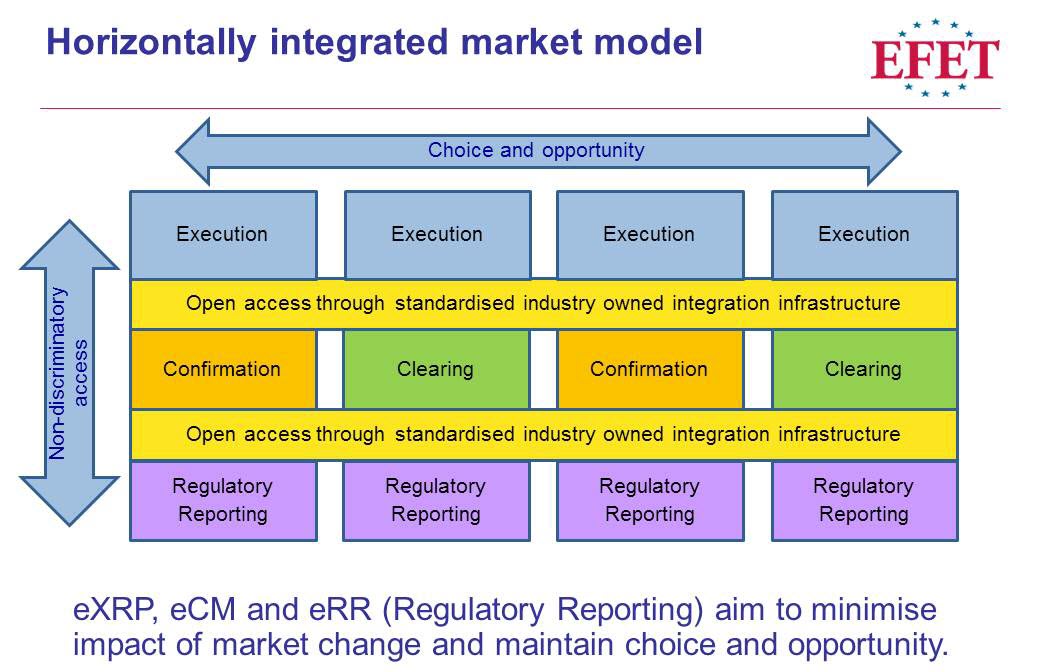 The CpML standard itself is process-neutral. The data structure is defined using XML schemas (XSD). Market participants deliver XML documents that base on these schemas and are called CpMLDocuments. For each process, there is a different standard that defines how the data is processed and which CPML structures are used. CpML supports the following asset classes:Interest rateForeign exchangeCommodityAbout this DocumentRevision HistoryPurpose and ScopeThis document contains the specification of the CpML standard. The CpML standard defines the vocabulary for exchanging standardized messages for commodity trading and reporting processes. The CpML specification corresponds to the underlying XML schemas, which implement this specification. The XML schemas define the data structures and rules for the following document types:CpMLDocument: Market participants generate messages with trade information in a standardized format, the so-called CpMLDocument. StrategyConfirmation: Combines fundamental transaction types in order to describe a trading strategy. The CpML specification defines a generic vocabulary that can be applied to different business processes. Process-relevant information is described in the corresponding process specifications, for example, the eCM standard. Target AudienceThis document is for business analysts and IT professionals in the commodity trading business who want to provide standardized trade information in the CpML format for post-trade data processing. For example, this can be:Software engineers and data architects who implement CPML interfacesBusiness analysts who develop process interfaces The following knowledge is assumed:Familiarity with the terms and processes used in the commodity trading industryKnow-how regarding the structure and functionality of XML schemasAdditional InformationThis section lists web sites or documents with additional information related to the CpML standard.ConventionsUse of Modal VerbsFor compliance with the CPML standard, implementers need to be able to distinguish between mandatory requirements, recommendations and permissions, as well as possibilities and capabilities. This is supported by the following rules for using modal verbs.The key words “must”, “must not”, “required”, “should”, “should not”, “recommended”, “may” and “optional” in this document are to be interpreted as follows:Typographical ConventionsThis documentation uses the following typographical conventions:‘AgentID’: single quotation marks are used to indicate field names. “trader”: double quotation marks are used to indicate field values.Reporting/Europe: Slashes are used to indicate paths or nested nodes within the schema, for example, ….TotalVolumeUnit: Field names and values as well as attributes are consistently written with camel case spelling, as in the schema. There are no spaces between words and each new word starts with an uppercase letter.Notation of SchemaThe CpMLDocument schema reference in section 1 is a flat representation of the tree structure in the corresponding XSD schema.For each main node in the schema, there is a separate section with a table that contains the sections and fields in that node. The fields are listed in the same order as in the schema.Subsections are indicated with a gray background. The start and end of each section is clearly indicated. Subsections are nested within each other.For each field, you find information about the usage type, see section 2.5.4, and the business rules. These rules determine the dependencies on other fields or values, where applicable.Fields and value types are reused in different locations of the schema. Therefore, the general field descriptions and value type descriptions are described in separate sections in alphabetical, see sections 0 and 6. Information on Field UsageInformation on mandatory or optional use of a field is specified in column “Usage”:O = Optional. These fields are logically optional and not required by business rules. The information may be present in the CpMLDocument.C = Conditional. These fields are logically conditional, meaning the field must be provided if and only if the specified conditions are met.M = Mandatory. Mandatory fields are logically required and must always be present, unless the parent field may be omitted. M+C = Mandatory with condition. Fields with this condition are logically required. According to the business rules, specific values must be set if the specified conditions are met.M+CH = Mandatory, but part of a choice. One of the fields in an XSD choice section must be provided. Thus, all fields within the choice are marked as mandatory in the schema. Information on Field OccurrenceIf nothing else is stated for a field, the following rules apply with regard to the minimum or maximum occurrence of the field:Conditional or optional fields: (0-1)
These fields can be absent or occur exactly once within the given context.Mandatory fields: (1-1)
These fields must occur exactly once within the given context.In all other cases, the allowed number of repetitions is clearly indicated. Examples: (0-n) or (1-4).CPMLDocument IDsTo provide a common syntax for CPMLDocuments that is comprehensible and maintains uniqueness, the ID in the ‘DocumentID’ field must be unique. It is recommended to use the following syntax:Document type abbreviation (e.g. “CNF” for TradeConfirmation)Date code (8 characters, in yyyymmdd format)Locally and daily unique transaction identifier of the sender @Sender identification, i.e. domain name or party code of the senderExamples: CNF_20040610_1234567890@electrabel.comCAN_20040610_1234567890@11XELECTRABEL—ZImportant: The document ID must not exceed a total length of 50 characters.Important: Once created, the document ID must not be changed any more. To retransmit information about the same transaction, the version ID must be changed instead.CpMLDocument Schema ReferenceThe CpMLDocument extends the basic trade description structure of CpML to include support for reporting of regulatory, transaction and position data on a per-jurisdiction basis. The CpMLDocument comprises one specific section with regulatory details per reporting regime. In addition to the regulatory sections, the CpMLDocument includes one or more transaction details sections, for example, with Trade Confirmation or Broker Confirmation information, and other supporting information such as images of paper confirmations or other binary files.Each CpMLDocument contains information about exactly one transaction and is not used to combine information from multiple transactions.Note: For more information about the notation of the schema, see section 2.5.3.CpMLDocument RootAt root level, a CpMLDocument can have the following sections:Confirmation (optional), see section 3.2Reporting, see section 3.3One of: TradeConfirmation, see section 3.4 BrokerConfirmation, see section 3.5Generic Confirmation, see section 3.6IRSTradeDetails, see section 3.7ETDTradeDetails, see section 3.8FXTradeDetails, see section 3.9ConfirmationReportingThe Reporting section is mandatory. This section contains the fields for regulatory reporting under US and European regulatory regimes.DoddFrankODRFThis section contains the fields that are used for US Regulatory Reporting under the ODRF regime.EuropeThis section contains the fields that are used for European Regulatory Reporting under the EMIR, REMIT, and MiFID II regimes. TradeConfirmation (CNF)The TradeConfirmation section describes the commercial aspects of an OTC commodity trade.The TradeConfirmation section is composed of several subsections. Some sections and fields are mandatory for all uses of the TradeConfirmation section. Other subsections and fields are optional. Their usage depends on the ‘TransactionType’ and the ‘Commodity’, which are defined terms within this standard.BrokerConfirmation (BCN)The BrokerConfirmation section combines the information of the TradeConfirmation section and the Broker Fee Information document. Because brokers cannot provide all information, several fields are optional rather than mandatory compared to the TradeConfirmation section. Additionally, the BrokerConfirmation section provides broker-specific data fields.A BrokerConfirmation section is composed of a single trade that the broker wishes to confirm, including the fee-related information. The BrokerConfirmation transaction details section is composed of several sections. Some sections and fields are mandatory for all uses of the BrokerConfirmation transaction details section. Other sections and fields are optional, depending on the ‘TransactionType’ and the ‘Commodity’, which are defined terms within this standard.GenericConfirmation (GNF)The GenericConfirmation section provides a minimal description of a transaction. Its expected use is in provision of a summarised description of products or instruments yet to be modelled in the TradeConfirmation.IRSTradeDetails (IRT)The ‘IRSTradeDetails’ section describes an Interest Rate transaction.ETDTradeDetails (ETD)The ‘ETDTradeDetails’ section describes a cleared transaction, usually a trade on an exchange but also transactions that are cleared but which are executed anonymously off exchange and registered into clearing.FXTradeDetails (FXT) The ‘FXTradeDetails’ section is used to describe foreign exchange transactions.Additional Business RulesThese business rules apply generally to the document or to specific sections. In addition to the field-specific rules defined in the table above, these rules provide guidance on the composition and completion of a standard-compliant transaction details section for the various products and instruments supported. Examples for ‘TimeIntervalQuantities’The dates and times are given in the local time at the ‘DeliveryPointArea’ for the transaction. No compensation for daylight saving regimes is necessary. For example, 13:00 (local time) on January 1st at the UK NBP would be 13:00 GMT and 13:00 (local time) on June 1st at the UK NBP would be 14:00 GMT/13:00 BST.Baseload for Jan 05 for the German market:Start					End2005-01-01T00:00:00		2005-02-01T00:00:00Baseload for Jan 05 for the UK market:Start					End2004-12-26T23:00:00		2004-01-29T23:00:00This anomaly results from the fact that the monthly calendar follows the EFA rules: The month typically starts on the last Sunday in the previous month and finishes on the last Sunday in the current month. This repeats throughout the year. Also, the traded day is known as an EFA day and starts at 23:00. Peak Jan 05 for the German market:Start					End2005-01-03T08:00:00		2004-01-03T20:00:002005-01-04T08:00:00		2004-01-04T20:00:002005-01-05T08:00:00		2004-01-05T20:00:002005-01-06T08:00:00		2004-01-06T20:00:002005-01-07T08:00:00		2004-01-07T20:00:002005-01-10T08:00:00		2004-01-10T20:00:00etc.StrategyConfirmation (SCN) Schema ReferenceThe Strategy Confirmation (SCN) document is used to represent a trade that comprises multiple underlying transactions. Individual transactions are described using the a CpMLDocument with a ‘TradeConfirmation’ (CNF) section. The SCN document structure can be considered as equivalent to a collection of CNF documents under one ‘header’, representing a collection of CNF style transactions descriptions in a single document with a single ‘DocumentID’, ‘DocumentUsage’, ‘SenderID’, ‘ReceiverID’, ‘ReceiverRole’ and ‘DocumentVersion’.Description of CpML Field NamesThe following tables list all CpML field names in alphabetical order. The valid values derived from the types are listed in the field type descriptions.A–DE–LM–RS–ZDescription of CpML Field TypesThe following tables list all CpML field types in alphabetical order. Where applicable, valid values are described. The Length column describes the maximum string length, where applicable. If nothing else is stated, the minimum string length is 1.A-DE–LM–RS–ZGlossary of TermsVanilla and Complex ProductsThe ‘TradeConfirmation’ and ‘BrokerConfirmation’ sections allow to define standard (or vanilla) and complex financial products. These two categories of trades are defined as follows:Vanilla trades have explicitly confirmed pricing terms. No formulas are used, but only actual commodity references that are not subject to any calculation.Complex trades comprise trades with simple derived prices such as look-back averages, differences and aggregations of baskets of prices, for which the underlying commodity references and other parameters used in the settlement calculation may be confirmed. Complex trades also support the confirmation of supporting data for highly complex algorithms that are externally referenced and bilaterally agreed.These definitions place certain limitations on the structure of the ‘TradeConfirmation’ or the ‘BrokerConfirmation’ section for vanilla trades. The following table specifies these limitations for each major type of vanilla trade. Vanilla options comprise vanilla trades with the addition of an appropriately completed ‘Options’ section.Calculation and Delivery Periods for Vanilla and Complex SwapsThe ‘TradeConfirmation’ section can express both vanilla and complex swaps within the same structure. To achieve this, a the ‘DeliveryPeriod’ section is used in addition to the ‘CalculationPeriod’ section, which is commonly used in confirmation of vanilla ISDA swaps. For vanilla swaps, the ‘DeliveryPeriod’ and ‘CalculationPeriod’ contain the same set of dates but for complex swaps the two sets of dates can be separately specified and confirmed.For vanilla swaps, the pricing data is collected in the ‘CalculationPeriod’ section. The ‘CalculationPeriod’ is the period for which the swap typically settles, that is, the current month. For complex swaps, the pricing data is also collected in the ‘CalculationPeriod’ section, but the ‘CalculationPeriod’ does not need to be the period for which the swap settles. The ‘DeliveryPeriod’ section contains the information used in a typical monthly settlement, such as the payment date and the notional quantity delivered in that month. The range of dates contained in the ‘CalculationPeriod’ can then be defined separately so that pricing data can be collected over other timesframes. This is often necessary in complex swaps which price on an average of prices over the previous 3 months, for example, but which still settle on a rolling monthly basis.VersionDateChangesAuthor of changes4.1April 2012Alignment with GTRfC FpML Message Specification v1.7. Addition of Physical Oil, Bullion.Enhancement of Physical Electricity and Coal to account for US products.EFET4.2October 2012Alignment with GTRfC FpML Message Specification v1.7.3.1 Addition of strategies, cross asset class products and introduced the ‘Generic Confirmation’ for non-standard products.EFET4.2dOctober 2012Addition of Cancellation document.EFET4.2eNovember 2012Clarifications to the CpMLReportingEnvelopeEFET4.2fDecember 2012Implementation clarifications and minor adjustments to business rules for Calculation PeriodsEFET4.2gJanuary 2013EFET4.2gDecember 2013CpML Technical Committee5.1November 2013CpML Technical Committee5.2February 2014CpML Technical Committee5.3November 2015REMIT Phase 1 and ESMA Level 2CpML Technical Committee6.1January 2016Requirements from usersVersioning amended to be in line with CpML Organisation versioningCpML Technical Committee6.2February 2016Changes for REMIT Phase 2CpML Technical Committee6.3March-July 2016Consistency check between schema and CpML description. Overview of changes:Alignment of document structure with schema structure, i.e. sections added or removed, tables merged, order of fields adapted. Usage types corrected.Names and descriptions corrected.Missing fields, field types and value types added.Redundant tables and sections removed.Key/Info column removed.Process-specific information removed.Consistent terminology and spelling of terms.Rules for modal verbs added and modal verbs corrected.payload document = transaction details sectionenvelope = regulatory detailsConventions to explain document usage added.6.4March 2017Additional time stamp fields to compensate for DLS issues‘EURegulatoryDetails/FormulaProductInformation/Underlying’ changed to mandatoryNew units of measure added for quantitiesAmended for EMIR RTS/ITSRemoved ERR-specific rules and enrichment information6.4.1April 2017Minor corrections:Value “O” for ‘ActionType’ removed.Length of ‘ClassificationOfProductType’ set to “255”.Value “OT” for ‘EProduct1CodeType’ removed.Value “SB” for ‘EProduct2CodeType’ added.Type “ContractTypeType” added to chapter 8.Type “LoadDeliveryIntervalType” changed from hours only to hours:minutes (e.g. 08:00).6.4.2June 2017Minor corrections:Business rules for ‘Collateralisation’ and ‘CollateralisationPortfolio’ corrected.Business rule for ‘ProductClassificationType’ removed.Business rule for value of ‘LoadType’ removed.Business rule for ‘UnderlyingCodeType’ modified.Business rules for values of ‘LoadDeliverySchedule’ enhanced.Description of ‘ReceiverID’ added.Description of ‘InitialValue’ corrected.Length of “PortfolioCodeType” changed to 52. List of allowed values for “UnderlyingType” corrected.6.4.3September 2017Overview of changes:Consolidated track changes for EMIR L3.Length of ‘IdentificationOfProductType’ changed for Aii use.Business rule for ‘ReportTrackingNumber’ adjusted.‘UnderlyingCodeType’ made optional.Fields for ‘InterconnectionPoint’ added to EURegulatoryDetails and business rules changed for existing ‘InterconnectionPoint’ fields.Minor corrections:Value “OT” added for ‘CommodityBaseType’ and ‘CommodityDetailType’ (Freight).Value “NA” removed from ‘CommodityBaseType’.6.4.4October 2017Correction:‘CommodityDetail’ changed: Field is conditional based on ‘CommodityBase’ value.6.5December 2017Overview of changes:Changes for MiFID IICorrections:Enhanced description of the ‘TransmissionChargeIdentification’ field.‘ProductIdentifier’ section: ‘ProductClassificationType’, ‘ProductClassification’ and ‘EProduct’ changed to optional to be inline with schema. Introduction of collective term “Physical Transaction” to simplify business rules.Optimization of some business rules (positive vs. negative wording).6.5.1December 2017Corrections:Value “ME” added to business rule for ‘CommodityDetail’.Business rule for ‘TimeIntervalQuantities’ corrected.Ref IDDescriptionSourceList of codes specific to EFET and CPML, for example, broker codesEsma register of Regulated Marketshttp://registers.esma.europa.eu/publication/searchRegister?core=esma_registers_mifid_rmaIncoterm rules, published by the Internation Chamber of Commercehttp://www.iccwbo.org/incoterms/id3042/index.htmlFull list of BSC (Balancing and Settlement Code) signatorieshttps://www.elexon.co.uk/bsc-related-documents/bsc-signatories-qualified-personsCoal quality specifications as listed in SCoTAhttp://www.globalcoal.com/scota/scotaSpecs.cfmFpML® (Financial products Markup Language) web sitewww.fpml.orgEIC codes published by ENTSO-Ehttps://www.entsoe.eu/data/energy-identification-codes-eic/eic-documentation/Pages/default.aspxAcer Transaction Reporting User Manualhttps://www.acer-remit.eu/portal/public-documentationISO 20022 Transaction Reportinghttps://www.iso20022.org/Key wordDescriptionMustIndicates an absolute requirement. Requirements must be followed strictly in order to conform to the standard. Deviations are not allowed.Alternative expression: required, is mandatoryMust notIndicates an absolute prohibition. This phrase means that the provision must not be used in any implementation of the CPML standard.Alternative expression: must be omittedShouldIndicates a recommendation. Among several possibilities, one is recommended as particularly suitable, without mentioning or excluding others. There may exist valid reasons in particular circumstances to ignore a particular item, but the full implications must be understood and carefully weighed before choosing a different course.Alternative expression: recommendedMayIndicates a permission. This word means that an item is truly optional within the limits of CPML. One data supplier may choose to include the item because a particular transaction requires it or because the data supplier feels that it enhances the document while another data supplier may omit the same item.Alternative expression: optionalShould notThis phrase means that there may exist valid reasons in particular circumstances when the particular behavior is acceptable or even useful, but the full implications should be understood and the case carefully weighed before implementing any behavior described with this label.Alternative expression: “not recommended”NameUsageTypeBusiness RuleBusiness RuleCpMLDocument/Confirmation: optional sectionThis section is currently not in use.CpMLDocument/Confirmation: optional sectionThis section is currently not in use.CpMLDocument/Confirmation: optional sectionThis section is currently not in use.CpMLDocument/Confirmation: optional sectionThis section is currently not in use.CpMLDocument/Confirmation: optional sectionThis section is currently not in use.ServiceModeMServiceModeServiceModeEnd of ConfirmationEnd of ConfirmationEnd of ConfirmationEnd of ConfirmationEnd of ConfirmationNameUsageTypeBusiness RuleReporting/DoddFrank: conditional sectionOccurrence:If the trade described by the CpMLDocument is reported for the Dodd Frank regime, then this section is mandatory.Else, this section must be omitted.Reporting/DoddFrank: conditional sectionOccurrence:If the trade described by the CpMLDocument is reported for the Dodd Frank regime, then this section is mandatory.Else, this section must be omitted.Reporting/DoddFrank: conditional sectionOccurrence:If the trade described by the CpMLDocument is reported for the Dodd Frank regime, then this section is mandatory.Else, this section must be omitted.Reporting/DoddFrank: conditional sectionOccurrence:If the trade described by the CpMLDocument is reported for the Dodd Frank regime, then this section is mandatory.Else, this section must be omitted.ReportModeMReportModeTypeCreationTimestampMUTCTimestampTypeTradeIDMTradeIDTypeReportingPartyCPartyTypeConditions:If ‘UniqueSwapIdentifier’ is present, then this field is mandatory.Else, this field must be omitted.Values:If the transaction details section is ‘TradeConfirmation’, then this field must be equal to ‘TradeConfirmation/SenderID’. This means that only the reporting party is allowed to send Dodd Frank data together with a ‘TradeConfirmation’ section.UniqueSwapIdentifierCUSITypeConditions:If ‘ReportingParty’ is present, then this field is mandatory. Else, this field must be omitted.DoddFrank/PriorUniqueSwapIdentifiers: optional section This section may contain a list of up to 4 prior unique swap identifiers used for the trade before.DoddFrank/PriorUniqueSwapIdentifiers: optional section This section may contain a list of up to 4 prior unique swap identifiers used for the trade before.DoddFrank/PriorUniqueSwapIdentifiers: optional section This section may contain a list of up to 4 prior unique swap identifiers used for the trade before.DoddFrank/PriorUniqueSwapIdentifiers: optional section This section may contain a list of up to 4 prior unique swap identifiers used for the trade before.PriorUniqueSwapIdentifierMUSITypeThe prior USI of the trade.Repeatable field: (1-4)End of PriorUniqueSwapIdentifiersEnd of PriorUniqueSwapIdentifiersEnd of PriorUniqueSwapIdentifiersEnd of PriorUniqueSwapIdentifiersDFTradeEventMDFTradeEventTypeSpecifies the type of trade event that is reported.PrimaryAssetClassMAssetClassTypeSecondaryAssetClassMAssetClassTypeSuppressPriceDisseminationOSuppressPriceDisseminationTypeAllocationIndicatorOAllocationIndicatorTypeExecutionVenueMExecutionVenueTypeThe swap execution venue. ExecutionVenuePrefixOs80A prefix for the value provided in the ‘ExecutionVenuePartyID’ field, for example, “LEI”.ExecutionVenuePartyIDCs200The party ID of the venue of execution of a reportable swap transaction.ExecutionTimeStampMUTCTimestampTypeThe time and date of execution of the reportable swap transaction in UTC.ProductIDPrefixMProductIDPrefixTypeA prefix for the ‘ProductIDValue’ field. ProductIDValueMs200A UPI, ISDA taxonomy or GTR taxonomy.ClearingExceptionPartyOs200The party for which a clearing exception is invoked.HedgingExemptionOHedgingExemptionTypeThe official reason under the relevant regulations for invoking a hedge exemption for this trade.NonstandardMbooleanIndicates whether the reportable swap transaction has one or more additional terms or provisions, other than those listed in the required real-time data fields, that materially affect the price of the reportable swap transaction.EmbeddedOptionMbooleanIndicates whether the swap transaction incorporates an embedded option. CollateralizedMCollateralizedTypeIndicates whether the contract is collateralized and how.VerificationMVerificationTypeIndicates if the data was electronically verified or verified by non-electronic means. If no value is provided, the default value is “Electronic” for SEF and “Unverified” for bilateral trades.AsOfDateODateTypeThe business date of a backload.AsOfTimeOTimeTypeThe time of a backload. LargeTradeSizeObooleanTransfereePartyCPartyTypeThe step-out party on a novation.Occurrence:If the CpMLDocument is the result of a novation event, then this field is mandatory.Else, this field must be omitted. TransferorPartyCPartyTypeThe step-in party on a novation.Occurrence:If the CpMLDocument is the result of a novation event, then this field is mandatory.Else, this field must be omitted. RemainingPartyCPartyTypeThe remaining party on a novation.Occurrence:If the CpMLDocument is the result of a novation event, then this field is mandatory.Else, this field must be omitted. ReportingJurisdictionOReportingJurisdictionTypeIndicates one or more jurisdictions where the trade is reportable independent of reporting obligation. This field is only used for exception reports to participants, not to determine reportability for DoddFrank, such as showing data to SEC or CFTC. SenderReportingObligationOReportingJurisdictionTypeIndicates the jurisdiction to which the reporting party has reporting obligation.The values “SEC” and “CFTC” indicate that the report will be sent to the US SDR.SenderVoluntarySubmissionTradeOReportingJurisdictionTypeIndicates that the reporting party is making a voluntary submission to the US SDR. The values “SEC” and “CFTC” indicate that the report will be sent to the US SDR. IntentToClearMbooleanIndicates whether the trade will be cleared. IntentToMatchMbooleanIndicates whether the trade is submitted for matching. IntentToReportMbooleanIndicates whether the trade is submitted for reporting to DoddFrank. ExerciseOfSwaptionCbooleanIndicates whether the trade is generated from the exercise of another transaction. Occurrence & Values:If the CpMLDocument is generated from the exercise of another transaction, then this field is mandatory and must be set to “True”.Else, this field must be set to “False”.ResultOfCompressionCbooleanIndicates whether the trade was generated as the result of the compression of previous transactions. Occurrence:If the CpMLDocument is generated as the result of a compression of previous transactions, then this field is mandatory and must be set to “True”.Else, this field must be set to “False”.AdditionalRepositoryOAdditionalRepositoryTypeAn additional SDR repository to which the trade was reported.AdditionalRepositoryTradeIDCUSITypeThe trade ID of the trade in the additional repository.Occurrence:If ‘AdditionalRepository’ is present, then this field is mandatory. Else, this field must be omitted.LinkIDOs255Party2PartiesOs200PostTradeEventExecutionDateTimeCUTCTimestampTypeThe date and time associated with the execution of the post-trade event, that is, an increase, termination, novation or economic amendment.Occurrence:If the CpMLDocument is the result of a post-trade event, then this field is mandatory.Else, this field must be omitted.PostTradeEventChangeNumberOfUnitsCQuantityTypeThe change (delta) in the notional or physical quantity resulting from a post-trade event, that is, an increase, termination, novation or economic amendment. This field uses the same unit of measure as the notional quantity of the original trade.Occurrence:If the CpMLDocument is the result of a post-trade event, then this field is mandatory.Else, this field must be omitted.PostTradeEventFeeCPriceTypeThe fee for the post-trade event paid at the time that the event is executed. Post-trade events include increase, termination, novation or economic amendment.Occurrence:If the CpMLDocument is the result of a post-trade event, then this field is mandatory.Else, this field must be omitted.PostTradeEventFeeCurrencyCCurrencyCodeTypeThe currency of the post-trade event fee paid at the time that the event is executed. Post-trade events include increase, termination, novation or economic amendment.Occurrence:If the CpMLDocument is the result of a post-trade event including amendment, increase, termination or novation, then this field is mandatory.Else, this field must be omitted.TradeParty1RoleOs20TradeParty1USPersonIndicatorOCountryCodeTypeIndicates whether the reporting party qualifies as a US Person under the legislation.TradeParty1FinancialEntityStatusOs70Indicates whether the reporting party is a financial or non-financial entity. TradeParty2RoleOs20TradeParty2USPersonIndicatorOCountryCodeTypeIndicates whether the other party to the trade qualifies as a US Person under the legislation. TradeParty2FinancialEntityStatusOs70Indicates whether the other party to the trade is a financial or non-financial entity. RealTimeNotionalAmountOPriceTypeThe notional amount of the trade. This amount is not used for real-time reporting but to calculate a possible cap of 25 mil USD for real-time reporting. RealTimeNotionalAmountCurrencyOCurrencyCodeTypeEnd of DoddFrankEnd of DoddFrankEnd of DoddFrankEnd of DoddFrankNameUsageTypeBusiness RuleReporting/ODRF: conditional sectionThis section is currently not in use.Reporting/ODRF: conditional sectionThis section is currently not in use.Reporting/ODRF: conditional sectionThis section is currently not in use.Reporting/ODRF: conditional sectionThis section is currently not in use.ReportModeMReportModeTypeCreationTimestampMUTCTimestampTypeEnd of ODRFEnd of ODRFEnd of ODRFEnd of ODRFNameUsageTypeBusiness RuleReporting/Europe: conditional sectionOccurrence:If the trade described in the CpMLDocument is reported under EMIR, REMIT or MiFID II, then this section is mandatory.Else, this section must be omitted.Reporting/Europe: conditional sectionOccurrence:If the trade described in the CpMLDocument is reported under EMIR, REMIT or MiFID II, then this section is mandatory.Else, this section must be omitted.Reporting/Europe: conditional sectionOccurrence:If the trade described in the CpMLDocument is reported under EMIR, REMIT or MiFID II, then this section is mandatory.Else, this section must be omitted.Reporting/Europe: conditional sectionOccurrence:If the trade described in the CpMLDocument is reported under EMIR, REMIT or MiFID II, then this section is mandatory.Else, this section must be omitted.Europe/ProcessInformation: mandatory sectionEurope/ProcessInformation: mandatory sectionEurope/ProcessInformation: mandatory sectionEurope/ProcessInformation: mandatory sectionReportingRoleM+CReportingRoleTypeValues:If ‘ReportingRole’ is set to “Clearing_Agent”, then the transaction details section must be ‘ETDTradeDetails’. If the transaction being reported is an intra-group transaction that is reported on behalf of another group entity and the reporting entity is a party to the transaction, then the ‘ReportingRole’ should be set to “CP_Agent”.If the reporting entity is not a party to the transaction, that is, the trade is between two other group entities or a group entity and an external organisation or two external organisations, then the ‘ReportingRole’ must be set to “Internal_Agent”.Important: “CP_Agent” or “Clearing_Agent” must be a party to the transaction described in the transaction details section. 
“Internal_Agent” or “Execution_Agent” must not be a party to the transaction described in the transaction details section. XSD choice: mandatory sectionIf the transaction is to be reported under EMIR and/or EMIR and REMIT, then ‘EMIRReportMode’ and ‘REMITReportMode’ must be used. If the transaction is to be reported under MiFID II, then ‘MiFID2ReportMode’ must be used.XSD choice: mandatory sectionIf the transaction is to be reported under EMIR and/or EMIR and REMIT, then ‘EMIRReportMode’ and ‘REMITReportMode’ must be used. If the transaction is to be reported under MiFID II, then ‘MiFID2ReportMode’ must be used.XSD choice: mandatory sectionIf the transaction is to be reported under EMIR and/or EMIR and REMIT, then ‘EMIRReportMode’ and ‘REMITReportMode’ must be used. If the transaction is to be reported under MiFID II, then ‘MiFID2ReportMode’ must be used.XSD choice: mandatory sectionIf the transaction is to be reported under EMIR and/or EMIR and REMIT, then ‘EMIRReportMode’ and ‘REMITReportMode’ must be used. If the transaction is to be reported under MiFID II, then ‘MiFID2ReportMode’ must be used.EMIRReportModeM+CHReportModeTypeValues:If the transaction is to be reported under EMIR only or under EMIR and REMIT, then this field must be set to “Report” or “CMSReport”. Else, this field must be set to “NoReport”.Note: If “CMSReport” is used, then the eRR service determines whether the transaction is reported under EMIR.REMITReportModeM+CHReportModeTypeValues:If the transaction is to be reported under REMIT only, then this field must be set to “Report” or “CMSReport”. Else, this field must be set to “NoReport”.Note: If “CMSReport” is used, then the eRR service determines whether the transaction is reported under REMIT.MiFID2ReportModeM+CHReportMode-TypeValues:If the transaction is to be reported under MiFID II, then this field must be set to “Report”.End of XSD choiceEnd of XSD choiceEnd of XSD choiceEnd of XSD choicePositionCTrueFalseTypeOccurrence:If the transaction details section is ‘ETDTradeDetails’, then this field is mandatory.Else, this field must be omitted.Values:If the transaction details section describes a position, then this field must be set to “True”.If the transaction details section describes an individual transaction, then this field must be set to “False”.BackloadM+CTrueFalseTypeValues:If the CpMLDocument is to be treated as back-loaded information, then this field must be set to “True”.Else, this field must be set to “False”.ExecutionCTrueFalseTypeOccurrence/Values:If the CpMLDocument describes a trade that is treated as an Execution under REMIT Phase 2, then this field is mandatory and must be set to “True”.Else, this field must be set to “False” or be omitted.If ‘Execution’ is “True”, then ‘Backload’ must be set to “False” and at least one ‘LinkedTransactionID’ must be present and the transaction details section must be ‘TradeConfirmation’ with ‘Agent’ section where ‘AgentType’ is set to “Broker”.Note: If this field is omitted from the input CpMLDocument, then the value is considered to be “False” for REMIT processing. For EMIR processing, the field is ignored.End of ProcessInformationEnd of ProcessInformationEnd of ProcessInformationEnd of ProcessInformationEurope/Action: mandatory sectionEurope/Action: mandatory sectionEurope/Action: mandatory sectionEurope/Action: mandatory sectionActionTypeM+CActionTypeTypeDetermines the type of report, for example, a new report or a contract termination.Values:If the transaction details section is ‘ETDTradeDetails’ and the CpMLDocument is the first occurrence of the UTI, then this field must be set to “N” or “P”. If the transaction details section is not ‘ETDTradeDetails’ and the CpMLDocument is a first-time submission of a derivative transaction or post-trade event, then this field must be set to “N” (New). If ‘Backload’ is set to “True”, then this field must be set to “N” (New). This ensures that any back-loaded report is loaded as a new action.If the CpMLDocument is a modification of a previously reported derivative contract that is common to both counterparties (bilateral change), then this field must be set to “M” (Modify).If the CpMLDocument is a correction of a previously reported transaction without a modification of the trade details (unilateral change), then this field must be set to “R” (Revision).If the CpMLDocument is a nullification or an early termination of an existing contract, then this field must be set to “C” (Cancel).If the CpMLDocument is a removal of a wrongly submitted report, then this field must be set to “E” (Error).If the CpMLDocument is a compression of a previously reported contract, then this field must be set to “Z”.
For ETDs that were previously reported with ‘ActionType’ set to “P”, the value “Z” may not be used to report the compression of the exchange-traded derivative into a position. This would be an unrequired repetition of the previous report, which already incorporated the compression of the ETD into a position.If ‘MiFID2ReportMode’ is set to “Report”, then this field must be set to “N”, “M”, “R”, “C” or “E”.End of Action End of Action End of Action End of Action Europe/EURegulatoryDetails: mandatory sectionValues:If ‘ReportingRole’ is set to “Trader”, “CP_Agent” or “Clearing_Agent”, then this section must be completed from the perspective of the sender.If ‘Sender ID’ is set to “BuyerParty”, then the sender is the buyer.If ‘Sender ID’ is set to “SellerParty”, then the sender is the seller. If ‘ActingOnBehalfOf’ is set to “Buyer”, then this section must be completed from the perspective of the ‘BuyerParty’ in the transaction details section.If ‘ActingOnBehalfOf’ is set to “Seller”, then this section must be completed from the perspective of the ‘SellerParty’ in the transaction details section.If ‘ActingOnBehalfOf’ is set to “Buyer_And_Seller”, then this section must be completed from the perspective of the ‘BuyerParty’ in the transaction details section.Europe/EURegulatoryDetails: mandatory sectionValues:If ‘ReportingRole’ is set to “Trader”, “CP_Agent” or “Clearing_Agent”, then this section must be completed from the perspective of the sender.If ‘Sender ID’ is set to “BuyerParty”, then the sender is the buyer.If ‘Sender ID’ is set to “SellerParty”, then the sender is the seller. If ‘ActingOnBehalfOf’ is set to “Buyer”, then this section must be completed from the perspective of the ‘BuyerParty’ in the transaction details section.If ‘ActingOnBehalfOf’ is set to “Seller”, then this section must be completed from the perspective of the ‘SellerParty’ in the transaction details section.If ‘ActingOnBehalfOf’ is set to “Buyer_And_Seller”, then this section must be completed from the perspective of the ‘BuyerParty’ in the transaction details section.Europe/EURegulatoryDetails: mandatory sectionValues:If ‘ReportingRole’ is set to “Trader”, “CP_Agent” or “Clearing_Agent”, then this section must be completed from the perspective of the sender.If ‘Sender ID’ is set to “BuyerParty”, then the sender is the buyer.If ‘Sender ID’ is set to “SellerParty”, then the sender is the seller. If ‘ActingOnBehalfOf’ is set to “Buyer”, then this section must be completed from the perspective of the ‘BuyerParty’ in the transaction details section.If ‘ActingOnBehalfOf’ is set to “Seller”, then this section must be completed from the perspective of the ‘SellerParty’ in the transaction details section.If ‘ActingOnBehalfOf’ is set to “Buyer_And_Seller”, then this section must be completed from the perspective of the ‘BuyerParty’ in the transaction details section.Europe/EURegulatoryDetails: mandatory sectionValues:If ‘ReportingRole’ is set to “Trader”, “CP_Agent” or “Clearing_Agent”, then this section must be completed from the perspective of the sender.If ‘Sender ID’ is set to “BuyerParty”, then the sender is the buyer.If ‘Sender ID’ is set to “SellerParty”, then the sender is the seller. If ‘ActingOnBehalfOf’ is set to “Buyer”, then this section must be completed from the perspective of the ‘BuyerParty’ in the transaction details section.If ‘ActingOnBehalfOf’ is set to “Seller”, then this section must be completed from the perspective of the ‘SellerParty’ in the transaction details section.If ‘ActingOnBehalfOf’ is set to “Buyer_And_Seller”, then this section must be completed from the perspective of the ‘BuyerParty’ in the transaction details section.UTIOUTITypeRepositoryORepositoryTypeReportingTimestampOUTCTimestampTypeTraderUserNameCNameTypeThe identifier of the counterparty trader (reporting side) who initiates the trade event on the platform where the trade is booked.If the trade is not executed through an OMP, then the Market Participant must supply this data.CPFinancialNatureOCPFinancialNatureTypeEURegulatoryDetails/CPSectors: conditional sectionOccurrence:If ‘CPFinancialNature’ is set to “F” or “N”, then this section is optional.Else, this section must be omitted.EURegulatoryDetails/CPSectors: conditional sectionOccurrence:If ‘CPFinancialNature’ is set to “F” or “N”, then this section is optional.Else, this section must be omitted.EURegulatoryDetails/CPSectors: conditional sectionOccurrence:If ‘CPFinancialNature’ is set to “F” or “N”, then this section is optional.Else, this section must be omitted.EURegulatoryDetails/CPSectors: conditional sectionOccurrence:If ‘CPFinancialNature’ is set to “F” or “N”, then this section is optional.Else, this section must be omitted.CPSectorMCorporateSectorTypeRepeatable field (1-n)Repetitions:If more than one value is reported, then there must be one ‘CPSector’ field for each value.Values:Each ‘CPSector’ field must contain a different value. If ‘CPFinancialNature’ is set to “F”, then this field must contain one of the following values: “A”, “C”, “F”, “I”, “L”, “O”, “R” or “U”.If ‘CPFinancialNature’ is set to “N”, then this field must contain one of the following values: “1”, “2”, ..., “21”.End of CPSectors End of CPSectors End of CPSectors End of CPSectors BeneficiaryIDCPartyTypeOccurrence:If ‘TradingCapacity’ is set to “A”, then this field is optional.Else, this field must be omitted.TradingCapacityOTradingCapacityTypeTradingCapacityAdditionalInformationCTradingCapacityAdditionalInformationTypeOccurrence:If ‘MiFID2ReportMode’ is set to “Report” and ‘TradingCapacity’ is set to “A”, then this field is mandatory.Else, this field must be omitted.OtherCPCountryOCountryCodeTypeCommercialOrTreasuryCTrueFalseTypeOccurrence:If ‘CPFinancialNature’ is set to “N”, then this field is optional.Else, this field must be omitted. ClearingThresholdCTrueFalseTypeOccurrence:If ‘CPFinancialNature’ is set to “N”, then this field is optional.Else, this field must be omitted.CollateralisationOCollateralisationTypeOccurrence:If ‘CPFinancialNature’ is set to “F”, “N” or “O”, then this field is optional.Else, this field must be omitted. CollateralisationPortfolioCTrueFalseTypeOccurrence:If ‘Collateralisation’ is set to any other value than “U”, then this field is optional.Else, this field must be omitted. CollateralisationPortfolioCodeCPortfolioCodeTypeOccurrence:If ‘CollateralisationPortfolio’ is set to “False”, then this field must be omitted.Else, this field is optional.EURegulatoryDetails/ReportingOnBehalfOf: conditional sectionOccurrence:If ‘ReportingRole’ differs from “Trader”, then this section is mandatory.Else, this section must be omitted.EURegulatoryDetails/ReportingOnBehalfOf: conditional sectionOccurrence:If ‘ReportingRole’ differs from “Trader”, then this section is mandatory.Else, this section must be omitted.EURegulatoryDetails/ReportingOnBehalfOf: conditional sectionOccurrence:If ‘ReportingRole’ differs from “Trader”, then this section is mandatory.Else, this section must be omitted.EURegulatoryDetails/ReportingOnBehalfOf: conditional sectionOccurrence:If ‘ReportingRole’ differs from “Trader”, then this section is mandatory.Else, this section must be omitted.ActingOnBehalfOfMOnBehalfOfTypeValues:If ‘ReportingRole’ is set to “CP_Agent” or “Clearing_Agent” or if ‘ETDTradeDetails/ReportingRole’ is set to “Internal_Agent”, then this field must not contain the value “Buyer_And_Seller”.
The reason is that the counterparty agent or clearing agent must be a party to the transaction that is reported (see ‘AgentID’).
In the case of an ETD, the “Internal_Agent” cannot know the identity of the other counterparty since the trade is cleared and anonymous. Rules for ‘SenderID’ in transaction details section:If ‘ReportingRole’ is set to “Internal_Agent” and ‘ActingOnBehalfOf’ is set to “Buyer” or “Buyer_And_Seller”, then ‘SenderID’ must be equal to ‘BuyerParty’. If ‘ReportingRole’ is set to “Execution_Agent” and the transaction details section is not ‘ETDTradeDetails’ and ‘ActingOnBehalfOf’ is set to “Buyer” or “Buyer_And_Seller”, then ‘SenderID’ must be equal to ‘BuyerParty’. If ‘ReportingRole’ is set to “Internal_Agent” and ‘ActingOnBehalfOf’ is set to “Seller”, then ‘SenderID’ must be equal to ‘SellerParty’. If ‘ReportingRole’ is set to “Execution_Agent” and the transaction details section is not ‘ETDTradeDetails’ and ‘ActingOnBehalfOf’ is set to “Seller”, then ‘SenderID’ must be equal to ‘SellerParty’. AgentIDM+CPartyTypeValues:If ‘ReportingRole’ is set to “CP_Agent” or “Clearing_Agent” or ‘ETDTradeDetails/ReportingRole’ is set to “Execution_Agent”, then ‘AgentID’ must be equal to ‘SenderID’.ReportingOnBehalfOf/OtherCounterpartyDetails: conditional sectionOccurrence:If ‘ReportingRole’ is set to “Execution_Agent” or “InternalAgent” and ‘ActingOnBehalfOf’ is set to “Buyer_And_Seller”, then this section is mandatory and must refer to the ‘SellerParty’ in the transaction details section.If ‘ReportingRole’ is set to “CP_Agent” or “Clearing_Agent” and ‘ActingOnBehalfOf’ is set to “Buyer”, then this section is mandatory and must refer to the ‘BuyerParty’ in the transaction details section.If ‘ReportingRole’ is set to “CP_Agent” or “Clearing_Agent” and ‘ActingOnBehalfOf’ is set to “Seller”, then this section is mandatory and must refer to the ‘SellerParty’ in the transaction details section. Else, this section must be omitted. ReportingOnBehalfOf/OtherCounterpartyDetails: conditional sectionOccurrence:If ‘ReportingRole’ is set to “Execution_Agent” or “InternalAgent” and ‘ActingOnBehalfOf’ is set to “Buyer_And_Seller”, then this section is mandatory and must refer to the ‘SellerParty’ in the transaction details section.If ‘ReportingRole’ is set to “CP_Agent” or “Clearing_Agent” and ‘ActingOnBehalfOf’ is set to “Buyer”, then this section is mandatory and must refer to the ‘BuyerParty’ in the transaction details section.If ‘ReportingRole’ is set to “CP_Agent” or “Clearing_Agent” and ‘ActingOnBehalfOf’ is set to “Seller”, then this section is mandatory and must refer to the ‘SellerParty’ in the transaction details section. Else, this section must be omitted. ReportingOnBehalfOf/OtherCounterpartyDetails: conditional sectionOccurrence:If ‘ReportingRole’ is set to “Execution_Agent” or “InternalAgent” and ‘ActingOnBehalfOf’ is set to “Buyer_And_Seller”, then this section is mandatory and must refer to the ‘SellerParty’ in the transaction details section.If ‘ReportingRole’ is set to “CP_Agent” or “Clearing_Agent” and ‘ActingOnBehalfOf’ is set to “Buyer”, then this section is mandatory and must refer to the ‘BuyerParty’ in the transaction details section.If ‘ReportingRole’ is set to “CP_Agent” or “Clearing_Agent” and ‘ActingOnBehalfOf’ is set to “Seller”, then this section is mandatory and must refer to the ‘SellerParty’ in the transaction details section. Else, this section must be omitted. ReportingOnBehalfOf/OtherCounterpartyDetails: conditional sectionOccurrence:If ‘ReportingRole’ is set to “Execution_Agent” or “InternalAgent” and ‘ActingOnBehalfOf’ is set to “Buyer_And_Seller”, then this section is mandatory and must refer to the ‘SellerParty’ in the transaction details section.If ‘ReportingRole’ is set to “CP_Agent” or “Clearing_Agent” and ‘ActingOnBehalfOf’ is set to “Buyer”, then this section is mandatory and must refer to the ‘BuyerParty’ in the transaction details section.If ‘ReportingRole’ is set to “CP_Agent” or “Clearing_Agent” and ‘ActingOnBehalfOf’ is set to “Seller”, then this section is mandatory and must refer to the ‘SellerParty’ in the transaction details section. Else, this section must be omitted. TraderUserNameONameType The Market Participant must supply this data for trades not executed through an OMP.Values:If ‘ReportingRole’ is set to “Execution_Agent”, then this field should contain the log on identity of the trader on the execution platform.If ‘ReportingRole’ is set to “CP_Agent”, then this field should contain an identification of the other counterparty trader who initiates the lifecycle event that is reported.If ‘ReportingRole’ is set to “Internal_Agent”, then this field should contain an identification of the other counterparty trader who initiates the lifecycle event that is reported.If ‘ReportingRole’ is set to “Clearing_Agent”, then this field should contain an identification of the other counterparty trader who initiates the lifecycle event that is reported.RepositoryORepositoryTypeThe trade repository for EMIR reporting. Note: This field is not used by eRR when processing CpML submissions for REMIT. CPFinancialNatureOCPFinancialNatureTypeOtherCounterpartyDetails/CPSectors: conditional sectionOccurrence:If ‘CPFinancialNature’ is set to “F” or “N”, then this section is mandatory.Else, this section must be omitted.OtherCounterpartyDetails/CPSectors: conditional sectionOccurrence:If ‘CPFinancialNature’ is set to “F” or “N”, then this section is mandatory.Else, this section must be omitted.OtherCounterpartyDetails/CPSectors: conditional sectionOccurrence:If ‘CPFinancialNature’ is set to “F” or “N”, then this section is mandatory.Else, this section must be omitted.OtherCounterpartyDetails/CPSectors: conditional sectionOccurrence:If ‘CPFinancialNature’ is set to “F” or “N”, then this section is mandatory.Else, this section must be omitted.CPSectorOCorporateSectorTypeRepeatable field (1-n)Repetitions:If more than one value is reported, then there must be one ‘CPSector’ field for each value.Values:Each ‘CPSector’ field must contain a different value.If ‘CPFinancialNature’ is set to “F”, then this field must contain one of the following values: “A”, “C”, “F”, “I”, “L”, “O”, “R” or “U”.If ‘CPFinancialNature’ is set to “N”, then this field must contain one of the following values: “1”, “2”, ..., “21”.End of CPSectors End of CPSectors End of CPSectors End of CPSectors BeneficiaryIDCPartyTypeOccurrence:If ‘TradingCapacity’ is set to “A”, then this field is optional.Else, this field must be omitted.TradingCapacityOTradingCapacityTypeTradingCapacityAdditionalInformationCTradingCapacityAdditionalInformationTypeOccurrence:If ‘MiFID2ReportMode’ is set to “Report” and ‘TradingCapacity’ is set to “A”, then this field is mandatory.Else, this field must be omitted.OtherCPCountryOCountryCodeTypeCommercialOrTreasuryCTrueFalseTypeOccurrence:If ‘CPFinancialNature’ is set to “N”, then this field is optional.Else, this field must be omitted.ClearingThresholdCTrueFalseTypeOccurrence:If ‘CPFinancialNature’ is set to “N”, then this field is optional.Else, this field must be omitted.CollateralisationOCollateralisationTypeOccurrence:If ‘CPFinancialNature’ is set to “F”, “N” or “O”, then this field is optional.Else, this field must be omitted. CollateralisationPortfolioCTrueFalseTypeOccurrence:If ‘Collateralisation’ is set to any other value than “U”, then this field is optional.Else, this field must be omitted. CollateralisationPortfolioCodeCPortfolioCodeTypeOccurrence:If ‘CollateralisationPortfolio’ is set to “False”, then this field must be omitted.Else, this field is optional. End of OtherCounterpartyDetails End of OtherCounterpartyDetails End of OtherCounterpartyDetails End of OtherCounterpartyDetails End of ReportingOnBehalfOf End of ReportingOnBehalfOf End of ReportingOnBehalfOf End of ReportingOnBehalfOf EURegulatoryDetails/ProductIdentifier: optional sectionEURegulatoryDetails/ProductIdentifier: optional sectionEURegulatoryDetails/ProductIdentifier: optional sectionEURegulatoryDetails/ProductIdentifier: optional sectionProductIdentificationTypeCIdentificationOfProductTypeTypeOccurrence:If ‘VenueOfExecution’ is set to “XOFF”, then this field is mandatory.If ‘VenueOfExecution’ contains a MIC that pertains to an EEA country, then this field is mandatory.If ‘VenueOfExecution’ contains a MIC that pertains to a non-EEA country, then this field must be omitted.If ‘VenueOfExecution’ is set to “XXXX”, then this field must be omitted.Values:If ‘VenueOfExecution’ is set to “XOFF”, then this field must be set to “I”. If ‘VenueOfExecution’ contains a MIC that pertains to an EEA country, then this field must be set to “I”.ProductIdentificationCIdentificationOfProductTypeOccurrence:If ‘ProductIdentificationType’ is present, then this field is mandatory.Else, this field must be omitted.Values:If ‘ProductIdentificationType’ is set to “I”, then this field must contain the ISIN for the traded product.ProductClassificationTypeOClassificationOfProductTypeTypeProductClassificationO+CClassificationOfProductTypealues:If ‘ProductClassificationType’ is set to “C”, then this field must contain a CFI representing the traded product.If ‘ProductClassificationType’ is set to “U”, then this field must contain the UPI of the traded product.
Important: Until a mechanism for UPI generation has been defined, the CFI mechanism is used in all cases.ProductIdentifier/EProduct: optional sectionProductIdentifier/EProduct: optional sectionProductIdentifier/EProduct: optional sectionProductIdentifier/EProduct: optional sectionEProductID1MEProduct1CodeTypeEProductID2MEProduct2CodeTypeEnd of EProduct End of EProduct End of EProduct End of EProduct End of ProductIdentifierEnd of ProductIdentifierEnd of ProductIdentifierEnd of ProductIdentifierContractTypeCContractTypeTypeOccurrence and Values:If the transaction is a leg of a physical swap executed under a single contract, then this field is mandatory and must be set to “SW”.If the transaction is a leg of a spread that is executed under a single contract, then this field is mandatory and must be set to “SP”.For all other types of transactions, including the legs of a physical swap or spread that are executed under separate contracts, this field is optional.EURegulatoryDetails/LinkedTransactionInformation: optional sectionThis section indicates if two transactions are linked to each other or to transactions executed within the framework of non-standard contracts linked to the contract.The ‘LinkedTransactionInformation’ section must be used in the following scenarios:When a trade occurs across multiple products due to the nature of the product, for example, a product that is a spread of two or more products falling under the scope of REMIT. The trade for each product must be reported and the different trades must be linked to each other. Usage scenarios: Clean and Dirty Spark Spreads: a trade that involves electricity and gas. The two contracts are reported separately: one leg for the electricity and one leg for the gas trade. The two legs must be linked using this field. Physical Swap: a trade that involves two gas or electricity trades. A geographical physical swap involves two trades: selling gas in a particular delivery point and buying it in another delivery point. If the trades are executed simultaneously, both trades must be reported separately and linked using this field.When a transaction is executed within the framework of a non-standard contract. The details of the transaction specifying at least an outright volume and price must be reported and linked to the non-standard contract ID. When a trade occurs due to a set of orders or a linked order, such as a block order or a linked order within a single product.EURegulatoryDetails/LinkedTransactionInformation: optional sectionThis section indicates if two transactions are linked to each other or to transactions executed within the framework of non-standard contracts linked to the contract.The ‘LinkedTransactionInformation’ section must be used in the following scenarios:When a trade occurs across multiple products due to the nature of the product, for example, a product that is a spread of two or more products falling under the scope of REMIT. The trade for each product must be reported and the different trades must be linked to each other. Usage scenarios: Clean and Dirty Spark Spreads: a trade that involves electricity and gas. The two contracts are reported separately: one leg for the electricity and one leg for the gas trade. The two legs must be linked using this field. Physical Swap: a trade that involves two gas or electricity trades. A geographical physical swap involves two trades: selling gas in a particular delivery point and buying it in another delivery point. If the trades are executed simultaneously, both trades must be reported separately and linked using this field.When a transaction is executed within the framework of a non-standard contract. The details of the transaction specifying at least an outright volume and price must be reported and linked to the non-standard contract ID. When a trade occurs due to a set of orders or a linked order, such as a block order or a linked order within a single product.EURegulatoryDetails/LinkedTransactionInformation: optional sectionThis section indicates if two transactions are linked to each other or to transactions executed within the framework of non-standard contracts linked to the contract.The ‘LinkedTransactionInformation’ section must be used in the following scenarios:When a trade occurs across multiple products due to the nature of the product, for example, a product that is a spread of two or more products falling under the scope of REMIT. The trade for each product must be reported and the different trades must be linked to each other. Usage scenarios: Clean and Dirty Spark Spreads: a trade that involves electricity and gas. The two contracts are reported separately: one leg for the electricity and one leg for the gas trade. The two legs must be linked using this field. Physical Swap: a trade that involves two gas or electricity trades. A geographical physical swap involves two trades: selling gas in a particular delivery point and buying it in another delivery point. If the trades are executed simultaneously, both trades must be reported separately and linked using this field.When a transaction is executed within the framework of a non-standard contract. The details of the transaction specifying at least an outright volume and price must be reported and linked to the non-standard contract ID. When a trade occurs due to a set of orders or a linked order, such as a block order or a linked order within a single product.EURegulatoryDetails/LinkedTransactionInformation: optional sectionThis section indicates if two transactions are linked to each other or to transactions executed within the framework of non-standard contracts linked to the contract.The ‘LinkedTransactionInformation’ section must be used in the following scenarios:When a trade occurs across multiple products due to the nature of the product, for example, a product that is a spread of two or more products falling under the scope of REMIT. The trade for each product must be reported and the different trades must be linked to each other. Usage scenarios: Clean and Dirty Spark Spreads: a trade that involves electricity and gas. The two contracts are reported separately: one leg for the electricity and one leg for the gas trade. The two legs must be linked using this field. Physical Swap: a trade that involves two gas or electricity trades. A geographical physical swap involves two trades: selling gas in a particular delivery point and buying it in another delivery point. If the trades are executed simultaneously, both trades must be reported separately and linked using this field.When a transaction is executed within the framework of a non-standard contract. The details of the transaction specifying at least an outright volume and price must be reported and linked to the non-standard contract ID. When a trade occurs due to a set of orders or a linked order, such as a block order or a linked order within a single product.LinkedTransactionIDM+CUTITypeValues:If the linked trades are standard trades, then the value must be identical to the UTI of the linked trade.If the linked trades are non-standard trades, then the value must be identical to the non-standard contract ID. Repeatable field: (1-n)End of LinkedTransactionInformation End of LinkedTransactionInformation End of LinkedTransactionInformation End of LinkedTransactionInformation TradeIDMTradeIDTypeThe internal trade ID of the counterparty reporting the transaction.Values:If ‘ReportingRole’ is set to “Execution_Agent”, then this field must be set to the transaction ID that the platform assigns to the buyer and the seller side of the transaction because the internal trade ID of the counterparty is not known to the execution agent. VenueOfExecutionMVenueOfExecutionTypeValues:If this transaction is executed on a Regulated Market or MTF, then this field must contain the MIC of the venue.If the transaction is a listed derivative executed on a venue that is not a Regulated Market or MTF, then this field must be set to “XOFF”.Else, this field must be set to “XXXX”.CompressionO+CTrueFalseTypeValues:If the transaction is the result of compression, then this field must be set to “True”.Else, this field must be set to “False”. Start of conditional sectionOccurrence:If there is an upfront payment to report, then this section is mandatory.Else, this section must be omitted.Start of conditional sectionOccurrence:If there is an upfront payment to report, then this section is mandatory.Else, this section must be omitted.Start of conditional sectionOccurrence:If there is an upfront payment to report, then this section is mandatory.Else, this section must be omitted.Start of conditional sectionOccurrence:If there is an upfront payment to report, then this section is mandatory.Else, this section must be omitted.UpFrontPaymentMPriceTypeUpfrontPaymentCurrency MCurrencyCodeTypeEnd of conditional sectionEnd of conditional sectionEnd of conditional sectionEnd of conditional sectionExecutionTimestampOUTCTimestampTypeThe time of entry into the system of record of the reporting counterparty or of the agent reporting on behalf of the reporting counterparty.MasterAgreementVersionOMasterAgreementVersionTypeThe vintage of the agreement under which the reported transaction is executed.ClearingObligationOTrueFalseTypeIntragroupMTrueFalseTypeLoadTypeCLoadTypeTypeOccurrence: Transaction details section is ‘TradeConfirmation’:If ‘TransactionType’ is a Physical Transaction and ‘Commodity’ is set to “Power” or “Gas”, then this field is mandatory.If ‘TransactionType’ is a Financial Transaction, then the following applies:If ‘EURegulatoryDetails/FormulaProductInformation/CommodityDetail’ is set to “EL” or “NG”, then this field is optional.If ‘TradeConfirmation/FloatPriceInformation[1-2]/
CommodityReference[1-n]/IndexCommodity’ is set to “Electricity” or “Nat_Gas”, then this field is optional.Else, this field must be omitted.InterconnectionPointO+CAreaTypeThe borders or border points of a transportation contract.Occurrence:If Transaction details section is ‘TradeConfirmation’ and ‘TransactionType’ is a Physical Transaction and ‘Commodity’ is set to “Power” or “Gas”, then this field is optional.Else, this field must be omitted.ConfirmationMeansMConfirmationMeansTypeIndicates whether the contract was electronically confirmed, non-electronically confirmed or remains unconfirmed.ConfirmationTimestampCUTCTimestampTypeThe date and time of the confirmation of the transaction as defined under Commission Delegated Regulation No 149/2013 (1) indicating the time zone in which the confirmation has taken place.Occurrence:If ‘ConfirmationMeans’ is set to “N”, then this field must be omitted.Else, this field is mandatory.NotionalAmountCPriceTypeOccurrence:Transaction details section is ‘TradeConfirmation’:If ‘TransactionType’ is set to “PHYS_INX” or “OPT_PHYS_INX”, then this field is mandatory.If ‘TransactionType’ is set to “FLT_SWP” and at least one of the ‘FloatPriceInformation’ sections has multiple ‘CommodityReference’ sections, then this field is mandatory.If ‘TransactionType’ is set to “FLT_SWP” and at least one of the ‘FloatPriceInformation’ sections has a ‘, then this field is mandatory.Else, this field is optional.Important: The ‘NotionalAmount’ is always in the major currency unit, for example, GBP (Pound Sterling) not GBX (Pence Sterling).EarlyTerminationDateCDateTypeThe termination date of the reported contract. Occurrence:If ‘ActionType’ is set to “C” or “Z”, then this field is optional.Else, this field must be omitted.IndexValueOQuantityTypeIf known, the value of the fixing index at execution or the offset (‘SpreadAmount’) to the fixing index agreed at execution.ComplexTradeIDOComplexTradeIDTypeReportTrackingNumberCReportTrackingNumberTypeOccurrence:If ‘ActionType’ is set to “P”, then this field is mandatory.Else, this field is optional.EURegulatoryDetails/SettlementDates: conditional sectionOccurrence:If the transaction details section is ‘TradeConfirmation’ and ‘TransactionType’ is set to “FOR” or “PHYS_INX”, then this section is mandatory.If the transaction details section is ‘ETDTradeDetails’, then this section is mandatory.If the transaction details section is ‘IRSTradeDetails’ and TransactionType is set to “FXD_SWP”, “FXD_FXD_SWP” or “FLT_SWP”, then this section is mandatory.Else, this section is optional.EURegulatoryDetails/SettlementDates: conditional sectionOccurrence:If the transaction details section is ‘TradeConfirmation’ and ‘TransactionType’ is set to “FOR” or “PHYS_INX”, then this section is mandatory.If the transaction details section is ‘ETDTradeDetails’, then this section is mandatory.If the transaction details section is ‘IRSTradeDetails’ and TransactionType is set to “FXD_SWP”, “FXD_FXD_SWP” or “FLT_SWP”, then this section is mandatory.Else, this section is optional.EURegulatoryDetails/SettlementDates: conditional sectionOccurrence:If the transaction details section is ‘TradeConfirmation’ and ‘TransactionType’ is set to “FOR” or “PHYS_INX”, then this section is mandatory.If the transaction details section is ‘ETDTradeDetails’, then this section is mandatory.If the transaction details section is ‘IRSTradeDetails’ and TransactionType is set to “FXD_SWP”, “FXD_FXD_SWP” or “FLT_SWP”, then this section is mandatory.Else, this section is optional.EURegulatoryDetails/SettlementDates: conditional sectionOccurrence:If the transaction details section is ‘TradeConfirmation’ and ‘TransactionType’ is set to “FOR” or “PHYS_INX”, then this section is mandatory.If the transaction details section is ‘ETDTradeDetails’, then this section is mandatory.If the transaction details section is ‘IRSTradeDetails’ and TransactionType is set to “FXD_SWP”, “FXD_FXD_SWP” or “FLT_SWP”, then this section is mandatory.Else, this section is optional.DateOfSettlementMDateTypeRepeatable field: (1-n)Values:If multiple settlement dates exist for the transaction, the final settlement date must be used.For OTC swaps and physical forwards, the last date of settlement of the derivative contract must be used.For options, the premium payment date must be used.For exchange-traded derivatives, the following applies: ‘DateOfSettlement’ is the greater of the maturity date or the cease date.End of SettlementDates End of SettlementDates End of SettlementDates End of SettlementDates EURegulatoryDetails/ETDProductInformation: optional sectionThis section may contain explicit values derived from ETD product definitions.EURegulatoryDetails/ETDProductInformation: optional sectionThis section may contain explicit values derived from ETD product definitions.EURegulatoryDetails/ETDProductInformation: optional sectionThis section may contain explicit values derived from ETD product definitions.EURegulatoryDetails/ETDProductInformation: optional sectionThis section may contain explicit values derived from ETD product definitions.UnderlyingCodeTypeOUnderlyingCodeTypeTypeUnderlyingCUnderlyingTypeOccurrence:If ‘UnderlyingCodeType’ is present, then this field is mandatory.Else, this field must be omitted.NotionalCurrency1MCurrencyCodeTypeThe currency of the notional amount. In the case of an interest rate derivative contract, this is the notional currency of leg 1.NotionalCurrency2CCurrencyCodeTypeOccurrence & Values:If the transaction is an interest-rate derivative contract, then this field is mandatory and must be equal to the notional currency of leg 2.Else, this field is optional.DeliverableCurrencyMCurrencyCodeTypeThe currency to be delivered.PriceNotationMPriceNotationTypeThe manner in which the price is expressed.PriceMultiplierMQuantityTypeThe number of units of the financial instrument that are contained in a trading lot.Example: the number of derivatives represented by one contract.TotalVolumeQuantityUnitCUnitOfMeasureTypeThe unit of measure used.Occurrence:If ‘ETDTradeDetails/PrimaryAssetClass’ is set to “Commodity”, then this field is mandatory.Else, this field must be omitted.DeliveryType MSettlementTypeIndicates whether the contract is settled physically or in cash.EffectiveDate MDateTypeMaturityDate MDateTypeThe original date of expiry of the reported contract. An early termination must not be reported in this field.CommodityBaseCCommodityBaseTypeThe type of commodity underlying the contract.Occurrence:If ‘ETDTradeDetails/PrimaryAssetClass’ is set to “Commodity”, then this field is mandatory.Else, this field must be omitted.CommodityDetailCCommodityDetailTypeDetails of the ‘CommodityBase’.Occurrence:If ‘ETDTradeDetails/PrimaryAssetClass’ is set to “Commodity” and ‘CommodityBase’ is set to “AG”, “EN”, “EV”, “FR” or “ME”, then this field is mandatory.Else, this field must be omitted.DeliveryPointOrZoneCAreaTypeThe delivery points of market areas.Occurrence:If ‘Reporting/Europe/EURegulatoryDetails/ETDProductInformation/CommodityDetail’ is set to “NG” or “EL”, then this field is mandatory.Else, this field must be omitted.InterconnectionPointO+CAreaTypeThe borders or border points of a transportation contract.Occurrence:If ‘Reporting/Europe/EURegulatoryDetails/ETDProductInformation/CommodityDetail’ is set to “NG” or “EL”, then this field is optional.Else, this field must be omitted.LoadTypeCLoadTypeTypeThe product delivery profile of the delivery periods of a day.Occurrence:If ‘Reporting/Europe/EURegulatoryDetails/ETDProductInformation/CommodityDetail’ is set to “NG” or “EL”, then this field is mandatory.Else, this field must be omitted.DurationCDurationTypeThe full period of the notional or physical delivery period.The value is always the largest unit that can be expressed as an integer. Examples:If the duration is two weeks, the value must be “W” (week).If the duration is five weeks, the value must be “M” (month).If the duration is four months, the value must be “Q” (quarter).Occurrence:If ‘Reporting/Europe/EURegulatoryDetails/ETDProductInformation/CommodityDetail’ is set to “NG” or “EL”, then this field is mandatory.Else, this field must be omitted.ETDProductInformation/LoadDeliverySchedule: conditional, repeatable section (0-n)Occurrence:If ‘Reporting/Europe/EURegulatoryDetails/ETDProductInformation/CommodityDetail’ is set to “NG” or “EL”, then this section is mandatory.Else, this section must be omitted.Repetitions:For each delivery schedule pattern, one ‘LoadDeliverySchedule’ section must be present.Values:The schedules described in the ‘LoadDeliverySchedule’ sections may not overlap in terms of times or days of the week. Each time schedule must start after the end of the previous time schedule. For each day of the week, there may only be one schedule, for example, there may not be one schedule for Mondays and another for weekdays. Continuous delivery schedules with whole day deliveries must be described as follows: one ‘LoadDeliverySchedule’ with one ‘LoadDeliveryInterval’ indicating the start time. Examples: Gas Day or base load.Examples:To indicate the Gas Day in UK, set ‘DaysOfTheWeek’ to “WD WN”, and add one ‘LoadDeliveryInterval’ field with the value “05:00”.To indicate an off-peak load, add two ‘LoadDeliverySchedule’ sections:[1]: Set ‘DaysOfTheWeek’ to “WD” and add four ‘LoadDeliveryInterval’ fields with the following values: “00:00”, “08:00”, “20:00” and “24:00”.[2]: Set ‘DaysOfTheWeek’ to “WN” and add one ‘LoadDeliveryInterval’ field with the value “00:00”.ETDProductInformation/LoadDeliverySchedule: conditional, repeatable section (0-n)Occurrence:If ‘Reporting/Europe/EURegulatoryDetails/ETDProductInformation/CommodityDetail’ is set to “NG” or “EL”, then this section is mandatory.Else, this section must be omitted.Repetitions:For each delivery schedule pattern, one ‘LoadDeliverySchedule’ section must be present.Values:The schedules described in the ‘LoadDeliverySchedule’ sections may not overlap in terms of times or days of the week. Each time schedule must start after the end of the previous time schedule. For each day of the week, there may only be one schedule, for example, there may not be one schedule for Mondays and another for weekdays. Continuous delivery schedules with whole day deliveries must be described as follows: one ‘LoadDeliverySchedule’ with one ‘LoadDeliveryInterval’ indicating the start time. Examples: Gas Day or base load.Examples:To indicate the Gas Day in UK, set ‘DaysOfTheWeek’ to “WD WN”, and add one ‘LoadDeliveryInterval’ field with the value “05:00”.To indicate an off-peak load, add two ‘LoadDeliverySchedule’ sections:[1]: Set ‘DaysOfTheWeek’ to “WD” and add four ‘LoadDeliveryInterval’ fields with the following values: “00:00”, “08:00”, “20:00” and “24:00”.[2]: Set ‘DaysOfTheWeek’ to “WN” and add one ‘LoadDeliveryInterval’ field with the value “00:00”.ETDProductInformation/LoadDeliverySchedule: conditional, repeatable section (0-n)Occurrence:If ‘Reporting/Europe/EURegulatoryDetails/ETDProductInformation/CommodityDetail’ is set to “NG” or “EL”, then this section is mandatory.Else, this section must be omitted.Repetitions:For each delivery schedule pattern, one ‘LoadDeliverySchedule’ section must be present.Values:The schedules described in the ‘LoadDeliverySchedule’ sections may not overlap in terms of times or days of the week. Each time schedule must start after the end of the previous time schedule. For each day of the week, there may only be one schedule, for example, there may not be one schedule for Mondays and another for weekdays. Continuous delivery schedules with whole day deliveries must be described as follows: one ‘LoadDeliverySchedule’ with one ‘LoadDeliveryInterval’ indicating the start time. Examples: Gas Day or base load.Examples:To indicate the Gas Day in UK, set ‘DaysOfTheWeek’ to “WD WN”, and add one ‘LoadDeliveryInterval’ field with the value “05:00”.To indicate an off-peak load, add two ‘LoadDeliverySchedule’ sections:[1]: Set ‘DaysOfTheWeek’ to “WD” and add four ‘LoadDeliveryInterval’ fields with the following values: “00:00”, “08:00”, “20:00” and “24:00”.[2]: Set ‘DaysOfTheWeek’ to “WN” and add one ‘LoadDeliveryInterval’ field with the value “00:00”.ETDProductInformation/LoadDeliverySchedule: conditional, repeatable section (0-n)Occurrence:If ‘Reporting/Europe/EURegulatoryDetails/ETDProductInformation/CommodityDetail’ is set to “NG” or “EL”, then this section is mandatory.Else, this section must be omitted.Repetitions:For each delivery schedule pattern, one ‘LoadDeliverySchedule’ section must be present.Values:The schedules described in the ‘LoadDeliverySchedule’ sections may not overlap in terms of times or days of the week. Each time schedule must start after the end of the previous time schedule. For each day of the week, there may only be one schedule, for example, there may not be one schedule for Mondays and another for weekdays. Continuous delivery schedules with whole day deliveries must be described as follows: one ‘LoadDeliverySchedule’ with one ‘LoadDeliveryInterval’ indicating the start time. Examples: Gas Day or base load.Examples:To indicate the Gas Day in UK, set ‘DaysOfTheWeek’ to “WD WN”, and add one ‘LoadDeliveryInterval’ field with the value “05:00”.To indicate an off-peak load, add two ‘LoadDeliverySchedule’ sections:[1]: Set ‘DaysOfTheWeek’ to “WD” and add four ‘LoadDeliveryInterval’ fields with the following values: “00:00”, “08:00”, “20:00” and “24:00”.[2]: Set ‘DaysOfTheWeek’ to “WN” and add one ‘LoadDeliveryInterval’ field with the value “00:00”.LoadDeliveryIntervalMLoadDeliveryIntervalType Repeatable field: (1-n)The time interval for each block or shape in the local time of the delivery point or zone. The time intervals must be listed in ascending order.The time intervals are indicated in pairs, marking the start and end time of an interval. To indicate a complete day, it is sufficient to add a start time, which then corresponds to a 24-hour day. In this case, values less than or equal to 12:00 indicate a positive offset of the delivery schedule in relation to midnight. Values greater than 12:00 indicate a negative offset of the delivery schedule in relation to midnight. See also ‘DeliveryStartDate’ and ‘DeliveryEndDate’.DaysOfTheWeekMThe days of the week of the delivery. Multiple values can be used to indicate multiple days of the week, for example, “MO WE FR” for Mondays, Wednesdays and Fridays.For each day of the week, there may only be one load delivery schedule.End of LoadDeliveryScheduleEnd of LoadDeliveryScheduleEnd of LoadDeliveryScheduleEnd of LoadDeliveryScheduleContractCapacityCQuantityTypeThe quantity per delivery time interval.Occurrence:If ‘Reporting/Europe/EURegulatoryDetails/ETDProductInformation/CommodityDetail’ is set to “NG” or “EL”, then this field is mandatory.Else, this field must be omitted.EnergyQuantityUnitCUnitOfMeasureTypeA daily or hourly quantity of the underlying commodity.Occurrence:If ‘Reporting/Europe/EURegulatoryDetails/ETDProductInformation/CommodityDetail’ is set to “NG” or “EL”, then this field is mandatory.Else, this field must be omitted.DeliveryStartDateCDateTypeThe start date of delivery. For physically delivered products, this is the start of the physical delivery. For non-delivered products, this is the start of the notional delivery. Note: For deliveries that are offset from midnight by a positive or negative number of hours as indicated in the ‘LoadDeliveryInterval’ field, the ‘DeliveryStartDate’ field must contain the date compliant with the market convention as described in the ETD product description. Examples:The delivery schedule for the UK Electricity Day begins at 23:00 in local time, which represents a negative offset of one hour to the delivery start date. The physical delivery begins on 31 March 2017 at 23:00. ‘DeliveryStartDate’ is set to “2017-04-01” and ‘LoadDeliveryInterval’ is set to “23:00”.The delivery schedule for the UK Gas Day begins at 05:00 in local time, which represents a positive offset of five hours to the delivery start date. The physical delivery begins on 01 April 2017 at 05:00. ‘DeliveryStartDate’ is set to “2017-04-01” and ‘LoadDeliveryInterval’ is set to “05:00”.Occurrence:If ‘Reporting/Europe/EURegulatoryDetails/ETDProductInformation/CommodityDetail’ is set to “NG” or “EL”, then this field is mandatory.Else, this field must be omitted.DeliveryEndDateCDateTypeThe end date of delivery.For physically delivered products, this is the end of the physical delivery. For non-delivered products, this is the end of the notional delivery. Note: For deliveries that are offset from midnight by a positive or negative number of hours as indicated in the ‘LoadDeliveryInterval’ field, the ‘DeliveryEndDate’ field must contain the date compliant with the market convention as described in the ETD product description.Examples:The delivery schedule for the UK Electricity Day ends at 23:00 in local time, which represents a negative offset of one hour to the delivery end date. The physical delivery ends on 30 April 2017 at 23:00. ‘DeliveryEndDate’ is set to “2017-04-30” and ‘LoadDeliveryInterval’ is set to “23:00”.The delivery schedule for the UK Gas Day ends at 05:00 in local time, which represents a positive offset of five hours to the delivery start date. The physical delivery ends on 01 May 2017 at 05:00. ‘DeliveryEndDate’ is set to “2017-04-30” and ‘LoadDeliveryInterval’ is set to “05:00”.Occurrence:	If ‘Reporting/Europe/EURegulatoryDetails/ETDProductInformation/CommodityDetail’ is set to “NG” or “EL”, then this field is mandatory.Else, this field must be omitted.Currency2CCurrencyCodeTypeThe cross currency, if different from the currency of delivery.Occurrence:If ‘ETDTradeDetails/PrimaryAssetClass’ is set to “ForeignExchange” and the cross currency differs from ‘DeliverableCurrency’, then this field is mandatory.Else, this field must be omitted.ExchangeRate1CPriceTypeThe contractual rate of exchange of the currencies.Occurrence:If ‘ETDTradeDetails/PrimaryAssetClass’ is set to “ForeignExchange”, then this field is optional.Else, this field must be omitted.ExchangeRateBasisCQuoteBasisTypeThe quote base for an exchange rate.Occurrence:If ‘ETDTradeDetails/PrimaryAssetClass’ is set to “ForeignExchange”, then this field is optional.Else, this field must be omitted.FixedRateOfLeg2CQuantityTypeThe fixed rate of leg 2, if applicable.Occurrence:If ‘ETDTradeDetails/PrimaryAssetClass’ is set to “InterestRate”, then this field is optional.Else, this field must be omitted.FixedRateDayCountLeg1CDayCountFractionTypeThe actual number of days in the relevant fixed rate payer calculation period, if applicable.Occurrence:If ‘ETDTradeDetails/PrimaryAssetClass’ is set to “InterestRate”, then this field is optional.Else, this field must be omitted.FixedRateDayCountLeg2CDayCountFractionTypeThe actual number of days in the relevant fixed rate payer calculation period, if applicable.Occurrence:If ‘ETDTradeDetails/PrimaryAssetClass’ is set to “InterestRate”, then this field is optional.Else, this field must be omitted.FixedLegPaymentFrequencyLeg1CFrequencyPeriodTypeThe frequency of payments for leg 1 of the fixed rate, if applicable.Occurrence:If ‘ETDTradeDetails/PrimaryAssetClass’ is set to “InterestRate”, then this field is optional.Else, this field must be omitted.FixedLegPaymentFrequencyLeg2CFrequencyPeriodTypeThe frequency of payments for leg 2 of the fixed rate, if applicable.Occurrence:If ‘ETDTradeDetails/PrimaryAssetClass’ is set to “InterestRate”, then this field is optional.Else, this field must be omitted.FloatingRatePaymentFrequencyLeg1CFrequencyPeriodTypeThe frequency of payments for leg 1 of the floating rate, if applicable.Occurrence:If ‘ETDTradeDetails/PrimaryAssetClass’ is set to “InterestRate”, then this field is optional.Else, this field must be omitted.FloatingRatePaymentFrequencyLeg2CFrequencyPeriodTypeThe frequency of payments for leg 2 of the floating rate, if applicable.Occurrence:If ‘ETDTradeDetails/PrimaryAssetClass’ is set to “InterestRate”, then this field is optional.Else, this field must be omitted.FloatingRateResetFrequencyLeg1CFrequencyPeriodTypeThe reset frequency of leg 1 of the floating rate, if applicable.Occurrence:If ‘ETDTradeDetails/PrimaryAssetClass’ is set to “InterestRate”, then this field is optional.Else, this field must be omitted.FloatingRateResetFrequencyLeg2CFrequencyPeriodTypeThe reset frequency of leg 2 of the floating rate, if applicable.Occurrence:If ‘ETDTradeDetails/PrimaryAssetClass’ is set to “InterestRate”, then this field is optional.Else, this field must be omitted.FloatingRateOfLeg1CRateIndexTypeThe interest rate of leg 1 that is reset at predetermined intervals by reference to a market reference rate, if applicable.Occurrence:If ‘ETDTradeDetails/PrimaryAssetClass’ is set to “InterestRate”, then this field is optional.Else, this field must be omitted.FloatingRateReferencePeriodLeg1CFrequencyPeriodTypeThe period of the interest rate of leg 1 that is reset at predetermined intervals by reference to a market reference rate, if applicable.Occurrence:If ‘ETDTradeDetails/PrimaryAssetClass’ is set to “InterestRate”, then this field is optional.Else, this field must be omitted.FloatingRateOfLeg2CRateIndexTypeThe interest rate of leg 2 that is reset at predetermined intervals by reference to a market reference rate, if applicable.Occurrence:If ‘ETDTradeDetails/PrimaryAssetClass’ is set to “InterestRate”, then this field is optional.Else, this field must be omitted.FloatingRateReferencePeriodLeg2CFrequencyPeriodTypeThe period of the interest rate of leg 2 that is reset at predetermined intervals by reference to a market reference rate, if applicable.Occurrence:If ‘ETDTradeDetails/PrimaryAssetClass’ is set to “InterestRate”, then this field is optional.Else, this field must be omitted.End of ETDProductInformation End of ETDProductInformation End of ETDProductInformation End of ETDProductInformation EURegulatoryDetails/FormulaProductInformation: conditional sectionOccurrence:If the transaction details section is ‘TradeConfirmation’ and contains a ‘FloatPriceInformation/FormulaID’ field, then this section is mandatory.Else, this section must be omitted.EURegulatoryDetails/FormulaProductInformation: conditional sectionOccurrence:If the transaction details section is ‘TradeConfirmation’ and contains a ‘FloatPriceInformation/FormulaID’ field, then this section is mandatory.Else, this section must be omitted.EURegulatoryDetails/FormulaProductInformation: conditional sectionOccurrence:If the transaction details section is ‘TradeConfirmation’ and contains a ‘FloatPriceInformation/FormulaID’ field, then this section is mandatory.Else, this section must be omitted.EURegulatoryDetails/FormulaProductInformation: conditional sectionOccurrence:If the transaction details section is ‘TradeConfirmation’ and contains a ‘FloatPriceInformation/FormulaID’ field, then this section is mandatory.Else, this section must be omitted.UnderlyingUnderlyingTypeThe underlying must be identified with a unique identifier. In case of baskets or indices, an indication for this basket or index must be used if no unique identifier exists. CommodityBaseMCommodityBaseTypeThe type of commodity underlying the contract.CommodityDetailCCommodityDetailTypeDetails of the ‘CommodityBase’.Occurrence:If ‘CommodityBase’ is set to “AG”, “EN”, “EV”, “FR” or “ME”, then this field is mandatory.Else, this field must be omitted.IndexCurrencyUnitOCurrencyCodeTypeThe currency of the notional amount. End of FormulaProductInformation End of FormulaProductInformation End of FormulaProductInformation End of FormulaProductInformation EURegulatoryDetails/FinancialDeliveryInformation: conditional sectionOccurrence:The transaction details section is ‘TradeConfirmation’ and ‘TransactionType’ is a Financial Transaction:If the ‘IndexCommodity’ field contained in any ‘FloatPriceInformation/CommodityReference’ section is set to “Electricity” or “Nat_Gas”, then this section is optional. If ‘EURegulatoryDetails/FormulaProductInformation/CommodityDetail’ is set to “EL” or “NG”, then this section is optional. Else, this section must be omitted.EURegulatoryDetails/FinancialDeliveryInformation: conditional sectionOccurrence:The transaction details section is ‘TradeConfirmation’ and ‘TransactionType’ is a Financial Transaction:If the ‘IndexCommodity’ field contained in any ‘FloatPriceInformation/CommodityReference’ section is set to “Electricity” or “Nat_Gas”, then this section is optional. If ‘EURegulatoryDetails/FormulaProductInformation/CommodityDetail’ is set to “EL” or “NG”, then this section is optional. Else, this section must be omitted.EURegulatoryDetails/FinancialDeliveryInformation: conditional sectionOccurrence:The transaction details section is ‘TradeConfirmation’ and ‘TransactionType’ is a Financial Transaction:If the ‘IndexCommodity’ field contained in any ‘FloatPriceInformation/CommodityReference’ section is set to “Electricity” or “Nat_Gas”, then this section is optional. If ‘EURegulatoryDetails/FormulaProductInformation/CommodityDetail’ is set to “EL” or “NG”, then this section is optional. Else, this section must be omitted.EURegulatoryDetails/FinancialDeliveryInformation: conditional sectionOccurrence:The transaction details section is ‘TradeConfirmation’ and ‘TransactionType’ is a Financial Transaction:If the ‘IndexCommodity’ field contained in any ‘FloatPriceInformation/CommodityReference’ section is set to “Electricity” or “Nat_Gas”, then this section is optional. If ‘EURegulatoryDetails/FormulaProductInformation/CommodityDetail’ is set to “EL” or “NG”, then this section is optional. Else, this section must be omitted.DeliveryPointOrZoneMAreaTypeRepeatable field: (1-n)The EIC code identifying a delivery location that relates to the notional delivery.InterconnectionPointAreaTypeThe EIC code identifying a delivery location that relates to the notional delivery.QuantityVolumeMQuantityTypeThe total number of units included in the contract or order.This is the rate of delivery, that is, a capacity, not a volume of energy delivery.QuantityVolumeUnitMUnitOfMeasureTypeThe unit of measure for the ‘QuantityVolume’ field.DeliveryStartDateMDateTypeThe date is expressed in local time of the delivery point/area. Note: For deliveries that are offset from midnight by a positive or negative number of hours as indicated in the ‘LoadDeliveryInterval’ field, the ‘DeliveryStartDate’ field must contain the date compliant with the market convention. Examples:The delivery schedule for the UK Electricity Day begins at 23:00 in local time, which represents a negative offset of one hour to the delivery start date. The physical delivery begins on 31 March 2017 at 23:00. ‘DeliveryStartDate’ is set to “2017-04-01” and ‘LoadDeliveryInterval’ is set to “23:00”.The delivery schedule for the UK Gas Day begins at 05:00 in local time, which represents a positive offset of five hours to the delivery start date. The physical delivery begins on 01 April 2017 at 05:00. ‘DeliveryStartDate’ is set to “2017-04-01” and ‘LoadDeliveryInterval’ is set to “05:00”.See also rule BR008 in the section “Additional Business Rules”. DeliveryEndDateMDateTypeThe date is expressed in local time of the delivery point/area. Note: For deliveries that are offset from midnight by a positive or negative number of hours as indicated in the ‘LoadDeliveryInterval’ field, the ‘DeliveryEndDate’ field must contain the date compliant with the market convention.Examples:The delivery schedule for the UK Electricity Day ends at 23:00 in local time, which represents a negative offset of one hour to the delivery end date. The physical delivery ends on 30 April 2017 at 23:00. ‘DeliveryEndDate’ is set to “2017-04-30” and ‘LoadDeliveryInterval’ is set to “23:00”.The delivery schedule for the UK Gas Day ends at 05:00 in local time, which represents a positive offset of five hours to the delivery start date. The physical delivery ends on 01 May 2017 at 05:00. ‘DeliveryEndDate’ is set to “2017-04-30” and ‘LoadDeliveryInterval’ is set to “05:00”.See also rule BR008 in the section “Additional Business Rules”.DurationMDurationTypeThe full duration of the delivery period. The value is always the largest unit that can be expressed as an integer. Examples:If the duration is two weeks, the value must be “W” (week).If the duration is 5 weeks, the value must be “M” (month).If the duration is four month, the value must be “Q” (quarter).FinancialDeliveryInformation/LoadDeliverySchedule: conditional, repeatable section (1-n)	For each delivery schedule pattern, one ‘LoadDeliverySchedule’ section must be present.Values:The schedules described in the ‘LoadDeliverySchedule’ sections may not overlap in terms of times or days of the week. Each time schedule must start after the end of the previous time schedule. For each day of the week, there may only be one schedule, for example, there may not be one schedule for Mondays and another for weekdays. Continuous delivery schedules with whole day deliveries must be described as follows: one ‘LoadDeliverySchedule’ with one ‘LoadDeliveryInterval’ indicating the start time. Examples: Gas Day or base load.Examples:To indicate the Gas Day in UK, set ‘DaysOfTheWeek’ to “WD WN”, and add one ‘LoadDeliveryInterval’ field with the value “05:00”.To indicate an off-peak load, add two ‘LoadDeliverySchedule’ sections:[1]: Set ‘DaysOfTheWeek’ to “WD” and add four ‘LoadDeliveryInterval’ fields with the following values: “00:00”, “08:00”, “20:00” and “24:00”.[2]: Set ‘DaysOfTheWeek’ to “WN” and add one ‘LoadDeliveryInterval’ field with the value “00:00”.FinancialDeliveryInformation/LoadDeliverySchedule: conditional, repeatable section (1-n)	For each delivery schedule pattern, one ‘LoadDeliverySchedule’ section must be present.Values:The schedules described in the ‘LoadDeliverySchedule’ sections may not overlap in terms of times or days of the week. Each time schedule must start after the end of the previous time schedule. For each day of the week, there may only be one schedule, for example, there may not be one schedule for Mondays and another for weekdays. Continuous delivery schedules with whole day deliveries must be described as follows: one ‘LoadDeliverySchedule’ with one ‘LoadDeliveryInterval’ indicating the start time. Examples: Gas Day or base load.Examples:To indicate the Gas Day in UK, set ‘DaysOfTheWeek’ to “WD WN”, and add one ‘LoadDeliveryInterval’ field with the value “05:00”.To indicate an off-peak load, add two ‘LoadDeliverySchedule’ sections:[1]: Set ‘DaysOfTheWeek’ to “WD” and add four ‘LoadDeliveryInterval’ fields with the following values: “00:00”, “08:00”, “20:00” and “24:00”.[2]: Set ‘DaysOfTheWeek’ to “WN” and add one ‘LoadDeliveryInterval’ field with the value “00:00”.FinancialDeliveryInformation/LoadDeliverySchedule: conditional, repeatable section (1-n)	For each delivery schedule pattern, one ‘LoadDeliverySchedule’ section must be present.Values:The schedules described in the ‘LoadDeliverySchedule’ sections may not overlap in terms of times or days of the week. Each time schedule must start after the end of the previous time schedule. For each day of the week, there may only be one schedule, for example, there may not be one schedule for Mondays and another for weekdays. Continuous delivery schedules with whole day deliveries must be described as follows: one ‘LoadDeliverySchedule’ with one ‘LoadDeliveryInterval’ indicating the start time. Examples: Gas Day or base load.Examples:To indicate the Gas Day in UK, set ‘DaysOfTheWeek’ to “WD WN”, and add one ‘LoadDeliveryInterval’ field with the value “05:00”.To indicate an off-peak load, add two ‘LoadDeliverySchedule’ sections:[1]: Set ‘DaysOfTheWeek’ to “WD” and add four ‘LoadDeliveryInterval’ fields with the following values: “00:00”, “08:00”, “20:00” and “24:00”.[2]: Set ‘DaysOfTheWeek’ to “WN” and add one ‘LoadDeliveryInterval’ field with the value “00:00”.FinancialDeliveryInformation/LoadDeliverySchedule: conditional, repeatable section (1-n)	For each delivery schedule pattern, one ‘LoadDeliverySchedule’ section must be present.Values:The schedules described in the ‘LoadDeliverySchedule’ sections may not overlap in terms of times or days of the week. Each time schedule must start after the end of the previous time schedule. For each day of the week, there may only be one schedule, for example, there may not be one schedule for Mondays and another for weekdays. Continuous delivery schedules with whole day deliveries must be described as follows: one ‘LoadDeliverySchedule’ with one ‘LoadDeliveryInterval’ indicating the start time. Examples: Gas Day or base load.Examples:To indicate the Gas Day in UK, set ‘DaysOfTheWeek’ to “WD WN”, and add one ‘LoadDeliveryInterval’ field with the value “05:00”.To indicate an off-peak load, add two ‘LoadDeliverySchedule’ sections:[1]: Set ‘DaysOfTheWeek’ to “WD” and add four ‘LoadDeliveryInterval’ fields with the following values: “00:00”, “08:00”, “20:00” and “24:00”.[2]: Set ‘DaysOfTheWeek’ to “WN” and add one ‘LoadDeliveryInterval’ field with the value “00:00”.LoadDeliveryIntervalMLoadDeliveryIntervalType Repeatable field: (1-n)The time interval for each block or shape in the local time of the delivery point or zone. The time intervals must be listed in ascending order.The time intervals are indicated in pairs, marking the start and end time of an interval. To indicate a complete day, it is sufficient to add a start time, which then corresponds to a 24 hour day. In this case, values less than or equal to 12:00 indicate a positive offset of the delivery schedule in relation to midnight. Values greater than 12:00 indicate a negative offset of the delivery schedule in relation to midnight. See also ‘DeliveryStartDate’ and ‘DeliveryEndDate’.DaysOfTheWeekMThe days of the week of the delivery. Multiple values can be used to indicate multiple days of the week, for example, “MO WE FR” for Mondays, Wednesdays and Fridays.For each day of the week, there may only be one load delivery schedule. End of LoadDeliveryScheduleEnd of LoadDeliveryScheduleEnd of LoadDeliveryScheduleEnd of LoadDeliveryScheduleEnd of FinancialDeliveryInformation End of FinancialDeliveryInformation End of FinancialDeliveryInformation End of FinancialDeliveryInformation EURegulatoryDetails/TransmissionOfOrder: conditional section Occurrence:If ‘MiFID2ReportMode’ is set to “Report”, then this section is mandatory.Else, this section must be omitted.EURegulatoryDetails/TransmissionOfOrder: conditional section Occurrence:If ‘MiFID2ReportMode’ is set to “Report”, then this section is mandatory.Else, this section must be omitted.EURegulatoryDetails/TransmissionOfOrder: conditional section Occurrence:If ‘MiFID2ReportMode’ is set to “Report”, then this section is mandatory.Else, this section must be omitted.EURegulatoryDetails/TransmissionOfOrder: conditional section Occurrence:If ‘MiFID2ReportMode’ is set to “Report”, then this section is mandatory.Else, this section must be omitted.TransmissionOfOrderIndicatorMTrueFalseTypeTransmittingBuyerIdOLEITypeTransmittingSellerIdOLEITypeEnd of TransmissionOfOrderEnd of TransmissionOfOrderEnd of TransmissionOfOrderEnd of TransmissionOfOrderEURegulatoryDetails/BuyerAccounts: conditional section Occurrence: If the transaction is reported under MiFID II, then the ‘BuyerAccounts’ section is mandatory. Else, this section must be omitted.EURegulatoryDetails/BuyerAccounts: conditional section Occurrence: If the transaction is reported under MiFID II, then the ‘BuyerAccounts’ section is mandatory. Else, this section must be omitted.EURegulatoryDetails/BuyerAccounts: conditional section Occurrence: If the transaction is reported under MiFID II, then the ‘BuyerAccounts’ section is mandatory. Else, this section must be omitted.EURegulatoryDetails/BuyerAccounts: conditional section Occurrence: If the transaction is reported under MiFID II, then the ‘BuyerAccounts’ section is mandatory. Else, this section must be omitted.BuyerAccounts/Accounts: mandatory section BuyerAccounts/Accounts: mandatory section BuyerAccounts/Accounts: mandatory section BuyerAccounts/Accounts: mandatory section Accounts/AccountInformation: mandatory, repeatable section (1-n)For each buyer account of a MiFID II transaction, one ‘AccountInformation’ section must be present.Accounts/AccountInformation: mandatory, repeatable section (1-n)For each buyer account of a MiFID II transaction, one ‘AccountInformation’ section must be present.Accounts/AccountInformation: mandatory, repeatable section (1-n)For each buyer account of a MiFID II transaction, one ‘AccountInformation’ section must be present.Accounts/AccountInformation: mandatory, repeatable section (1-n)For each buyer account of a MiFID II transaction, one ‘AccountInformation’ section must be present.AccountInformation/AccountIdentification: mandatory sectionAccountInformation/AccountIdentification: mandatory sectionAccountInformation/AccountIdentification: mandatory sectionAccountInformation/AccountIdentification: mandatory sectionXSD choice: mandatory sectionChoices:If the buyer account is identified using an LEI, then ‘AccountLEI’ must be used.If the buyer account is identified using a MIC, then ‘AccountMIC’ must be used.If the buyer account is identified by a natural person, then ‘NaturalPersonData’ must be used.If the buyer account is an internal party, then ‘InternalParty’ must be used.XSD choice: mandatory sectionChoices:If the buyer account is identified using an LEI, then ‘AccountLEI’ must be used.If the buyer account is identified using a MIC, then ‘AccountMIC’ must be used.If the buyer account is identified by a natural person, then ‘NaturalPersonData’ must be used.If the buyer account is an internal party, then ‘InternalParty’ must be used.XSD choice: mandatory sectionChoices:If the buyer account is identified using an LEI, then ‘AccountLEI’ must be used.If the buyer account is identified using a MIC, then ‘AccountMIC’ must be used.If the buyer account is identified by a natural person, then ‘NaturalPersonData’ must be used.If the buyer account is an internal party, then ‘InternalParty’ must be used.XSD choice: mandatory sectionChoices:If the buyer account is identified using an LEI, then ‘AccountLEI’ must be used.If the buyer account is identified using a MIC, then ‘AccountMIC’ must be used.If the buyer account is identified by a natural person, then ‘NaturalPersonData’ must be used.If the buyer account is an internal party, then ‘InternalParty’ must be used.AccountLEIM+CHLEITypeAccountMICM+CHMICTypeAccountIdentification/NaturalPersonData: mandatory section within choiceAccountIdentification/NaturalPersonData: mandatory section within choiceAccountIdentification/NaturalPersonData: mandatory section within choiceAccountIdentification/NaturalPersonData: mandatory section within choiceFirstNameMESMANameTypeSurnameMESMANameTypeDateOfBirthMDateTypeIdM+CESMAIdTypeValues:If ‘IdType’ is set to “NIDN”, then this field must be set to a national client identifier.If ‘IdType’ is set to “CCPT”, then this field must be set to a passport number.If ‘IdType’ is set to “CONCAT”, then this field must be set to a concatenated value, comprised of nationality, date of birth and name abbreviation.IdTypeMESMAIdPatternTypeEnd of NaturalPersonDataEnd of NaturalPersonDataEnd of NaturalPersonDataEnd of NaturalPersonDataInternalPartyM+CHTrueFalseTypeValues:If present, then this field must be set to “True”.End of XSD choiceEnd of XSD choiceEnd of XSD choiceEnd of XSD choiceEnd of AccountIdentificationEnd of AccountIdentificationEnd of AccountIdentificationEnd of AccountIdentificationCountryOfBranchOCountryCodeType End of AccountInformationEnd of AccountInformationEnd of AccountInformationEnd of AccountInformationEnd of AccountsEnd of AccountsEnd of AccountsEnd of AccountsBuyerAccounts/DecisionMakers: optional section (0-1)BuyerAccounts/DecisionMakers: optional section (0-1)BuyerAccounts/DecisionMakers: optional section (0-1)BuyerAccounts/DecisionMakers: optional section (0-1)DecisionMakers/DecisionMaker: mandatory, repeatable section (1-n)For each decision maker of a buy transaction under MiFID II, one ‘DecisionMaker’ section must be present.DecisionMakers/DecisionMaker: mandatory, repeatable section (1-n)For each decision maker of a buy transaction under MiFID II, one ‘DecisionMaker’ section must be present.DecisionMakers/DecisionMaker: mandatory, repeatable section (1-n)For each decision maker of a buy transaction under MiFID II, one ‘DecisionMaker’ section must be present.DecisionMakers/DecisionMaker: mandatory, repeatable section (1-n)For each decision maker of a buy transaction under MiFID II, one ‘DecisionMaker’ section must be present.XSD choice: mandatory sectionChoices:If the decision maker is identified using an LEI, then ‘DecisionMakerLEI’ must be used.If the decision maker is identified by a natural person, then ‘NaturalPersonData’ must be used.XSD choice: mandatory sectionChoices:If the decision maker is identified using an LEI, then ‘DecisionMakerLEI’ must be used.If the decision maker is identified by a natural person, then ‘NaturalPersonData’ must be used.XSD choice: mandatory sectionChoices:If the decision maker is identified using an LEI, then ‘DecisionMakerLEI’ must be used.If the decision maker is identified by a natural person, then ‘NaturalPersonData’ must be used.XSD choice: mandatory sectionChoices:If the decision maker is identified using an LEI, then ‘DecisionMakerLEI’ must be used.If the decision maker is identified by a natural person, then ‘NaturalPersonData’ must be used.DecisionMakerLEIM+CHLEITypeDecisionMaker/NaturalPersonData: mandatory section within choiceDecisionMaker/NaturalPersonData: mandatory section within choiceDecisionMaker/NaturalPersonData: mandatory section within choiceDecisionMaker/NaturalPersonData: mandatory section within choiceFirstNameMESMANameTypeSurnameMESMANameTypeDateOfBirthMDateTypeIdM+CESMAIdTypeValues:If ‘IdType’ is set to “NIDN”, then this field must be set to a national client identifier.If ‘IdType’ is set to “CCPT”, then this field must be set to a passport number.If ‘IdType’ is set to “CONCAT”, then this field must be set to a concatenated value, comprised of nationality, date of birth and name abbreviation.IdTypeMESMAIdPatternTypeEnd of NaturalPersonDataEnd of NaturalPersonDataEnd of NaturalPersonDataEnd of NaturalPersonDataEnd of XSD choiceEnd of XSD choiceEnd of XSD choiceEnd of XSD choiceEnd of DecisionMakerEnd of DecisionMakerEnd of DecisionMakerEnd of DecisionMakerEnd of DecisionMakersEnd of DecisionMakersEnd of DecisionMakersEnd of DecisionMakersEnd of BuyerAccountsEnd of BuyerAccountsEnd of BuyerAccountsEnd of BuyerAccountsEURegulatoryDetails/SellerAccounts: conditional section Occurrence: If the transaction is reported under MiFID II, then the ‘SellerAccounts’ section is mandatory. Else, this section must be omitted.EURegulatoryDetails/SellerAccounts: conditional section Occurrence: If the transaction is reported under MiFID II, then the ‘SellerAccounts’ section is mandatory. Else, this section must be omitted.EURegulatoryDetails/SellerAccounts: conditional section Occurrence: If the transaction is reported under MiFID II, then the ‘SellerAccounts’ section is mandatory. Else, this section must be omitted.EURegulatoryDetails/SellerAccounts: conditional section Occurrence: If the transaction is reported under MiFID II, then the ‘SellerAccounts’ section is mandatory. Else, this section must be omitted.SellerAccounts/Accounts: mandatory section SellerAccounts/Accounts: mandatory section SellerAccounts/Accounts: mandatory section SellerAccounts/Accounts: mandatory section Accounts/AccountInformation: mandatory, repeatable section (1-n)For each seller account of a MiFID II transaction, one ‘AccountInformation’ section must be present.Accounts/AccountInformation: mandatory, repeatable section (1-n)For each seller account of a MiFID II transaction, one ‘AccountInformation’ section must be present.Accounts/AccountInformation: mandatory, repeatable section (1-n)For each seller account of a MiFID II transaction, one ‘AccountInformation’ section must be present.Accounts/AccountInformation: mandatory, repeatable section (1-n)For each seller account of a MiFID II transaction, one ‘AccountInformation’ section must be present.AccountInformation/AccountIdentification: mandatory sectionAccountInformation/AccountIdentification: mandatory sectionAccountInformation/AccountIdentification: mandatory sectionAccountInformation/AccountIdentification: mandatory sectionXSD choice: mandatory sectionChoices:If the seller account is identified using an LEI, then ‘AccountLEI’ must be used.If the seller account is identified using a MIC, then ‘AccountMIC’ must be used.If the seller account is identified by a natural person, then ‘NaturalPersonData’ must be used.If the seller account is an internal party, then ‘InternalParty’ must be used.XSD choice: mandatory sectionChoices:If the seller account is identified using an LEI, then ‘AccountLEI’ must be used.If the seller account is identified using a MIC, then ‘AccountMIC’ must be used.If the seller account is identified by a natural person, then ‘NaturalPersonData’ must be used.If the seller account is an internal party, then ‘InternalParty’ must be used.XSD choice: mandatory sectionChoices:If the seller account is identified using an LEI, then ‘AccountLEI’ must be used.If the seller account is identified using a MIC, then ‘AccountMIC’ must be used.If the seller account is identified by a natural person, then ‘NaturalPersonData’ must be used.If the seller account is an internal party, then ‘InternalParty’ must be used.XSD choice: mandatory sectionChoices:If the seller account is identified using an LEI, then ‘AccountLEI’ must be used.If the seller account is identified using a MIC, then ‘AccountMIC’ must be used.If the seller account is identified by a natural person, then ‘NaturalPersonData’ must be used.If the seller account is an internal party, then ‘InternalParty’ must be used.AccountLEIM+CHLEITypeAccountMICM+CHMICTypeAccountIdentification/NaturalPersonData: mandatory section within choiceAccountIdentification/NaturalPersonData: mandatory section within choiceAccountIdentification/NaturalPersonData: mandatory section within choiceAccountIdentification/NaturalPersonData: mandatory section within choiceFirstNameMESMANameTypeSurnameMESMANameTypeDateOfBirthMDateTypeIdM+CESMAIdTypeValues:If ‘IdType’ is set to “NIDN”, then this field must be set to a national client identifier.If ‘IdType’ is set to “CCPT”, then this field must be set to a passport number.If ‘IdType’ is set to “CONCAT”, then this field must be set to a concatenated value, comprised of nationality, date of birth and name abbreviation.IdTypeMESMAIdPatternTypeEnd of NaturalPersonDataEnd of NaturalPersonDataEnd of NaturalPersonDataEnd of NaturalPersonDataInternalPartyM+CHTrueFalseTypeValues:If present, then this field must be set to “True”.End of XSD choiceEnd of XSD choiceEnd of XSD choiceEnd of XSD choiceEnd of AccountIdentificationEnd of AccountIdentificationEnd of AccountIdentificationEnd of AccountIdentificationCountryOfBranchOCountryCodeType End of AccountInformationEnd of AccountInformationEnd of AccountInformationEnd of AccountInformationEnd of AccountsEnd of AccountsEnd of AccountsEnd of AccountsSellerAccounts/DecisionMakers: optional section (0-1)SellerAccounts/DecisionMakers: optional section (0-1)SellerAccounts/DecisionMakers: optional section (0-1)SellerAccounts/DecisionMakers: optional section (0-1)DecisionMakers/DecisionMaker: mandatory, repeatable section (1-n)For each decision maker of a sell transaction under MiFID II, one ‘DecisionMaker’ section must be present.DecisionMakers/DecisionMaker: mandatory, repeatable section (1-n)For each decision maker of a sell transaction under MiFID II, one ‘DecisionMaker’ section must be present.DecisionMakers/DecisionMaker: mandatory, repeatable section (1-n)For each decision maker of a sell transaction under MiFID II, one ‘DecisionMaker’ section must be present.DecisionMakers/DecisionMaker: mandatory, repeatable section (1-n)For each decision maker of a sell transaction under MiFID II, one ‘DecisionMaker’ section must be present.XSD choice: mandatory sectionChoices:If the decision maker is identified using an LEI, then ‘DecisionMakerLEI’ must be used.If the decision maker is identified by a natural person, then ‘NaturalPersonData’ must be used.XSD choice: mandatory sectionChoices:If the decision maker is identified using an LEI, then ‘DecisionMakerLEI’ must be used.If the decision maker is identified by a natural person, then ‘NaturalPersonData’ must be used.XSD choice: mandatory sectionChoices:If the decision maker is identified using an LEI, then ‘DecisionMakerLEI’ must be used.If the decision maker is identified by a natural person, then ‘NaturalPersonData’ must be used.XSD choice: mandatory sectionChoices:If the decision maker is identified using an LEI, then ‘DecisionMakerLEI’ must be used.If the decision maker is identified by a natural person, then ‘NaturalPersonData’ must be used.DecisionMakerLEIM+CHLEITypeDecisionMaker/NaturalPersonData: mandatory section within choiceDecisionMaker/NaturalPersonData: mandatory section within choiceDecisionMaker/NaturalPersonData: mandatory section within choiceDecisionMaker/NaturalPersonData: mandatory section within choiceFirstNameMESMANameTypeSurnameMESMANameTypeDateOfBirthMDateTypeIdM+CESMAIdTypeValues:If ‘IdType’ is set to “NIDN”, then this field must be set to a national client identifier.If ‘IdType’ is set to “CCPT”, then this field must be set to a passport number.If ‘IdType’ is set to “CONCAT”, then this field must be set to a concatenated value, comprised of nationality, date of birth and name abbreviation.IdTypeMESMAIdPatternTypeEnd of NaturalPersonDataEnd of NaturalPersonDataEnd of NaturalPersonDataEnd of NaturalPersonDataEnd of XSD choiceEnd of XSD choiceEnd of XSD choiceEnd of XSD choiceEnd of DecisionMakerEnd of DecisionMakerEnd of DecisionMakerEnd of DecisionMakerEnd of DecisionMakersEnd of DecisionMakersEnd of DecisionMakersEnd of DecisionMakersEnd of SellerAccountsEnd of SellerAccountsEnd of SellerAccountsEnd of SellerAccountsDerivativeNotionalChangeODerivativeNotionalChangeTypeTradingVenueUTIOUTIType2InvestmentFirmCountryOfTheBranchOCountryCodeTypeEURegulatoryDetails/InvestmentDecisionPerson: optional section Occurrence:If ‘MiFID2ReportMode’ is set to “Report”, then this section is optional.Else, this section must be omitted.EURegulatoryDetails/InvestmentDecisionPerson: optional section Occurrence:If ‘MiFID2ReportMode’ is set to “Report”, then this section is optional.Else, this section must be omitted.EURegulatoryDetails/InvestmentDecisionPerson: optional section Occurrence:If ‘MiFID2ReportMode’ is set to “Report”, then this section is optional.Else, this section must be omitted.EURegulatoryDetails/InvestmentDecisionPerson: optional section Occurrence:If ‘MiFID2ReportMode’ is set to “Report”, then this section is optional.Else, this section must be omitted.XSD choice: mandatory sectionChoices:If the person taking the investment decision is identified by an ID, then the ‘PersonIdentification’ section must be used.If the person taking the investment decision is identified by an algorithm, then the ‘Algorithm’ field must be used.XSD choice: mandatory sectionChoices:If the person taking the investment decision is identified by an ID, then the ‘PersonIdentification’ section must be used.If the person taking the investment decision is identified by an algorithm, then the ‘Algorithm’ field must be used.XSD choice: mandatory sectionChoices:If the person taking the investment decision is identified by an ID, then the ‘PersonIdentification’ section must be used.If the person taking the investment decision is identified by an algorithm, then the ‘Algorithm’ field must be used.XSD choice: mandatory sectionChoices:If the person taking the investment decision is identified by an ID, then the ‘PersonIdentification’ section must be used.If the person taking the investment decision is identified by an algorithm, then the ‘Algorithm’ field must be used.InvestmentDecisionPerson/PersonIdentification: mandatory section within choiceInvestmentDecisionPerson/PersonIdentification: mandatory section within choiceInvestmentDecisionPerson/PersonIdentification: mandatory section within choiceInvestmentDecisionPerson/PersonIdentification: mandatory section within choiceCountryOfBranchMCountryCodeTypeIdM+CESMAIdTypeValues:If ‘IdType’ is set to “NIDN”, then this field must be set to a national client identifier.If ‘IdType’ is set to “CCPT”, then this field must be set to a passport number.If ‘IdType’ is set to “CONCAT”, then this field must be set to a concatenated value, comprised of nationality, date of birth and name abbreviation.IdTypeMESMAIdPatternTypeEnd of PersonIdentificationEnd of PersonIdentificationEnd of PersonIdentificationEnd of PersonIdentificationAlgorithmM+CHAlgorithmTypeEnd of XSD choiceEnd of XSD choiceEnd of XSD choiceEnd of XSD choiceEnd of InvestmentDecisionPersonEnd of InvestmentDecisionPersonEnd of InvestmentDecisionPersonEnd of InvestmentDecisionPersonEURegulatoryDetails/ExecutingPerson: conditional sectionOccurrence:If ‘MiFID2ReportMode’ is set to “Report”, then this section is optional.Else, this section must be omitted.EURegulatoryDetails/ExecutingPerson: conditional sectionOccurrence:If ‘MiFID2ReportMode’ is set to “Report”, then this section is optional.Else, this section must be omitted.EURegulatoryDetails/ExecutingPerson: conditional sectionOccurrence:If ‘MiFID2ReportMode’ is set to “Report”, then this section is optional.Else, this section must be omitted.EURegulatoryDetails/ExecutingPerson: conditional sectionOccurrence:If ‘MiFID2ReportMode’ is set to “Report”, then this section is optional.Else, this section must be omitted.XSD choice: mandatory sectionChoices:If the transaction is executed by a person, then ‘PersonIdentification’ must be used.If the transaction is executed by an algorithm, then ‘Algorithm’ must be used.If the transaction is executed directly by a client, then ‘Client’ must be used.XSD choice: mandatory sectionChoices:If the transaction is executed by a person, then ‘PersonIdentification’ must be used.If the transaction is executed by an algorithm, then ‘Algorithm’ must be used.If the transaction is executed directly by a client, then ‘Client’ must be used.XSD choice: mandatory sectionChoices:If the transaction is executed by a person, then ‘PersonIdentification’ must be used.If the transaction is executed by an algorithm, then ‘Algorithm’ must be used.If the transaction is executed directly by a client, then ‘Client’ must be used.XSD choice: mandatory sectionChoices:If the transaction is executed by a person, then ‘PersonIdentification’ must be used.If the transaction is executed by an algorithm, then ‘Algorithm’ must be used.If the transaction is executed directly by a client, then ‘Client’ must be used.ExecutingPerson/PersonIdentification: mandatory section within choiceExecutingPerson/PersonIdentification: mandatory section within choiceExecutingPerson/PersonIdentification: mandatory section within choiceExecutingPerson/PersonIdentification: mandatory section within choiceCountryOfBranchMCountryCodeTypeIdM+CESMAIdTypeValues:If ‘IdType’ is set to “NIDN”, then this field must be set to a national client identifier.If ‘IdType’ is set to “CCPT”, then this field must be set to a passport number.If ‘IdType’ is set to “CONCAT”, then this field must be set to a concatenated value, comprised of nationality, date of birth and name abbreviation.IdTypeMESMAIdPatternTypeEnd of PersonIdentificationEnd of PersonIdentificationEnd of PersonIdentificationEnd of PersonIdentificationAlgorithmM+CHAlgorithmTypeClientM+CHTrueFalseTypeEnd of XSD choiceEnd of XSD choiceEnd of XSD choiceEnd of XSD choiceEnd of ExecutingPersonEnd of ExecutingPersonEnd of ExecutingPersonEnd of ExecutingPersonEURegulatoryDetails/FinancialInstrument: conditional sectionOccurrence:If ‘ProductIdentificationType’ is set to “I”, then this section must be omitted.Else, this section is mandatory.EURegulatoryDetails/FinancialInstrument: conditional sectionOccurrence:If ‘ProductIdentificationType’ is set to “I”, then this section must be omitted.Else, this section is mandatory.EURegulatoryDetails/FinancialInstrument: conditional sectionOccurrence:If ‘ProductIdentificationType’ is set to “I”, then this section must be omitted.Else, this section is mandatory.EURegulatoryDetails/FinancialInstrument: conditional sectionOccurrence:If ‘ProductIdentificationType’ is set to “I”, then this section must be omitted.Else, this section is mandatory.FinancialInstrument/FinancialInstrumentsGlobalAttributes: mandatory sectionFinancialInstrument/FinancialInstrumentsGlobalAttributes: mandatory sectionFinancialInstrument/FinancialInstrumentsGlobalAttributes: mandatory sectionFinancialInstrument/FinancialInstrumentsGlobalAttributes: mandatory sectionFinancialInstrumentIdOISINTypeFinancialInstrumentFullNameMFinancialInstrumentFullNameTypeClassificationTypeOCFIIdentifierTypeNotionalCurrencyOCurrencyCodeTypeEnd of FinancialInstrumentsGlobalAttributesEnd of FinancialInstrumentsGlobalAttributesEnd of FinancialInstrumentsGlobalAttributesEnd of FinancialInstrumentsGlobalAttributesFinancialInstrument/DerivativeInstrumentAttributes: mandatory sectionFinancialInstrument/DerivativeInstrumentAttributes: mandatory sectionFinancialInstrument/DerivativeInstrumentAttributes: mandatory sectionFinancialInstrument/DerivativeInstrumentAttributes: mandatory sectionExpiryDateODateTypeDerivativeInstrumentAttributes/UnderlyingInstrument: mandatory sectionThis section specifies the types of underlying instruments that make up the financial instrument.DerivativeInstrumentAttributes/UnderlyingInstrument: mandatory sectionThis section specifies the types of underlying instruments that make up the financial instrument.DerivativeInstrumentAttributes/UnderlyingInstrument: mandatory sectionThis section specifies the types of underlying instruments that make up the financial instrument.DerivativeInstrumentAttributes/UnderlyingInstrument: mandatory sectionThis section specifies the types of underlying instruments that make up the financial instrument.XSD choice: mandatory sectionChoices:If the underlying instrument is a swap, then the ‘Swap’ section must be used. Else, the ‘Other’ section must be used.XSD choice: mandatory sectionChoices:If the underlying instrument is a swap, then the ‘Swap’ section must be used. Else, the ‘Other’ section must be used.XSD choice: mandatory sectionChoices:If the underlying instrument is a swap, then the ‘Swap’ section must be used. Else, the ‘Other’ section must be used.XSD choice: mandatory sectionChoices:If the underlying instrument is a swap, then the ‘Swap’ section must be used. Else, the ‘Other’ section must be used.UnderlyingInstrument/Swap: mandatory section within choiceUnderlyingInstrument/Swap: mandatory section within choiceUnderlyingInstrument/Swap: mandatory section within choiceUnderlyingInstrument/Swap: mandatory section within choiceSwap/Swapin: optional sectionSwap/Swapin: optional sectionSwap/Swapin: optional sectionSwap/Swapin: optional sectionSwapin/DerivativeInstrumentChoice: mandatory sectionThis section specifies the concrete underlying instrument to be reported.Transactions may be reported based on a single instrument or baskets containing multiple instruments or ISINs.Swapin/DerivativeInstrumentChoice: mandatory sectionThis section specifies the concrete underlying instrument to be reported.Transactions may be reported based on a single instrument or baskets containing multiple instruments or ISINs.Swapin/DerivativeInstrumentChoice: mandatory sectionThis section specifies the concrete underlying instrument to be reported.Transactions may be reported based on a single instrument or baskets containing multiple instruments or ISINs.Swapin/DerivativeInstrumentChoice: mandatory sectionThis section specifies the concrete underlying instrument to be reported.Transactions may be reported based on a single instrument or baskets containing multiple instruments or ISINs.XSD choice: mandatory sectionChoices:If the underlying consists of a single instrument only, then the ‘Single’ section must be used.Else, the ‘Basket’ section must be used.Note: The ‘Basket’ section must always be used if the underlying consists of multiple instruments, even if only one instrument is reported.XSD choice: mandatory sectionChoices:If the underlying consists of a single instrument only, then the ‘Single’ section must be used.Else, the ‘Basket’ section must be used.Note: The ‘Basket’ section must always be used if the underlying consists of multiple instruments, even if only one instrument is reported.XSD choice: mandatory sectionChoices:If the underlying consists of a single instrument only, then the ‘Single’ section must be used.Else, the ‘Basket’ section must be used.Note: The ‘Basket’ section must always be used if the underlying consists of multiple instruments, even if only one instrument is reported.XSD choice: mandatory sectionChoices:If the underlying consists of a single instrument only, then the ‘Single’ section must be used.Else, the ‘Basket’ section must be used.Note: The ‘Basket’ section must always be used if the underlying consists of multiple instruments, even if only one instrument is reported.DerivativeInstrumentChoice/Single: mandatory section within choiceDerivativeInstrumentChoice/Single: mandatory section within choiceDerivativeInstrumentChoice/Single: mandatory section within choiceDerivativeInstrumentChoice/Single: mandatory section within choiceXSD choice: mandatory sectionChoices:If the financial instrument can be identified by an ISIN, then the ‘ISIN’ field must be used.If the financial instrument is based on an index, then the ‘IndexDescription’ section must be used.XSD choice: mandatory sectionChoices:If the financial instrument can be identified by an ISIN, then the ‘ISIN’ field must be used.If the financial instrument is based on an index, then the ‘IndexDescription’ section must be used.XSD choice: mandatory sectionChoices:If the financial instrument can be identified by an ISIN, then the ‘ISIN’ field must be used.If the financial instrument is based on an index, then the ‘IndexDescription’ section must be used.XSD choice: mandatory sectionChoices:If the financial instrument can be identified by an ISIN, then the ‘ISIN’ field must be used.If the financial instrument is based on an index, then the ‘IndexDescription’ section must be used.ISINM+CHISINTypeIndexDescription: mandatory section within choiceIndexDescription: mandatory section within choiceIndexDescription: mandatory section within choiceIndexDescription: mandatory section within choiceISINOISINTypeIndexDescription/IndexName: mandatory sectionIndexDescription/IndexName: mandatory sectionIndexDescription/IndexName: mandatory sectionIndexDescription/IndexName: mandatory sectionIndexName/ReferenceRate: mandatory sectionIdentifies the reference index for the financial instrument.IndexName/ReferenceRate: mandatory sectionIdentifies the reference index for the financial instrument.IndexName/ReferenceRate: mandatory sectionIdentifies the reference index for the financial instrument.IndexName/ReferenceRate: mandatory sectionIdentifies the reference index for the financial instrument.XSD choice: mandatory sectionChoices:If the underlying is an index, then ‘BenchmarkCurveCodeType’ must be used.If no ISIN or standardized index name exists, then ‘IndexName’ must be used.XSD choice: mandatory sectionChoices:If the underlying is an index, then ‘BenchmarkCurveCodeType’ must be used.If no ISIN or standardized index name exists, then ‘IndexName’ must be used.XSD choice: mandatory sectionChoices:If the underlying is an index, then ‘BenchmarkCurveCodeType’ must be used.If no ISIN or standardized index name exists, then ‘IndexName’ must be used.XSD choice: mandatory sectionChoices:If the underlying is an index, then ‘BenchmarkCurveCodeType’ must be used.If no ISIN or standardized index name exists, then ‘IndexName’ must be used.IndexTypeMBenchmarkCurveCodeTypeIndexNameMIndexNameTypeEnd of XSD choiceEnd of XSD choiceEnd of XSD choiceEnd of XSD choiceEnd of ReferenceRateEnd of ReferenceRateEnd of ReferenceRateEnd of ReferenceRateIndexName/InterestRateContractTerm: optional sectionDescribes how interest rates are reported.IndexName/InterestRateContractTerm: optional sectionDescribes how interest rates are reported.IndexName/InterestRateContractTerm: optional sectionDescribes how interest rates are reported.IndexName/InterestRateContractTerm: optional sectionDescribes how interest rates are reported.UnitMRateBasisCodeTypeValueMNumber3DigitsTypeEnd of InterestRateContractTermEnd of InterestRateContractTermEnd of InterestRateContractTermEnd of InterestRateContractTermEnd of IndexNameEnd of IndexNameEnd of IndexNameEnd of IndexNameEnd of IndexDescriptionEnd of IndexDescriptionEnd of IndexDescriptionEnd of IndexDescriptionEnd of XSD choiceEnd of XSD choiceEnd of XSD choiceEnd of XSD choiceEnd of SingleEnd of SingleEnd of SingleEnd of SingleDerivativeInstrumentChoice/Basket: mandatory section within choiceDerivativeInstrumentChoice/Basket: mandatory section within choiceDerivativeInstrumentChoice/Basket: mandatory section within choiceDerivativeInstrumentChoice/Basket: mandatory section within choiceBasket/ISINs: optional sectionThis section may contain multiple ISINs that describe the financial instruments contained in the basket.Basket/ISINs: optional sectionThis section may contain multiple ISINs that describe the financial instruments contained in the basket.Basket/ISINs: optional sectionThis section may contain multiple ISINs that describe the financial instruments contained in the basket.Basket/ISINs: optional sectionThis section may contain multiple ISINs that describe the financial instruments contained in the basket.ISINMISINTypeRepeatabehoicepeetTermypecetes:strumentsGlobalAttributes: mandatory sectionle field [1-n]End of ISINsEnd of ISINsEnd of ISINsEnd of ISINsBasket/Indexes: optional sectionThis section may contain multiple index definitions that describe the financial instruments contained in the basket.Basket/Indexes: optional sectionThis section may contain multiple index definitions that describe the financial instruments contained in the basket.Basket/Indexes: optional sectionThis section may contain multiple index definitions that describe the financial instruments contained in the basket.Basket/Indexes: optional sectionThis section may contain multiple index definitions that describe the financial instruments contained in the basket.Indexes/IndexDescription: mandatory, repeatable section [1-n]Indexes/IndexDescription: mandatory, repeatable section [1-n]Indexes/IndexDescription: mandatory, repeatable section [1-n]Indexes/IndexDescription: mandatory, repeatable section [1-n]ISINOISINTypeIndexDescription/IndexName: mandatory sectionIndexDescription/IndexName: mandatory sectionIndexDescription/IndexName: mandatory sectionIndexDescription/IndexName: mandatory sectionIndexName/ReferenceRate: mandatory sectionIdentifies the reference index for the financial instrument.IndexName/ReferenceRate: mandatory sectionIdentifies the reference index for the financial instrument.IndexName/ReferenceRate: mandatory sectionIdentifies the reference index for the financial instrument.IndexName/ReferenceRate: mandatory sectionIdentifies the reference index for the financial instrument.XSD choice: mandatory sectionChoices:If the underlying is an index, then ‘BenchmarkCurveCodeType’ must be used.If no ISIN or standardized index name exists, then ‘IndexName’ must be used.XSD choice: mandatory sectionChoices:If the underlying is an index, then ‘BenchmarkCurveCodeType’ must be used.If no ISIN or standardized index name exists, then ‘IndexName’ must be used.XSD choice: mandatory sectionChoices:If the underlying is an index, then ‘BenchmarkCurveCodeType’ must be used.If no ISIN or standardized index name exists, then ‘IndexName’ must be used.XSD choice: mandatory sectionChoices:If the underlying is an index, then ‘BenchmarkCurveCodeType’ must be used.If no ISIN or standardized index name exists, then ‘IndexName’ must be used.IndexTypeMBenchmarkCurveCodeTypeIndexNameMIndexNameTypeEnd of XSD choiceEnd of XSD choiceEnd of XSD choiceEnd of XSD choiceEnd of ReferenceRateEnd of ReferenceRateEnd of ReferenceRateEnd of ReferenceRateIndexName/InterestRateContractTerm: optional sectionDescribes how interest rates are reported.IndexName/InterestRateContractTerm: optional sectionDescribes how interest rates are reported.IndexName/InterestRateContractTerm: optional sectionDescribes how interest rates are reported.IndexName/InterestRateContractTerm: optional sectionDescribes how interest rates are reported.UnitMRateBasisCodeTypeValueMNumber3DigitsTypeEnd of InterestRateContractTermEnd of InterestRateContractTermEnd of InterestRateContractTermEnd of InterestRateContractTermEnd of IndexNameEnd of IndexNameEnd of IndexNameEnd of IndexNameEnd of IndexDescriptionEnd of IndexDescriptionEnd of IndexDescriptionEnd of IndexDescriptionEnd of IndexesEnd of IndexesEnd of IndexesEnd of IndexesEnd of BasketEnd of BasketEnd of BasketEnd of BasketEnd of XSD choiceEnd of XSD choiceEnd of XSD choiceEnd of XSD choiceEnd of DerivativeInstrumentChoiceEnd of DerivativeInstrumentChoiceEnd of DerivativeInstrumentChoiceEnd of DerivativeInstrumentChoiceEnd of SwapinEnd of SwapinEnd of SwapinEnd of SwapinSwap/Swapout: optional sectionSwap/Swapout: optional sectionSwap/Swapout: optional sectionSwap/Swapout: optional sectionSwapout/DerivativeInstrumentChoice: mandatory sectionThis section specifies the concrete underlying instrument to be reported.Transactions may be reported based on a single instrument or baskets containing multiple instruments or ISINs.Swapout/DerivativeInstrumentChoice: mandatory sectionThis section specifies the concrete underlying instrument to be reported.Transactions may be reported based on a single instrument or baskets containing multiple instruments or ISINs.Swapout/DerivativeInstrumentChoice: mandatory sectionThis section specifies the concrete underlying instrument to be reported.Transactions may be reported based on a single instrument or baskets containing multiple instruments or ISINs.Swapout/DerivativeInstrumentChoice: mandatory sectionThis section specifies the concrete underlying instrument to be reported.Transactions may be reported based on a single instrument or baskets containing multiple instruments or ISINs.XSD choice: mandatory sectionChoices:If the underlying consists of a single instrument only, then the ‘Single’ section must be used.Else, the ‘Basket’ section must be used.Note: The ‘Basket’ section must always be used if the underlying consists of multiple instruments, even if only one instrument is reported.XSD choice: mandatory sectionChoices:If the underlying consists of a single instrument only, then the ‘Single’ section must be used.Else, the ‘Basket’ section must be used.Note: The ‘Basket’ section must always be used if the underlying consists of multiple instruments, even if only one instrument is reported.XSD choice: mandatory sectionChoices:If the underlying consists of a single instrument only, then the ‘Single’ section must be used.Else, the ‘Basket’ section must be used.Note: The ‘Basket’ section must always be used if the underlying consists of multiple instruments, even if only one instrument is reported.XSD choice: mandatory sectionChoices:If the underlying consists of a single instrument only, then the ‘Single’ section must be used.Else, the ‘Basket’ section must be used.Note: The ‘Basket’ section must always be used if the underlying consists of multiple instruments, even if only one instrument is reported.DerivativeInstrumentChoice/Single: mandatory section within choiceDerivativeInstrumentChoice/Single: mandatory section within choiceDerivativeInstrumentChoice/Single: mandatory section within choiceDerivativeInstrumentChoice/Single: mandatory section within choiceXSD choice: mandatory sectionChoices:If the financial instrument can be identified by an ISIN, then the ‘ISIN’ field must be used.If the financial instrument is based on an index, then the ‘IndexDescription’ section must be used.XSD choice: mandatory sectionChoices:If the financial instrument can be identified by an ISIN, then the ‘ISIN’ field must be used.If the financial instrument is based on an index, then the ‘IndexDescription’ section must be used.XSD choice: mandatory sectionChoices:If the financial instrument can be identified by an ISIN, then the ‘ISIN’ field must be used.If the financial instrument is based on an index, then the ‘IndexDescription’ section must be used.XSD choice: mandatory sectionChoices:If the financial instrument can be identified by an ISIN, then the ‘ISIN’ field must be used.If the financial instrument is based on an index, then the ‘IndexDescription’ section must be used.ISINM+CHISINTypeIndexDescription: mandatory section within choiceIndexDescription: mandatory section within choiceIndexDescription: mandatory section within choiceIndexDescription: mandatory section within choiceISINOISINTypeIndexDescription/IndexName: mandatory sectionIndexDescription/IndexName: mandatory sectionIndexDescription/IndexName: mandatory sectionIndexDescription/IndexName: mandatory sectionIndexName/ReferenceRate: mandatory sectionIdentifies the reference index for the financial instrument.IndexName/ReferenceRate: mandatory sectionIdentifies the reference index for the financial instrument.IndexName/ReferenceRate: mandatory sectionIdentifies the reference index for the financial instrument.IndexName/ReferenceRate: mandatory sectionIdentifies the reference index for the financial instrument.XSD choice: mandatory sectionChoices:If the underlying is an index, then ‘BenchmarkCurveCodeType’ must be used.If no ISIN or standardized index name exists, then ‘IndexName’ must be used.XSD choice: mandatory sectionChoices:If the underlying is an index, then ‘BenchmarkCurveCodeType’ must be used.If no ISIN or standardized index name exists, then ‘IndexName’ must be used.XSD choice: mandatory sectionChoices:If the underlying is an index, then ‘BenchmarkCurveCodeType’ must be used.If no ISIN or standardized index name exists, then ‘IndexName’ must be used.XSD choice: mandatory sectionChoices:If the underlying is an index, then ‘BenchmarkCurveCodeType’ must be used.If no ISIN or standardized index name exists, then ‘IndexName’ must be used.IndexTypeMBenchmarkCurveCodeTypeIndexNameMIndexNameTypeEnd of XSD choiceEnd of XSD choiceEnd of XSD choiceEnd of XSD choiceEnd of ReferenceRateEnd of ReferenceRateEnd of ReferenceRateEnd of ReferenceRateIndexName/InterestRateContractTerm: optional sectionDescribes how interest rates are reported.IndexName/InterestRateContractTerm: optional sectionDescribes how interest rates are reported.IndexName/InterestRateContractTerm: optional sectionDescribes how interest rates are reported.IndexName/InterestRateContractTerm: optional sectionDescribes how interest rates are reported.UnitMRateBasisCodeTypeValueMNumber3DigitsTypeEnd of InterestRateContractTermEnd of InterestRateContractTermEnd of InterestRateContractTermEnd of InterestRateContractTermEnd of IndexNameEnd of IndexNameEnd of IndexNameEnd of IndexNameEnd of IndexDescriptionEnd of IndexDescriptionEnd of IndexDescriptionEnd of IndexDescriptionEnd of XSD choiceEnd of XSD choiceEnd of XSD choiceEnd of XSD choiceEnd of SingleEnd of SingleEnd of SingleEnd of SingleDerivativeInstrumentChoice/Basket: mandatory section within choiceDerivativeInstrumentChoice/Basket: mandatory section within choiceDerivativeInstrumentChoice/Basket: mandatory section within choiceDerivativeInstrumentChoice/Basket: mandatory section within choiceBasket/ISINs: optional sectionThis section may contain multiple ISINs that describe the financial instruments contained in the basket.Basket/ISINs: optional sectionThis section may contain multiple ISINs that describe the financial instruments contained in the basket.Basket/ISINs: optional sectionThis section may contain multiple ISINs that describe the financial instruments contained in the basket.Basket/ISINs: optional sectionThis section may contain multiple ISINs that describe the financial instruments contained in the basket.ISINMISINTypeRepeatabehoicepeetTermypecetes:strumentsGlobalAttributes: mandatory sectionle field [1-n]End of ISINsEnd of ISINsEnd of ISINsEnd of ISINsBasket/Indexes: optional sectionThis section may contain multiple index definitions that describe the financial instruments contained in the basket.Basket/Indexes: optional sectionThis section may contain multiple index definitions that describe the financial instruments contained in the basket.Basket/Indexes: optional sectionThis section may contain multiple index definitions that describe the financial instruments contained in the basket.Basket/Indexes: optional sectionThis section may contain multiple index definitions that describe the financial instruments contained in the basket.Indexes/IndexDescription: mandatory, repeatable section [1-n]Indexes/IndexDescription: mandatory, repeatable section [1-n]Indexes/IndexDescription: mandatory, repeatable section [1-n]Indexes/IndexDescription: mandatory, repeatable section [1-n]ISINOISINTypeIndexDescription/IndexName: mandatory sectionIndexDescription/IndexName: mandatory sectionIndexDescription/IndexName: mandatory sectionIndexDescription/IndexName: mandatory sectionIndexName/ReferenceRate: mandatory sectionIdentifies the reference index for the financial instrument.IndexName/ReferenceRate: mandatory sectionIdentifies the reference index for the financial instrument.IndexName/ReferenceRate: mandatory sectionIdentifies the reference index for the financial instrument.IndexName/ReferenceRate: mandatory sectionIdentifies the reference index for the financial instrument.XSD choice: mandatory sectionChoices:If the underlying is an index, then ‘BenchmarkCurveCodeType’ must be used.If no ISIN or standardized index name exists, then ‘IndexName’ must be used.XSD choice: mandatory sectionChoices:If the underlying is an index, then ‘BenchmarkCurveCodeType’ must be used.If no ISIN or standardized index name exists, then ‘IndexName’ must be used.XSD choice: mandatory sectionChoices:If the underlying is an index, then ‘BenchmarkCurveCodeType’ must be used.If no ISIN or standardized index name exists, then ‘IndexName’ must be used.XSD choice: mandatory sectionChoices:If the underlying is an index, then ‘BenchmarkCurveCodeType’ must be used.If no ISIN or standardized index name exists, then ‘IndexName’ must be used.IndexTypeMBenchmarkCurveCodeTypeIndexNameMIndexNameTypeEnd of XSD choiceEnd of XSD choiceEnd of XSD choiceEnd of XSD choiceEnd of ReferenceRateEnd of ReferenceRateEnd of ReferenceRateEnd of ReferenceRateIndexName/InterestRateContractTerm: optional sectionDescribes how interest rates are reported.IndexName/InterestRateContractTerm: optional sectionDescribes how interest rates are reported.IndexName/InterestRateContractTerm: optional sectionDescribes how interest rates are reported.IndexName/InterestRateContractTerm: optional sectionDescribes how interest rates are reported.UnitMRateBasisCodeTypeValueMNumber3DigitsTypeEnd of InterestRateContractTermEnd of InterestRateContractTermEnd of InterestRateContractTermEnd of InterestRateContractTermEnd of IndexNameEnd of IndexNameEnd of IndexNameEnd of IndexNameEnd of IndexDescriptionEnd of IndexDescriptionEnd of IndexDescriptionEnd of IndexDescriptionEnd of IndexesEnd of IndexesEnd of IndexesEnd of IndexesEnd of BasketEnd of BasketEnd of BasketEnd of BasketEnd of XSD choiceEnd of XSD choiceEnd of XSD choiceEnd of XSD choiceEnd of DerivativeInstrumentChoiceEnd of DerivativeInstrumentChoiceEnd of DerivativeInstrumentChoiceEnd of DerivativeInstrumentChoiceEnd of SwapoutEnd of SwapoutEnd of SwapoutEnd of SwapoutEnd of SwapEnd of SwapEnd of SwapEnd of SwapUnderlyingInstrument/Other: mandatory section within choiceUnderlyingInstrument/Other: mandatory section within choiceUnderlyingInstrument/Other: mandatory section within choiceUnderlyingInstrument/Other: mandatory section within choiceOther/DerivativeInstrumentChoice: mandatory sectionThis section specifies the concrete underlying instrument to be reported.Transactions may be reported based on a single instrument or baskets containing multiple instruments or ISINs.Other/DerivativeInstrumentChoice: mandatory sectionThis section specifies the concrete underlying instrument to be reported.Transactions may be reported based on a single instrument or baskets containing multiple instruments or ISINs.Other/DerivativeInstrumentChoice: mandatory sectionThis section specifies the concrete underlying instrument to be reported.Transactions may be reported based on a single instrument or baskets containing multiple instruments or ISINs.Other/DerivativeInstrumentChoice: mandatory sectionThis section specifies the concrete underlying instrument to be reported.Transactions may be reported based on a single instrument or baskets containing multiple instruments or ISINs.XSD choice: mandatory sectionChoices:If the underlying consists of a single instrument only, then the ‘Single’ section must be used.Else, the ‘Basket’ section must be used.Note: The ‘Basket’ section must always be used if the underlying consists of multiple instruments, even if only one instrument is reported.XSD choice: mandatory sectionChoices:If the underlying consists of a single instrument only, then the ‘Single’ section must be used.Else, the ‘Basket’ section must be used.Note: The ‘Basket’ section must always be used if the underlying consists of multiple instruments, even if only one instrument is reported.XSD choice: mandatory sectionChoices:If the underlying consists of a single instrument only, then the ‘Single’ section must be used.Else, the ‘Basket’ section must be used.Note: The ‘Basket’ section must always be used if the underlying consists of multiple instruments, even if only one instrument is reported.XSD choice: mandatory sectionChoices:If the underlying consists of a single instrument only, then the ‘Single’ section must be used.Else, the ‘Basket’ section must be used.Note: The ‘Basket’ section must always be used if the underlying consists of multiple instruments, even if only one instrument is reported.DerivativeInstrumentChoice/Single: mandatory section within choiceDerivativeInstrumentChoice/Single: mandatory section within choiceDerivativeInstrumentChoice/Single: mandatory section within choiceDerivativeInstrumentChoice/Single: mandatory section within choiceXSD choice: mandatory sectionChoices:If the financial instrument can be identified by an ISIN, then the ‘ISIN’ field must be used.If the financial instrument is based on an index, then the ‘IndexDescription’ section must be used.XSD choice: mandatory sectionChoices:If the financial instrument can be identified by an ISIN, then the ‘ISIN’ field must be used.If the financial instrument is based on an index, then the ‘IndexDescription’ section must be used.XSD choice: mandatory sectionChoices:If the financial instrument can be identified by an ISIN, then the ‘ISIN’ field must be used.If the financial instrument is based on an index, then the ‘IndexDescription’ section must be used.XSD choice: mandatory sectionChoices:If the financial instrument can be identified by an ISIN, then the ‘ISIN’ field must be used.If the financial instrument is based on an index, then the ‘IndexDescription’ section must be used.ISINM+CHISINTypeIndexDescription: mandatory section within choiceIndexDescription: mandatory section within choiceIndexDescription: mandatory section within choiceIndexDescription: mandatory section within choiceISINOISINTypeIndexDescription/IndexName: mandatory sectionIndexDescription/IndexName: mandatory sectionIndexDescription/IndexName: mandatory sectionIndexDescription/IndexName: mandatory sectionIndexName/ReferenceRate: mandatory sectionIdentifies the reference index for the financial instrument.IndexName/ReferenceRate: mandatory sectionIdentifies the reference index for the financial instrument.IndexName/ReferenceRate: mandatory sectionIdentifies the reference index for the financial instrument.IndexName/ReferenceRate: mandatory sectionIdentifies the reference index for the financial instrument.XSD choice: mandatory sectionChoices:If the underlying is an index, then ‘BenchmarkCurveCodeType’ must be used.If no ISIN or standardized index name exists, then ‘IndexName’ must be used.XSD choice: mandatory sectionChoices:If the underlying is an index, then ‘BenchmarkCurveCodeType’ must be used.If no ISIN or standardized index name exists, then ‘IndexName’ must be used.XSD choice: mandatory sectionChoices:If the underlying is an index, then ‘BenchmarkCurveCodeType’ must be used.If no ISIN or standardized index name exists, then ‘IndexName’ must be used.XSD choice: mandatory sectionChoices:If the underlying is an index, then ‘BenchmarkCurveCodeType’ must be used.If no ISIN or standardized index name exists, then ‘IndexName’ must be used.IndexTypeMBenchmarkCurveCodeTypeIndexNameMIndexNameTypeEnd of XSD choiceEnd of XSD choiceEnd of XSD choiceEnd of XSD choiceEnd of ReferenceRateEnd of ReferenceRateEnd of ReferenceRateEnd of ReferenceRateIndexName/InterestRateContractTerm: optional sectionDescribes how interest rates are reported.IndexName/InterestRateContractTerm: optional sectionDescribes how interest rates are reported.IndexName/InterestRateContractTerm: optional sectionDescribes how interest rates are reported.IndexName/InterestRateContractTerm: optional sectionDescribes how interest rates are reported.UnitMRateBasisCodeTypeValueMNumber3DigitsTypeEnd of InterestRateContractTermEnd of InterestRateContractTermEnd of InterestRateContractTermEnd of InterestRateContractTermEnd of IndexNameEnd of IndexNameEnd of IndexNameEnd of IndexNameEnd of IndexDescriptionEnd of IndexDescriptionEnd of IndexDescriptionEnd of IndexDescriptionEnd of XSD choiceEnd of XSD choiceEnd of XSD choiceEnd of XSD choiceEnd of SingleEnd of SingleEnd of SingleEnd of SingleDerivativeInstrumentChoice/Basket: mandatory section within choiceDerivativeInstrumentChoice/Basket: mandatory section within choiceDerivativeInstrumentChoice/Basket: mandatory section within choiceDerivativeInstrumentChoice/Basket: mandatory section within choiceBasket/ISINs: optional sectionThis section may contain multiple ISINs that describe the financial instruments contained in the basket.Basket/ISINs: optional sectionThis section may contain multiple ISINs that describe the financial instruments contained in the basket.Basket/ISINs: optional sectionThis section may contain multiple ISINs that describe the financial instruments contained in the basket.Basket/ISINs: optional sectionThis section may contain multiple ISINs that describe the financial instruments contained in the basket.ISINMISINTypeRepeatabehoicepeetTermypecetes:strumentsGlobalAttributes: mandatory sectionle field [1-n]End of ISINsEnd of ISINsEnd of ISINsEnd of ISINsBasket/Indexes: optional sectionThis section may contain multiple index definitions that describe the financial instruments contained in the basket.Basket/Indexes: optional sectionThis section may contain multiple index definitions that describe the financial instruments contained in the basket.Basket/Indexes: optional sectionThis section may contain multiple index definitions that describe the financial instruments contained in the basket.Basket/Indexes: optional sectionThis section may contain multiple index definitions that describe the financial instruments contained in the basket.Indexes/IndexDescription: mandatory, repeatable section [1-n]Indexes/IndexDescription: mandatory, repeatable section [1-n]Indexes/IndexDescription: mandatory, repeatable section [1-n]Indexes/IndexDescription: mandatory, repeatable section [1-n]ISINOISINTypeIndexDescription/IndexName: mandatory sectionIndexDescription/IndexName: mandatory sectionIndexDescription/IndexName: mandatory sectionIndexDescription/IndexName: mandatory sectionIndexName/ReferenceRate: mandatory sectionIdentifies the reference index for the financial instrument.IndexName/ReferenceRate: mandatory sectionIdentifies the reference index for the financial instrument.IndexName/ReferenceRate: mandatory sectionIdentifies the reference index for the financial instrument.IndexName/ReferenceRate: mandatory sectionIdentifies the reference index for the financial instrument.XSD choice: mandatory sectionChoices:If the underlying is an index, then ‘BenchmarkCurveCodeType’ must be used.If no ISIN or standardized index name exists, then ‘IndexName’ must be used.XSD choice: mandatory sectionChoices:If the underlying is an index, then ‘BenchmarkCurveCodeType’ must be used.If no ISIN or standardized index name exists, then ‘IndexName’ must be used.XSD choice: mandatory sectionChoices:If the underlying is an index, then ‘BenchmarkCurveCodeType’ must be used.If no ISIN or standardized index name exists, then ‘IndexName’ must be used.XSD choice: mandatory sectionChoices:If the underlying is an index, then ‘BenchmarkCurveCodeType’ must be used.If no ISIN or standardized index name exists, then ‘IndexName’ must be used.IndexTypeMBenchmarkCurveCodeTypeIndexNameMIndexNameTypeEnd of XSD choiceEnd of XSD choiceEnd of XSD choiceEnd of XSD choiceEnd of ReferenceRateEnd of ReferenceRateEnd of ReferenceRateEnd of ReferenceRateIndexName/InterestRateContractTerm: optional sectionDescribes how interest rates are reported.IndexName/InterestRateContractTerm: optional sectionDescribes how interest rates are reported.IndexName/InterestRateContractTerm: optional sectionDescribes how interest rates are reported.IndexName/InterestRateContractTerm: optional sectionDescribes how interest rates are reported.UnitMRateBasisCodeTypeValueMNumber3DigitsTypeEnd of InterestRateContractTermEnd of InterestRateContractTermEnd of InterestRateContractTermEnd of InterestRateContractTermEnd of IndexNameEnd of IndexNameEnd of IndexNameEnd of IndexNameEnd of IndexDescriptionEnd of IndexDescriptionEnd of IndexDescriptionEnd of IndexDescriptionEnd of IndexesEnd of IndexesEnd of IndexesEnd of IndexesEnd of BasketEnd of BasketEnd of BasketEnd of BasketEnd of XSD choiceEnd of XSD choiceEnd of XSD choiceEnd of XSD choiceEnd of DerivativeInstrumentChoiceEnd of DerivativeInstrumentChoiceEnd of DerivativeInstrumentChoiceEnd of DerivativeInstrumentChoiceEnd of OtherEnd of OtherEnd of OtherEnd of OtherEnd of XSD choiceEnd of XSD choiceEnd of XSD choiceEnd of XSD choiceEnd of UnderlyingInstrumentEnd of UnderlyingInstrumentEnd of UnderlyingInstrumentEnd of UnderlyingInstrumentEnd of DerivativeInstrumentAttributesEnd of DerivativeInstrumentAttributesEnd of DerivativeInstrumentAttributesEnd of DerivativeInstrumentAttributesEnd of FinancialInstrumentEnd of FinancialInstrumentEnd of FinancialInstrumentEnd of FinancialInstrumentEURegulatoryDetails/AdditionalData: conditional sectionOccurrence:If ‘MiFID2ReportMode’ is set to “Report”, then this section is mandatory.Else, this section must be omitted.EURegulatoryDetails/AdditionalData: conditional sectionOccurrence:If ‘MiFID2ReportMode’ is set to “Report”, then this section is mandatory.Else, this section must be omitted.EURegulatoryDetails/AdditionalData: conditional sectionOccurrence:If ‘MiFID2ReportMode’ is set to “Report”, then this section is mandatory.Else, this section must be omitted.EURegulatoryDetails/AdditionalData: conditional sectionOccurrence:If ‘MiFID2ReportMode’ is set to “Report”, then this section is mandatory.Else, this section must be omitted.AdditionalData/WaiverIndicators: optional sectionAdditionalData/WaiverIndicators: optional sectionAdditionalData/WaiverIndicators: optional sectionAdditionalData/WaiverIndicators: optional sectionWaiverIndicatorOWaiverIndicatorTypeRepeatable field [0-6]End of WaiverIndicators End of WaiverIndicators End of WaiverIndicators End of WaiverIndicators ShortSellingIndicatorOShortSellingIndicatorTypeAdditionalData/OTCPostTradeIndicators: mandatory sectionAdditionalData/OTCPostTradeIndicators: mandatory sectionAdditionalData/OTCPostTradeIndicators: mandatory sectionAdditionalData/OTCPostTradeIndicators: mandatory sectionOTCPostTradeIndicatorOOTCPostTradeIndicatorTypeRepeatable field [0-13]End of OTCPostTradeIndicatorsEnd of OTCPostTradeIndicatorsEnd of OTCPostTradeIndicatorsEnd of OTCPostTradeIndicatorsRiskReducingIndicatorCTrueFalseTypeOccurrence:If the transaction reduces risk in accordance with Article 57 of Directive 2014/65/EU, then this field must be set to “True”.Else, this field must be set to “False”. SecuritiesFinancingTransactionIndicatorMTrueFalseTypeEnd of AdditionalDataEnd of AdditionalDataEnd of AdditionalDataEnd of AdditionalDataEnd of EURegulatoryDetailsEnd of EURegulatoryDetailsEnd of EURegulatoryDetailsEnd of EURegulatoryDetailsEnd of Europe End of Europe End of Europe End of Europe NameUsageTypeBusiness RuleTradeConfirmation: choice within mandatory sectionThe TradeConfirmation section has two additional attributes: @SchemaVersion and @SchemaRelease. The attributes describe the schema version that was used to create the CpMLDocument. The attributes are mandatory but can be left blank. They are deprecated and are retained for backwards compatibility. TradeConfirmation: choice within mandatory sectionThe TradeConfirmation section has two additional attributes: @SchemaVersion and @SchemaRelease. The attributes describe the schema version that was used to create the CpMLDocument. The attributes are mandatory but can be left blank. They are deprecated and are retained for backwards compatibility. TradeConfirmation: choice within mandatory sectionThe TradeConfirmation section has two additional attributes: @SchemaVersion and @SchemaRelease. The attributes describe the schema version that was used to create the CpMLDocument. The attributes are mandatory but can be left blank. They are deprecated and are retained for backwards compatibility. TradeConfirmation: choice within mandatory sectionThe TradeConfirmation section has two additional attributes: @SchemaVersion and @SchemaRelease. The attributes describe the schema version that was used to create the CpMLDocument. The attributes are mandatory but can be left blank. They are deprecated and are retained for backwards compatibility. DocumentIDMIdentificationTypeThe sender assigns a unique identification to each CpMLDocument with a ‘TradeConfirmation’ section. For more information, see “CPMLDocument IDs”.DocumentUsageMUsageTypeSenderIDMPartyTypeReceiverIDMPartyTypeThe ‘ReceiverID’ must be set to the identification code used to identify the other counterparty to the trade. This ID must differ from the ‘SenderID’.ReceiverRoleMRoleTypeDocumentVersionMVersionTypeMarketCCountryCodeTypeOccurrence:If ‘TransactionType’ is not a Financial Transaction and if ‘Commodity’ is set to “Power” or “Gas”, then this field is mandatory.Else, this field must be omitted.CommodityCEnergyProductTypeOccurrence:If ‘TransactionType’ is a Financial Transaction, then this field must be omitted.Else, this field is mandatory.TransactionTypeMTransactionTypeDeliveryPointAreaCAreaTypeOccurrence:‘TransactionType’ is a Physical Transaction:If ‘Commodity’ is set to “Power” or “Gas” and an EIC code exists for the delivery location, then this field is mandatory.Else, this field is optional.‘TransactionType’ is a Financial Transaction:This field must be omitted.BuyerPartyM+CPartyTypeValues:If ‘TransactionType’ is set to “FOR” or “PHYS_INX”, then this field must be the party code of the buyer.If ‘TransactionType’ is set to “FXD_SWP”, then this field must be the party code used for ‘FixedPriceInformation/FixedPricePayer’. If ‘TransactionType’ is set to “FLT_SWP”, then this field must be the greater party code of the two parties to the trade.
Alphanumeric sorting must be applied, for example, “23X------------2” is greater than “23X------------1”.If ‘TransactionType’ is set to “OPT”, “OPT_PHYS_INX”, “OPT_FIN_INX”, “OPT_FXD_SWP” or “OPT_FLT_SWP”, then this field must be the party code used for ‘OptionHolder’.SellerPartyM+CPartyTypeValues:If ‘TransactionType’ is set to “FOR” or “PHYS_INX”, then this field must be the party code of the seller of the trade.If ‘TransactionType’ is set to “FXD_SWP”, then this field must be the party code used for ‘FloatPriceInformation/FloatPricePayer’. If ‘TransactionType’ is set to “FLT_SWP”, then this field must be the lesser party code of the two parties to the trade. 
Alphanumeric sorting must be applied, for example, “23X------------1” is less than “23X------------2”.If ‘TransactionType’ is set to “OPT”, “OPT_PHYS_INX”, “OPT_FIN_INX”, “OPT_FXD_SWP” or “OPT_FLT_SWP”, then this field must be the party code used for ‘OptionWriter’.LoadTypeCContractTypeOccurrence:If ‘Commodity’ is set to “Power” or “Gas”, then this field is mandatory.Else, this field must be omitted.Values:For gas transactions, the value must be set to “Base”. For electricity transactions, the value must be set to “Custom”.AgreementMAgreementTypeCurrencyMCurrencyCodeTypeWith boolean attribute @UseFractionUnit.Important: For Financial Transactions, this is the settlement currency. TotalVolumeM+CQuantityTypeThe amount in physical units of measure or currency as appropriate and as further defined in the XML choice (‘TotalVolumeUnit’ or ‘TotalAmountCurrency’).Values:If ‘Commodity’ is an Emissions Commodity, then the value of this field must be an integer between 1 and 8 significant figures (up to 99,999,999).For Financial Transactions, this is the total notional quantity. In this case, the field must be rounded to 2 decimal places.See also rule BR002 in the section “Additional Business Rules”.TradeConfirmation/XSD choice: section of the following fields must be present.[1]TradeConfirmation/XSD choice: section of the following fields must be present.[1]TradeConfirmation/XSD choice: section of the following fields must be present.[1]TradeConfirmation/XSD choice: section of the following fields must be present.[1]TotalVolumeUnitM+CHUnitOfMeasureTypeValues:If ‘Commodity’ is an Emissions Commodity, then the value of this field must be a valid Emissions Commodity value. In this case, ‘TotalVolume’ expresses the total number of EUA certificates in the underlying transaction.For Financial Transactions, this is the ‘CapacityUnit’ in which the ‘NotionalQuantity’ is denominated.For non-physical commodity transactions (such as volatility), this is the ‘.TotalAmountCurrencyM+CHCurrencyCodeTypeUsed for non-commodity asset classes to express the notional amount currency.End of XSD choiceEnd of XSD choiceEnd of XSD choiceEnd of XSD choiceXSD choice: mandatory sectionChoices:If the trade date is to be expressed in local time without a time zone indicator, then ‘TradeDate’ must be used.If the trade date and time is to be expressed in UTC plus time zone offset, then ‘TradeExecutionTimestamp’ must be used. See also rule BR008 in the section “Additional Business Rules”.XSD choice: mandatory sectionChoices:If the trade date is to be expressed in local time without a time zone indicator, then ‘TradeDate’ must be used.If the trade date and time is to be expressed in UTC plus time zone offset, then ‘TradeExecutionTimestamp’ must be used. See also rule BR008 in the section “Additional Business Rules”.XSD choice: mandatory sectionChoices:If the trade date is to be expressed in local time without a time zone indicator, then ‘TradeDate’ must be used.If the trade date and time is to be expressed in UTC plus time zone offset, then ‘TradeExecutionTimestamp’ must be used. See also rule BR008 in the section “Additional Business Rules”.XSD choice: mandatory sectionChoices:If the trade date is to be expressed in local time without a time zone indicator, then ‘TradeDate’ must be used.If the trade date and time is to be expressed in UTC plus time zone offset, then ‘TradeExecutionTimestamp’ must be used. See also rule BR008 in the section “Additional Business Rules”.TradeDateM+CHDateTypeNote: This field is deprecated but retained for backwards compatibility.TradeExecutionTimestampM+CHUTCOffsetTimestampTypeEnd of XSD choiceEnd of XSD choiceEnd of XSD choiceEnd of XSD choiceCapacityUnitCUnitOfMeasureTypeOccurrence:If ‘TransactionType’ is a Physical Transaction and ‘Commodity’ is not an Emissions Commodity, then this field is mandatory.Else, this field must be omitted.TradeConfirmation/PriceUnit: conditional sectionConditions:If ‘TransactionType’ is a Physical Transaction and ‘Commodity’ is not an Emissions Commodity, then this section is mandatory.Else, this section must be omitted.TradeConfirmation/PriceUnit: conditional sectionConditions:If ‘TransactionType’ is a Physical Transaction and ‘Commodity’ is not an Emissions Commodity, then this section is mandatory.Else, this section must be omitted.TradeConfirmation/PriceUnit: conditional sectionConditions:If ‘TransactionType’ is a Physical Transaction and ‘Commodity’ is not an Emissions Commodity, then this section is mandatory.Else, this section must be omitted.TradeConfirmation/PriceUnit: conditional sectionConditions:If ‘TransactionType’ is a Physical Transaction and ‘Commodity’ is not an Emissions Commodity, then this section is mandatory.Else, this section must be omitted.CurrencyM+CCurrencyCodeTypeWith boolean attribute @UseFractionUnit.Values:The currency must be equal to ‘TradeConfirmation/Currency’.CapacityUnitMUnitOfMeasureTypeEnd of PriceUnitEnd of PriceUnitEnd of PriceUnitEnd of PriceUnitTradeConfirmation/TimeIntervalQuantities: conditional sectionSee also “Examples for ‘TimeIntervalQuantities’”.Occurrence:If ‘TransactionType’ is a Physical Transaction and ‘Commodity’ is not an Emissions Commodity, then this section is mandatory.Else, this section must be omitted.TradeConfirmation/TimeIntervalQuantities: conditional sectionSee also “Examples for ‘TimeIntervalQuantities’”.Occurrence:If ‘TransactionType’ is a Physical Transaction and ‘Commodity’ is not an Emissions Commodity, then this section is mandatory.Else, this section must be omitted.TradeConfirmation/TimeIntervalQuantities: conditional sectionSee also “Examples for ‘TimeIntervalQuantities’”.Occurrence:If ‘TransactionType’ is a Physical Transaction and ‘Commodity’ is not an Emissions Commodity, then this section is mandatory.Else, this section must be omitted.TradeConfirmation/TimeIntervalQuantities: conditional sectionSee also “Examples for ‘TimeIntervalQuantities’”.Occurrence:If ‘TransactionType’ is a Physical Transaction and ‘Commodity’ is not an Emissions Commodity, then this section is mandatory.Else, this section must be omitted.TimeIntervalQuantities/TimeIntervalQuantity: mandatory, repeatable section (1-n)Ordered by adjacent intervals.TimeIntervalQuantities/TimeIntervalQuantity: mandatory, repeatable section (1-n)Ordered by adjacent intervals.TimeIntervalQuantities/TimeIntervalQuantity: mandatory, repeatable section (1-n)Ordered by adjacent intervals.TimeIntervalQuantities/TimeIntervalQuantity: mandatory, repeatable section (1-n)Ordered by adjacent intervals.XSD choice: mandatory sectionChoices:If the delivery period is to be expressed in local time of the delivery point area without a time zone indicator, then ‘DeliveryStartDateAndTime’ and ‘DeliveryEndDateAndTime’ must be used.If the delivery period is to be expressed in UTC plus time zone offset, then ‘DeliveryStartTimestamp’ and ‘DeliveryEndTimestamp’ must be used. See also rule BR008 in the section “Additional Business Rules”.XSD choice: mandatory sectionChoices:If the delivery period is to be expressed in local time of the delivery point area without a time zone indicator, then ‘DeliveryStartDateAndTime’ and ‘DeliveryEndDateAndTime’ must be used.If the delivery period is to be expressed in UTC plus time zone offset, then ‘DeliveryStartTimestamp’ and ‘DeliveryEndTimestamp’ must be used. See also rule BR008 in the section “Additional Business Rules”.XSD choice: mandatory sectionChoices:If the delivery period is to be expressed in local time of the delivery point area without a time zone indicator, then ‘DeliveryStartDateAndTime’ and ‘DeliveryEndDateAndTime’ must be used.If the delivery period is to be expressed in UTC plus time zone offset, then ‘DeliveryStartTimestamp’ and ‘DeliveryEndTimestamp’ must be used. See also rule BR008 in the section “Additional Business Rules”.XSD choice: mandatory sectionChoices:If the delivery period is to be expressed in local time of the delivery point area without a time zone indicator, then ‘DeliveryStartDateAndTime’ and ‘DeliveryEndDateAndTime’ must be used.If the delivery period is to be expressed in UTC plus time zone offset, then ‘DeliveryStartTimestamp’ and ‘DeliveryEndTimestamp’ must be used. See also rule BR008 in the section “Additional Business Rules”.DeliveryStartDateAndTimeM+CHClockDateTimeTypeThis date and time is expressed in local time of the delivery point area.Note: This field is retained for backwards compatibility, see also rule BR008 in the section “Additional Business Rules”.Values:Within one section, each ‘DeliveryStartDateAndTime’ must be identical to or later than the date and time in the previous ‘DeliveryEndDateAndTime’ field.If ‘Commodity’ is set to any other value than “Power” or “Gas”, then the time part of this field must be set to “00:00:00”.DeliveryEndDateAndTimeM+CHClockDateTimeTypeThis date and time is expressed in local time of the delivery point area.Note: This field is retained for backwards compatibility, see also rule BR008 in the section “Additional Business Rules”.Values:This point in time is the first second after the specified delivery period ends. Therefore, ‘DeliveryEndDateAndTime’ must be later than the date and time in the associated ‘DeliveryStartDateAndTime’ field.If ‘Commodity’ is set to any other value than “Power” or “Gas”, then the time part of this field must be set to “00:00:00”.DeliveryStartTimestampM+CHUTCOffset-Timestamp-TypeThe time zone offset of this time stamp must correspond to the time zone of the delivery point area.Values:Within one section, each ‘DeliveryStartTimestamp’ must be identical to or later than the date and time in the previous ‘DeliveryEndTimestamp’ field.If ‘Commodity’ is set to any other value than “Power” or “Gas”, then the time part of this field must be set to “00:00:00”.DeliveryEndTimestampM+CHUTCOffsetTimestampTypeThe time zone offset of this time stamp must correspond to the time zone of the delivery point area.Values:This point in time is the first second after the specified delivery period ends. Therefore, ‘DeliveryEndTimestamp’ must be later than the date and time in the associated ‘DeliveryStartTimestamp’ field.If ‘Commodity’ is set to any other value than “Power” or “Gas”, then the time part of this field must be set to “00:00:00”.End of XSD choiceEnd of XSD choiceEnd of XSD choiceEnd of XSD choiceContractCapacityMQuantityTypePriceCPriceTypeOccurrence:If ‘TotalContractValue’ is present, then this field is mandatory. Else, this field must be omitted.PaymentEventCPaymentEventTypeOccurrence:If ‘Commodity’ is not set to “Gas” or “Power”, then this field is optional.Else, this field must be omitted.PaymentEventOffsetCQuantityTypeOccurrence:If ‘Commodity’ is not set to “Gas” or “Power”, then this field is optional.Else, this field must be omitted.End of TimeIntervalQuantity End of TimeIntervalQuantity End of TimeIntervalQuantity End of TimeIntervalQuantity End of TimeIntervalQuantities End of TimeIntervalQuantities End of TimeIntervalQuantities End of TimeIntervalQuantities TradeConfirmation/FixedPriceInformation: conditional section‘FixedPriceInformation’ contains details specific to the fixed leg of a fixed/float swap.Occurrence:If ‘TransactionType’ is set to “FXD_SWP” or “OPT_FXD_SWP”, then this section is mandatory.Else, this section must be omitted.TradeConfirmation/FixedPriceInformation: conditional section‘FixedPriceInformation’ contains details specific to the fixed leg of a fixed/float swap.Occurrence:If ‘TransactionType’ is set to “FXD_SWP” or “OPT_FXD_SWP”, then this section is mandatory.Else, this section must be omitted.TradeConfirmation/FixedPriceInformation: conditional section‘FixedPriceInformation’ contains details specific to the fixed leg of a fixed/float swap.Occurrence:If ‘TransactionType’ is set to “FXD_SWP” or “OPT_FXD_SWP”, then this section is mandatory.Else, this section must be omitted.TradeConfirmation/FixedPriceInformation: conditional section‘FixedPriceInformation’ contains details specific to the fixed leg of a fixed/float swap.Occurrence:If ‘TransactionType’ is set to “FXD_SWP” or “OPT_FXD_SWP”, then this section is mandatory.Else, this section must be omitted.FixedPricePayerM+CPartyTypeValues:If ‘TransactionType’ is set to “FXD_SWP”, then this field must be equal to ‘BuyerParty’.If ‘TransactionType’ is set to “OPT_FXD_SWP” and ‘OptionType’ is set to “Call” or “Capped_Call”, then this field must be equal to ‘OptionHolder’.If ‘TransactionType’ is set to “OPT_FXD_SWP” and ‘OptionType’ is set to “Put” or “Floored_Put”, then this field must be equal to ‘OptionWriter’.FPCurrencyUnitCCurrencyCodeTypeOccurrence:If ‘FPCurrencyUnit’ differs from the settlement currency specified in the ‘TradeConfirmation/Currency’ field, then this field is mandatory.Else, this field must be omitted.FPCapacityUnitCUnitOfMeasureTypeOccurrence:If the unit for the fixed price capacity differs from the notional capacity unit specified in the ‘TradeConfirmation/TotalVolumeUnit’ field or the ‘TradeConfirmation/TotalAmountCurrency’ field, then this field is mandatory.Else, this field must be omitted.FPCapacityConversionRateCQuantityTypeThe conversion rate from ‘FPCapacityUnit’ to the notional capacity unit specified in the ‘TradeConfirmation/TotalVolumeUnit’ field or the ‘TradeConfirmation/TotalAmountCurrency’ field.Occurrence:If ‘FPCapacityUnit’ is present, then this field is mandatory.Else, this field must be omitted. FixedPriceInformation/FXInformation: conditional section Occurrence:If ‘FPCurrencyUnit’ is present, then this section is mandatory. Else, this section must be omitted.FixedPriceInformation/FXInformation: conditional section Occurrence:If ‘FPCurrencyUnit’ is present, then this section is mandatory. Else, this section must be omitted.FixedPriceInformation/FXInformation: conditional section Occurrence:If ‘FPCurrencyUnit’ is present, then this section is mandatory. Else, this section must be omitted.FixedPriceInformation/FXInformation: conditional section Occurrence:If ‘FPCurrencyUnit’ is present, then this section is mandatory. Else, this section must be omitted.FXInformation/XSD choice: mandatory sectionChoices:If ‘FXReference’ is present, then ‘FXMethod’ must also be present and ‘FXRate’ must be omitted. Else, ‘FXRate’ is mandatory and ‘FXReference’ and ‘FXMethod’ must be omitted.FXInformation/XSD choice: mandatory sectionChoices:If ‘FXReference’ is present, then ‘FXMethod’ must also be present and ‘FXRate’ must be omitted. Else, ‘FXRate’ is mandatory and ‘FXReference’ and ‘FXMethod’ must be omitted.FXInformation/XSD choice: mandatory sectionChoices:If ‘FXReference’ is present, then ‘FXMethod’ must also be present and ‘FXRate’ must be omitted. Else, ‘FXRate’ is mandatory and ‘FXReference’ and ‘FXMethod’ must be omitted.FXInformation/XSD choice: mandatory sectionChoices:If ‘FXReference’ is present, then ‘FXMethod’ must also be present and ‘FXRate’ must be omitted. Else, ‘FXRate’ is mandatory and ‘FXReference’ and ‘FXMethod’ must be omitted.FXReferenceM+CHFXReferenceTypeThe reference conversion rate from ‘FPCurrencyUnit’ to the settlement currency unit of the trade specified in the ‘TradeConfirmation/Currency’ field.FXMethodM+CHFXConversionMethodTypeFXRateM+CHQuantityTypeThe fixed conversion rate from ‘FPCurrencyUnit’ to the settlement currency unit of the trade specified in the ‘TradeConfirmation/Currency’ field. End of XSD choice End of XSD choice End of XSD choice End of XSD choice End of FXInformation End of FXInformation End of FXInformation End of FXInformation End of FixedPriceInformationEnd of FixedPriceInformationEnd of FixedPriceInformationEnd of FixedPriceInformationTradeConfirmation/XSD choice: mandatory sectionChoices:If ‘TransactionType’ is set to “FOR” or “OPT”, then ‘TotalContractValue’ is mandatory. If ‘TransactionType’ is a Financial Transaction or is set to “PHYS_INX” or “OPT_PHYS_INX”, then ‘FloatPriceInformation’ is mandatory. TradeConfirmation/XSD choice: mandatory sectionChoices:If ‘TransactionType’ is set to “FOR” or “OPT”, then ‘TotalContractValue’ is mandatory. If ‘TransactionType’ is a Financial Transaction or is set to “PHYS_INX” or “OPT_PHYS_INX”, then ‘FloatPriceInformation’ is mandatory. TradeConfirmation/XSD choice: mandatory sectionChoices:If ‘TransactionType’ is set to “FOR” or “OPT”, then ‘TotalContractValue’ is mandatory. If ‘TransactionType’ is a Financial Transaction or is set to “PHYS_INX” or “OPT_PHYS_INX”, then ‘FloatPriceInformation’ is mandatory. TradeConfirmation/XSD choice: mandatory sectionChoices:If ‘TransactionType’ is set to “FOR” or “OPT”, then ‘TotalContractValue’ is mandatory. If ‘TransactionType’ is a Financial Transaction or is set to “PHYS_INX” or “OPT_PHYS_INX”, then ‘FloatPriceInformation’ is mandatory. TotalContractValueM+CHPriceTypeSee also BR002 in the section “Additional Business Rules”.XSD choice/FloatPriceInformation: repeatable choice section within mandatory section (1-2)‘FloatPriceInformation’ contains relevant information for the floating legs of swaps and index trades that support baskets of indexes and formula swaps.Ordered by ascending value of the party code for ‘FloatPricePayer’.Repetitions:If ‘TransactionType’ is set to “FXD_SWP”, “OPT_FXD_SWP”, “OPT_FIN_INX” or “PHYS_INX” or “OPT_PHYS_INX”, then this section must only be present once.If ‘TransactionType’ is set to “FLT_SWP” or “OPT_FLT_SWP”, then this section must be present twice.XSD choice/FloatPriceInformation: repeatable choice section within mandatory section (1-2)‘FloatPriceInformation’ contains relevant information for the floating legs of swaps and index trades that support baskets of indexes and formula swaps.Ordered by ascending value of the party code for ‘FloatPricePayer’.Repetitions:If ‘TransactionType’ is set to “FXD_SWP”, “OPT_FXD_SWP”, “OPT_FIN_INX” or “PHYS_INX” or “OPT_PHYS_INX”, then this section must only be present once.If ‘TransactionType’ is set to “FLT_SWP” or “OPT_FLT_SWP”, then this section must be present twice.XSD choice/FloatPriceInformation: repeatable choice section within mandatory section (1-2)‘FloatPriceInformation’ contains relevant information for the floating legs of swaps and index trades that support baskets of indexes and formula swaps.Ordered by ascending value of the party code for ‘FloatPricePayer’.Repetitions:If ‘TransactionType’ is set to “FXD_SWP”, “OPT_FXD_SWP”, “OPT_FIN_INX” or “PHYS_INX” or “OPT_PHYS_INX”, then this section must only be present once.If ‘TransactionType’ is set to “FLT_SWP” or “OPT_FLT_SWP”, then this section must be present twice.XSD choice/FloatPriceInformation: repeatable choice section within mandatory section (1-2)‘FloatPriceInformation’ contains relevant information for the floating legs of swaps and index trades that support baskets of indexes and formula swaps.Ordered by ascending value of the party code for ‘FloatPricePayer’.Repetitions:If ‘TransactionType’ is set to “FXD_SWP”, “OPT_FXD_SWP”, “OPT_FIN_INX” or “PHYS_INX” or “OPT_PHYS_INX”, then this section must only be present once.If ‘TransactionType’ is set to “FLT_SWP” or “OPT_FLT_SWP”, then this section must be present twice.FloatPricePayerM+CPartyTypeValues:If ‘TransactionType’ is set to “FXD_SWP”, then this field must be equal to ‘SellerParty’.If ‘TransactionType’ is set to “OPT_FXD_SWP” and ‘Option Style’ is set to “Call”, then this field must be equal to ‘OptionWriter’.If ‘TransactionType’ is set to “OPT_FXD_SWP” and ‘Option Style’ is set to “Put”, then this field must be equal to ‘OptionHolder’.If ‘TransactionType’ is set to “PHYS_INX”, then this field must be equal to ‘BuyerParty’.If ‘TransactionType’ is set to “OPT_ PHYS_INX” and ‘OptionType’ is set to “Call” or “Capped_Call”, then this field must be equal to ‘OptionHolder’.If ‘TransactionType’ is set to “OPT_ PHYS_INX” and ‘OptionType’ is set to “Put” or “Floored_Put”, then this field must be equal to ‘OptionWriter’.If ‘TransactionType’ is set to “FLT_SWP”, then this field specifies the payer of this leg.FormulaIDCIdentificationTypeIf the parties to a trade or type of complex trade agreed on a formula ID, then both parties must use the ‘FormulaID’ field. In this case, the ‘CommodityReferences’ section must be omitted, with the exeption of the ‘SpreadInformation’. The same formula can be reused with different spreads without the need to define an additional formula between parties to account for the new spread.Occurrence:If the transaction uses a formula ID, then this field is mandatory.If ‘TransactionType’ is a Financial Transaction or is set to “PHYS_INX” or “OPT_PHYS_INX”, then ‘FormulaID’ may be used as an alternative to the ‘FloatPriceInformation/CommodityReference’ section. If ‘TransactionType’ is set to “FLT_SWP” or “OPT_FLT_SWP” and if ‘FloatPriceInformation’ section [1] (leg 1) uses ‘FormulaID’, then ‘FloatPriceInformation’ section [2] (leg 2) may also use ‘FormulaID’.
Important: The values for ‘FomulaID’ may be equal in both legs. A leg using ‘FormulaID’ may be mixed with a leg using ‘CommodityReference’ sections.Else, this field must be omitted.FloatPriceInformation/FormulaSpreadInformation: conditional sectionOccurrence:If ‘FormulaID’ is present and ‘SpreadAmount’ is a positive or negative amount, then this section is mandatory. Else, this section must be omitted.FloatPriceInformation/FormulaSpreadInformation: conditional sectionOccurrence:If ‘FormulaID’ is present and ‘SpreadAmount’ is a positive or negative amount, then this section is mandatory. Else, this section must be omitted.FloatPriceInformation/FormulaSpreadInformation: conditional sectionOccurrence:If ‘FormulaID’ is present and ‘SpreadAmount’ is a positive or negative amount, then this section is mandatory. Else, this section must be omitted.FloatPriceInformation/FormulaSpreadInformation: conditional sectionOccurrence:If ‘FormulaID’ is present and ‘SpreadAmount’ is a positive or negative amount, then this section is mandatory. Else, this section must be omitted.SpreadPayerMPartyTypeSpreadAmount PriceType‘SpreadAmount’ may be a positive or negative value.SpreadCurrencyUnitCCurrencyCodeTypeOccurrence:If ‘SpreadCurrencyUnit’ differs from the settlement currency specified in the ‘TradeConfirmation/Currency’ field, then this field is mandatory.Else, this field must be omitted. Important: The spread must always be in the notional capacity unit.FormulaSpreadInformation/FXInformation: conditional sectionOccurrence:If ‘SpreadCurrencyUnit’ is present, then this section is mandatory. Else, this section must be omitted.FormulaSpreadInformation/FXInformation: conditional sectionOccurrence:If ‘SpreadCurrencyUnit’ is present, then this section is mandatory. Else, this section must be omitted.FormulaSpreadInformation/FXInformation: conditional sectionOccurrence:If ‘SpreadCurrencyUnit’ is present, then this section is mandatory. Else, this section must be omitted.FormulaSpreadInformation/FXInformation: conditional sectionOccurrence:If ‘SpreadCurrencyUnit’ is present, then this section is mandatory. Else, this section must be omitted.FXInformation/XSD choice: mandatory sectionChoices:If ‘FXReference’ is present, then ‘FXMethod’ must also be present and ‘FXRate’ must be omitted. Else, ‘FXRate’ is mandatory and ‘FXReference’ and ‘FXMethod’ must be omitted.FXInformation/XSD choice: mandatory sectionChoices:If ‘FXReference’ is present, then ‘FXMethod’ must also be present and ‘FXRate’ must be omitted. Else, ‘FXRate’ is mandatory and ‘FXReference’ and ‘FXMethod’ must be omitted.FXInformation/XSD choice: mandatory sectionChoices:If ‘FXReference’ is present, then ‘FXMethod’ must also be present and ‘FXRate’ must be omitted. Else, ‘FXRate’ is mandatory and ‘FXReference’ and ‘FXMethod’ must be omitted.FXInformation/XSD choice: mandatory sectionChoices:If ‘FXReference’ is present, then ‘FXMethod’ must also be present and ‘FXRate’ must be omitted. Else, ‘FXRate’ is mandatory and ‘FXReference’ and ‘FXMethod’ must be omitted.FXReferenceM+CHFXReferenceTypeThe reference conversion rate from ‘FPCurrencyUnit’ to the settlement currency unit of the trade specified in the ‘TradeConfirmation/Currency’ field.FXMethodM+CHFXConversionMethodTypeFXRateM+CHQuantityTypeThe fixed conversion rate from ‘FPCurrencyUnit’ to the settlement currency unit of the trade specified in the ‘TradeConfirmation/Currency’ field.End of XSD choice End of XSD choice End of XSD choice End of XSD choice End of FXInformation End of FXInformation End of FXInformation End of FXInformation End of FormulaSpreadInformation End of FormulaSpreadInformation End of FormulaSpreadInformation End of FormulaSpreadInformation FloatPriceInformation/CommodityReferences: conditional sectionOccurrence:If ‘FormulaID’ is present, then this section must be omitted.Else, this section is mandatory.FloatPriceInformation/CommodityReferences: conditional sectionOccurrence:If ‘FormulaID’ is present, then this section must be omitted.Else, this section is mandatory.FloatPriceInformation/CommodityReferences: conditional sectionOccurrence:If ‘FormulaID’ is present, then this section must be omitted.Else, this section is mandatory.FloatPriceInformation/CommodityReferences: conditional sectionOccurrence:If ‘FormulaID’ is present, then this section must be omitted.Else, this section is mandatory.CommodityReferences/CommodityReference: mandatory, repeatable section (1-n)Ordered by ascending value of ‘CommodityReferencePrice’. Each ‘CommodityReferencePrice’ value in this section must be unique.CommodityReferences/CommodityReference: mandatory, repeatable section (1-n)Ordered by ascending value of ‘CommodityReferencePrice’. Each ‘CommodityReferencePrice’ value in this section must be unique.CommodityReferences/CommodityReference: mandatory, repeatable section (1-n)Ordered by ascending value of ‘CommodityReferencePrice’. Each ‘CommodityReferencePrice’ value in this section must be unique.CommodityReferences/CommodityReference: mandatory, repeatable section (1-n)Ordered by ascending value of ‘CommodityReferencePrice’. Each ‘CommodityReferencePrice’ value in this section must be unique.CommodityReferencePriceM+CISDACommodityDefinitionsTypeValues:If ‘TransactionType’ is set to “PHYS_INX” or “OPT_PHYS_INX”, then the referenced commodity index must be treated as referring to the actual volume weighted prices collected on the ‘PricingDate’.Else, the referenced commodity index must be treated as an average of the price defined in ‘SpecifiedPrice’.Important: The ‘CommodityReferencePrice’ must be a published value that is recognized as a definitive commodity reference/index.IndexCommodityMIndexCommodityTypeIndexCurrencyUnitMCurrencyCodeTypeIndexCapacityUnitMUnitOfMeasureTypeSpecifiedPriceMSpecifiedPriceTypeFactorMQuantityTypeDeliveryDateMDeliveryDateTypeDatedContractCDateTypeOccurrence:If ‘DeliveryDate’ is set to “Dated_Contract”, then this field is mandatory.Else, this field must be omitted.Values:If the contract delivers on a day, then this field must contain the date.If the contract delivers over a period, then this field must contain the date on which the delivery starts.MultiplierCQuantityTypeOccurrence:If ‘IndexCommodity’ is set to “Time_Charter”, then this field is mandatory.Else, this field must be omitted.PricingDateCPricingDateTypeOccurrence:If ‘TransactionType’ is set to “PHYS_INX” or “OPT_PHYS_INX”, then this field must be omitted and is replaced by ‘PhysicalIndexPricingDates’.IndexCapCPriceTypeOccurrence:If the specified index has a cap or collar, then this field is mandatory.Else, this field must be omitted.IndexFloorCPriceTypeOccurrence:If the specified index has a cap or collar, then this field is mandatory.Else, this field must be omitted.CRCapacityConversion RateCQuantityTypeThe conversion rate from the CR capacity unit to the notional capacity unit for the trade.Occurrence:If ‘IndexCapacityUnit’ differs from the notional capacity unit specified in the ‘TradeConfirmation/TotalVolumeUnit’ field, then this field is mandatory.Else, this field must be omitted.Note: If the original ‘IndexCapacityUnit’ is used in the settlement, then ‘CRCapacityConversionRate’ may be set to “1”.CommodityReference/PhysicalIndexPricingDates: conditional sectionOccurrence:If ‘TransactionType’ is set to “PHYS_INX” or “OPT_PHYS_INX”, then this section is mandatory and replaces the ‘PricingDate’ field for the specified transaction types.Else, this section must be omitted.Important: Refer to BR004 and BR007 in the section “Additional Business Rules” for guidance on completing this section for daily volume weighted price trades and daily average price trades.CommodityReference/PhysicalIndexPricingDates: conditional sectionOccurrence:If ‘TransactionType’ is set to “PHYS_INX” or “OPT_PHYS_INX”, then this section is mandatory and replaces the ‘PricingDate’ field for the specified transaction types.Else, this section must be omitted.Important: Refer to BR004 and BR007 in the section “Additional Business Rules” for guidance on completing this section for daily volume weighted price trades and daily average price trades.CommodityReference/PhysicalIndexPricingDates: conditional sectionOccurrence:If ‘TransactionType’ is set to “PHYS_INX” or “OPT_PHYS_INX”, then this section is mandatory and replaces the ‘PricingDate’ field for the specified transaction types.Else, this section must be omitted.Important: Refer to BR004 and BR007 in the section “Additional Business Rules” for guidance on completing this section for daily volume weighted price trades and daily average price trades.CommodityReference/PhysicalIndexPricingDates: conditional sectionOccurrence:If ‘TransactionType’ is set to “PHYS_INX” or “OPT_PHYS_INX”, then this section is mandatory and replaces the ‘PricingDate’ field for the specified transaction types.Else, this section must be omitted.Important: Refer to BR004 and BR007 in the section “Additional Business Rules” for guidance on completing this section for daily volume weighted price trades and daily average price trades.PIPricingDateMDateTypeRepeatable field: (1-n).For each day within each ‘CalculationPeriod’ for which a price is collected, a ‘PIPricingDate’ must be present.End of PhysicalIndexPricingDates End of PhysicalIndexPricingDates End of PhysicalIndexPricingDates End of PhysicalIndexPricingDates CommodityReference/FXInformation: conditional sectionOccurrence:If ‘CommodityReference/IndexCurrencyUnit’ is not equal to the settlement currency specified in the ‘TradeConfirmation/Currency’ field, then this section is mandatory. Else, this section must be omitted.CommodityReference/FXInformation: conditional sectionOccurrence:If ‘CommodityReference/IndexCurrencyUnit’ is not equal to the settlement currency specified in the ‘TradeConfirmation/Currency’ field, then this section is mandatory. Else, this section must be omitted.CommodityReference/FXInformation: conditional sectionOccurrence:If ‘CommodityReference/IndexCurrencyUnit’ is not equal to the settlement currency specified in the ‘TradeConfirmation/Currency’ field, then this section is mandatory. Else, this section must be omitted.CommodityReference/FXInformation: conditional sectionOccurrence:If ‘CommodityReference/IndexCurrencyUnit’ is not equal to the settlement currency specified in the ‘TradeConfirmation/Currency’ field, then this section is mandatory. Else, this section must be omitted.FXInformation/XSD choice: mandatory sectionChoices:If ‘FXReference’ is present, then ‘FXMethod’ must also be present and ‘FXRate’ must be omitted. Else, ‘FXRate’ is mandatory and ‘FXReference’ and ‘FXMethod’ must be omitted.FXInformation/XSD choice: mandatory sectionChoices:If ‘FXReference’ is present, then ‘FXMethod’ must also be present and ‘FXRate’ must be omitted. Else, ‘FXRate’ is mandatory and ‘FXReference’ and ‘FXMethod’ must be omitted.FXInformation/XSD choice: mandatory sectionChoices:If ‘FXReference’ is present, then ‘FXMethod’ must also be present and ‘FXRate’ must be omitted. Else, ‘FXRate’ is mandatory and ‘FXReference’ and ‘FXMethod’ must be omitted.FXInformation/XSD choice: mandatory sectionChoices:If ‘FXReference’ is present, then ‘FXMethod’ must also be present and ‘FXRate’ must be omitted. Else, ‘FXRate’ is mandatory and ‘FXReference’ and ‘FXMethod’ must be omitted.FXReferenceM+CHFXReferenceTypeThe reference conversion rate from ‘FPCurrencyUnit’ to the settlement currency unit of the trade specified in the ‘TradeConfirmation/Currency’ field.FXMethodM+CHFXConversionMethodTypeFXRateM+CHQuantityTypeThe fixed conversion rate from ‘FPCurrencyUnit’ to the settlement currency unit of the trade specified in the ‘TradeConfirmation/Currency’ field.End of XSD choice End of XSD choice End of XSD choice End of XSD choice End of FXInformation End of FXInformation End of FXInformation End of FXInformation CommodityReference/SpreadInformation: conditional sectionOccurrence:If there is a spread, this section is mandatory. Else, this section must be omitted. CommodityReference/SpreadInformation: conditional sectionOccurrence:If there is a spread, this section is mandatory. Else, this section must be omitted. CommodityReference/SpreadInformation: conditional sectionOccurrence:If there is a spread, this section is mandatory. Else, this section must be omitted. CommodityReference/SpreadInformation: conditional sectionOccurrence:If there is a spread, this section is mandatory. Else, this section must be omitted. SpreadPayerMPartyTypeSpreadAmount PriceType‘SpreadAmount’ may be a positive or negative value.SpreadCurrencyUnitCCurrencyCodeTypeOccurrence:If ‘SpreadCurrencyUnit’ differs from the settlement currency specified in the ‘TradeConfirmation/Currency’ field, then this field is mandatory.Else, this field must be omitted. Important: The spread must always be in the notional capacity unit.SpreadInformation/FXInformation: conditional sectionOccurrence:If ‘SpreadCurrencyUnit’ is present, this section is mandatory. Else, this section must be omitted.SpreadInformation/FXInformation: conditional sectionOccurrence:If ‘SpreadCurrencyUnit’ is present, this section is mandatory. Else, this section must be omitted.SpreadInformation/FXInformation: conditional sectionOccurrence:If ‘SpreadCurrencyUnit’ is present, this section is mandatory. Else, this section must be omitted.SpreadInformation/FXInformation: conditional sectionOccurrence:If ‘SpreadCurrencyUnit’ is present, this section is mandatory. Else, this section must be omitted.FXInformation/XSD choice: mandatory sectionChoices:If ‘FXReference’ is present, then ‘FXMethod’ must also be present and ‘FXRate’ must be omitted. Else, ‘FXRate’ is mandatory and ‘FXReference’ and ‘FXMethod’ must be omitted.FXInformation/XSD choice: mandatory sectionChoices:If ‘FXReference’ is present, then ‘FXMethod’ must also be present and ‘FXRate’ must be omitted. Else, ‘FXRate’ is mandatory and ‘FXReference’ and ‘FXMethod’ must be omitted.FXInformation/XSD choice: mandatory sectionChoices:If ‘FXReference’ is present, then ‘FXMethod’ must also be present and ‘FXRate’ must be omitted. Else, ‘FXRate’ is mandatory and ‘FXReference’ and ‘FXMethod’ must be omitted.FXInformation/XSD choice: mandatory sectionChoices:If ‘FXReference’ is present, then ‘FXMethod’ must also be present and ‘FXRate’ must be omitted. Else, ‘FXRate’ is mandatory and ‘FXReference’ and ‘FXMethod’ must be omitted.FXReferenceM+CHFXReferenceTypeThe reference conversion rate from ‘SpreadCurrencyUnit’ to the settlement currency unit of the trade specified in the ‘TradeConfirmation/Currency’ field.FXMethodM+CHFXConversionMethodTypeFXRateM+CHQuantityTypeThe fixed conversion rate from ‘SpreadCurrencyUnit’ to the settlement currency unit of the trade specified in the ‘TradeConfirmation/Currency’ field.End of XSD choice End of XSD choice End of XSD choice End of XSD choice End of FXInformation End of FXInformation End of FXInformation End of FXInformation End of SpreadInformation End of SpreadInformation End of SpreadInformation End of SpreadInformation CommodityReference/CalculationPeriods: mandatory sectionCommodityReference/CalculationPeriods: mandatory sectionCommodityReference/CalculationPeriods: mandatory sectionCommodityReference/CalculationPeriods: mandatory sectionCalculationPeriods/CalculationPeriod: mandatory, repeatable section (1-n)Values:If ‘TransactionType’ is a Financial Transaction, then each ‘CalculationPeriod’ section must correspond to precisely one ‘DeliveryPeriod’ section. The ‘CalculationPeriod’ and corresponding ‘DeliveryPeriod’ sections must appear in the same order in ‘CalculationPeriods’ and ‘DeliveryPeriods’, respectively.CalculationPeriods/CalculationPeriod: mandatory, repeatable section (1-n)Values:If ‘TransactionType’ is a Financial Transaction, then each ‘CalculationPeriod’ section must correspond to precisely one ‘DeliveryPeriod’ section. The ‘CalculationPeriod’ and corresponding ‘DeliveryPeriod’ sections must appear in the same order in ‘CalculationPeriods’ and ‘DeliveryPeriods’, respectively.CalculationPeriods/CalculationPeriod: mandatory, repeatable section (1-n)Values:If ‘TransactionType’ is a Financial Transaction, then each ‘CalculationPeriod’ section must correspond to precisely one ‘DeliveryPeriod’ section. The ‘CalculationPeriod’ and corresponding ‘DeliveryPeriod’ sections must appear in the same order in ‘CalculationPeriods’ and ‘DeliveryPeriods’, respectively.CalculationPeriods/CalculationPeriod: mandatory, repeatable section (1-n)Values:If ‘TransactionType’ is a Financial Transaction, then each ‘CalculationPeriod’ section must correspond to precisely one ‘DeliveryPeriod’ section. The ‘CalculationPeriod’ and corresponding ‘DeliveryPeriod’ sections must appear in the same order in ‘CalculationPeriods’ and ‘DeliveryPeriods’, respectively.StartDateMDateTypeEndDateM+CDateTypeThe ‘EndDate’ is the last day of the specified period.Values:The ‘EndDate’ must be on or after the associated ‘StartDate’.CPNotionalQuantityQuantityTypeThis field uses the unit of measure defined in ‘IndexCapacityUnit’ in this ‘CommodityReference’ section.End of CalculationPeriod End of CalculationPeriod End of CalculationPeriod End of CalculationPeriod End of CalculationPeriods End of CalculationPeriods End of CalculationPeriods End of CalculationPeriods CommodityReference/PricingFXPeriods: conditional sectionOccurrence:If ‘FXReference’ is specified and if ‘PricingFXPeriods’ differs from ‘CalculationPeriods’, then ‘PricingFXPeriods’ is mandatory. This means that ‘PricingFXPeriods’ is required if the FX prices for the trade are not collected during the same period as the underlying prices for this ‘CommodityReference’.CommodityReference/PricingFXPeriods: conditional sectionOccurrence:If ‘FXReference’ is specified and if ‘PricingFXPeriods’ differs from ‘CalculationPeriods’, then ‘PricingFXPeriods’ is mandatory. This means that ‘PricingFXPeriods’ is required if the FX prices for the trade are not collected during the same period as the underlying prices for this ‘CommodityReference’.CommodityReference/PricingFXPeriods: conditional sectionOccurrence:If ‘FXReference’ is specified and if ‘PricingFXPeriods’ differs from ‘CalculationPeriods’, then ‘PricingFXPeriods’ is mandatory. This means that ‘PricingFXPeriods’ is required if the FX prices for the trade are not collected during the same period as the underlying prices for this ‘CommodityReference’.CommodityReference/PricingFXPeriods: conditional sectionOccurrence:If ‘FXReference’ is specified and if ‘PricingFXPeriods’ differs from ‘CalculationPeriods’, then ‘PricingFXPeriods’ is mandatory. This means that ‘PricingFXPeriods’ is required if the FX prices for the trade are not collected during the same period as the underlying prices for this ‘CommodityReference’.PricingFXPeriods/PricingFXPeriod: mandatory, repeatable section (1-n) PricingFXPeriods/PricingFXPeriod: mandatory, repeatable section (1-n) PricingFXPeriods/PricingFXPeriod: mandatory, repeatable section (1-n) PricingFXPeriods/PricingFXPeriod: mandatory, repeatable section (1-n) StartDateMDateTypeEndDateM+CDateTypeThe ‘EndDate’ is the last day of the specified period.Values:The ‘EndDate’ must be on or after the associated ‘StartDate’.End of PricingFXPeriodEnd of PricingFXPeriodEnd of PricingFXPeriodEnd of PricingFXPeriodEnd of PricingFXPeriodsEnd of PricingFXPeriodsEnd of PricingFXPeriodsEnd of PricingFXPeriodsEnd of CommodityReference End of CommodityReference End of CommodityReference End of CommodityReference End of CommodityReferences End of CommodityReferences End of CommodityReferences End of CommodityReferences End of FloatPriceInformation End of FloatPriceInformation End of FloatPriceInformation End of FloatPriceInformation End of XSD choice End of XSD choice End of XSD choice End of XSD choice RoundingCRoundingTypeOccurrence:If ‘TransactionType’ is a Financial Transaction or is set to “PHYS_INX” or “OPT_PHYS_INX”, then this field is mandatory.Else, this field must be omitted.Values:If ‘TransactionType’ is set to ‘PHYS_INX’ or ‘OPT_PHYS_INX’, then ‘Rounding’ should be set to “2”.If ‘Commodity’ is set to “Gas”, then ‘Rounding’ should be set to “5”.CommonPricingCCommonPricingTypeOccurrence:If ‘TransactionType’ is a Financial Transaction or set to “PHYS_INX” or “OPT_PHYS_INX”, then this field is mandatory.Else, this field must be omitted.Values:If “True”, then the holiday calendars are aligned or there is only one holiday calendar. If “False”, then the holiday calendars are not aligned.OrderNumberCIdentificationTypeOccurrence:If ‘TransactionType’ is a Financial Transaction or set to “PHYS_INX” or “OPT_PHYS_INX and if the trade has an order number, then this field is mandatory.Else, this field must be omitted.EffectiveDateCDateTypeOccurrence:If ‘TransactionType’ is a Financial Transaction, then this field is mandatory.Else, this field must be omitted.TerminationDateCDateTypeOccurrence:If ‘TransactionType’ is a Financial Transaction, then this field is mandatory.Else, this field must be omitted.TradeConfirmation/EUATradeDetails: conditional sectionOccurrence:If ‘Commodity’ is an Emissions Commodity, then ‘EUATradeDetails’ is mandatory. Else, this section must be omitted.Unlike continuously delivered energy trades, EUA trades have no ‘TimeIntervalQuantity’ section. Instead, there is an ‘EmissionsDeliveryDate’ by which the EUA trade or account transfers of other emission transfers must be complete.TradeConfirmation/EUATradeDetails: conditional sectionOccurrence:If ‘Commodity’ is an Emissions Commodity, then ‘EUATradeDetails’ is mandatory. Else, this section must be omitted.Unlike continuously delivered energy trades, EUA trades have no ‘TimeIntervalQuantity’ section. Instead, there is an ‘EmissionsDeliveryDate’ by which the EUA trade or account transfers of other emission transfers must be complete.TradeConfirmation/EUATradeDetails: conditional sectionOccurrence:If ‘Commodity’ is an Emissions Commodity, then ‘EUATradeDetails’ is mandatory. Else, this section must be omitted.Unlike continuously delivered energy trades, EUA trades have no ‘TimeIntervalQuantity’ section. Instead, there is an ‘EmissionsDeliveryDate’ by which the EUA trade or account transfers of other emission transfers must be complete.TradeConfirmation/EUATradeDetails: conditional sectionOccurrence:If ‘Commodity’ is an Emissions Commodity, then ‘EUATradeDetails’ is mandatory. Else, this section must be omitted.Unlike continuously delivered energy trades, EUA trades have no ‘TimeIntervalQuantity’ section. Instead, there is an ‘EmissionsDeliveryDate’ by which the EUA trade or account transfers of other emission transfers must be complete.PriceCPriceTypeOccurrence:If ‘TotalContractValue’ is present, then this field is mandatory.Else, this field must be omitted.EmissionsDeliveryDateMDateTypeBuyerDeliveryAccountOEUAAccountCodeTypeEnd of EUATradeDetailsEnd of EUATradeDetailsEnd of EUATradeDetailsEnd of EUATradeDetailsTradeConfirmation/PhysicalCoalTradeDetails: conditional sectionOccurrence:If ‘Commodity’ is set to “Coal” and ‘TransactionType’ is a Physical Transaction, then this section is mandatory.Else, this section must be omitted. TradeConfirmation/PhysicalCoalTradeDetails: conditional sectionOccurrence:If ‘Commodity’ is set to “Coal” and ‘TransactionType’ is a Physical Transaction, then this section is mandatory.Else, this section must be omitted. TradeConfirmation/PhysicalCoalTradeDetails: conditional sectionOccurrence:If ‘Commodity’ is set to “Coal” and ‘TransactionType’ is a Physical Transaction, then this section is mandatory.Else, this section must be omitted. TradeConfirmation/PhysicalCoalTradeDetails: conditional sectionOccurrence:If ‘Commodity’ is set to “Coal” and ‘TransactionType’ is a Physical Transaction, then this section is mandatory.Else, this section must be omitted. RSSMRSSTypeOriginMScotaOriginTypeIncotermsMIncotermsTypeToleranceMQuantityTypePhysicalCoalTradeDetails/USCoalProduct: conditional sectionOccurrence:If ‘Market’ is set to “US”, then this section is mandatory.Else, this section must be omitted.PhysicalCoalTradeDetails/USCoalProduct: conditional sectionOccurrence:If ‘Market’ is set to “US”, then this section is mandatory.Else, this section must be omitted.PhysicalCoalTradeDetails/USCoalProduct: conditional sectionOccurrence:If ‘Market’ is set to “US”, then this section is mandatory.Else, this section must be omitted.PhysicalCoalTradeDetails/USCoalProduct: conditional sectionOccurrence:If ‘Market’ is set to “US”, then this section is mandatory.Else, this section must be omitted.BTUQualityAdjustmentsMBTUQualityAdjustmentTypeSO2QualityAdjustmentsMSO2QualityAdjustmentTypeQVAMTrueFalseTypeTransportationEquipmentMEquipmentTypeEnd of USCoalProductEnd of USCoalProductEnd of USCoalProductEnd of USCoalProductEnd of PhysicalCoalTradeDetails End of PhysicalCoalTradeDetails End of PhysicalCoalTradeDetails End of PhysicalCoalTradeDetails TradeConfirmation/PhysicalOilTradeDetails: conditional section Occurrence:If ‘Commodity’ is set to “Oil” and ‘TransactionType’ is a Physical Transaction, then this section is mandatory.Else, this section must be omitted.TradeConfirmation/PhysicalOilTradeDetails: conditional section Occurrence:If ‘Commodity’ is set to “Oil” and ‘TransactionType’ is a Physical Transaction, then this section is mandatory.Else, this section must be omitted.TradeConfirmation/PhysicalOilTradeDetails: conditional section Occurrence:If ‘Commodity’ is set to “Oil” and ‘TransactionType’ is a Physical Transaction, then this section is mandatory.Else, this section must be omitted.TradeConfirmation/PhysicalOilTradeDetails: conditional section Occurrence:If ‘Commodity’ is set to “Oil” and ‘TransactionType’ is a Physical Transaction, then this section is mandatory.Else, this section must be omitted.TypeMProductTypeGradeMProductGradeTypeIncotermsMIncotermsTypeImporterOfRecordCPartyTypeOccurrence:If the trade includes the import of the oil product, then this field is mandatory.Else, this field must be omitted.PhysicalOilTradeDetails/XSD choice: mandatory section Choice:If tolerances for the trade are expressed in absolute terms, then ‘AbsoluteTolerance’ is mandatory.If tolerances for the trade are expressed in percentage terms, then ‘PercentageTolerance’ is mandatory.PhysicalOilTradeDetails/XSD choice: mandatory section Choice:If tolerances for the trade are expressed in absolute terms, then ‘AbsoluteTolerance’ is mandatory.If tolerances for the trade are expressed in percentage terms, then ‘PercentageTolerance’ is mandatory.PhysicalOilTradeDetails/XSD choice: mandatory section Choice:If tolerances for the trade are expressed in absolute terms, then ‘AbsoluteTolerance’ is mandatory.If tolerances for the trade are expressed in percentage terms, then ‘PercentageTolerance’ is mandatory.PhysicalOilTradeDetails/XSD choice: mandatory section Choice:If tolerances for the trade are expressed in absolute terms, then ‘AbsoluteTolerance’ is mandatory.If tolerances for the trade are expressed in percentage terms, then ‘PercentageTolerance’ is mandatory.XSD choice/AbsoluteTolerance: choice within mandatory sectionXSD choice/AbsoluteTolerance: choice within mandatory sectionXSD choice/AbsoluteTolerance: choice within mandatory sectionXSD choice/AbsoluteTolerance: choice within mandatory sectionPositiveLimitMQuantityTypeAn absolute (unsigned) value expressed in ‘ToleranceUoM’. NegativeLimitMQuantityTypeAn absolute (unsigned) value expressed in ‘ToleranceUoM’.ToleranceUoMMUnitOfMeasureTypeToleranceOptionOwnerMPartyTypeEnd of AbsoluteToleranceEnd of AbsoluteToleranceEnd of AbsoluteToleranceEnd of AbsoluteToleranceXSD choice/PercentageTolerance: choice within mandatory sectionXSD choice/PercentageTolerance: choice within mandatory sectionXSD choice/PercentageTolerance: choice within mandatory sectionXSD choice/PercentageTolerance: choice within mandatory sectionPositiveLimitMQuantityTypeA percentage expressed as a decimal value between 0 and 1.NegativeLimitMQuantityTypeA percentage expressed as a decimal value between 0 and 1.ToleranceOptionOwnerMPartyTypeEnd of PercentageToleranceEnd of PercentageToleranceEnd of PercentageToleranceEnd of PercentageToleranceEnd of XSD choiceEnd of XSD choiceEnd of XSD choiceEnd of XSD choicePhysicalOilTradeDetails/PipelineDetails: conditional sectionOccurrence:If the physical delivery is by pipeline, then this section is mandatory.Else, this section must be omitted.PhysicalOilTradeDetails/PipelineDetails: conditional sectionOccurrence:If the physical delivery is by pipeline, then this section is mandatory.Else, this section must be omitted.PhysicalOilTradeDetails/PipelineDetails: conditional sectionOccurrence:If the physical delivery is by pipeline, then this section is mandatory.Else, this section must be omitted.PhysicalOilTradeDetails/PipelineDetails: conditional sectionOccurrence:If the physical delivery is by pipeline, then this section is mandatory.Else, this section must be omitted.PipelineNameMPipelineNameTypeEntryPointMDeliveryPointAreaTypeDeliverByBargeMTrueFalseTypeIncotermsMIncotermsTypePipelineDetails/PipelineCycles: conditional sectionOccurrence:If one or more ‘Cycle’ is specified in the terms of the trade, then this section is mandatory.Else, this section must be omitted.PipelineDetails/PipelineCycles: conditional sectionOccurrence:If one or more ‘Cycle’ is specified in the terms of the trade, then this section is mandatory.Else, this section must be omitted.PipelineDetails/PipelineCycles: conditional sectionOccurrence:If one or more ‘Cycle’ is specified in the terms of the trade, then this section is mandatory.Else, this section must be omitted.PipelineDetails/PipelineCycles: conditional sectionOccurrence:If one or more ‘Cycle’ is specified in the terms of the trade, then this section is mandatory.Else, this section must be omitted.PipelineCycles/PipelineCycle: mandatory, repeatable section (1-n)PipelineCycles/PipelineCycle: mandatory, repeatable section (1-n)PipelineCycles/PipelineCycle: mandatory, repeatable section (1-n)PipelineCycles/PipelineCycle: mandatory, repeatable section (1-n)CycleMCycleTypeEnd of PipelineCycle End of PipelineCycle End of PipelineCycle End of PipelineCycle End of PipelineCycles End of PipelineCycles End of PipelineCycles End of PipelineCycles End of PipelineDetailsEnd of PipelineDetailsEnd of PipelineDetailsEnd of PipelineDetailsEnd of PhysicalOilTradeDetailsEnd of PhysicalOilTradeDetailsEnd of PhysicalOilTradeDetailsEnd of PhysicalOilTradeDetailsTradeConfirmation/PhysicalBullionTradeDetails: conditional sectionOccurrence:If ‘Commodity’ is set to “Bullion” and ‘TransactionType’ is set to “FOR”, “PHYS_INX”, “OPT_PHYS_INX” or “OPT”, then this section is mandatory.Else, this section must be omitted.TradeConfirmation/PhysicalBullionTradeDetails: conditional sectionOccurrence:If ‘Commodity’ is set to “Bullion” and ‘TransactionType’ is set to “FOR”, “PHYS_INX”, “OPT_PHYS_INX” or “OPT”, then this section is mandatory.Else, this section must be omitted.TradeConfirmation/PhysicalBullionTradeDetails: conditional sectionOccurrence:If ‘Commodity’ is set to “Bullion” and ‘TransactionType’ is set to “FOR”, “PHYS_INX”, “OPT_PHYS_INX” or “OPT”, then this section is mandatory.Else, this section must be omitted.TradeConfirmation/PhysicalBullionTradeDetails: conditional sectionOccurrence:If ‘Commodity’ is set to “Bullion” and ‘TransactionType’ is set to “FOR”, “PHYS_INX”, “OPT_PHYS_INX” or “OPT”, then this section is mandatory.Else, this section must be omitted.TypeMProductTypeIdentifies the specific features of the physical delivery.BullionTypeMBullionTypeSettlementDisruptionMSettlementDisruptionTypeEnd of PhysicalBullionTradeDetailsEnd of PhysicalBullionTradeDetailsEnd of PhysicalBullionTradeDetailsEnd of PhysicalBullionTradeDetailsTradeConfirmation/PhysicalMetalTradeDetails: conditional sectionOccurrence:If ‘Commodity’ is set to “Metal” and ‘TransactionType’ is a Physical Transaction, then this section is mandatory.Else, this section must be omitted.TradeConfirmation/PhysicalMetalTradeDetails: conditional sectionOccurrence:If ‘Commodity’ is set to “Metal” and ‘TransactionType’ is a Physical Transaction, then this section is mandatory.Else, this section must be omitted.TradeConfirmation/PhysicalMetalTradeDetails: conditional sectionOccurrence:If ‘Commodity’ is set to “Metal” and ‘TransactionType’ is a Physical Transaction, then this section is mandatory.Else, this section must be omitted.TradeConfirmation/PhysicalMetalTradeDetails: conditional sectionOccurrence:If ‘Commodity’ is set to “Metal” and ‘TransactionType’ is a Physical Transaction, then this section is mandatory.Else, this section must be omitted.TypeMProductTypeIdentifies the specific features of the physical delivery. MetalMaterialMMetalMaterialTypeMetalGradeMProductGradeTypeSettlementDisruptionMSettlementDisruptionTypeIncotermsMIncotermsTypeTitleConditionsMTitleConditionsTypeToleranceMQuantityTypeEnd of PhysicalMetalTradeDetailsEnd of PhysicalMetalTradeDetailsEnd of PhysicalMetalTradeDetailsEnd of PhysicalMetalTradeDetailsTrade Confirmation/HubCodificationInformation: conditional section Occurrence:If ‘Commodity’ is set to “Gas”, then this section is mandatory.Else, this section must be omitted.Trade Confirmation/HubCodificationInformation: conditional section Occurrence:If ‘Commodity’ is set to “Gas”, then this section is mandatory.Else, this section must be omitted.Trade Confirmation/HubCodificationInformation: conditional section Occurrence:If ‘Commodity’ is set to “Gas”, then this section is mandatory.Else, this section must be omitted.Trade Confirmation/HubCodificationInformation: conditional section Occurrence:If ‘Commodity’ is set to “Gas”, then this section is mandatory.Else, this section must be omitted.BuyerHubCodeMIdentificationTypeSellerHubCodeMIdentificationTypeEnd of HubCodificationInformationEnd of HubCodificationInformationEnd of HubCodificationInformationEnd of HubCodificationInformationTradeConfirmation/AccountAndChargeInformation: conditional sectionOccurrence:If ‘Commodity’ is set to “Power” and ‘Market’ is set to “GB”, then this section is mandatory.Else, this section must be omitted.Important: ‘AccountAndChargeInformation’ is retained for backwards compatibility. Much of the information corresponds with information in the section details for ‘AgentType’ = “ECVNA”.TradeConfirmation/AccountAndChargeInformation: conditional sectionOccurrence:If ‘Commodity’ is set to “Power” and ‘Market’ is set to “GB”, then this section is mandatory.Else, this section must be omitted.Important: ‘AccountAndChargeInformation’ is retained for backwards compatibility. Much of the information corresponds with information in the section details for ‘AgentType’ = “ECVNA”.TradeConfirmation/AccountAndChargeInformation: conditional sectionOccurrence:If ‘Commodity’ is set to “Power” and ‘Market’ is set to “GB”, then this section is mandatory.Else, this section must be omitted.Important: ‘AccountAndChargeInformation’ is retained for backwards compatibility. Much of the information corresponds with information in the section details for ‘AgentType’ = “ECVNA”.TradeConfirmation/AccountAndChargeInformation: conditional sectionOccurrence:If ‘Commodity’ is set to “Power” and ‘Market’ is set to “GB”, then this section is mandatory.Else, this section must be omitted.Important: ‘AccountAndChargeInformation’ is retained for backwards compatibility. Much of the information corresponds with information in the section details for ‘AgentType’ = “ECVNA”.SellerEnergyAccountIdentificationMIdentificationTypeBuyerEnergyAccountIdentificationMIdentificationTypeNotificationAgentOPartyTypeTransmissionChargeIdentificationMIdentificationTypeEnd of AccountAndChargeInformationEnd of AccountAndChargeInformationEnd of AccountAndChargeInformationEnd of AccountAndChargeInformationTradeConfirmation/OptionDetails: conditional section‘OptionDetails’ contains relevant information for options on physical and financial instruments.Occurrence:If ‘TransactionType’ is set to “OPT”, “OPT_PHYS_INX”, “OPT_FXD_SWP”, “OPT_FLT_SWP” or “OPT_FIN_INX”, then this section is mandatory.Else, this section must be omitted.TradeConfirmation/OptionDetails: conditional section‘OptionDetails’ contains relevant information for options on physical and financial instruments.Occurrence:If ‘TransactionType’ is set to “OPT”, “OPT_PHYS_INX”, “OPT_FXD_SWP”, “OPT_FLT_SWP” or “OPT_FIN_INX”, then this section is mandatory.Else, this section must be omitted.TradeConfirmation/OptionDetails: conditional section‘OptionDetails’ contains relevant information for options on physical and financial instruments.Occurrence:If ‘TransactionType’ is set to “OPT”, “OPT_PHYS_INX”, “OPT_FXD_SWP”, “OPT_FLT_SWP” or “OPT_FIN_INX”, then this section is mandatory.Else, this section must be omitted.TradeConfirmation/OptionDetails: conditional section‘OptionDetails’ contains relevant information for options on physical and financial instruments.Occurrence:If ‘TransactionType’ is set to “OPT”, “OPT_PHYS_INX”, “OPT_FXD_SWP”, “OPT_FLT_SWP” or “OPT_FIN_INX”, then this section is mandatory.Else, this section must be omitted.OptionsTypeMOptionTypeOptionWriterMPartyTypeOptionHolderMPartyTypeOptionStyleMOptionStyleTypeStrikePriceMPriceTypeValues:If ‘TransactionType’ is set to “OPT”, then the ‘StrikePrice’ should be equal to the ‘Price’ in ‘TimeIntervalQuantities’. If the ‘Price’ changes from period to period, the ‘StrikePrice’ in ‘OptionDetails’ represents the first occurrence only.If ‘TransactionType’ is set to “OPT_FXD_SWP”, then the ‘StrikePrice’ should be equal to the ‘FixedPrice’ in ‘DeliveryPeriods’. If the ‘Price’ changes from period to period, the ‘StrikePrice’ in ‘OptionDetails’ represents the first occurrence only.If ‘TransactionType’ is set to “OPT_FLT_SWP”, then the ‘StrikePrice’ should be equal to the ‘SpreadAmount’ in ‘SpreadInformation’ within ‘CommodityReference’.If ‘OptionStyle’ is set to “Collar”, then ‘StrikePrice’ contains the value of the cap price of the collar.Important: In the case of multiple strikes, this is the first occurrence in the sequence. IndexStrikePriceStyleCIndexStrikePriceStyleTypeOccurrence:If ‘TransactionType’ is set to “OPT_PHYS_INX” or “OPT_FIN_INX” and ‘StrikePrice’ is set to “0”, then this field is mandatory.Else, this field must be omitted.Values:If ‘IndexStrikePriceStyle’ is set to “Index_Following”, the option is always at the money and can be exercised at the market price when more capacity is required. For example, this is used in physical risk management. If ‘IndexStrikePriceStyle’ is set to “Index_Dated”, the ‘StrikePrice’ of the option is the state of the index on the trade date.SecondStrikePriceCPriceType‘SecondStrikePrice’ contains the ‘FloorPrice’ of the collar.Occurrence:If ‘OptionStyle’ is set to “Collar”, then this field is mandatory.Else, this field must be omitted.CappedPriceCPriceTypeOccurrence:If ‘OptionsType’ is set to “Capped_Call” and ‘TransactionType’ is not set to “OPT”, then this field is mandatory.Else, this field must be omitted.FlooredPriceCPriceTypeOccurrence:If ‘OptionsType’ is set to “Floored_Put” and ‘TransactionType’ is not “OPT”, then this field is mandatory.Else, this field must be omitted.OptionCurrencyCCurrencyCodeTypeThe currency of the ‘StrikePrice’, ‘SecondStrikePrice’, ‘CappedPrice’ and the ‘FlooredPrice’.Occurrence:If ‘StrikePrice’, ‘SecondStrikePrice’, ‘CappedPrice’ or ‘FlooredPrice’ is present and ‘TransactionType’ is not set to “OPT”, then this field is mandatory.Else, this field must be omitted.Important: If the currency is not known, use the currency of the underlying product. PremiumRateCPriceTypeOccurrence:If ‘TransactionType’ is set to “OPT_FXD_SWP”, “OPT_FLT_SWP” or “OPT_FIN_INX”, then this field must be omitted.Else, this field is mandatory.PremiumCurrencyMCurrencyCodeTypeOptionDetails/PremiumUnit: conditional section Occurrence:If ‘TransactionType’ is a Physical Transaction and ‘Commodity’ is not an Emissions Commodity, then this section is mandatory.Else, this must be omitted.OptionDetails/PremiumUnit: conditional section Occurrence:If ‘TransactionType’ is a Physical Transaction and ‘Commodity’ is not an Emissions Commodity, then this section is mandatory.Else, this must be omitted.OptionDetails/PremiumUnit: conditional section Occurrence:If ‘TransactionType’ is a Physical Transaction and ‘Commodity’ is not an Emissions Commodity, then this section is mandatory.Else, this must be omitted.OptionDetails/PremiumUnit: conditional section Occurrence:If ‘TransactionType’ is a Physical Transaction and ‘Commodity’ is not an Emissions Commodity, then this section is mandatory.Else, this must be omitted.CurrencyMCurrencyCodeTypeCapacityMUnitOfMeasureTypeEnd of PremiumUnitEnd of PremiumUnitEnd of PremiumUnitEnd of PremiumUnitTotalPremiumValueM+CPriceTypeValues:‘TotalPremiumValue’ must be equal to the sum of all ‘PremiumValue’ fields in all ‘PremiumPayments’ sections.If ‘TransactionType’ is a Financial Transaction, then this field must be rounded to 2 decimal places.
See also rule BR002 in the section Additional Business Rules.PremiumPaymentDateCDateTypeOccurrence:If ‘TransactionType’ is “OPT”, then this field is mandatory.Else, this field must be omitted.ExerciseDateTimeCClockDateTimeTypeThis field uses the agreed date and time in the time zone of the location where the reference price is published. For energy, the time can be zero.Occurrence:If ‘Commodity’ is an Emissions Commodity, then this field is mandatory.Else, this field must be omitted.AutomaticExerciseCTrueFalseTypeOccurrence:If ‘TransactionType’ is a Financial Transaction, then this field is mandatory.Else, this field must be omitted. EarlyExerciseCTrueFalseTypeOccurrence:If ‘TransactionType’ is a Financial Transaction, then this field is mandatory.Else, this field must be omitted.WrittenConfirmationOfExerciseCTrueFalseTypeOccurrence:If ‘TransactionType’ is a Financial Transaction, then this field is mandatory.Else, this field must be omitted.CashSettlementCTrueFalseTypeOccurrence:If ‘TransactionType’ is a Financial Transaction, then this field is mandatory.Else, this field must be omitted.OptionDetails/PremiumPayments: conditional section Occurrence:If ‘TransactionType’ is a Financial Transaction or set to “OPT_PHYS_INX”, then this section is mandatory.Else, this section must be omitted. OptionDetails/PremiumPayments: conditional section Occurrence:If ‘TransactionType’ is a Financial Transaction or set to “OPT_PHYS_INX”, then this section is mandatory.Else, this section must be omitted. OptionDetails/PremiumPayments: conditional section Occurrence:If ‘TransactionType’ is a Financial Transaction or set to “OPT_PHYS_INX”, then this section is mandatory.Else, this section must be omitted. OptionDetails/PremiumPayments: conditional section Occurrence:If ‘TransactionType’ is a Financial Transaction or set to “OPT_PHYS_INX”, then this section is mandatory.Else, this section must be omitted. PremiumPayments/PremiumPayment: mandatory, repeatable section (1-n)Ordered by ‘PremiumPaymentDate’.PremiumPayments/PremiumPayment: mandatory, repeatable section (1-n)Ordered by ‘PremiumPaymentDate’.PremiumPayments/PremiumPayment: mandatory, repeatable section (1-n)Ordered by ‘PremiumPaymentDate’.PremiumPayments/PremiumPayment: mandatory, repeatable section (1-n)Ordered by ‘PremiumPaymentDate’.PremiumPaymentDateMDateTypePremiumPaymentValueM+CPriceTypeValues:The sum of all ‘PremiumPayment’ values must be equal to the value of ‘TotalPremiumValue’.End of PremiumPaymentEnd of PremiumPaymentEnd of PremiumPaymentEnd of PremiumPaymentEnd of PremiumPaymentsEnd of PremiumPaymentsEnd of PremiumPaymentsEnd of PremiumPaymentsOptionDetails/ExerciseSchedule: conditional sectionIf ‘Commodity’ is an Emissions Commodity or if ‘OptionStyle’ is set to “Cap”, “Floor” or “Collar”, then this section must be omitted.Else, this section is mandatory.OptionDetails/ExerciseSchedule: conditional sectionIf ‘Commodity’ is an Emissions Commodity or if ‘OptionStyle’ is set to “Cap”, “Floor” or “Collar”, then this section must be omitted.Else, this section is mandatory.OptionDetails/ExerciseSchedule: conditional sectionIf ‘Commodity’ is an Emissions Commodity or if ‘OptionStyle’ is set to “Cap”, “Floor” or “Collar”, then this section must be omitted.Else, this section is mandatory.OptionDetails/ExerciseSchedule: conditional sectionIf ‘Commodity’ is an Emissions Commodity or if ‘OptionStyle’ is set to “Cap”, “Floor” or “Collar”, then this section must be omitted.Else, this section is mandatory.ExerciseSchedule/Exercise: mandatory, repeatable section (1-n)This section is ordered by ‘DeliveryStartDateTime’ or ‘DeliveryStartTimestamp’, respectively. Number of repeats:For option styles and their exercise/expiry date times:If ‘OptionStyle’ is set to “American”, include exactly one ‘Exercise’ section.Else, include at least one ‘Exercise’ section.ExerciseSchedule/Exercise: mandatory, repeatable section (1-n)This section is ordered by ‘DeliveryStartDateTime’ or ‘DeliveryStartTimestamp’, respectively. Number of repeats:For option styles and their exercise/expiry date times:If ‘OptionStyle’ is set to “American”, include exactly one ‘Exercise’ section.Else, include at least one ‘Exercise’ section.ExerciseSchedule/Exercise: mandatory, repeatable section (1-n)This section is ordered by ‘DeliveryStartDateTime’ or ‘DeliveryStartTimestamp’, respectively. Number of repeats:For option styles and their exercise/expiry date times:If ‘OptionStyle’ is set to “American”, include exactly one ‘Exercise’ section.Else, include at least one ‘Exercise’ section.ExerciseSchedule/Exercise: mandatory, repeatable section (1-n)This section is ordered by ‘DeliveryStartDateTime’ or ‘DeliveryStartTimestamp’, respectively. Number of repeats:For option styles and their exercise/expiry date times:If ‘OptionStyle’ is set to “American”, include exactly one ‘Exercise’ section.Else, include at least one ‘Exercise’ section.XSD choice: conditional sectionOccurrence:If ‘TransactionType’ is set to “OPT” or “OPT_PHYS_INX”, then this section is mandatory.Else, this section must be omitted.Choices:If the delivery period is to be expressed in local time of the delivery point area without a time zone indicator, then ‘DeliveryStartDateAndTime’ and ‘DeliveryEndDateAndTime’ must be used.If the delivery period is to be expressed in UTC plus time zone offset, then ‘DeliveryStartTimestamp’ and ‘DeliveryEndTimestamp’ must be used. See also rule BR008 in the section “Additional Business Rules”.Important: All exercises must be expressed using the same time stamp type, that is, all exercises must use ‘DeliveryStartDateAndTime’ and ‘DeliveryEndDateAndTime’ or all exercises must use ‘DeliveryStartTimestamp’ and ‘DeliveryEndTimestamp’. XSD choice: conditional sectionOccurrence:If ‘TransactionType’ is set to “OPT” or “OPT_PHYS_INX”, then this section is mandatory.Else, this section must be omitted.Choices:If the delivery period is to be expressed in local time of the delivery point area without a time zone indicator, then ‘DeliveryStartDateAndTime’ and ‘DeliveryEndDateAndTime’ must be used.If the delivery period is to be expressed in UTC plus time zone offset, then ‘DeliveryStartTimestamp’ and ‘DeliveryEndTimestamp’ must be used. See also rule BR008 in the section “Additional Business Rules”.Important: All exercises must be expressed using the same time stamp type, that is, all exercises must use ‘DeliveryStartDateAndTime’ and ‘DeliveryEndDateAndTime’ or all exercises must use ‘DeliveryStartTimestamp’ and ‘DeliveryEndTimestamp’. XSD choice: conditional sectionOccurrence:If ‘TransactionType’ is set to “OPT” or “OPT_PHYS_INX”, then this section is mandatory.Else, this section must be omitted.Choices:If the delivery period is to be expressed in local time of the delivery point area without a time zone indicator, then ‘DeliveryStartDateAndTime’ and ‘DeliveryEndDateAndTime’ must be used.If the delivery period is to be expressed in UTC plus time zone offset, then ‘DeliveryStartTimestamp’ and ‘DeliveryEndTimestamp’ must be used. See also rule BR008 in the section “Additional Business Rules”.Important: All exercises must be expressed using the same time stamp type, that is, all exercises must use ‘DeliveryStartDateAndTime’ and ‘DeliveryEndDateAndTime’ or all exercises must use ‘DeliveryStartTimestamp’ and ‘DeliveryEndTimestamp’. XSD choice: conditional sectionOccurrence:If ‘TransactionType’ is set to “OPT” or “OPT_PHYS_INX”, then this section is mandatory.Else, this section must be omitted.Choices:If the delivery period is to be expressed in local time of the delivery point area without a time zone indicator, then ‘DeliveryStartDateAndTime’ and ‘DeliveryEndDateAndTime’ must be used.If the delivery period is to be expressed in UTC plus time zone offset, then ‘DeliveryStartTimestamp’ and ‘DeliveryEndTimestamp’ must be used. See also rule BR008 in the section “Additional Business Rules”.Important: All exercises must be expressed using the same time stamp type, that is, all exercises must use ‘DeliveryStartDateAndTime’ and ‘DeliveryEndDateAndTime’ or all exercises must use ‘DeliveryStartTimestamp’ and ‘DeliveryEndTimestamp’. DeliveryStartDateTimeM+CHClockDateTimeTypeA date and time expressed in local time of the delivery point. Values:Each ‘DeliveryStartDateTime’ must be after the date and time specified in the previous ‘DeliveryStartDateTime’ field. DeliveryEndDateTimeM+CHClockDateTimeTypeA date and time expressed in local time of the delivery point. Values:Each ‘DeliveryEndDateTime’ must be after the date and time specified in the previous ‘DeliveryEndDateTime’ field.DeliveryStartTimestampM+CHUTCOffsetTimestampTypeThe time zone offset of this time stamp must correspond to the time zone of the delivery point area.Values:Each ‘DeliveryStartDateTime’ must be after the date and time specified in the previous ‘DeliveryStartDateTime’ field. DeliveryEndTimestampM+CHUTCOffsetTimestampTypeThe time zone offset of this time stamp must correspond to the time zone of the delivery point area.Values:Each ‘DeliveryEndDateTime’ must be after the date and time specified in the previous ‘DeliveryEndDateTime’ field.End of XSD choiceEnd of XSD choiceEnd of XSD choiceEnd of XSD choiceExerciseDateTimeM+CClockDateTimeTypeThis field uses the local time in the location of the reference price. For energy, the time can be zero.Values:If ‘TransactionType’ is set to “OPT” or “OPT_PHYS_INX”, then this field must be in the time zone of the delivery point. Else, this field must be expressed in UTC.If ‘OptionStyle’ is set to “American”, the ‘ExerciseDateTime’ is the final date and time by which you can exercise.If ‘OptionStyle’ is set to “Asian”, then ‘ExerciseDateTime’ must be the end date and time of the relevant averaging period.ExerciseTimeZoneO+CTimeZoneOffsetTypeOccurrence:If ‘TransactionType’ is set to “OPT”, then this field must be omitted.Else, this field is optional.Values:‘ExerciseTimeZone’ must be an offset to UTC.End of Exercise End of Exercise End of Exercise End of Exercise End of ExerciseScheduleEnd of ExerciseScheduleEnd of ExerciseScheduleEnd of ExerciseScheduleEnd of OptionDetails End of OptionDetails End of OptionDetails End of OptionDetails TradeConfirmation/DeliveryPeriods: conditional section‘DeliveryPeriods’ defines the settlement dates and related data.Occurrence:If ‘TransactionType’ is a Financial Transaction, then this section is mandatory.Else, this section must be omitted.TradeConfirmation/DeliveryPeriods: conditional section‘DeliveryPeriods’ defines the settlement dates and related data.Occurrence:If ‘TransactionType’ is a Financial Transaction, then this section is mandatory.Else, this section must be omitted.TradeConfirmation/DeliveryPeriods: conditional section‘DeliveryPeriods’ defines the settlement dates and related data.Occurrence:If ‘TransactionType’ is a Financial Transaction, then this section is mandatory.Else, this section must be omitted.TradeConfirmation/DeliveryPeriods: conditional section‘DeliveryPeriods’ defines the settlement dates and related data.Occurrence:If ‘TransactionType’ is a Financial Transaction, then this section is mandatory.Else, this section must be omitted.DeliveryPeriods/DeliveryPeriod: mandatory, repeatable section (1-n)This section is ordered by adjacent intervals.Values:If ‘TransactionType’ is a Financial Transaction, then each ‘DeliveryPeriod’ section must correspond to precisely one ‘CalculationPeriod’ section. The ‘CalculationPeriod’ and corresponding ‘DeliveryPeriod’ sections must appear in the same order in ‘CalculationPeriods’ and ‘DeliveryPeriods’, respectively.DeliveryPeriods/DeliveryPeriod: mandatory, repeatable section (1-n)This section is ordered by adjacent intervals.Values:If ‘TransactionType’ is a Financial Transaction, then each ‘DeliveryPeriod’ section must correspond to precisely one ‘CalculationPeriod’ section. The ‘CalculationPeriod’ and corresponding ‘DeliveryPeriod’ sections must appear in the same order in ‘CalculationPeriods’ and ‘DeliveryPeriods’, respectively.DeliveryPeriods/DeliveryPeriod: mandatory, repeatable section (1-n)This section is ordered by adjacent intervals.Values:If ‘TransactionType’ is a Financial Transaction, then each ‘DeliveryPeriod’ section must correspond to precisely one ‘CalculationPeriod’ section. The ‘CalculationPeriod’ and corresponding ‘DeliveryPeriod’ sections must appear in the same order in ‘CalculationPeriods’ and ‘DeliveryPeriods’, respectively.DeliveryPeriods/DeliveryPeriod: mandatory, repeatable section (1-n)This section is ordered by adjacent intervals.Values:If ‘TransactionType’ is a Financial Transaction, then each ‘DeliveryPeriod’ section must correspond to precisely one ‘CalculationPeriod’ section. The ‘CalculationPeriod’ and corresponding ‘DeliveryPeriod’ sections must appear in the same order in ‘CalculationPeriods’ and ‘DeliveryPeriods’, respectively.DeliveryPeriodStartDateM+CDateTypeValues:The first ‘DeliveryPeriodStartDate’ must be equal to the ‘EffectiveDate’.All subsequent ‘DeliveryPeriodStartDate’ values must be after the date of the preceding ‘DeliveryPeriodEndDate’. DeliveryPeriodEndDateM+CDateTypeThis date is the last day on which the specified period ends.Values:The last ‘DeliveryPeriodEndDate’ must be equal to the ‘TerminationDate’.‘DeliveryPeriodEndDate’ must be on or after the associated ‘DeliveryPeriodStartDate’. DeliveryPeriodNotionalQuantityMQuantityTypeThis field uses the notional capacity unit, which is specified in ‘TradeConfirmation/TotalVolumeUnit’, or the currency defined for the notional amount, which is specified in ‘TradeConfirmation/TotalAmountCurrency’.PaymentDateMDateTypeFixedPrice CPriceTypeOccurrence:If ‘TransactionType’ is set to “FXD_SWP” “OPT_FXD_SWP”, then this field is mandatory.Else, this field must be omitted. Values:For a wet freight swap, this is the percentage scaling factor of the Worldscale rate. For dry freight or time charter transactions, this is the flat rate.If the fixed price is to be expressed as a rate on the ‘CommodityReference’, then this is the percentage rate.If ‘TransactionType’ is set to “OPT_FXD_SWP”, then this is the ‘StrikePrice’ in each ‘DeliveryPeriod’ section. Note: If the price is expressed in percentage, the value must be specified as a decimal number. Example: 30% is written as “0.3”.End of DeliveryPeriod End of DeliveryPeriod End of DeliveryPeriod End of DeliveryPeriod End of DeliveryPeriodsEnd of DeliveryPeriodsEnd of DeliveryPeriodsEnd of DeliveryPeriodsTradeConfirmation/Agents: conditional section‘Agents’ contains information relating to third parties that are in some way involved in the confirmation process for the trade. This can vary by ‘TransactionType’, ‘Commodity’ and ‘Market’. For example, ‘ECVNA’ data is specific to the UK electricity market.TradeConfirmation/Agents: conditional section‘Agents’ contains information relating to third parties that are in some way involved in the confirmation process for the trade. This can vary by ‘TransactionType’, ‘Commodity’ and ‘Market’. For example, ‘ECVNA’ data is specific to the UK electricity market.TradeConfirmation/Agents: conditional section‘Agents’ contains information relating to third parties that are in some way involved in the confirmation process for the trade. This can vary by ‘TransactionType’, ‘Commodity’ and ‘Market’. For example, ‘ECVNA’ data is specific to the UK electricity market.TradeConfirmation/Agents: conditional section‘Agents’ contains information relating to third parties that are in some way involved in the confirmation process for the trade. This can vary by ‘TransactionType’, ‘Commodity’ and ‘Market’. For example, ‘ECVNA’ data is specific to the UK electricity market.Agents/Agent: mandatory, repeatable section (1-n)Repetitions:There may only be one ‘Agent’ section with ‘AgentType’ set to “Broker”.If and only if ‘Market’ is set to “GB” and commodity is set to “Power”, then ‘Agents’ must include exactly one ‘Agent’ section with ‘AgentType’ set to “ECVNA”. Agents/Agent: mandatory, repeatable section (1-n)Repetitions:There may only be one ‘Agent’ section with ‘AgentType’ set to “Broker”.If and only if ‘Market’ is set to “GB” and commodity is set to “Power”, then ‘Agents’ must include exactly one ‘Agent’ section with ‘AgentType’ set to “ECVNA”. Agents/Agent: mandatory, repeatable section (1-n)Repetitions:There may only be one ‘Agent’ section with ‘AgentType’ set to “Broker”.If and only if ‘Market’ is set to “GB” and commodity is set to “Power”, then ‘Agents’ must include exactly one ‘Agent’ section with ‘AgentType’ set to “ECVNA”. Agents/Agent: mandatory, repeatable section (1-n)Repetitions:There may only be one ‘Agent’ section with ‘AgentType’ set to “Broker”.If and only if ‘Market’ is set to “GB” and commodity is set to “Power”, then ‘Agents’ must include exactly one ‘Agent’ section with ‘AgentType’ set to “ECVNA”. AgentTypeMAgentTypeAgentNameONameTypeAgent/XSD choice: mandatory sectionChoices:If ‘AgentType’ is set to “Broker”, “ClearingBroker” or “SettlementAgent”, then ‘Broker’ is mandatory.If ‘AgentType’ is set to “ECVNA”, then ‘ECVNA’ is mandatory.Agent/XSD choice: mandatory sectionChoices:If ‘AgentType’ is set to “Broker”, “ClearingBroker” or “SettlementAgent”, then ‘Broker’ is mandatory.If ‘AgentType’ is set to “ECVNA”, then ‘ECVNA’ is mandatory.Agent/XSD choice: mandatory sectionChoices:If ‘AgentType’ is set to “Broker”, “ClearingBroker” or “SettlementAgent”, then ‘Broker’ is mandatory.If ‘AgentType’ is set to “ECVNA”, then ‘ECVNA’ is mandatory.Agent/XSD choice: mandatory sectionChoices:If ‘AgentType’ is set to “Broker”, “ClearingBroker” or “SettlementAgent”, then ‘Broker’ is mandatory.If ‘AgentType’ is set to “ECVNA”, then ‘ECVNA’ is mandatory.XSD choice/Broker: choice within mandatory sectionXSD choice/Broker: choice within mandatory sectionXSD choice/Broker: choice within mandatory sectionXSD choice/Broker: choice within mandatory sectionBrokerIDMPartyTypeEnd of BrokerEnd of BrokerEnd of BrokerEnd of BrokerXSD choice/ECVNA: choice within mandatory sectionXSD choice/ECVNA: choice within mandatory sectionXSD choice/ECVNA: choice within mandatory sectionXSD choice/ECVNA: choice within mandatory sectionBSCPartyIDMBSCPartyIDTypeBuyerEnergyAccountMEnergyAccountTypeSellerEnergyAccountMEnergyAccountTypeSellerIDMBSCPartyIDTypeBuyerIDMBSCPartyIDTypeEnd of ECVNAEnd of ECVNAEnd of ECVNAEnd of ECVNAEnd of XSD choiceEnd of XSD choiceEnd of XSD choiceEnd of XSD choiceEnd of AgentEnd of AgentEnd of AgentEnd of AgentEnd of AgentsEnd of AgentsEnd of AgentsEnd of AgentsTradeTimeO+CTimeTypeTime expressed in local time.Occurrence:If ‘TradeDate’ is present, then this field is optional. Else, this field must be omitted.TraderNameONameTypeEnd of TradeConfirmationEnd of TradeConfirmationEnd of TradeConfirmationEnd of TradeConfirmationNameUsageTypeBusiness RuleBrokerConfirmation: choice within mandatory sectionThe BrokerConfirmation section has two additional attributes: @SchemaDescription and @SchemaVersion. The attributes describe which schema version was used to create the CpMLDocument and are used for verification.The attributes are mandatory but can be left blank. They are deprecated and are retained for backwards compatibility.BrokerConfirmation: choice within mandatory sectionThe BrokerConfirmation section has two additional attributes: @SchemaDescription and @SchemaVersion. The attributes describe which schema version was used to create the CpMLDocument and are used for verification.The attributes are mandatory but can be left blank. They are deprecated and are retained for backwards compatibility.BrokerConfirmation: choice within mandatory sectionThe BrokerConfirmation section has two additional attributes: @SchemaDescription and @SchemaVersion. The attributes describe which schema version was used to create the CpMLDocument and are used for verification.The attributes are mandatory but can be left blank. They are deprecated and are retained for backwards compatibility.BrokerConfirmation: choice within mandatory sectionThe BrokerConfirmation section has two additional attributes: @SchemaDescription and @SchemaVersion. The attributes describe which schema version was used to create the CpMLDocument and are used for verification.The attributes are mandatory but can be left blank. They are deprecated and are retained for backwards compatibility.DocumentIDMIdentificationTypeThe sender assigns a unique identification to each CpMLDocument with a ‘BrokerConfirmation’ section. For more information, see “CPMLDocument IDs”. DocumentUsageMUsageTypeSenderID MPartyTypeThe ‘BrokerID’ of the sender. eCM-specific:This must be the 5-character broker code from the Static Data.ReceiverIDMPartyTypeThe ‘ReceiverID’ must be set to the identification code used to identify the other counterparty to the trade. This ID must differ from the ‘SenderID’.ReceiverRoleMRoleTypeDocumentVersionMVersionTypeMarketCCountryCodeTypeOccurrence:If ‘TransactionType’ is a Financial Transaction or if ‘Commodity’ is not set to “Power” or “Gas”, then this field must be omitted.Else, this field is mandatory.CommodityCEnergyProductTypeOccurrence:If ‘TransactionType’ is a Financial Transaction, then this field must be omitted.Else, this field is mandatory.TransactionTypeMTransactionTypeDeliveryPointAreaCAreaTypeOccurrence:‘TransactionType’ is a Physical Transaction:If ‘Commodity’ is set to “Power” or “Gas” and an EIC code exists for the delivery location, then this field is mandatory.Else, this field is optional.‘TransactionType’ is a Financial Transaction:This field must be omitted.BuyerPartyM+CPartyTypeValues:If ‘TransactionType’ is set to “FOR” or “PHYS_INX”, then this field must be the party code of the buyer.If ‘TransactionType’ is set to “FXD_SWP”, then this field must be the party code used for ‘FixedPriceInformation/FixedPricePayer’. If ‘TransactionType’ is set to “FLT_SWP”, then this field must be the greater party code of the two parties to the trade.
Alphanumeric sorting must be applied, for example, “23X------------2” is greater than “23X------------1”.If ‘TransactionType’ is set to “OPT”, “OPT_PHYS_INX”, “OPT_FIN_INX”, “OPT_FXD_SWP” or “OPT_FLT_SWP”, then this field must be the party code used for ‘OptionHolder’.SellerPartyM+CPartyTypeValues:If ‘TransactionType’ is set to “FOR” or “PHYS_INX”, then this field must be the party code of the seller of the trade.If ‘TransactionType’ is set to “FXD_SWP”, then this field must be the party code used for ‘FloatPriceInformation/FloatPricePayer’. If ‘TransactionType’ is set to “FLT_SWP”, then this field must be the lesser party code of the two parties to the trade. 
Alphanumeric sorting must be applied, for example, “23X------------1” is less than “23X------------2”.If ‘TransactionType’ is set to “OPT”, “OPT_PHYS_INX”, “OPT_FIN_INX”, “OPT_FXD_SWP” or “OPT_FLT_SWP”, then this field must be the party code used for ‘OptionWriter’.LoadTypeCContractTypeOccurrence:If ‘Commodity’ is set to “Power” or “Gas”, then this field is mandatory.Else, this field must be omitted.Values:For gas transactions, the value must be set to “Base”. For electricity transactions, the value must be set to “Custom”.AgreementOAgreementTypeCurrencyMCurrencyCodeTypeWith boolean attribute @UseFractionUnit.Important: For Financial Transactions this is the settlement currency.TotalVolume M+CQuantityTypeThe amount in physical units of measure or currency as appropriate and as further defined in the XML choice (‘TotalVolumeUnit’ or ‘TotalAmountCurrency’).Values:If ‘Commodity’ is an Emissions Commodity, then the value of this field must be an integer between 1 and 8 significant figures (up to 99,999,999).For Financial Transactions, this is the total notional quantity. In this case, the field must be rounded to 2 decimal places.See also rule BR002 in the section “Additional Business Rules”.BrokerConfirmation/XSD choice: section[1]BrokerConfirmation/XSD choice: section[1]BrokerConfirmation/XSD choice: section[1]BrokerConfirmation/XSD choice: section[1]TotalVolumeUnitM+CHUnitOfMeasureTypeValues:If ‘Commodity’ is an Emissions Commodity, then the value of this field must be a valid Emissions Commodity value. In this case, ‘TotalVolume’ expresses the total number of EUA certificates in the underlying transaction.For Financial Transactions, this is the ‘CapacityUnit’ in which the ‘NotionalQuantity’ is denominated.TotalAmountCurrencyM+CHCurrencyCodeTypeUsed for non-commodity asset classes to express the notional amount currency.End of XSD choiceEnd of XSD choiceEnd of XSD choiceEnd of XSD choiceXSD choice: mandatory sectionChoices:If the trade date is to be expressed in local time without a time zone indicator, then ‘TradeDate’ must be used.If the trade date and time is to be expressed in UTC plus time zone offset, then ‘TradeExecutionTimestamp’ must be used. See also rule BR008 in the section “Additional Business Rules”.XSD choice: mandatory sectionChoices:If the trade date is to be expressed in local time without a time zone indicator, then ‘TradeDate’ must be used.If the trade date and time is to be expressed in UTC plus time zone offset, then ‘TradeExecutionTimestamp’ must be used. See also rule BR008 in the section “Additional Business Rules”.XSD choice: mandatory sectionChoices:If the trade date is to be expressed in local time without a time zone indicator, then ‘TradeDate’ must be used.If the trade date and time is to be expressed in UTC plus time zone offset, then ‘TradeExecutionTimestamp’ must be used. See also rule BR008 in the section “Additional Business Rules”.XSD choice: mandatory sectionChoices:If the trade date is to be expressed in local time without a time zone indicator, then ‘TradeDate’ must be used.If the trade date and time is to be expressed in UTC plus time zone offset, then ‘TradeExecutionTimestamp’ must be used. See also rule BR008 in the section “Additional Business Rules”.TradeDateM+CHDateTypeNote: This field is retained for backwards compatibility.TradeExecutionTimestampM+CHUTCOffsetTimestampTypeEnd of XSD choiceEnd of XSD choiceEnd of XSD choiceEnd of XSD choiceCapacityUnitCUnitOfMeasureTypeOccurrence:If ‘TransactionType’ is a Physical Transaction and ‘Commodity’ is not an Emissions Commodity, then this field is mandatory.Else, this field must be omitted.BrokerConfirmation/PriceUnit: conditional sectionConditions:If ‘TransactionType’ is a Physical Transaction and ‘Commodity’ is not an Emissions Commodity, then this section is mandatory.Else, this field must be omitted.BrokerConfirmation/PriceUnit: conditional sectionConditions:If ‘TransactionType’ is a Physical Transaction and ‘Commodity’ is not an Emissions Commodity, then this section is mandatory.Else, this field must be omitted.BrokerConfirmation/PriceUnit: conditional sectionConditions:If ‘TransactionType’ is a Physical Transaction and ‘Commodity’ is not an Emissions Commodity, then this section is mandatory.Else, this field must be omitted.BrokerConfirmation/PriceUnit: conditional sectionConditions:If ‘TransactionType’ is a Physical Transaction and ‘Commodity’ is not an Emissions Commodity, then this section is mandatory.Else, this field must be omitted.CurrencyMCurrencyCodeTypeWith boolean attribute @UseFractionUnit.Values:The currency must be equal to ‘TradeConfirmation/Currency’.CapacityUnitMUnitOfMeasureTypeEnd of PriceUnitEnd of PriceUnitEnd of PriceUnitEnd of PriceUnitBrokerConfirmation/TimeIntervalQuantities: conditional sectionOrdered by adjacent intervals.Occurrence:If ‘TransactionType’ is a Physical Transaction and ‘Commodity’ is not an Emissions Commodity, then this section is mandatory.Else, this section must be omitted.BrokerConfirmation/TimeIntervalQuantities: conditional sectionOrdered by adjacent intervals.Occurrence:If ‘TransactionType’ is a Physical Transaction and ‘Commodity’ is not an Emissions Commodity, then this section is mandatory.Else, this section must be omitted.BrokerConfirmation/TimeIntervalQuantities: conditional sectionOrdered by adjacent intervals.Occurrence:If ‘TransactionType’ is a Physical Transaction and ‘Commodity’ is not an Emissions Commodity, then this section is mandatory.Else, this section must be omitted.BrokerConfirmation/TimeIntervalQuantities: conditional sectionOrdered by adjacent intervals.Occurrence:If ‘TransactionType’ is a Physical Transaction and ‘Commodity’ is not an Emissions Commodity, then this section is mandatory.Else, this section must be omitted.TimeIntervalQuantities/TimeIntervalQuantity: mandatory, repeatable section (1-n)For each change in price or capacity during the trade, a ‘TimeIntervalQuantity’ section is entered. Missing date and time periods are assumed to be at a 0 capacity rate.Ordered by adjacent intervals.TimeIntervalQuantities/TimeIntervalQuantity: mandatory, repeatable section (1-n)For each change in price or capacity during the trade, a ‘TimeIntervalQuantity’ section is entered. Missing date and time periods are assumed to be at a 0 capacity rate.Ordered by adjacent intervals.TimeIntervalQuantities/TimeIntervalQuantity: mandatory, repeatable section (1-n)For each change in price or capacity during the trade, a ‘TimeIntervalQuantity’ section is entered. Missing date and time periods are assumed to be at a 0 capacity rate.Ordered by adjacent intervals.TimeIntervalQuantities/TimeIntervalQuantity: mandatory, repeatable section (1-n)For each change in price or capacity during the trade, a ‘TimeIntervalQuantity’ section is entered. Missing date and time periods are assumed to be at a 0 capacity rate.Ordered by adjacent intervals.XSD choice: mandatory sectionChoices:If the delivery period is to be expressed in local time of the delivery point area without a time zone indicator, then ‘DeliveryStartDateAndTime’ and ‘DeliveryEndDateAndTime’ must be used.If the delivery period is to be expressed in UTC plus time zone offset, then ‘DeliveryStartTimestamp’ and ‘DeliveryEndTimestamp’ must be used. See also rule BR008 in the section “Additional Business Rules”.XSD choice: mandatory sectionChoices:If the delivery period is to be expressed in local time of the delivery point area without a time zone indicator, then ‘DeliveryStartDateAndTime’ and ‘DeliveryEndDateAndTime’ must be used.If the delivery period is to be expressed in UTC plus time zone offset, then ‘DeliveryStartTimestamp’ and ‘DeliveryEndTimestamp’ must be used. See also rule BR008 in the section “Additional Business Rules”.XSD choice: mandatory sectionChoices:If the delivery period is to be expressed in local time of the delivery point area without a time zone indicator, then ‘DeliveryStartDateAndTime’ and ‘DeliveryEndDateAndTime’ must be used.If the delivery period is to be expressed in UTC plus time zone offset, then ‘DeliveryStartTimestamp’ and ‘DeliveryEndTimestamp’ must be used. See also rule BR008 in the section “Additional Business Rules”.XSD choice: mandatory sectionChoices:If the delivery period is to be expressed in local time of the delivery point area without a time zone indicator, then ‘DeliveryStartDateAndTime’ and ‘DeliveryEndDateAndTime’ must be used.If the delivery period is to be expressed in UTC plus time zone offset, then ‘DeliveryStartTimestamp’ and ‘DeliveryEndTimestamp’ must be used. See also rule BR008 in the section “Additional Business Rules”.DeliveryStartDateAndTimeM+CHClockDateTimeTypeNote: This field is retained for backwards compatibility, see also rule BR008 in the section “Additional Business Rules”.Values:Within one section, each ‘DeliveryStartDateAndTime’ must be identical to or later than the date and time in the previous ‘DeliveryEndDateAndTime’ field.If ‘Commodity’ is set to any other value than “Power” or “Gas”, then the time part of this field must be set to “00:00:00”.DeliveryEndDateAndTimeM+CHClockDateTimeTypeNote: This field is retained for backwards compatibility, see also rule BR008 in the section “Additional Business Rules”.Values:This point in time is the first second after the specified delivery period ends. Therefore, ‘DeliveryEndDateAndTime’ must be later than the date and time in the associated ‘DeliveryStartDateAndTime’ field.If ‘Commodity’ is set to any other value than “Power” or “Gas”, then the time part of this field must be set to “00:00:00”.DeliveryStartTimestampM+CHUTCOffsetTimestampTypeThe time zone offset of this time stamp must correspond to the time zone of the delivery point area.Values:Within one section, each ‘DeliveryStartTimestamp’ must be identical to or later than the date and time in the previous ‘DeliveryEndTimestamp’ field.If ‘Commodity’ is set to any other value than “Power” or “Gas”, then the time part of this field must be set to “00:00:00”.DeliveryEndTimestampM+CHUTCOffsetTimestampTypeThe time zone offset of this time stamp must correspond to the time zone of the delivery point area.Values:This point in time is the first second after the specified delivery period ends. Therefore, ‘DeliveryEndTimestamp’ must be later than the date and time in the associated ‘DeliveryStartTimestamp’ field.If ‘Commodity’ is set to any other value than “Power” or “Gas”, then the time part of this field must be set to “00:00:00”.End of XSD choiceEnd of XSD choiceEnd of XSD choiceEnd of XSD choiceContractCapacityMQuantityTypePriceCPriceTypeOccurrence:If ‘TotalContractValue’ is present, then this field is mandatory. Else, this field must be omitted.End of TimeIntervalQuantity End of TimeIntervalQuantity End of TimeIntervalQuantity End of TimeIntervalQuantity End of TimeIntervalQuantities End of TimeIntervalQuantities End of TimeIntervalQuantities End of TimeIntervalQuantities BrokerConfirmation/FixedPriceInformation: conditional section‘FixedPriceInformation’ contains details specific to the fixed leg of a fixed/float swap.Occurrence:If ‘TransactionType’ is set to “FXD_SWP” or “OPT_FXD_SWP”, then this section is mandatory.Else, this section must be omitted.BrokerConfirmation/FixedPriceInformation: conditional section‘FixedPriceInformation’ contains details specific to the fixed leg of a fixed/float swap.Occurrence:If ‘TransactionType’ is set to “FXD_SWP” or “OPT_FXD_SWP”, then this section is mandatory.Else, this section must be omitted.BrokerConfirmation/FixedPriceInformation: conditional section‘FixedPriceInformation’ contains details specific to the fixed leg of a fixed/float swap.Occurrence:If ‘TransactionType’ is set to “FXD_SWP” or “OPT_FXD_SWP”, then this section is mandatory.Else, this section must be omitted.BrokerConfirmation/FixedPriceInformation: conditional section‘FixedPriceInformation’ contains details specific to the fixed leg of a fixed/float swap.Occurrence:If ‘TransactionType’ is set to “FXD_SWP” or “OPT_FXD_SWP”, then this section is mandatory.Else, this section must be omitted.FixedPricePayerM+CPartyTypeValues:If ‘TransactionType’ is set to “FXD_SWP”, then this field must be equal to ‘BuyerParty’.If ‘TransactionType’ is set to “OPT_FXD_SWP” and ‘OptionType’ is set to “Call” or “Capped_Call”, then this field must be equal to ‘OptionHolder’.If ‘TransactionType’ is set to “OPT_FXD_SWP” and ‘OptionType’ is set to “Put” or “Floored_Put”, then this field must be equal to ‘OptionWriter’.FPCurrencyUnitCCurrencyCodeTypeOccurrence:If ‘FPCurrencyUnit’ differs from the settlement currency specified in the ‘BrokerConfirmation/Currency’ field, then this field is mandatory.Else, this field must be omitted. FPCapacityUnitCUnitOfMeasureTypeOccurrence:If the unit for the fixed price capacity differs from the notional capacity unit specified in the ‘BrokerConfirmation/TotalVolumeUnit’ field or the ‘BrokerConfirmation/TotalAmountCurrency’ field, then this field is mandatory.Else, this field must be omitted.FPCapacityConversionRateCQuantityTypeThe conversion rate from ‘FPCapacityUnit’ to the notional capacity unit specified in the ‘BrokerConfirmation/TotalVolumeUnit’ field or the ‘BrokerConfirmation/TotalAmountCurrency’ field.Occurrence:If ‘FPCapacityUnit’ is present, then this field is mandatory.Else, this field must be omitted. FixedPriceInformation/FXInformation: conditional section Occurrence:If ‘FPCurrencyUnit’ is present, then this section is mandatory. Else, this section must be omitted.FixedPriceInformation/FXInformation: conditional section Occurrence:If ‘FPCurrencyUnit’ is present, then this section is mandatory. Else, this section must be omitted.FixedPriceInformation/FXInformation: conditional section Occurrence:If ‘FPCurrencyUnit’ is present, then this section is mandatory. Else, this section must be omitted.FixedPriceInformation/FXInformation: conditional section Occurrence:If ‘FPCurrencyUnit’ is present, then this section is mandatory. Else, this section must be omitted.FXInformation/XSD choice: mandatory sectionChoices:If ‘FXReference’ is present, then ‘FXMethod’ must also be present and ‘FXRate’ must be omitted. Else, ‘FXRate’ is mandatory and ‘FXReference’ and ‘FXMethod’ must be omitted.FXInformation/XSD choice: mandatory sectionChoices:If ‘FXReference’ is present, then ‘FXMethod’ must also be present and ‘FXRate’ must be omitted. Else, ‘FXRate’ is mandatory and ‘FXReference’ and ‘FXMethod’ must be omitted.FXInformation/XSD choice: mandatory sectionChoices:If ‘FXReference’ is present, then ‘FXMethod’ must also be present and ‘FXRate’ must be omitted. Else, ‘FXRate’ is mandatory and ‘FXReference’ and ‘FXMethod’ must be omitted.FXInformation/XSD choice: mandatory sectionChoices:If ‘FXReference’ is present, then ‘FXMethod’ must also be present and ‘FXRate’ must be omitted. Else, ‘FXRate’ is mandatory and ‘FXReference’ and ‘FXMethod’ must be omitted.FXReferenceM+CHFXReferenceTypeThe reference conversion rate from the ‘FPCurrencyUnit’ to the settlement currency unit of the trade specified in the ‘BrokerConfirmation/Currency’ field.FXMethodM+CHFXConversionMethodTypeFXRateM+CHQuantityTypeThe fixed conversion rate from the ‘FPCurrencyUnit’ to the settlement currency unit of the trade specified in the ‘BrokerConfirmation/Currency’ field.End of XSD choiceEnd of XSD choiceEnd of XSD choiceEnd of XSD choiceEnd of FXInformation End of FXInformation End of FXInformation End of FXInformation End of FixedPriceInformation End of FixedPriceInformation End of FixedPriceInformation End of FixedPriceInformation BrokerConfirmation/XSD choice: mandatory sectionChoices:If ‘TransactionType’ is set to “FOR” or “OPT”, then ‘TotalContractValue’ is mandatory. If ‘TransactionType’ is a Financial Transaction or is set to “PHYS_INX” or “OPT_PHYS_INX”, then ‘FloatPriceInformation’ is mandatory.BrokerConfirmation/XSD choice: mandatory sectionChoices:If ‘TransactionType’ is set to “FOR” or “OPT”, then ‘TotalContractValue’ is mandatory. If ‘TransactionType’ is a Financial Transaction or is set to “PHYS_INX” or “OPT_PHYS_INX”, then ‘FloatPriceInformation’ is mandatory.BrokerConfirmation/XSD choice: mandatory sectionChoices:If ‘TransactionType’ is set to “FOR” or “OPT”, then ‘TotalContractValue’ is mandatory. If ‘TransactionType’ is a Financial Transaction or is set to “PHYS_INX” or “OPT_PHYS_INX”, then ‘FloatPriceInformation’ is mandatory.BrokerConfirmation/XSD choice: mandatory sectionChoices:If ‘TransactionType’ is set to “FOR” or “OPT”, then ‘TotalContractValue’ is mandatory. If ‘TransactionType’ is a Financial Transaction or is set to “PHYS_INX” or “OPT_PHYS_INX”, then ‘FloatPriceInformation’ is mandatory.TotalContractValueM+CHPriceTypeThis is an absolute value that must be represented as an unsigned value regardless of whether this is the buyer’s or the seller’s CpMLDocument or if the ‘Price’ is a positive or negative amount.See also rule BR002 in the section “Additional Business Rules”.XSD choice/FloatPriceInformation: repeatable choice section within mandatory section (1-2) ‘FloatPriceInformation’ contains relevant information for the floating legs of swaps and index trades that support baskets of indexes and formula swaps.Ordered by ascending value of the party code for ‘FloatPricePayer’.Repetitions:If ‘TransactionType’ is set to “FXD_SWP”, “OPT_FXD_SWP”, “OPT_FIN_INX”, “PHYS_INX” or “OPT_PHYS_INX”, this section must only be present once.If ‘TransactionType’ is set to “FLT_SWP” or “OPT_FLT_SWP”, this section must be present twice.XSD choice/FloatPriceInformation: repeatable choice section within mandatory section (1-2) ‘FloatPriceInformation’ contains relevant information for the floating legs of swaps and index trades that support baskets of indexes and formula swaps.Ordered by ascending value of the party code for ‘FloatPricePayer’.Repetitions:If ‘TransactionType’ is set to “FXD_SWP”, “OPT_FXD_SWP”, “OPT_FIN_INX”, “PHYS_INX” or “OPT_PHYS_INX”, this section must only be present once.If ‘TransactionType’ is set to “FLT_SWP” or “OPT_FLT_SWP”, this section must be present twice.XSD choice/FloatPriceInformation: repeatable choice section within mandatory section (1-2) ‘FloatPriceInformation’ contains relevant information for the floating legs of swaps and index trades that support baskets of indexes and formula swaps.Ordered by ascending value of the party code for ‘FloatPricePayer’.Repetitions:If ‘TransactionType’ is set to “FXD_SWP”, “OPT_FXD_SWP”, “OPT_FIN_INX”, “PHYS_INX” or “OPT_PHYS_INX”, this section must only be present once.If ‘TransactionType’ is set to “FLT_SWP” or “OPT_FLT_SWP”, this section must be present twice.XSD choice/FloatPriceInformation: repeatable choice section within mandatory section (1-2) ‘FloatPriceInformation’ contains relevant information for the floating legs of swaps and index trades that support baskets of indexes and formula swaps.Ordered by ascending value of the party code for ‘FloatPricePayer’.Repetitions:If ‘TransactionType’ is set to “FXD_SWP”, “OPT_FXD_SWP”, “OPT_FIN_INX”, “PHYS_INX” or “OPT_PHYS_INX”, this section must only be present once.If ‘TransactionType’ is set to “FLT_SWP” or “OPT_FLT_SWP”, this section must be present twice.FloatPricePayerM+CPartyTypeValues:If ‘TransactionType’ is set to “FXD_SWP”, then this field must be equal to ‘SellerParty’.If ‘TransactionType’ is set to “OPT_FXD_SWP” and ‘Option Style’ is set to “Call”, then this field must be equal to ‘OptionWriter’.If ‘TransactionType’ is set to “OPT_FXD_SWP” and ‘Option Style’ is set to “Put”, then this field must be equal to ‘OptionHolder’.If ‘TransactionType’ is set to “PHYS_INX”, then this field must be equal to ‘BuyerParty’.If ‘TransactionType’ is set to “OPT_ PHYS_INX” and ‘OptionType’ is set to “Call” or “Capped_Call”, then this field must be equal to ‘OptionHolder’.If ‘TransactionType’ is set to “OPT_ PHYS_INX” and ‘OptionType’ is set to “Put” or “Floored_Put”, then this field must be equal to ‘OptionWriter’.If ‘TransactionType’ is set to “FLT_SWP”, then this field is the payer of this leg.FloatPriceInformation/CommodityReferences: mandatory sectionFloatPriceInformation/CommodityReferences: mandatory sectionFloatPriceInformation/CommodityReferences: mandatory sectionFloatPriceInformation/CommodityReferences: mandatory sectionCommodityReferences/CommodityReference: mandatory, repeatable section (1-n)Ordered by ascending value of ‘CommodityReferencePrice’.CommodityReferences/CommodityReference: mandatory, repeatable section (1-n)Ordered by ascending value of ‘CommodityReferencePrice’.CommodityReferences/CommodityReference: mandatory, repeatable section (1-n)Ordered by ascending value of ‘CommodityReferencePrice’.CommodityReferences/CommodityReference: mandatory, repeatable section (1-n)Ordered by ascending value of ‘CommodityReferencePrice’.CommodityReferencePriceM+CISDACommodityDefinitionsTypeValues:If ‘TransactionType’ is set to “PHYS_INX” or “OPT_PHYS_INX”, then the referenced commodity index must be treated as referring to the actual volume weighted prices collected on the ‘PricingDate’.Else, the referenced commodity index must be treated as an average of the price defined in ‘SpecifiedPrice’.Important: The ‘CommodityReferencePrice’ must be a published value that is recognized as a definitive commodity reference/index.IndexCommodityMIndexCommodityTypeIndexCurrencyUnitMCurrencyCodeTypeIndexCapacityUnitMUnitOfMeasureTypeFactorMQuantityTypeMultiplierCQuantityTypeOccurrence:If ‘IndexCommodity’ is set to “Time_Charter”, then this field is mandatory.Else, this field must be omitted.IndexCapCPriceTypeOccurrence:If the specified index has a cap or collar, then this field is mandatory.Else, this field must be omitted.IndexFloorCPriceTypeOccurrence:If the specified index has a cap or collar, then this field is mandatory.Else, this field must be omitted.CRCapacityConversionRateCQuantityTypeThe conversion rate from the CR capacity unit to the notional capacity unit for the trade.Occurrence:If ‘IndexCapacityUnit’ differs from the notional capacity unit specified in the ‘BrokerConfirmation/TotalVolumeUnit’ field, then this field is mandatory.Else, this field must be omitted.Note: If the original ‘IndexCapacityUnit’ is used in the settlement, then ‘CRCapacityConversionRate’ may be set to “1”.CommodityReference/FXInformation: conditional sectionOccurrence:If ‘CommodityReference/IndexCurrencyUnit’ is not equal to the settlement currency specified in the ‘BrokerConfirmation/Currency’ field, then this section is mandatory. Else, this section must be omitted.CommodityReference/FXInformation: conditional sectionOccurrence:If ‘CommodityReference/IndexCurrencyUnit’ is not equal to the settlement currency specified in the ‘BrokerConfirmation/Currency’ field, then this section is mandatory. Else, this section must be omitted.CommodityReference/FXInformation: conditional sectionOccurrence:If ‘CommodityReference/IndexCurrencyUnit’ is not equal to the settlement currency specified in the ‘BrokerConfirmation/Currency’ field, then this section is mandatory. Else, this section must be omitted.CommodityReference/FXInformation: conditional sectionOccurrence:If ‘CommodityReference/IndexCurrencyUnit’ is not equal to the settlement currency specified in the ‘BrokerConfirmation/Currency’ field, then this section is mandatory. Else, this section must be omitted.FXInformation/XSD choice: mandatory sectionChoices:If ‘FXReference’ is present, then ‘FXMethod’ must also be present and ‘FXRate’ must be omitted. Else, ‘FXRate’ is mandatory and ‘FXReference’ and ‘FXMethod’ must be omitted.FXInformation/XSD choice: mandatory sectionChoices:If ‘FXReference’ is present, then ‘FXMethod’ must also be present and ‘FXRate’ must be omitted. Else, ‘FXRate’ is mandatory and ‘FXReference’ and ‘FXMethod’ must be omitted.FXInformation/XSD choice: mandatory sectionChoices:If ‘FXReference’ is present, then ‘FXMethod’ must also be present and ‘FXRate’ must be omitted. Else, ‘FXRate’ is mandatory and ‘FXReference’ and ‘FXMethod’ must be omitted.FXInformation/XSD choice: mandatory sectionChoices:If ‘FXReference’ is present, then ‘FXMethod’ must also be present and ‘FXRate’ must be omitted. Else, ‘FXRate’ is mandatory and ‘FXReference’ and ‘FXMethod’ must be omitted.FXReferenceM+CHFXReferenceTypeThe conversion rate from the ‘CRCurrencyUnit’ to the settlement currency unit for the trade specified in the ‘BrokerConfirmation/Currency’ field. FXMethodM+CHFXConversionMethodTypeFXRateM+CHQuantityTypeThe conversion rate from the ‘CRCurrencyUnit’ to the settlement currency unit for the trade specified in the ‘BrokerConfirmation/Currency’ field.End of XSD choiceEnd of XSD choiceEnd of XSD choiceEnd of XSD choiceCommodityReference/SpreadInformation: conditional sectionOccurrence:If there is a spread, this section is mandatory. Else, this section must be omitted. CommodityReference/SpreadInformation: conditional sectionOccurrence:If there is a spread, this section is mandatory. Else, this section must be omitted. CommodityReference/SpreadInformation: conditional sectionOccurrence:If there is a spread, this section is mandatory. Else, this section must be omitted. CommodityReference/SpreadInformation: conditional sectionOccurrence:If there is a spread, this section is mandatory. Else, this section must be omitted. SpreadPayerMPartyTypeSpreadAmountPriceType‘SpreadAmount’ may be a positive or negative value.SpreadCurrencyUnitCCurrencyCodeTypeOccurrence:If ‘SpreadCurrencyUnit’ differs from settlement currency specified in the ‘BrokerConfirmation/Currency’ field, then this field is mandatory.Else, this field must be omitted. Important: The spread must always be in the notional capacity unit.SpreadInformation/FXInformation: conditional sectionOccurrence:If ‘SpreadCurrencyUnit’ is present, then this section is mandatory. Else, this section must be omitted.SpreadInformation/FXInformation: conditional sectionOccurrence:If ‘SpreadCurrencyUnit’ is present, then this section is mandatory. Else, this section must be omitted.SpreadInformation/FXInformation: conditional sectionOccurrence:If ‘SpreadCurrencyUnit’ is present, then this section is mandatory. Else, this section must be omitted.SpreadInformation/FXInformation: conditional sectionOccurrence:If ‘SpreadCurrencyUnit’ is present, then this section is mandatory. Else, this section must be omitted.FXInformation/XSD choice: mandatory sectionChoices:If ‘FXReference’ is present, then ‘FXMethod’ must also be present and ‘FXRate’ must be omitted. Else, ‘FXRate’ is mandatory and ‘FXReference’ and ‘FXMethod’ must be omitted. FXInformation/XSD choice: mandatory sectionChoices:If ‘FXReference’ is present, then ‘FXMethod’ must also be present and ‘FXRate’ must be omitted. Else, ‘FXRate’ is mandatory and ‘FXReference’ and ‘FXMethod’ must be omitted. FXInformation/XSD choice: mandatory sectionChoices:If ‘FXReference’ is present, then ‘FXMethod’ must also be present and ‘FXRate’ must be omitted. Else, ‘FXRate’ is mandatory and ‘FXReference’ and ‘FXMethod’ must be omitted. FXInformation/XSD choice: mandatory sectionChoices:If ‘FXReference’ is present, then ‘FXMethod’ must also be present and ‘FXRate’ must be omitted. Else, ‘FXRate’ is mandatory and ‘FXReference’ and ‘FXMethod’ must be omitted. FXReferenceM+CHFXReferenceTypeThe reference conversion rate from the ‘SpreadCurrencyUnit’ to the settlement currency unit for the trade. FXMethodM+CHFXConversionMethodTypeFXRateM+CHQuantityTypeThe conversion rate from the ‘SpreadCurrencyUnit’ to the settlement currency unit for the trade specified in the ‘BrokerConfirmation/Currency’ field. End of XSD choice End of XSD choice End of XSD choice End of XSD choice End of FXInformation End of FXInformation End of FXInformation End of FXInformation End of SpreadInformation End of SpreadInformation End of SpreadInformation End of SpreadInformation CommodityReference/CalculationPeriods: mandatory sectionCommodityReference/CalculationPeriods: mandatory sectionCommodityReference/CalculationPeriods: mandatory sectionCommodityReference/CalculationPeriods: mandatory sectionCalculationPeriods/CalculationPeriod: mandatory, repeatable section (1-n)Values:If ‘TransactionType’ is a Financial Transaction, then each ‘CalculationPeriod’ section must correspond to precisely one ‘DeliveryPeriod’ section. The ‘CalculationPeriod’ and corresponding ‘DeliveryPeriod’ sections must appear in the same order in ‘CalculationPeriods’ and ‘DeliveryPeriods’, respectively.CalculationPeriods/CalculationPeriod: mandatory, repeatable section (1-n)Values:If ‘TransactionType’ is a Financial Transaction, then each ‘CalculationPeriod’ section must correspond to precisely one ‘DeliveryPeriod’ section. The ‘CalculationPeriod’ and corresponding ‘DeliveryPeriod’ sections must appear in the same order in ‘CalculationPeriods’ and ‘DeliveryPeriods’, respectively.CalculationPeriods/CalculationPeriod: mandatory, repeatable section (1-n)Values:If ‘TransactionType’ is a Financial Transaction, then each ‘CalculationPeriod’ section must correspond to precisely one ‘DeliveryPeriod’ section. The ‘CalculationPeriod’ and corresponding ‘DeliveryPeriod’ sections must appear in the same order in ‘CalculationPeriods’ and ‘DeliveryPeriods’, respectively.CalculationPeriods/CalculationPeriod: mandatory, repeatable section (1-n)Values:If ‘TransactionType’ is a Financial Transaction, then each ‘CalculationPeriod’ section must correspond to precisely one ‘DeliveryPeriod’ section. The ‘CalculationPeriod’ and corresponding ‘DeliveryPeriod’ sections must appear in the same order in ‘CalculationPeriods’ and ‘DeliveryPeriods’, respectively.StartDateMDateTypeEndDateM+CDateTypeThe ‘EndDate’ is the last day of the specified period.Values:The ‘EndDate’ must be on or after the associated ‘StartDate’.CPNotionalQuantityQuantityTypeThis field uses the unit of measure defined in ‘IndexCapacityUnit’ in this ‘CommodityReference’ section.End of CalculationPeriod End of CalculationPeriod End of CalculationPeriod End of CalculationPeriod End of CalculationPeriods End of CalculationPeriods End of CalculationPeriods End of CalculationPeriods End of CommodityReference End of CommodityReference End of CommodityReference End of CommodityReference End of CommodityReferences End of CommodityReferences End of CommodityReferences End of CommodityReferences End of FloatPriceInformation End of FloatPriceInformation End of FloatPriceInformation End of FloatPriceInformation End of XSD choice End of XSD choice End of XSD choice End of XSD choice CommonPricingCCommonPricingTypeOccurrence:If ‘TransactionType’ is a Financial Transaction or set to “PHYS_INX” or “OPT_PHYS_INX”, then this field is mandatory.Else, this field must be omitted.Values:If “True”, then the holiday calendars are aligned or there is only one holiday calendar. If “False”, then the holiday calendars are not aligned.EffectiveDateCDateTypeOccurrence:If ‘TransactionType’ is a Financial Transaction, then this field is mandatory.Else, this field must be omitted.TerminationDateCDateTypeOccurrence:If ‘TransactionType’ is a Financial Transaction, then this field is mandatory.Else, this field must be omitted.BrokerConfirmation/EUATradeDetails: conditional sectionOccurrence:If ‘Commodity’ is an Emissions Commodity, then ‘EUATradeDetails’ is mandatory. Else, this section must be omitted.Unlike continuously delivered energy trades, EUA trades have no ‘TimeIntervalQuantity’ section. Instead there may be an ‘EmissionsDeliveryDate’ by which the EUA or other emission product account transfers must be complete.BrokerConfirmation/EUATradeDetails: conditional sectionOccurrence:If ‘Commodity’ is an Emissions Commodity, then ‘EUATradeDetails’ is mandatory. Else, this section must be omitted.Unlike continuously delivered energy trades, EUA trades have no ‘TimeIntervalQuantity’ section. Instead there may be an ‘EmissionsDeliveryDate’ by which the EUA or other emission product account transfers must be complete.BrokerConfirmation/EUATradeDetails: conditional sectionOccurrence:If ‘Commodity’ is an Emissions Commodity, then ‘EUATradeDetails’ is mandatory. Else, this section must be omitted.Unlike continuously delivered energy trades, EUA trades have no ‘TimeIntervalQuantity’ section. Instead there may be an ‘EmissionsDeliveryDate’ by which the EUA or other emission product account transfers must be complete.BrokerConfirmation/EUATradeDetails: conditional sectionOccurrence:If ‘Commodity’ is an Emissions Commodity, then ‘EUATradeDetails’ is mandatory. Else, this section must be omitted.Unlike continuously delivered energy trades, EUA trades have no ‘TimeIntervalQuantity’ section. Instead there may be an ‘EmissionsDeliveryDate’ by which the EUA or other emission product account transfers must be complete.PriceCPriceTypeOccurrence:If ‘TotalContractValue’ is present, then this field is mandatory.Else, this field must be omitted.EmissionsDeliveryDateODateTypeEnd of EUATradeDetailsEnd of EUATradeDetailsEnd of EUATradeDetailsEnd of EUATradeDetailsBrokerConfirmation/PhysicalCoalTradeDetails: conditional sectionOccurrence:If ‘Commodity’ is set to “Coal” and ‘TransactionType’ is a Physical Transaction, then this section is mandatory.Else, this section must be omitted.BrokerConfirmation/PhysicalCoalTradeDetails: conditional sectionOccurrence:If ‘Commodity’ is set to “Coal” and ‘TransactionType’ is a Physical Transaction, then this section is mandatory.Else, this section must be omitted.BrokerConfirmation/PhysicalCoalTradeDetails: conditional sectionOccurrence:If ‘Commodity’ is set to “Coal” and ‘TransactionType’ is a Physical Transaction, then this section is mandatory.Else, this section must be omitted.BrokerConfirmation/PhysicalCoalTradeDetails: conditional sectionOccurrence:If ‘Commodity’ is set to “Coal” and ‘TransactionType’ is a Physical Transaction, then this section is mandatory.Else, this section must be omitted.RSSMRSSTypeOriginMScotaOriginTypeIncotermsMIncotermsTypePhysicalCoalTradeDetails/USCoalProduct: conditional section Occurrence:If ‘Market’ is set to “US”, then this section is mandatory.Else, this section must be omitted.PhysicalCoalTradeDetails/USCoalProduct: conditional section Occurrence:If ‘Market’ is set to “US”, then this section is mandatory.Else, this section must be omitted.PhysicalCoalTradeDetails/USCoalProduct: conditional section Occurrence:If ‘Market’ is set to “US”, then this section is mandatory.Else, this section must be omitted.PhysicalCoalTradeDetails/USCoalProduct: conditional section Occurrence:If ‘Market’ is set to “US”, then this section is mandatory.Else, this section must be omitted.BTUQualityAdjustmentsMBTUQualityAdjustmentTypeSO2QualityAdjustmentsMSO2QualityAdjustmentTypeQVAMTrueFalseTypeTransportationEquipmentMEquipmentTypeEnd of USCoalProduct End of USCoalProduct End of USCoalProduct End of USCoalProduct End of PhysicalCoalTradeDetails End of PhysicalCoalTradeDetails End of PhysicalCoalTradeDetails End of PhysicalCoalTradeDetails BrokerConfirmation/PhysicalOilTradeDetails: conditional sectionOccurrence:If ‘Commodity’ is set to “Oil” and ‘TransactionType’ is a Physical Transaction, then this section is mandatory.Else, this section must be omitted.BrokerConfirmation/PhysicalOilTradeDetails: conditional sectionOccurrence:If ‘Commodity’ is set to “Oil” and ‘TransactionType’ is a Physical Transaction, then this section is mandatory.Else, this section must be omitted.BrokerConfirmation/PhysicalOilTradeDetails: conditional sectionOccurrence:If ‘Commodity’ is set to “Oil” and ‘TransactionType’ is a Physical Transaction, then this section is mandatory.Else, this section must be omitted.BrokerConfirmation/PhysicalOilTradeDetails: conditional sectionOccurrence:If ‘Commodity’ is set to “Oil” and ‘TransactionType’ is a Physical Transaction, then this section is mandatory.Else, this section must be omitted.TypeMProductTypeGradeMProductGradeTypeIncotermsMIncotermsTypeImporterOfRecordCPartyTypeOccurrence:If the trade includes the import of the oil product, then this field is mandatory.Else, this field must be omitted.PhysicalOilTradeDetails/XSD choice: mandatory sectionChoice:If tolerances for the trade are expressed in absolute terms, then ‘AbsoluteTolerance’ is mandatory.If tolerances for the trade are expressed in percentage terms, then ‘PercentageTolerance’ is mandatory.PhysicalOilTradeDetails/XSD choice: mandatory sectionChoice:If tolerances for the trade are expressed in absolute terms, then ‘AbsoluteTolerance’ is mandatory.If tolerances for the trade are expressed in percentage terms, then ‘PercentageTolerance’ is mandatory.PhysicalOilTradeDetails/XSD choice: mandatory sectionChoice:If tolerances for the trade are expressed in absolute terms, then ‘AbsoluteTolerance’ is mandatory.If tolerances for the trade are expressed in percentage terms, then ‘PercentageTolerance’ is mandatory.PhysicalOilTradeDetails/XSD choice: mandatory sectionChoice:If tolerances for the trade are expressed in absolute terms, then ‘AbsoluteTolerance’ is mandatory.If tolerances for the trade are expressed in percentage terms, then ‘PercentageTolerance’ is mandatory.XSD choice/AbsoluteTolerance: choice within mandatory sectionXSD choice/AbsoluteTolerance: choice within mandatory sectionXSD choice/AbsoluteTolerance: choice within mandatory sectionXSD choice/AbsoluteTolerance: choice within mandatory sectionPositiveLimitMQuantityTypeAn absolute (unsigned) value expressed in ‘ToleranceUoM’.NegativeLimitMQuantityTypeAn absolute (unsigned) value expressed in ‘ToleranceUoM’.ToleranceUoMMUnitOfMeasureTypeToleranceOptionOwnerMPartyTypeMust be either the ‘BuyerParty’ or the ‘SellerParty’.End of AbsoluteTolerance End of AbsoluteTolerance End of AbsoluteTolerance End of AbsoluteTolerance XSD choice/PercentageTolerance: choice within mandatory sectionXSD choice/PercentageTolerance: choice within mandatory sectionXSD choice/PercentageTolerance: choice within mandatory sectionXSD choice/PercentageTolerance: choice within mandatory sectionPositiveLimitMQuantityTypeA percentage expressed as a decimal value between 0 and 1.NegativeLimitMQuantityTypeA percentage expressed as a decimal value between 0 and 1.ToleranceOptionOwnerMPartyTypeEnd of PercentageTolerance End of PercentageTolerance End of PercentageTolerance End of PercentageTolerance End of XSD choice End of XSD choice End of XSD choice End of XSD choice PhysicalOilTradeDetails/PipelineDetails: conditional sectionOccurrence:If the physical delivery is by pipeline, then this section is mandatory.Else, this section must be omitted.PhysicalOilTradeDetails/PipelineDetails: conditional sectionOccurrence:If the physical delivery is by pipeline, then this section is mandatory.Else, this section must be omitted.PhysicalOilTradeDetails/PipelineDetails: conditional sectionOccurrence:If the physical delivery is by pipeline, then this section is mandatory.Else, this section must be omitted.PhysicalOilTradeDetails/PipelineDetails: conditional sectionOccurrence:If the physical delivery is by pipeline, then this section is mandatory.Else, this section must be omitted.PipelineNameMPipelineNameTypeEntryPointMDeliveryPointAreaTypeDeliverableByBargeMTrueFalseTypeFor trades documented under the ISDA Master Agreement and Oil Annex, this field should always be set to “False”.IncotermsMIncotermsTypePipelineDetails/PipelineCycles: conditional sectionOccurrence:If one or more ‘Cycle’ is specified in the terms of the trade, then this section is mandatory.Else, this section must be omitted.PipelineDetails/PipelineCycles: conditional sectionOccurrence:If one or more ‘Cycle’ is specified in the terms of the trade, then this section is mandatory.Else, this section must be omitted.PipelineDetails/PipelineCycles: conditional sectionOccurrence:If one or more ‘Cycle’ is specified in the terms of the trade, then this section is mandatory.Else, this section must be omitted.PipelineDetails/PipelineCycles: conditional sectionOccurrence:If one or more ‘Cycle’ is specified in the terms of the trade, then this section is mandatory.Else, this section must be omitted.PipelineCycles/PipelineCycle: mandatory, repeatable section (1-n)PipelineCycles/PipelineCycle: mandatory, repeatable section (1-n)PipelineCycles/PipelineCycle: mandatory, repeatable section (1-n)PipelineCycles/PipelineCycle: mandatory, repeatable section (1-n)CycleMCycleTypeEnd of PipelineCycleEnd of PipelineCycleEnd of PipelineCycleEnd of PipelineCycleEnd of PipelineCyclesEnd of PipelineCyclesEnd of PipelineCyclesEnd of PipelineCyclesEnd of PipelineDetailsEnd of PipelineDetailsEnd of PipelineDetailsEnd of PipelineDetailsEnd of PhysicalOilTradeDetailsEnd of PhysicalOilTradeDetailsEnd of PhysicalOilTradeDetailsEnd of PhysicalOilTradeDetailsBrokerConfirmation/PhysicalBullionTradeDetails: conditional sectionOccurrence:If ‘Commodity’ is set to “Bullion” and ‘TransactionType’ is a Physical Transaction, then this section is mandatory.Else, this section must be omitted.BrokerConfirmation/PhysicalBullionTradeDetails: conditional sectionOccurrence:If ‘Commodity’ is set to “Bullion” and ‘TransactionType’ is a Physical Transaction, then this section is mandatory.Else, this section must be omitted.BrokerConfirmation/PhysicalBullionTradeDetails: conditional sectionOccurrence:If ‘Commodity’ is set to “Bullion” and ‘TransactionType’ is a Physical Transaction, then this section is mandatory.Else, this section must be omitted.BrokerConfirmation/PhysicalBullionTradeDetails: conditional sectionOccurrence:If ‘Commodity’ is set to “Bullion” and ‘TransactionType’ is a Physical Transaction, then this section is mandatory.Else, this section must be omitted.TypeMProductTypeIdentifies the specific features of the physical delivery.BullionTypeMBullionTypeSettlementDisruptionMSettlementDisruptionTypeEnd of PhysicalBullionTradeDetailsEnd of PhysicalBullionTradeDetailsEnd of PhysicalBullionTradeDetailsEnd of PhysicalBullionTradeDetailsBrokerConfirmation/PhysicalMetalTradeDetails: conditional sectionOccurrence:If ‘Commodity’ is set to “Metal” and ‘TransactionType’ is a Physical Transaction, then this section is mandatory.Else, this section must be omitted.BrokerConfirmation/PhysicalMetalTradeDetails: conditional sectionOccurrence:If ‘Commodity’ is set to “Metal” and ‘TransactionType’ is a Physical Transaction, then this section is mandatory.Else, this section must be omitted.BrokerConfirmation/PhysicalMetalTradeDetails: conditional sectionOccurrence:If ‘Commodity’ is set to “Metal” and ‘TransactionType’ is a Physical Transaction, then this section is mandatory.Else, this section must be omitted.BrokerConfirmation/PhysicalMetalTradeDetails: conditional sectionOccurrence:If ‘Commodity’ is set to “Metal” and ‘TransactionType’ is a Physical Transaction, then this section is mandatory.Else, this section must be omitted.TypeMProductTypeIdentifies the specific features of the physical delivery.MetalMaterialMMetalMaterialTypeMetalGradeMProductGradeTypeSettlementDisruptionMSettlementDisruptionTypeIncotermsMIncotermsTypeTitleConditionsMTitleConditionsTypeToleranceMQuantityTypeEnd of PhysicalMetalTradeDetailsEnd of PhysicalMetalTradeDetailsEnd of PhysicalMetalTradeDetailsEnd of PhysicalMetalTradeDetailsBrokerConfirmation/HubCodificationInformation: conditional sectionOccurrence:If ‘Commodity’ is set to “Gas”, then this section is mandatory.Else, this section must be omitted.BrokerConfirmation/HubCodificationInformation: conditional sectionOccurrence:If ‘Commodity’ is set to “Gas”, then this section is mandatory.Else, this section must be omitted.BrokerConfirmation/HubCodificationInformation: conditional sectionOccurrence:If ‘Commodity’ is set to “Gas”, then this section is mandatory.Else, this section must be omitted.BrokerConfirmation/HubCodificationInformation: conditional sectionOccurrence:If ‘Commodity’ is set to “Gas”, then this section is mandatory.Else, this section must be omitted.BuyerHubCodeOIdentificationTypeSellerHubCodeOIdentificationTypeEnd of HubCodificationInformationEnd of HubCodificationInformationEnd of HubCodificationInformationEnd of HubCodificationInformationBrokerConfirmation/OptionDetails: conditional section‘OptionDetails’ contains relevant information for options on physical and financial instruments.Occurrence:If ‘TransactionType’ is set to “OPT”, “OPT_PHYS_INX”, “OPT_FXD_SWP”, “OPT_FLT_SWP” or “OPT_FIN_INX”, then this section is mandatory.Else, this section must be omitted.BrokerConfirmation/OptionDetails: conditional section‘OptionDetails’ contains relevant information for options on physical and financial instruments.Occurrence:If ‘TransactionType’ is set to “OPT”, “OPT_PHYS_INX”, “OPT_FXD_SWP”, “OPT_FLT_SWP” or “OPT_FIN_INX”, then this section is mandatory.Else, this section must be omitted.BrokerConfirmation/OptionDetails: conditional section‘OptionDetails’ contains relevant information for options on physical and financial instruments.Occurrence:If ‘TransactionType’ is set to “OPT”, “OPT_PHYS_INX”, “OPT_FXD_SWP”, “OPT_FLT_SWP” or “OPT_FIN_INX”, then this section is mandatory.Else, this section must be omitted.BrokerConfirmation/OptionDetails: conditional section‘OptionDetails’ contains relevant information for options on physical and financial instruments.Occurrence:If ‘TransactionType’ is set to “OPT”, “OPT_PHYS_INX”, “OPT_FXD_SWP”, “OPT_FLT_SWP” or “OPT_FIN_INX”, then this section is mandatory.Else, this section must be omitted.OptionsTypeMOptionTypeOptionWriterMPartyTypeOptionHolderMPartyTypeOptionStyleMOptionStyleTypeStrikePriceMPriceTypeValues:If ‘TransactionType’ is set to “OPT”, then the ‘StrikePrice’ should be equal to the ‘Price’ in ‘TimeIntervalQuantities’. If the ‘Price’ changes from period to period, the ‘StrikePrice’ in ‘OptionDetails’ represents the first occurrence only.If ‘TransactionType’ is set to “OPT_FXD_SWP”, then the ‘StrikePrice’ should be equal to the ‘FixedPrice’ in ‘DeliveryPeriods’. If the ‘Price’ this changes from period to period, the ‘StrikePrice’ in ‘OptionDetails’ represents the first occurrence only.If ‘TransactionType’ is set to “OPT_FLT_SWP”, then the ‘StrikePrice’ should be equal to the ‘SpreadAmount’ in ‘SpreadInformation’ within ‘CommodityReference’.If ‘OptionStyle’ is set to “Collar”, then ‘StrikePrice’ contains the value of the cap price of the collar.
Important: In the case of multiple strikes, this is the first occurrence in the sequence.IndexStrikePriceStyleCIndexStrikePriceStyleTypeOccurrence:If ‘TransactionType’ is set to “OPT_PHYS_INX” or “OPT_FIN_INX” and ‘StrikePrice’ is set to “0”, then this field is mandatory.Else, this field must be omitted.Values:If ‘IndexStrikePriceStyle’ is set to “Index_Following”, the option is always at the money and can be exercised at the market price when more capacity is required. For example, this is used in physical risk management. If ‘IndexStrikePriceStyle’ is set to “Index_Dated”, the ‘StrikePrice’ of the option is the state of the index on the trade date.SecondStrikePriceCPriceType‘SecondStrikePrice’ contains the ‘FloorPrice’ of the collar.Occurrence:If ‘OptionStyle’ is set to “Collar”, then this field is mandatory.Else, this field must be omitted.CappedPriceCPriceTypeOccurrence:If ‘OptionsType’ is set to “Capped_Call” and ‘TransactionType’ is not set to “OPT”, then this field is mandatory.Else, this field must be omitted.FlooredPriceCPriceTypeOccurrence:If ‘OptionsType’ is set to “Floored_Put” and ‘TransactionType’ is not “OPT”, then this field is mandatory.Else, this field must be omitted.OptionCurrencyCCurrencyCodeTypeThe currency of the ‘StrikePrice’, ‘SecondStrikePrice’, ‘CappedPrice’ and the ‘FlooredPrice’.Occurrence:If ‘StrikePrice’, ‘SecondStrikePrice’, ‘CappedPrice’ or ‘FlooredPrice’ is present and ‘TransactionType’ is not set to “OPT”, then this field is mandatory.Else, this field must be omitted.Important: If the currency is not known, use the currency of the underlying product.PremiumRateCPriceTypeOccurrence:If ‘TransactionType’ is set to “OPT_FXD_SWP”, “OPT_FLT_SWP” or “OPT_FIN_INX”, then this field must be omitted.Else, this field is mandatory.PremiumCurrencyMCurrencyCodeTypeOptionDetails/PremiumUnit: conditional sectionOccurrence:If ‘TransactionType’ is a Physical Transaction and ‘Commodity’ is not an Emissions Commodity, then this section is mandatory.Else, this field must be omitted.OptionDetails/PremiumUnit: conditional sectionOccurrence:If ‘TransactionType’ is a Physical Transaction and ‘Commodity’ is not an Emissions Commodity, then this section is mandatory.Else, this field must be omitted.OptionDetails/PremiumUnit: conditional sectionOccurrence:If ‘TransactionType’ is a Physical Transaction and ‘Commodity’ is not an Emissions Commodity, then this section is mandatory.Else, this field must be omitted.OptionDetails/PremiumUnit: conditional sectionOccurrence:If ‘TransactionType’ is a Physical Transaction and ‘Commodity’ is not an Emissions Commodity, then this section is mandatory.Else, this field must be omitted.CurrencyMCurrencyCodeTypeCapacityMUnitOfMeasureTypeEnd of PremiumUnitEnd of PremiumUnitEnd of PremiumUnitEnd of PremiumUnitTotalPremiumValueMPriceTypeValues:‘TotalPremiumValue’ must be equal to the sum of all ‘PremiumValue’ fields in all ‘PremiumPayments’ sections.If ‘TransactionType’ is a Financial Transaction, this field must be rounded to 2 decimal places.PremiumPaymentDateCDateTypeOccurrence:If ‘TransactionType’ is “OPT”, then this field is mandatory.Else, this field must be omitted.ExerciseDateTimeCClockDateTimeTypeThis field uses the local time in the location of the reference price. For energy, the time can be zero.Occurrence:If ‘Commodity’ is an Emissions Commodity, then this field is mandatory.Else, this field must be omitted.OptionDetails/ExerciseSchedule: conditional sectionOccurrence:If ‘Commodity’ is an Emissions Commodity or if ‘OptionStyle’ is set to “Cap”, “Floor” or “Collar”, then this section must be omitted.Else, this section is mandatory. OptionDetails/ExerciseSchedule: conditional sectionOccurrence:If ‘Commodity’ is an Emissions Commodity or if ‘OptionStyle’ is set to “Cap”, “Floor” or “Collar”, then this section must be omitted.Else, this section is mandatory. OptionDetails/ExerciseSchedule: conditional sectionOccurrence:If ‘Commodity’ is an Emissions Commodity or if ‘OptionStyle’ is set to “Cap”, “Floor” or “Collar”, then this section must be omitted.Else, this section is mandatory. OptionDetails/ExerciseSchedule: conditional sectionOccurrence:If ‘Commodity’ is an Emissions Commodity or if ‘OptionStyle’ is set to “Cap”, “Floor” or “Collar”, then this section must be omitted.Else, this section is mandatory. ExerciseSchedule/Exercise: mandatory, repeatable section (1-n)This section is ordered by ‘DeliveryStartDateTime’ or ‘DeliveryStartTimestamp’, respectively.Repetitions:For option styles and their exercise/expiry date times:If ‘OptionStyle’ is set to “American”, include exactly one ‘Exercise’ section.Else, include at least one ‘Exercise’ section.ExerciseSchedule/Exercise: mandatory, repeatable section (1-n)This section is ordered by ‘DeliveryStartDateTime’ or ‘DeliveryStartTimestamp’, respectively.Repetitions:For option styles and their exercise/expiry date times:If ‘OptionStyle’ is set to “American”, include exactly one ‘Exercise’ section.Else, include at least one ‘Exercise’ section.ExerciseSchedule/Exercise: mandatory, repeatable section (1-n)This section is ordered by ‘DeliveryStartDateTime’ or ‘DeliveryStartTimestamp’, respectively.Repetitions:For option styles and their exercise/expiry date times:If ‘OptionStyle’ is set to “American”, include exactly one ‘Exercise’ section.Else, include at least one ‘Exercise’ section.ExerciseSchedule/Exercise: mandatory, repeatable section (1-n)This section is ordered by ‘DeliveryStartDateTime’ or ‘DeliveryStartTimestamp’, respectively.Repetitions:For option styles and their exercise/expiry date times:If ‘OptionStyle’ is set to “American”, include exactly one ‘Exercise’ section.Else, include at least one ‘Exercise’ section.XSD choice: conditional sectionOccurrence:If ‘TransactionType’ is set to “OPT” or “OPT_PHYS_INX”, then this section is mandatory.Else, this section must be omitted.Choices:If the delivery period is to be expressed in local time of the delivery point area without a time zone indicator, then ‘DeliveryStartDateAndTime’ and ‘DeliveryEndDateAndTime’ must be used.If the delivery period is to be expressed in UTC plus time zone offset, then ‘DeliveryStartTimestamp’ and ‘DeliveryEndTimestamp’ must be used. See also rule BR008 in the section “Additional Business Rules”.Important: All exercises must be expressed using the same time stamp type, that is, all exercises must use ‘DeliveryStartDateAndTime’ and ‘DeliveryEndDateAndTime’ or all exercises must use ‘DeliveryStartTimestamp’ and ‘DeliveryEndTimestamp’. XSD choice: conditional sectionOccurrence:If ‘TransactionType’ is set to “OPT” or “OPT_PHYS_INX”, then this section is mandatory.Else, this section must be omitted.Choices:If the delivery period is to be expressed in local time of the delivery point area without a time zone indicator, then ‘DeliveryStartDateAndTime’ and ‘DeliveryEndDateAndTime’ must be used.If the delivery period is to be expressed in UTC plus time zone offset, then ‘DeliveryStartTimestamp’ and ‘DeliveryEndTimestamp’ must be used. See also rule BR008 in the section “Additional Business Rules”.Important: All exercises must be expressed using the same time stamp type, that is, all exercises must use ‘DeliveryStartDateAndTime’ and ‘DeliveryEndDateAndTime’ or all exercises must use ‘DeliveryStartTimestamp’ and ‘DeliveryEndTimestamp’. XSD choice: conditional sectionOccurrence:If ‘TransactionType’ is set to “OPT” or “OPT_PHYS_INX”, then this section is mandatory.Else, this section must be omitted.Choices:If the delivery period is to be expressed in local time of the delivery point area without a time zone indicator, then ‘DeliveryStartDateAndTime’ and ‘DeliveryEndDateAndTime’ must be used.If the delivery period is to be expressed in UTC plus time zone offset, then ‘DeliveryStartTimestamp’ and ‘DeliveryEndTimestamp’ must be used. See also rule BR008 in the section “Additional Business Rules”.Important: All exercises must be expressed using the same time stamp type, that is, all exercises must use ‘DeliveryStartDateAndTime’ and ‘DeliveryEndDateAndTime’ or all exercises must use ‘DeliveryStartTimestamp’ and ‘DeliveryEndTimestamp’. XSD choice: conditional sectionOccurrence:If ‘TransactionType’ is set to “OPT” or “OPT_PHYS_INX”, then this section is mandatory.Else, this section must be omitted.Choices:If the delivery period is to be expressed in local time of the delivery point area without a time zone indicator, then ‘DeliveryStartDateAndTime’ and ‘DeliveryEndDateAndTime’ must be used.If the delivery period is to be expressed in UTC plus time zone offset, then ‘DeliveryStartTimestamp’ and ‘DeliveryEndTimestamp’ must be used. See also rule BR008 in the section “Additional Business Rules”.Important: All exercises must be expressed using the same time stamp type, that is, all exercises must use ‘DeliveryStartDateAndTime’ and ‘DeliveryEndDateAndTime’ or all exercises must use ‘DeliveryStartTimestamp’ and ‘DeliveryEndTimestamp’. DeliveryStartDateTimeM+CHClockDateTimeTypeA date and time expressed in local time of the delivery point. Values:Each ‘DeliveryStartDateTime’ must be after the date and time specified in the previous ‘DeliveryStartDateTime’ field.DeliveryEndDateTimeM+CHClockDateTimeTypeA date and time expressed in local time of the delivery point. Values:Each ‘DeliveryEndDateTime’ must be after the date and time specified in the previous ‘DeliveryEndDateTime’ field.DeliveryStartTimestampM+CHUTCOffsetTimestampTypeThe time zone offset of this time stamp must correspond to the time zone of the delivery point area.Values:Each ‘DeliveryStartTimestamp’ must be after the date and time specified in the previous ‘DeliveryStartTimestamp’ field. DeliveryEndTimestampM+CHUTCOffsetTimestampTypeThe time zone offset of this time stamp must correspond to the time zone of the delivery point area.Values:Each ‘DeliveryEndDateTime’ must be after the date and time specified in the previous ‘DeliveryEndDateTime’ field.End of XSD choiceEnd of XSD choiceEnd of XSD choiceEnd of XSD choiceExerciseDateTimeM+CClockDateTimeTypeThis field uses the local time in the location of the reference price. For energy, the time can be zero.Values:If ‘TransactionType’ is set to “OPT” or “OPT_PHYS_INX”, then this field must be in the time zone of the delivery point. Else, this field must be expressed in UTC.If ‘OptionStyle’ is set to “American”, the ‘ExerciseDateTime’ is the final date and time by which you can exercise.If ‘OptionStyle’ is set to “Asian”, then ‘ExerciseDateTime’ must be the end date and time of the relevant averaging period.ExerciseTimeZoneOTimeZoneOffsetTypeOccurrence:If ‘TransactionType’ is set to “OPT”, then this field must be omitted.Else, this field is optional.Values:‘ExerciseTimeZone’ must be an offset to UTC.End of Exercise End of Exercise End of Exercise End of Exercise End of ExerciseSchedule End of ExerciseSchedule End of ExerciseSchedule End of ExerciseSchedule End of OptionDetails End of OptionDetails End of OptionDetails End of OptionDetails BrokerConfirmation/DeliveryPeriods: conditional section‘DeliveryPeriods’ defines the settlement dates and related data.Occurrence:If ‘TransactionType’ is a Financial Transaction, then this section is mandatory.Else, this section must be omitted.BrokerConfirmation/DeliveryPeriods: conditional section‘DeliveryPeriods’ defines the settlement dates and related data.Occurrence:If ‘TransactionType’ is a Financial Transaction, then this section is mandatory.Else, this section must be omitted.BrokerConfirmation/DeliveryPeriods: conditional section‘DeliveryPeriods’ defines the settlement dates and related data.Occurrence:If ‘TransactionType’ is a Financial Transaction, then this section is mandatory.Else, this section must be omitted.BrokerConfirmation/DeliveryPeriods: conditional section‘DeliveryPeriods’ defines the settlement dates and related data.Occurrence:If ‘TransactionType’ is a Financial Transaction, then this section is mandatory.Else, this section must be omitted.DeliveryPeriods/DeliveryPeriod: mandatory, repeatable section (1-n)This section is ordered by adjacent intervals.Values:If ‘TransactionType’ is a Financial Transaction, then each ‘DeliveryPeriod’ section must correspond to precisely one ‘CalculationPeriod’ section. The ‘CalculationPeriod’ and corresponding ‘DeliveryPeriod’ sections must appear in the same order in ‘CalculationPeriods’ and ‘DeliveryPeriods’, respectively.DeliveryPeriods/DeliveryPeriod: mandatory, repeatable section (1-n)This section is ordered by adjacent intervals.Values:If ‘TransactionType’ is a Financial Transaction, then each ‘DeliveryPeriod’ section must correspond to precisely one ‘CalculationPeriod’ section. The ‘CalculationPeriod’ and corresponding ‘DeliveryPeriod’ sections must appear in the same order in ‘CalculationPeriods’ and ‘DeliveryPeriods’, respectively.DeliveryPeriods/DeliveryPeriod: mandatory, repeatable section (1-n)This section is ordered by adjacent intervals.Values:If ‘TransactionType’ is a Financial Transaction, then each ‘DeliveryPeriod’ section must correspond to precisely one ‘CalculationPeriod’ section. The ‘CalculationPeriod’ and corresponding ‘DeliveryPeriod’ sections must appear in the same order in ‘CalculationPeriods’ and ‘DeliveryPeriods’, respectively.DeliveryPeriods/DeliveryPeriod: mandatory, repeatable section (1-n)This section is ordered by adjacent intervals.Values:If ‘TransactionType’ is a Financial Transaction, then each ‘DeliveryPeriod’ section must correspond to precisely one ‘CalculationPeriod’ section. The ‘CalculationPeriod’ and corresponding ‘DeliveryPeriod’ sections must appear in the same order in ‘CalculationPeriods’ and ‘DeliveryPeriods’, respectively.DeliveryPeriodStartDateM+CDateTypeValues:The first ‘DeliveryPeriodStartDate’ must be equal to the ‘EffectiveDate’.All subsequent ‘DeliveryPeriodStartDate’ values must be after the date of the preceding ‘DeliveryPeriodEndDate’.DeliveryPeriodEndDateM+CDateTypeThis date is the last day on which the specified period ends.Values:The last ‘DeliveryPeriodEndDate’ must be equal to the ‘TerminationDate’.‘DeliveryPeriodEndDate’ must be on or after the associated ‘DeliveryPeriodStartDate’.DeliveryPeriodNotionalQuantityMQuantityTypeThis field uses the notional capacity unit, which is specified in ‘BrokerConfirmation/TotalVolumeUnit’, or the currency defined for the notional amount, which is specified in ‘BrokerConfirmation/TotalAmountCurrency’.FixedPriceCPriceTypeOccurrence:If ‘TransactionType’ is set to “FXD_SWP” “OPT_FXD_SWP”, then this field is mandatory.Else, this field must be omitted. Values:For a wet freight swap, this is the percentage scaling factor of the Worldscale rate. For dry freight or time charter transactions, this is the flat rate.If the fixed price is to be expressed as a rate on the ‘CommodityReference’, then this is the percentage rate.If ‘TransactionType’ is set to “OPT_FXD_SWP”, then this is the ‘StrikePrice’ in each ‘DeliveryPeriod’ section. Note: If the price is expressed in percentage, the value must be specified as a decimal number. Example: 30% is written as “0.3”.End of DeliveryPeriod End of DeliveryPeriod End of DeliveryPeriod End of DeliveryPeriod End of DeliveryPeriods End of DeliveryPeriods End of DeliveryPeriods End of DeliveryPeriods BrokerConfirmation/Agents: conditional section‘Agents’ contains information relating to third parties that are in some way involved in the confirmation process for the trade. This can vary by ‘TransactionType’, ‘Commodity’ and ‘Market’. For example, ‘ECVNA’ data is specific to the UK electricity market.BrokerConfirmation/Agents: conditional section‘Agents’ contains information relating to third parties that are in some way involved in the confirmation process for the trade. This can vary by ‘TransactionType’, ‘Commodity’ and ‘Market’. For example, ‘ECVNA’ data is specific to the UK electricity market.BrokerConfirmation/Agents: conditional section‘Agents’ contains information relating to third parties that are in some way involved in the confirmation process for the trade. This can vary by ‘TransactionType’, ‘Commodity’ and ‘Market’. For example, ‘ECVNA’ data is specific to the UK electricity market.BrokerConfirmation/Agents: conditional section‘Agents’ contains information relating to third parties that are in some way involved in the confirmation process for the trade. This can vary by ‘TransactionType’, ‘Commodity’ and ‘Market’. For example, ‘ECVNA’ data is specific to the UK electricity market.Agents/Agent: mandatory, repeatable section (1-n) Repetitions:If ‘TransactionType’ is an Emissions Commodity, there must only be one ‘Agent’ section because the only agent in the trade is the broker. ECVNA agents are not relevant in the context of EUA trades.Values:There may only be one ‘Agent’ section with ‘AgentType’ set to “Broker”.If ‘Market’ is set to “GB” and commodity is set to “Power”, then ‘AgentType’ must be set to “ECVNA”.Agents/Agent: mandatory, repeatable section (1-n) Repetitions:If ‘TransactionType’ is an Emissions Commodity, there must only be one ‘Agent’ section because the only agent in the trade is the broker. ECVNA agents are not relevant in the context of EUA trades.Values:There may only be one ‘Agent’ section with ‘AgentType’ set to “Broker”.If ‘Market’ is set to “GB” and commodity is set to “Power”, then ‘AgentType’ must be set to “ECVNA”.Agents/Agent: mandatory, repeatable section (1-n) Repetitions:If ‘TransactionType’ is an Emissions Commodity, there must only be one ‘Agent’ section because the only agent in the trade is the broker. ECVNA agents are not relevant in the context of EUA trades.Values:There may only be one ‘Agent’ section with ‘AgentType’ set to “Broker”.If ‘Market’ is set to “GB” and commodity is set to “Power”, then ‘AgentType’ must be set to “ECVNA”.Agents/Agent: mandatory, repeatable section (1-n) Repetitions:If ‘TransactionType’ is an Emissions Commodity, there must only be one ‘Agent’ section because the only agent in the trade is the broker. ECVNA agents are not relevant in the context of EUA trades.Values:There may only be one ‘Agent’ section with ‘AgentType’ set to “Broker”.If ‘Market’ is set to “GB” and commodity is set to “Power”, then ‘AgentType’ must be set to “ECVNA”.AgentTypeMAgentTypeAgentNameONameTypeAgent/XSD choice: mandatory sectionChoices:If ‘AgentType’ is set to “Broker”, “ClearingBroker” or “SettlementAgent”, then ‘Broker’ is mandatory.If ‘AgentType’ is set to “ECVNA”, then ‘ECVNA’ is mandatory.Agent/XSD choice: mandatory sectionChoices:If ‘AgentType’ is set to “Broker”, “ClearingBroker” or “SettlementAgent”, then ‘Broker’ is mandatory.If ‘AgentType’ is set to “ECVNA”, then ‘ECVNA’ is mandatory.Agent/XSD choice: mandatory sectionChoices:If ‘AgentType’ is set to “Broker”, “ClearingBroker” or “SettlementAgent”, then ‘Broker’ is mandatory.If ‘AgentType’ is set to “ECVNA”, then ‘ECVNA’ is mandatory.Agent/XSD choice: mandatory sectionChoices:If ‘AgentType’ is set to “Broker”, “ClearingBroker” or “SettlementAgent”, then ‘Broker’ is mandatory.If ‘AgentType’ is set to “ECVNA”, then ‘ECVNA’ is mandatory.XSD choice/Broker: choice within mandatory sectionXSD choice/Broker: choice within mandatory sectionXSD choice/Broker: choice within mandatory sectionXSD choice/Broker: choice within mandatory sectionBrokerIDMPartyTypeTotalFeeMQuantityTypeValues: For Financial Transactions, the value must be rounded to 2 decimal places. FeeCurrencyMCurrencyCodeTypeSleeveOTrueFalseTypeVoiceOTrueFalseTypeInitiateOTrueFalseTypeSpreadOTrueFalseTypeBrokerSpreadIDOIdentificationTypeBrokerTradeIDOIdentificationTypeEnd of BrokerEnd of BrokerEnd of BrokerEnd of BrokerXSD choice/ECVNA: choice within mandatory sectionXSD choice/ECVNA: choice within mandatory sectionXSD choice/ECVNA: choice within mandatory sectionXSD choice/ECVNA: choice within mandatory sectionBSCPartyIDOBSCPartyIDTypeBuyerEnergyAccountOEnergyAccountTypeSellerEnergyAccountOEnergyAccountTypeSellerIDOBSCPartyIDTypeBuyerIDOBSCPartyIDTypeEnd of ECVNA End of ECVNA End of ECVNA End of ECVNA End of XSD choice End of XSD choice End of XSD choice End of XSD choice End of Agent End of Agent End of Agent End of Agent End of Agents End of Agents End of Agents End of Agents TradeTimeO+CTimeTypeTime expressed in local time.Occurrence:If ‘TradeDate’ is present, then this field is optional. Else, this field must be omitted.TraderNameONameTypeEnd of BrokerConfirmation End of BrokerConfirmation End of BrokerConfirmation End of BrokerConfirmation NameUsageTypeBusiness RuleGenericConfirmation: choice within mandatory sectionThe ‘GenericConfirmation’ section has two additional attributes: @SchemaDescription and @SchemaVersion. The attributes describe which schema version was used to create the CpMLDocument and are used for verification.The attributes are mandatory but can be left blank. They are deprecated and are retained for backwards compatibility.GenericConfirmation: choice within mandatory sectionThe ‘GenericConfirmation’ section has two additional attributes: @SchemaDescription and @SchemaVersion. The attributes describe which schema version was used to create the CpMLDocument and are used for verification.The attributes are mandatory but can be left blank. They are deprecated and are retained for backwards compatibility.GenericConfirmation: choice within mandatory sectionThe ‘GenericConfirmation’ section has two additional attributes: @SchemaDescription and @SchemaVersion. The attributes describe which schema version was used to create the CpMLDocument and are used for verification.The attributes are mandatory but can be left blank. They are deprecated and are retained for backwards compatibility.GenericConfirmation: choice within mandatory sectionThe ‘GenericConfirmation’ section has two additional attributes: @SchemaDescription and @SchemaVersion. The attributes describe which schema version was used to create the CpMLDocument and are used for verification.The attributes are mandatory but can be left blank. They are deprecated and are retained for backwards compatibility.DocumentIDMIdentificationTypeThe sender assigns a unique identification to each CpMLDocument with a ‘GenericConfirmation’ section. For more information, see “CPMLDocument IDs”.DocumentUsageMUsageTypeSenderIDMPartyTypeReceiverIDMPartyTypeReceiverRoleMRoleTypeDocumentVersionMVersionTypeTransactionTypeMTransactionTypeCommodityCIndexCommodityTypeIf the primary asset class is a commodity, then this field is mandatory.Else, this field must be omitted.ProductNameMProductNameTypeBuyerPartyMPartyTypeValues:If ‘TransactionType’ is set to “FOR”, “FXD_SWP” or “PHYS_INX”, then this field must be the party code of the buyer.If ‘TransactionType’ is set to “FLT_SWP”, then this field must be the greater party code of the two parties to the trade.
Alphanumeric sorting must be applied, for example, “23X------------2” is greater than “23X------------1”.If ‘TransactionType’ is set to “OPT”, “OPT_PHYS_INX”, “OPT_FIN_INX”, “OPT_FXD_SWP” or “OPT_FLT_SWP”, then this field must be the party code used for ‘OptionHolder’.SellerPartyMPartyTypeValues:If ‘TransactionType’ is set to “FOR”, “FXD_SWP” or “PHYS_INX”, then this field must be the party code of the seller of the trade.If ‘TransactionType’ is set to “FLT_SWP”, then this field must be the lesser party code of the two parties to the trade. 
Alphanumeric sorting must be applied, for example, “23X------------1” is less than “23X------------2”.If ‘TransactionType’ is set to “OPT” or “OPT_PHYS_INX”, “OPT_FIN_INX”, “OPT_FXD_SWP”, “OPT_FLT_SWP”, then this field must be the party code used for ‘OptionWriter’.CurrencyMWith boolean attribute @UseFractionUnit.Important: For Financial Transactions this is the settlement currency. TradeDateMDateTypeTradeTimeTimeTypeTime expressed in UTC.TraderNameONameTypeEffectiveDateCDateTypeThe earliest of any underlying effective dates where ‘EffectiveDate’ is as defined under ISDA.TerminationDateCDateTypeThe latest of any underlying termination dates where ‘TerminationDate’ is as defined under ISDA.TotalVolume OQuantityTypeThe amount in physical units of measure or currency as appropriate and as further defined in the XML choice (‘TotalVolumeUnit’ or ‘TotalAmountCurrency’).GenericConfirmation/XSD choice: optional sectionGenericConfirmation/XSD choice: optional sectionGenericConfirmation/XSD choice: optional sectionGenericConfirmation/XSD choice: optional sectionTotalVolumeUnitM+CHUnitOfMeasureTypeUsed to express the ‘TotalVolume’ as a unit of physical measure for commodity asset classes, for example, Oil.TotalAmountCurrencyM+CHCurrencyCodeTypeUsed for non-commodity asset classes to express the notional amount currency.End of XSD choiceEnd of XSD choiceEnd of XSD choiceEnd of XSD choiceGenericConfirmation/OptionDetails: conditional section‘OptionDetails’ contains relevant information for options on physical and financial instruments.Occurrence:If ‘TransactionType’ is set to “OPT”, “OPT_PHYS_INX”, “OPT_FXD_SWP”, “OPT_FLT_SWP” or “OPT_FIN_INX”, then this section is mandatory.Else, the section must be omitted.GenericConfirmation/OptionDetails: conditional section‘OptionDetails’ contains relevant information for options on physical and financial instruments.Occurrence:If ‘TransactionType’ is set to “OPT”, “OPT_PHYS_INX”, “OPT_FXD_SWP”, “OPT_FLT_SWP” or “OPT_FIN_INX”, then this section is mandatory.Else, the section must be omitted.GenericConfirmation/OptionDetails: conditional section‘OptionDetails’ contains relevant information for options on physical and financial instruments.Occurrence:If ‘TransactionType’ is set to “OPT”, “OPT_PHYS_INX”, “OPT_FXD_SWP”, “OPT_FLT_SWP” or “OPT_FIN_INX”, then this section is mandatory.Else, the section must be omitted.GenericConfirmation/OptionDetails: conditional section‘OptionDetails’ contains relevant information for options on physical and financial instruments.Occurrence:If ‘TransactionType’ is set to “OPT”, “OPT_PHYS_INX”, “OPT_FXD_SWP”, “OPT_FLT_SWP” or “OPT_FIN_INX”, then this section is mandatory.Else, the section must be omitted.StrikePriceMPriceTypeStrikePriceCurrencyMCurrencyCodeTypeStrikePricePerUnitOfMeasureOs30PremiumCurrencyMCurrencyCodeTypeTotalPremiumValueMPriceTypeThis field must be rounded to 2 decimal places.ExerciseDateTimeMClockDateTimeTypeThis must be the only or last exercise date of the option, that is, the expiration date. Must be expressed in UTC.ExerciseTimeZoneOTimeZoneOffsetTypeMust be an offset to UTC.End of OptionDetails End of OptionDetails End of OptionDetails End of OptionDetails GenericConfirmation/Attachment: optional sectionThis section can be used to attach paper confirmations, e.g. a PDF document, to the GenericConfirmation definition. Attachments must be provided in a compressed format. The allowed compression methods are gzip or zip.GenericConfirmation/Attachment: optional sectionThis section can be used to attach paper confirmations, e.g. a PDF document, to the GenericConfirmation definition. Attachments must be provided in a compressed format. The allowed compression methods are gzip or zip.GenericConfirmation/Attachment: optional sectionThis section can be used to attach paper confirmations, e.g. a PDF document, to the GenericConfirmation definition. Attachments must be provided in a compressed format. The allowed compression methods are gzip or zip.GenericConfirmation/Attachment: optional sectionThis section can be used to attach paper confirmations, e.g. a PDF document, to the GenericConfirmation definition. Attachments must be provided in a compressed format. The allowed compression methods are gzip or zip.MimeTypeMAttachmentMimeType‘MimeType’ must refer to the MIME type of the compressed document, for example, “application/zip” or “application/x-gzip”. FilenameMFilenameType‘Filename’ must refer to the actual name and type of the uncompressed document, for example, “attachment.pdf”. The file name must contain a supported extension, for example, “.pdf”. DocumentDescriptionMDocumentDescriptionTypeAttachmentDataMbase64BinaryAn attached file that is encoded in Base64 format. The allowed compression methods are gzip or zip.Note: It is recommended to compress the attachment before applying Base64 encoding to reduce the overall size of the document.End of AttachmentEnd of AttachmentEnd of AttachmentEnd of AttachmentEnd of GenericConfirmationEnd of GenericConfirmationEnd of GenericConfirmationEnd of GenericConfirmationNameUsageTypeBusiness RuleIRSTradeDetails: choice within mandatory sectionIRSTradeDetails: choice within mandatory sectionIRSTradeDetails: choice within mandatory sectionIRSTradeDetails: choice within mandatory sectionDocumentIDMIdentificationTypeThe sender assigns a unique identification to each CpMLDocument with an ‘IRSTradeDetails’ section. For more information, see “CPMLDocument IDs”.DocumentUsageMUsageTypeSenderIDMPartyTypeReceiverIDMPartyTypeThe ‘ReceiverID’ must be set to the identification code used to identify the other counterparty to the trade. This ID must differ from the ‘SenderID’.ReceiverRoleMRoleTypeDocumentVersionMVersionTypeTradeIDOTradeIDTypeTransactionTypeMIRSTransactionTypeIRSProductMIRSProductTypeBuyerPartyMPartyTypeSellerPartyMPartyTypeAgreementMAgreementTypeCurrencyMCurrencyCodeTypeXSD choice: mandatory sectionChoices:If the trade date and time are to be expressed in UTC, then ‘TradeDate’ and ‘TradeTime’ can be used.If the trade date and time are to be expressed in UTC plus time zone offset, then ‘TradeExecutionTimestamp’ must be used. See also rule BR008 in the section “Additional Business Rules”.XSD choice: mandatory sectionChoices:If the trade date and time are to be expressed in UTC, then ‘TradeDate’ and ‘TradeTime’ can be used.If the trade date and time are to be expressed in UTC plus time zone offset, then ‘TradeExecutionTimestamp’ must be used. See also rule BR008 in the section “Additional Business Rules”.XSD choice: mandatory sectionChoices:If the trade date and time are to be expressed in UTC, then ‘TradeDate’ and ‘TradeTime’ can be used.If the trade date and time are to be expressed in UTC plus time zone offset, then ‘TradeExecutionTimestamp’ must be used. See also rule BR008 in the section “Additional Business Rules”.XSD choice: mandatory sectionChoices:If the trade date and time are to be expressed in UTC, then ‘TradeDate’ and ‘TradeTime’ can be used.If the trade date and time are to be expressed in UTC plus time zone offset, then ‘TradeExecutionTimestamp’ must be used. See also rule BR008 in the section “Additional Business Rules”.TradeDateM+CHDateTypeNote: This field is retained for backwards compatibility.TradeTimeO+CHTimeTypeNote: This field is retained for backwards compatibility.Time expressed in UTC.Occurrence:If ‘TradeDate’ is present, then this field is optional.Else, this field must be omitted.TradeExecutionTimestampM+CHUTCOffsetTimestampTypeEnd of XSD choiceEnd of XSD choiceEnd of XSD choiceEnd of XSD choiceTraderNameONameTypeRoundingORoundingTypeCommonPricingO+CCommonPricingTypeValues:If “True”, then the holiday calendars are aligned or there is only one holiday calendar. If “False”, then the holiday calendars are not aligned.BusinessDayConventionMBusinessDayConventionTypeThe convention for adjusting an unadjusted date if it would otherwise fall on a day that is not a business day.This is the default rule for all adjustable dates in the CpMLDocument, unless a different rule is specified for a field with an adjustable date.IRSTradeDetails/Agents: conditional section‘Agents’ contains information relating to third parties that are in some way involved with the confirmation process for the trade. This can vary by ‘TransactionType’. IRSTradeDetails/Agents: conditional section‘Agents’ contains information relating to third parties that are in some way involved with the confirmation process for the trade. This can vary by ‘TransactionType’. IRSTradeDetails/Agents: conditional section‘Agents’ contains information relating to third parties that are in some way involved with the confirmation process for the trade. This can vary by ‘TransactionType’. IRSTradeDetails/Agents: conditional section‘Agents’ contains information relating to third parties that are in some way involved with the confirmation process for the trade. This can vary by ‘TransactionType’. Agents/Agent: mandatory, repeatable section (1-n)Repetitions:There may only be one ‘Agent’ section with ‘AgentType’ set to “Broker”.Agents/Agent: mandatory, repeatable section (1-n)Repetitions:There may only be one ‘Agent’ section with ‘AgentType’ set to “Broker”.Agents/Agent: mandatory, repeatable section (1-n)Repetitions:There may only be one ‘Agent’ section with ‘AgentType’ set to “Broker”.Agents/Agent: mandatory, repeatable section (1-n)Repetitions:There may only be one ‘Agent’ section with ‘AgentType’ set to “Broker”.AgentTypeMAgentTypeAgentNameONameTypeBrokerIDMPartyTypeThe LEI of the broker. ‘BrokerID’ can be any LEI that identifies an entity acting in the role that is defined in ‘AgentType’, for example, “Broker”, “ClearingBroker” or “SettlementAgent”. End of Agent End of Agent End of Agent End of Agent End of Agents End of Agents End of Agents End of Agents IRSTradeDetails/OptionDetails: conditional section ‘OptionDetails’ contains relevant information for options on physical and financial instruments.Occurrence:If ‘TransactionType’ is set to “OPT_FXD_SWP”, “OPT_FXD_FXD_SWP” or “OPT_FLT_SWP”, then this section is mandatory.Else, this section must be omitted.IRSTradeDetails/OptionDetails: conditional section ‘OptionDetails’ contains relevant information for options on physical and financial instruments.Occurrence:If ‘TransactionType’ is set to “OPT_FXD_SWP”, “OPT_FXD_FXD_SWP” or “OPT_FLT_SWP”, then this section is mandatory.Else, this section must be omitted.IRSTradeDetails/OptionDetails: conditional section ‘OptionDetails’ contains relevant information for options on physical and financial instruments.Occurrence:If ‘TransactionType’ is set to “OPT_FXD_SWP”, “OPT_FXD_FXD_SWP” or “OPT_FLT_SWP”, then this section is mandatory.Else, this section must be omitted.IRSTradeDetails/OptionDetails: conditional section ‘OptionDetails’ contains relevant information for options on physical and financial instruments.Occurrence:If ‘TransactionType’ is set to “OPT_FXD_SWP”, “OPT_FXD_FXD_SWP” or “OPT_FLT_SWP”, then this section is mandatory.Else, this section must be omitted.OptionsTypeMOptionTypeOptionWriterMPartyTypeThe party code of the “SellerParty”.OptionHolderMPartyTypeThe party code of the “BuyerParty”.OptionStyleMOptionStyleTypeStrikePriceMPriceTypeOptionCurrencyMCurrencyCodeTypeThe currency of the ‘StrikePrice’. PremiumRateMPriceTypePremiumCurrencyMCurrencyCodeTypeTotalPremiumValueM+CPriceTypeValues:‘TotalPremiumValue’ must be equal to the sum of all ‘PremiumValue’ fields in all ‘PremiumPayments’ sections.If ‘TransactionType’ is a Financial Transaction, then this field must be rounded to 2 decimal places.OptionDetails/PremiumPayments: optional section OptionDetails/PremiumPayments: optional section OptionDetails/PremiumPayments: optional section OptionDetails/PremiumPayments: optional section PremiumPayments/PremiumPayment: mandatory, repeatable section (1-n)Ordered by ‘PremiumPaymentDate’.PremiumPayments/PremiumPayment: mandatory, repeatable section (1-n)Ordered by ‘PremiumPaymentDate’.PremiumPayments/PremiumPayment: mandatory, repeatable section (1-n)Ordered by ‘PremiumPaymentDate’.PremiumPayments/PremiumPayment: mandatory, repeatable section (1-n)Ordered by ‘PremiumPaymentDate’.PremiumPaymentDateMDateTypePremiumPaymentValueM+CPriceTypeValues:The sum of all ‘PremiumPayment’ values must be equal to the value of ‘TotalPremiumValue’.End of PremiumPayment End of PremiumPayment End of PremiumPayment End of PremiumPayment End of PremiumPayments End of PremiumPayments End of PremiumPayments End of PremiumPayments OptionDetails/ExerciseSchedules: optional sectionOptionDetails/ExerciseSchedules: optional sectionOptionDetails/ExerciseSchedules: optional sectionOptionDetails/ExerciseSchedules: optional sectionExerciseSchedules/ExerciseSchedule: mandatory, repeatable section (1-n) Ordered by ascending ‘ExerciseDateTime’.ExerciseSchedules/ExerciseSchedule: mandatory, repeatable section (1-n) Ordered by ascending ‘ExerciseDateTime’.ExerciseSchedules/ExerciseSchedule: mandatory, repeatable section (1-n) Ordered by ascending ‘ExerciseDateTime’.ExerciseSchedules/ExerciseSchedule: mandatory, repeatable section (1-n) Ordered by ascending ‘ExerciseDateTime’.ExerciseDateTimeMUTCTimestampTypeThis field uses the agreed date and time in the time zone of the location where the reference price is published.Each ‘ExerciseDateTime’ must be after the date and time specified in the previous ‘ExerciseDateTime’ field.End of ExerciseSchedule End of ExerciseSchedule End of ExerciseSchedule End of ExerciseSchedule End of ExerciseSchedules End of ExerciseSchedules End of ExerciseSchedules End of ExerciseSchedules End of OptionDetails End of OptionDetails End of OptionDetails End of OptionDetails IRSTradeDetails/SwapStreams: mandatory sectionThe SwapStream section represents the financial nature of one leg of the interest rate swap.IRSTradeDetails/SwapStreams: mandatory sectionThe SwapStream section represents the financial nature of one leg of the interest rate swap.IRSTradeDetails/SwapStreams: mandatory sectionThe SwapStream section represents the financial nature of one leg of the interest rate swap.IRSTradeDetails/SwapStreams: mandatory sectionThe SwapStream section represents the financial nature of one leg of the interest rate swap.SwapStreams/SwapStream: mandatory, repeatable section (1-n)SwapStreams/SwapStream: mandatory, repeatable section (1-n)SwapStreams/SwapStream: mandatory, repeatable section (1-n)SwapStreams/SwapStream: mandatory, repeatable section (1-n)PayerPartyMPartyTypeThe party responsible for making the payments defined by this swap stream.Values:If this field is the first ‘PayerParty’ field in the repeatable section, then it must be equal to ‘BuyerParty’. ReceiverPartyMPartyTypeThe party that receives the payments corresponding to this swap stream.Values:If this field is the first ‘ReceiverParty’ field in the repeatable section, then it must be equal to ‘SellerParty’. SwapStream/CalculationPeriodDates: mandatory section SwapStream/CalculationPeriodDates: mandatory section SwapStream/CalculationPeriodDates: mandatory section SwapStream/CalculationPeriodDates: mandatory section CalculationPeriodDates/EffectiveDate: mandatory section CalculationPeriodDates/EffectiveDate: mandatory section CalculationPeriodDates/EffectiveDate: mandatory section CalculationPeriodDates/EffectiveDate: mandatory section EffectiveDateMDateTypeAn unadjusted date. EffectiveDate/DateAdjustments: conditional sectionOccurrence: If the convention specified in ‘IRSTradeDetails/BusinessDayConvention’ does not apply to ‘EffectiveDate’, then this section is mandatory. Else, this section must be omitted.EffectiveDate/DateAdjustments: conditional sectionOccurrence: If the convention specified in ‘IRSTradeDetails/BusinessDayConvention’ does not apply to ‘EffectiveDate’, then this section is mandatory. Else, this section must be omitted.EffectiveDate/DateAdjustments: conditional sectionOccurrence: If the convention specified in ‘IRSTradeDetails/BusinessDayConvention’ does not apply to ‘EffectiveDate’, then this section is mandatory. Else, this section must be omitted.EffectiveDate/DateAdjustments: conditional sectionOccurrence: If the convention specified in ‘IRSTradeDetails/BusinessDayConvention’ does not apply to ‘EffectiveDate’, then this section is mandatory. Else, this section must be omitted.BusinessDayConventionMBusinessDayConventionTypeThe convention for adjusting the ‘EffectiveDate’ if it would otherwise fall on a day that is not a business day. End of DateAdjustments End of DateAdjustments End of DateAdjustments End of DateAdjustments End of EffectiveDate End of EffectiveDate End of EffectiveDate End of EffectiveDate CalculationPeriodDates/TerminationDate: mandatory section CalculationPeriodDates/TerminationDate: mandatory section CalculationPeriodDates/TerminationDate: mandatory section CalculationPeriodDates/TerminationDate: mandatory section TerminationDateMDateTypeThe last day of the term of the trade. An unadjusted date.TerminationDate/DateAdjustments: conditional section Occurrence:If the convention specified in ‘IRSTradeDetails/BusinessDayConvention’ does not apply to ‘TerminationDate’, then this section is mandatory. Else, this section must be omitted.TerminationDate/DateAdjustments: conditional section Occurrence:If the convention specified in ‘IRSTradeDetails/BusinessDayConvention’ does not apply to ‘TerminationDate’, then this section is mandatory. Else, this section must be omitted.TerminationDate/DateAdjustments: conditional section Occurrence:If the convention specified in ‘IRSTradeDetails/BusinessDayConvention’ does not apply to ‘TerminationDate’, then this section is mandatory. Else, this section must be omitted.TerminationDate/DateAdjustments: conditional section Occurrence:If the convention specified in ‘IRSTradeDetails/BusinessDayConvention’ does not apply to ‘TerminationDate’, then this section is mandatory. Else, this section must be omitted.BusinessDayConventionMBusinessDayConventionTypeThe convention for adjusting the ‘TerminationDate’ if it would otherwise fall on a day that is not a business day.End of DateAdjustments End of DateAdjustments End of DateAdjustments End of DateAdjustments End of TerminationDate End of TerminationDate End of TerminationDate End of TerminationDate CalculationPeriodDates/CalculationPeriodFrequency: optional section CalculationPeriodDates/CalculationPeriodFrequency: optional section CalculationPeriodDates/CalculationPeriodFrequency: optional section CalculationPeriodDates/CalculationPeriodFrequency: optional section PeriodMultiplierM+CPeriodMultiplierTypeValues:If ‘Period’ is set to “T” (Term), then ‘PeriodMultiplier’ must be set to “1”.PeriodMPeriodTypeRollConventionMRollConventionTypeCalculationPeriodFrequency/DateAdjustments: conditional section If the convention specified in ‘IRSTradeDetails/BusinessDayConvention’ does not apply to ‘CalculationPeriodDates’, then this section is mandatory. Else, this section must be omitted.CalculationPeriodFrequency/DateAdjustments: conditional section If the convention specified in ‘IRSTradeDetails/BusinessDayConvention’ does not apply to ‘CalculationPeriodDates’, then this section is mandatory. Else, this section must be omitted.CalculationPeriodFrequency/DateAdjustments: conditional section If the convention specified in ‘IRSTradeDetails/BusinessDayConvention’ does not apply to ‘CalculationPeriodDates’, then this section is mandatory. Else, this section must be omitted.CalculationPeriodFrequency/DateAdjustments: conditional section If the convention specified in ‘IRSTradeDetails/BusinessDayConvention’ does not apply to ‘CalculationPeriodDates’, then this section is mandatory. Else, this section must be omitted.BusinessDayConventionMBusinessDayConventionTypeThe convention for adjusting the end date of each calculation period if it would otherwise fall on a day that is not a business day.End of DateAdjustments End of DateAdjustments End of DateAdjustments End of DateAdjustments End of CalculationPeriodFrequency End of CalculationPeriodFrequency End of CalculationPeriodFrequency End of CalculationPeriodFrequency End of CalculationPeriodDates End of CalculationPeriodDates End of CalculationPeriodDates End of CalculationPeriodDates SwapStream/PaymentDates: mandatory section SwapStream/PaymentDates: mandatory section SwapStream/PaymentDates: mandatory section SwapStream/PaymentDates: mandatory section PaymentDates/PaymentFrequency: mandatory section The frequency at which regular payment dates occur. If the ‘PaymentFrequency’ is equal to the frequency defined in the ‘CalculationPeriodDates/CalculationPeriodFrequency’ section, then one calculation period contributes to each payment amount. If the ‘PaymentFrequency’ is lower than the frequency defined in the ‘CalculationPeriodDates/CalculationPeriodFrequency’ section, then more than one calculation period contribute to the payment amount. The ‘PaymentFrequency’ must not be higher than the frequency defined in the ‘CalculationPeriodDates/CalculationPeriodFrequency’ section.The ‘PaymentFrequency’ must be a multiple of the frequency defined in the ‘CalculationPeriodDates/CalculationPeriodFrequency’ section. If ‘PaymentFrequency/Period’ is set to “T” (Term), then the period is defined by the ‘TerminationDate’.PaymentDates/PaymentFrequency: mandatory section The frequency at which regular payment dates occur. If the ‘PaymentFrequency’ is equal to the frequency defined in the ‘CalculationPeriodDates/CalculationPeriodFrequency’ section, then one calculation period contributes to each payment amount. If the ‘PaymentFrequency’ is lower than the frequency defined in the ‘CalculationPeriodDates/CalculationPeriodFrequency’ section, then more than one calculation period contribute to the payment amount. The ‘PaymentFrequency’ must not be higher than the frequency defined in the ‘CalculationPeriodDates/CalculationPeriodFrequency’ section.The ‘PaymentFrequency’ must be a multiple of the frequency defined in the ‘CalculationPeriodDates/CalculationPeriodFrequency’ section. If ‘PaymentFrequency/Period’ is set to “T” (Term), then the period is defined by the ‘TerminationDate’.PaymentDates/PaymentFrequency: mandatory section The frequency at which regular payment dates occur. If the ‘PaymentFrequency’ is equal to the frequency defined in the ‘CalculationPeriodDates/CalculationPeriodFrequency’ section, then one calculation period contributes to each payment amount. If the ‘PaymentFrequency’ is lower than the frequency defined in the ‘CalculationPeriodDates/CalculationPeriodFrequency’ section, then more than one calculation period contribute to the payment amount. The ‘PaymentFrequency’ must not be higher than the frequency defined in the ‘CalculationPeriodDates/CalculationPeriodFrequency’ section.The ‘PaymentFrequency’ must be a multiple of the frequency defined in the ‘CalculationPeriodDates/CalculationPeriodFrequency’ section. If ‘PaymentFrequency/Period’ is set to “T” (Term), then the period is defined by the ‘TerminationDate’.PaymentDates/PaymentFrequency: mandatory section The frequency at which regular payment dates occur. If the ‘PaymentFrequency’ is equal to the frequency defined in the ‘CalculationPeriodDates/CalculationPeriodFrequency’ section, then one calculation period contributes to each payment amount. If the ‘PaymentFrequency’ is lower than the frequency defined in the ‘CalculationPeriodDates/CalculationPeriodFrequency’ section, then more than one calculation period contribute to the payment amount. The ‘PaymentFrequency’ must not be higher than the frequency defined in the ‘CalculationPeriodDates/CalculationPeriodFrequency’ section.The ‘PaymentFrequency’ must be a multiple of the frequency defined in the ‘CalculationPeriodDates/CalculationPeriodFrequency’ section. If ‘PaymentFrequency/Period’ is set to “T” (Term), then the period is defined by the ‘TerminationDate’.PeriodMultiplierM+CPeriodMultiplierTypeValues:If ‘Period’ is set to “T” (Term), then ‘PeriodMultiplier’ must be set to “1”.PeriodMPeriodTypePaymentFrequency/DateAdjustments: conditional sectionOccurrence:If the convention specified in ‘IRSTradeDetails/BusinessDayConvention’ does not apply to ‘PaymentDates’, then this section is mandatory. Else, this section must be omitted.PaymentFrequency/DateAdjustments: conditional sectionOccurrence:If the convention specified in ‘IRSTradeDetails/BusinessDayConvention’ does not apply to ‘PaymentDates’, then this section is mandatory. Else, this section must be omitted.PaymentFrequency/DateAdjustments: conditional sectionOccurrence:If the convention specified in ‘IRSTradeDetails/BusinessDayConvention’ does not apply to ‘PaymentDates’, then this section is mandatory. Else, this section must be omitted.PaymentFrequency/DateAdjustments: conditional sectionOccurrence:If the convention specified in ‘IRSTradeDetails/BusinessDayConvention’ does not apply to ‘PaymentDates’, then this section is mandatory. Else, this section must be omitted.BusinessDayConventionMBusinessDayConventionTypeThe convention for adjusting the payment date if it would otherwise fall on a day that is not a business day.End of DateAdjustments End of DateAdjustments End of DateAdjustments End of DateAdjustments End of PaymentFrequency End of PaymentFrequency End of PaymentFrequency End of PaymentFrequency PaymentDates/PaymentRelativeTo: optional sectionSpecifies whether the payments occur relative to each adjusted calculation period start date, adjusted calculation period end date or each reset date. Calculation period start date means relative to the start of the first calculation period contributing to a given payment. Similarly, calculation period end date means the end of the last calculation period contributing to a given payment.PaymentDates/PaymentRelativeTo: optional sectionSpecifies whether the payments occur relative to each adjusted calculation period start date, adjusted calculation period end date or each reset date. Calculation period start date means relative to the start of the first calculation period contributing to a given payment. Similarly, calculation period end date means the end of the last calculation period contributing to a given payment.PaymentDates/PaymentRelativeTo: optional sectionSpecifies whether the payments occur relative to each adjusted calculation period start date, adjusted calculation period end date or each reset date. Calculation period start date means relative to the start of the first calculation period contributing to a given payment. Similarly, calculation period end date means the end of the last calculation period contributing to a given payment.PaymentDates/PaymentRelativeTo: optional sectionSpecifies whether the payments occur relative to each adjusted calculation period start date, adjusted calculation period end date or each reset date. Calculation period start date means relative to the start of the first calculation period contributing to a given payment. Similarly, calculation period end date means the end of the last calculation period contributing to a given payment.PayRelativeToMPayRelativeToTypeEnd of PaymentRelativeTo End of PaymentRelativeTo End of PaymentRelativeTo End of PaymentRelativeTo End of PaymentDates End of PaymentDates End of PaymentDates End of PaymentDates SwapStream/ResetDates: conditional section Occurrence:If this ‘SwapStream’ is for a floating leg, then this section is optional.Else, this section must be omitted.SwapStream/ResetDates: conditional section Occurrence:If this ‘SwapStream’ is for a floating leg, then this section is optional.Else, this section must be omitted.SwapStream/ResetDates: conditional section Occurrence:If this ‘SwapStream’ is for a floating leg, then this section is optional.Else, this section must be omitted.SwapStream/ResetDates: conditional section Occurrence:If this ‘SwapStream’ is for a floating leg, then this section is optional.Else, this section must be omitted.ResetRelativeToMResetRelativeToTypeResetDates/ResetFrequency: mandatory sectionThe frequency at which reset dates occur. In the case of a weekly reset frequency, this section also specifies the day of the week that the reset occurs. If the reset frequency is greater than the ‘CalculationPeriodFrequency’, then this implies that more than one reset date is established for each calculation period and some form of rate averaging is applicable.ResetDates/ResetFrequency: mandatory sectionThe frequency at which reset dates occur. In the case of a weekly reset frequency, this section also specifies the day of the week that the reset occurs. If the reset frequency is greater than the ‘CalculationPeriodFrequency’, then this implies that more than one reset date is established for each calculation period and some form of rate averaging is applicable.ResetDates/ResetFrequency: mandatory sectionThe frequency at which reset dates occur. In the case of a weekly reset frequency, this section also specifies the day of the week that the reset occurs. If the reset frequency is greater than the ‘CalculationPeriodFrequency’, then this implies that more than one reset date is established for each calculation period and some form of rate averaging is applicable.ResetDates/ResetFrequency: mandatory sectionThe frequency at which reset dates occur. In the case of a weekly reset frequency, this section also specifies the day of the week that the reset occurs. If the reset frequency is greater than the ‘CalculationPeriodFrequency’, then this implies that more than one reset date is established for each calculation period and some form of rate averaging is applicable.PeriodMultiplierM+CPeriodMultiplierTypeValues:If ‘Period’ is set to “T” (Term), then ‘PeriodMultiplier’ must be set to “1”.PeriodMPeriodTypeWeeklyRollConventionCWeekDayTypeOccurrence:If the transaction has weekly resets, then this field is optional.Else, this field must be omitted.ResetFrequency/DateAdjustments: conditional sectionOccurrence:If the convention specified in ‘IRSTradeDetails/BusinessDayConvention’ does not apply to ‘ResetDates’, then this section is mandatory. Else, this section must be omitted.ResetFrequency/DateAdjustments: conditional sectionOccurrence:If the convention specified in ‘IRSTradeDetails/BusinessDayConvention’ does not apply to ‘ResetDates’, then this section is mandatory. Else, this section must be omitted.ResetFrequency/DateAdjustments: conditional sectionOccurrence:If the convention specified in ‘IRSTradeDetails/BusinessDayConvention’ does not apply to ‘ResetDates’, then this section is mandatory. Else, this section must be omitted.ResetFrequency/DateAdjustments: conditional sectionOccurrence:If the convention specified in ‘IRSTradeDetails/BusinessDayConvention’ does not apply to ‘ResetDates’, then this section is mandatory. Else, this section must be omitted.BusinessDayConventionMBusinessDayConventionTypeThe convention for adjusting the reset date if it would otherwise fall on a day that is not a business day.End of DateAdjustments End of DateAdjustments End of DateAdjustments End of DateAdjustments End of ResetFrequency End of ResetFrequency End of ResetFrequency End of ResetFrequency ResetDates/FixingDates: optional section Specifies the fixing date relative to the reset date in terms of a business days offset.ResetDates/FixingDates: optional section Specifies the fixing date relative to the reset date in terms of a business days offset.ResetDates/FixingDates: optional section Specifies the fixing date relative to the reset date in terms of a business days offset.ResetDates/FixingDates: optional section Specifies the fixing date relative to the reset date in terms of a business days offset.PeriodMultiplierM+CPeriodMultiplierTypeValues:If ‘Period’ is set to “T” (Term), then ‘PeriodMultiplier’ must be set to “1”.PeriodMPeriodTypeFixingDates/DateAdjustments: conditional sectionOccurrence:If the convention specified in ‘IRSTradeDetails/BusinessDayConvention’ does not apply to ‘FixingDates’, then this section is mandatory. Else, this section must be omitted.FixingDates/DateAdjustments: conditional sectionOccurrence:If the convention specified in ‘IRSTradeDetails/BusinessDayConvention’ does not apply to ‘FixingDates’, then this section is mandatory. Else, this section must be omitted.FixingDates/DateAdjustments: conditional sectionOccurrence:If the convention specified in ‘IRSTradeDetails/BusinessDayConvention’ does not apply to ‘FixingDates’, then this section is mandatory. Else, this section must be omitted.FixingDates/DateAdjustments: conditional sectionOccurrence:If the convention specified in ‘IRSTradeDetails/BusinessDayConvention’ does not apply to ‘FixingDates’, then this section is mandatory. Else, this section must be omitted.BusinessDayConventionMBusinessDayConventionTypeThe convention for adjusting the fixing date if it would otherwise fall on a day that is not a business day.End of DateAdjustmentsEnd of DateAdjustmentsEnd of DateAdjustmentsEnd of DateAdjustmentsEnd of FixingDates End of FixingDates End of FixingDates End of FixingDates End of ResetDates End of ResetDates End of ResetDates End of ResetDates SwapStream/CalculationPeriodAmount: mandatory sectionSwapStream/CalculationPeriodAmount: mandatory sectionSwapStream/CalculationPeriodAmount: mandatory sectionSwapStream/CalculationPeriodAmount: mandatory sectionCalculationPeriodAmount/Calculation: mandatory section The parameters used in the calculation of amounts for fixed or floating rate calculation period.CalculationPeriodAmount/Calculation: mandatory section The parameters used in the calculation of amounts for fixed or floating rate calculation period.CalculationPeriodAmount/Calculation: mandatory section The parameters used in the calculation of amounts for fixed or floating rate calculation period.CalculationPeriodAmount/Calculation: mandatory section The parameters used in the calculation of amounts for fixed or floating rate calculation period.Calculation/NotionalSchedule: mandatory section The notional amount or notional amount schedule.Calculation/NotionalSchedule: mandatory section The notional amount or notional amount schedule.Calculation/NotionalSchedule: mandatory section The notional amount or notional amount schedule.Calculation/NotionalSchedule: mandatory section The notional amount or notional amount schedule.NotionalSchedule/NotionalStepSchedule: mandatory sectionThe notional amount or notional amount schedule expressed as explicit outstanding notional amounts and dates.NotionalSchedule/NotionalStepSchedule: mandatory sectionThe notional amount or notional amount schedule expressed as explicit outstanding notional amounts and dates.NotionalSchedule/NotionalStepSchedule: mandatory sectionThe notional amount or notional amount schedule expressed as explicit outstanding notional amounts and dates.NotionalSchedule/NotionalStepSchedule: mandatory sectionThe notional amount or notional amount schedule expressed as explicit outstanding notional amounts and dates.InitialValueMQuantityTypeThe non-negative initial amount. CurrencyMCurrencyCodeTypeThe currency in which the fields ‘InitialValue’ and ‘StepValue’ are denominated.End of NotionalStepScheduleEnd of NotionalStepScheduleEnd of NotionalStepScheduleEnd of NotionalStepScheduleNotionalSchedule/Steps: conditional sectionOccurrence:If the ‘CPNotionalQuantity’ values of different ‘CalculationPeriod’ sections vary, then this section is mandatory.Else, this section must be omitted. NotionalSchedule/Steps: conditional sectionOccurrence:If the ‘CPNotionalQuantity’ values of different ‘CalculationPeriod’ sections vary, then this section is mandatory.Else, this section must be omitted. NotionalSchedule/Steps: conditional sectionOccurrence:If the ‘CPNotionalQuantity’ values of different ‘CalculationPeriod’ sections vary, then this section is mandatory.Else, this section must be omitted. NotionalSchedule/Steps: conditional sectionOccurrence:If the ‘CPNotionalQuantity’ values of different ‘CalculationPeriod’ sections vary, then this section is mandatory.Else, this section must be omitted. Steps/Step: mandatory, repeatable section (1-n) The schedule of ‘StepDate’ and non-negative value pairs. On each step date, the associated ‘StepValue’ becomes effective. Ordered by ascending ‘StepDate’.Steps/Step: mandatory, repeatable section (1-n) The schedule of ‘StepDate’ and non-negative value pairs. On each step date, the associated ‘StepValue’ becomes effective. Ordered by ascending ‘StepDate’.Steps/Step: mandatory, repeatable section (1-n) The schedule of ‘StepDate’ and non-negative value pairs. On each step date, the associated ‘StepValue’ becomes effective. Ordered by ascending ‘StepDate’.Steps/Step: mandatory, repeatable section (1-n) The schedule of ‘StepDate’ and non-negative value pairs. On each step date, the associated ‘StepValue’ becomes effective. Ordered by ascending ‘StepDate’.StepDateMDateTypeThe date on which the associated ‘StepValue’ becomes effective.An unadjusted date.StepValueMQuantityTypeThe non-negative rate or amount that becomes effective on the associated ‘StepDate’. A rate of 5% is represented as 0.05.End of Step End of Step End of Step End of Step End of Steps End of Steps End of Steps End of Steps End of NotionalSchedule End of NotionalSchedule End of NotionalSchedule End of NotionalSchedule Calculation/XSD choice: mandatory section Choices:If the ‘SwapStream’ section describes a fixed rate, then ‘FixedRateSchedule’ must be used.If the ‘SwapStream’ section describes a floating rate, then ‘FloatingRateCalculation’ must be used.Calculation/XSD choice: mandatory section Choices:If the ‘SwapStream’ section describes a fixed rate, then ‘FixedRateSchedule’ must be used.If the ‘SwapStream’ section describes a floating rate, then ‘FloatingRateCalculation’ must be used.Calculation/XSD choice: mandatory section Choices:If the ‘SwapStream’ section describes a fixed rate, then ‘FixedRateSchedule’ must be used.If the ‘SwapStream’ section describes a floating rate, then ‘FloatingRateCalculation’ must be used.Calculation/XSD choice: mandatory section Choices:If the ‘SwapStream’ section describes a fixed rate, then ‘FixedRateSchedule’ must be used.If the ‘SwapStream’ section describes a floating rate, then ‘FloatingRateCalculation’ must be used.XSD choice/FixedRateSchedule: choice within mandatory sectionThe fixed rate or fixed rate schedule expressed as explicit fixed rates and dates.XSD choice/FixedRateSchedule: choice within mandatory sectionThe fixed rate or fixed rate schedule expressed as explicit fixed rates and dates.XSD choice/FixedRateSchedule: choice within mandatory sectionThe fixed rate or fixed rate schedule expressed as explicit fixed rates and dates.XSD choice/FixedRateSchedule: choice within mandatory sectionThe fixed rate or fixed rate schedule expressed as explicit fixed rates and dates.InitialValueMQuantityTypeThe non-negative initial rate. An initial rate of 5% is represented as 0.05. FixedRateSchedule/Steps: conditional sectionOccurrence:If the rate varies between different calculation periods, then this section is mandatory.Else, this section must be omitted. FixedRateSchedule/Steps: conditional sectionOccurrence:If the rate varies between different calculation periods, then this section is mandatory.Else, this section must be omitted. FixedRateSchedule/Steps: conditional sectionOccurrence:If the rate varies between different calculation periods, then this section is mandatory.Else, this section must be omitted. FixedRateSchedule/Steps: conditional sectionOccurrence:If the rate varies between different calculation periods, then this section is mandatory.Else, this section must be omitted. Steps/Step: mandatory, repeatable section (1-n)The schedule of step date and non-negative value pairs. On each ‘StepDate’, the associated ‘StepValue’ becomes effective. Ordered by ascending ‘StepDate’.Steps/Step: mandatory, repeatable section (1-n)The schedule of step date and non-negative value pairs. On each ‘StepDate’, the associated ‘StepValue’ becomes effective. Ordered by ascending ‘StepDate’.Steps/Step: mandatory, repeatable section (1-n)The schedule of step date and non-negative value pairs. On each ‘StepDate’, the associated ‘StepValue’ becomes effective. Ordered by ascending ‘StepDate’.Steps/Step: mandatory, repeatable section (1-n)The schedule of step date and non-negative value pairs. On each ‘StepDate’, the associated ‘StepValue’ becomes effective. Ordered by ascending ‘StepDate’.StepDateMDateTypeThe date on which the associated ‘StepValue’ becomes effective.An unadjusted date.StepValueMQuantityTypeThe non-negative rate or amount that becomes effective on the associated ‘StepDate’. A rate of 5% is represented as 0.05.End of Step End of Step End of Step End of Step End of Steps End of Steps End of Steps End of Steps End of FixedRateSchedule End of FixedRateSchedule End of FixedRateSchedule End of FixedRateSchedule XSD choice/FloatingRateCalculation: choice within mandatory sectionA definition of a floating rate calculation.XSD choice/FloatingRateCalculation: choice within mandatory sectionA definition of a floating rate calculation.XSD choice/FloatingRateCalculation: choice within mandatory sectionA definition of a floating rate calculation.XSD choice/FloatingRateCalculation: choice within mandatory sectionA definition of a floating rate calculation.FloatingRateIndexMRateIndexTypeFloatingRateCalculation/IndexTenor: mandatory sectionSpecifies the tenor of the floating rate.FloatingRateCalculation/IndexTenor: mandatory sectionSpecifies the tenor of the floating rate.FloatingRateCalculation/IndexTenor: mandatory sectionSpecifies the tenor of the floating rate.FloatingRateCalculation/IndexTenor: mandatory sectionSpecifies the tenor of the floating rate.PeriodMultiplierM+CPeriodMultiplierTypeValues:If ‘Period’ is set to “T” (Term), then ‘PeriodMultiplier’ must be set to “1”.PeriodMPeriodTypeEnd of IndexTenor End of IndexTenor End of IndexTenor End of IndexTenor End of FloatingRateCalculation End of FloatingRateCalculation End of FloatingRateCalculation End of FloatingRateCalculation End of XSD choice End of XSD choice End of XSD choice End of XSD choice DayCountFractionMDayCountFractionTypeEnd of Calculation End of Calculation End of Calculation End of Calculation End of CalculationPeriodAmount End of CalculationPeriodAmount End of CalculationPeriodAmount End of CalculationPeriodAmount End of SwapStream End of SwapStream End of SwapStream End of SwapStream End of SwapStreams End of SwapStreams End of SwapStreams End of SwapStreams End of IRSTradeDetailsEnd of IRSTradeDetailsEnd of IRSTradeDetailsEnd of IRSTradeDetailsNameUsageTypeBusiness RuleETDTradeDetails: choice within mandatory sectionETDTradeDetails: choice within mandatory sectionETDTradeDetails: choice within mandatory sectionETDTradeDetails: choice within mandatory sectionDocumentIDMIdentificationTypeThe sender assigns a unique identification to each CpMLDocument with a ‘ETDTradeDetails’ section. For more information, see “CPMLDocument IDs”.DocumentUsageMUsageTypeSenderIDMPartyTypeReceiverIDM+CPartyTypeValues:If ‘ReceiverRole’ is set to “ClearingBroker”, then this field must be equal to ‘BrokerID’ when ‘AgentType’ is “ClearingBroker” If ‘ReceiverRole’ is set to “ClearingHouse”, then this field must be equal to ‘ClearingHouseID’. If ‘ReceiverRole’ is set to “Exchange”, then this field must be equal to ‘ClearingRegistrationAgentID’.If ‘ReceiverRole’ is set to “Broker”, then this field must be equal to ‘BrokerID’ when ‘AgentType’ is “Broker”.If ‘ReceiverRole’ is set to “Trader”, then this field must contain the LEI of the counterparty to the sender. This is the LEI of the trader who is the buyer or seller in this cleared transaction. ReceiverRoleMETDRoleTypeThe relevant role as defined by the process. DocumentVersionMVersionTypeCreationTimestampMUTCTimestampTypeA time stamp indicating when the CpMLDocument with ‘ETDTradeDetails’ was generated. TransactionTypeMETDTransactionTypePrimaryAssetClassMAssetClassTypeETDTradeDetails/ClearingParameters: mandatory section ETDTradeDetails/ClearingParameters: mandatory section ETDTradeDetails/ClearingParameters: mandatory section ETDTradeDetails/ClearingParameters: mandatory section DealIDOIdentificationTypeA common trade identifier known to the buyer, seller and broker to a trade, that is, the Transaction Reference Number (TRN).ClearingRegistrationAgentIDMClearingHouseIDMPartyTypeLotsMLotsTypeUnitPriceMPriceTypeAnonymousOTrueFalseTypeInitiatorOPartyTypeClearingParameters/Product: mandatory section ClearingParameters/Product: mandatory section ClearingParameters/Product: mandatory section ClearingParameters/Product: mandatory section CRAProductCodeMs100Product/DeliveryPeriod: optional sectionProduct/DeliveryPeriod: optional sectionProduct/DeliveryPeriod: optional sectionProduct/DeliveryPeriod: optional sectionDeliveryStartDateMDateTypeThe start date of the contractual start date of the exchange product, not the date of the physical delivery. Example: A Phelix Peak Aug-2013 Future will have a start delivery date of 1-Aug-2013 even though the first days of the month are a weekend with no peak hours.DeliveryEndDateMDateTypeThe end date of the contractual start date of the exchange product, not the date of the physical delivery. Example: A Phelix Peak Aug-2013 Future will have an end delivery date of 2013-08-31 even though the last days of the month are a weekend with no peak hours. End of DeliveryPeriodEnd of DeliveryPeriodEnd of DeliveryPeriodEnd of DeliveryPeriodProduct/OptionDetails: conditional section Occurrence:If ‘TransactionType’ is set to “OPT”, “OPT_PHYS_INX”, “OPT_FXD_SWP”, “OPT_FXD_FXD_SWP”, “OPT_FLT_SWP”, “OPT_FIN_INX” or “OPT_FUT”, then this section is mandatory.Else, this section must be omitted.Product/OptionDetails: conditional section Occurrence:If ‘TransactionType’ is set to “OPT”, “OPT_PHYS_INX”, “OPT_FXD_SWP”, “OPT_FXD_FXD_SWP”, “OPT_FLT_SWP”, “OPT_FIN_INX” or “OPT_FUT”, then this section is mandatory.Else, this section must be omitted.Product/OptionDetails: conditional section Occurrence:If ‘TransactionType’ is set to “OPT”, “OPT_PHYS_INX”, “OPT_FXD_SWP”, “OPT_FXD_FXD_SWP”, “OPT_FLT_SWP”, “OPT_FIN_INX” or “OPT_FUT”, then this section is mandatory.Else, this section must be omitted.Product/OptionDetails: conditional section Occurrence:If ‘TransactionType’ is set to “OPT”, “OPT_PHYS_INX”, “OPT_FXD_SWP”, “OPT_FXD_FXD_SWP”, “OPT_FLT_SWP”, “OPT_FIN_INX” or “OPT_FUT”, then this section is mandatory.Else, this section must be omitted.TypeMOptionTypeStrikePriceMPriceTypeThe ‘StrikePrice’ is usually the same as the ‘UnitPrice’. OptionStyleMEMIROptionStyleOptionDetails/ExerciseSchedule: conditional sectionOptionDetails/ExerciseSchedule: conditional sectionOptionDetails/ExerciseSchedule: conditional sectionOptionDetails/ExerciseSchedule: conditional sectionExerciseDateTimeMUTCTimestampTypeRepeatable field (1-n).This field uses the agreed date and time in the time zone of the location where the reference price is published.Each ‘ExerciseDateTime’ must be after the date and time specified in the previous ‘ExerciseDateTime’ field.End of ExerciseSchedule End of ExerciseSchedule End of ExerciseSchedule End of ExerciseSchedule End of OptionDetails End of OptionDetails End of OptionDetails End of OptionDetails Product/AdditionalDatas: optional sectionProduct/AdditionalDatas: optional sectionProduct/AdditionalDatas: optional sectionProduct/AdditionalDatas: optional sectionAdditionalDatas/AdditionalData: mandatory, repeatable section (1-n) AdditionalDatas/AdditionalData: mandatory, repeatable section (1-n) AdditionalDatas/AdditionalData: mandatory, repeatable section (1-n) AdditionalDatas/AdditionalData: mandatory, repeatable section (1-n) KeyMAdditionalDataKeyTypeValueMAdditionalDataValueTypeEnd of AdditionalData End of AdditionalData End of AdditionalData End of AdditionalData End of AdditionalDatas End of AdditionalDatas End of AdditionalDatas End of AdditionalDatas End of Product End of Product End of Product End of Product End of ClearingParameters End of ClearingParameters End of ClearingParameters End of ClearingParameters ETDTradeDetails/BuyerDetails: conditional sectionOccurrence:If ‘SenderID’ is equal to ‘BuyerParty’ or ‘MTFID’, then this section is mandatory.Else, this section must be omitted.ETDTradeDetails/BuyerDetails: conditional sectionOccurrence:If ‘SenderID’ is equal to ‘BuyerParty’ or ‘MTFID’, then this section is mandatory.Else, this section must be omitted.ETDTradeDetails/BuyerDetails: conditional sectionOccurrence:If ‘SenderID’ is equal to ‘BuyerParty’ or ‘MTFID’, then this section is mandatory.Else, this section must be omitted.ETDTradeDetails/BuyerDetails: conditional sectionOccurrence:If ‘SenderID’ is equal to ‘BuyerParty’ or ‘MTFID’, then this section is mandatory.Else, this section must be omitted.BuyerPartyMPartyTypeThe LEI of the buyer. Note that this is the actual trade counterparty (beneficiary), not an exchange member clearing on behalf of the counterparty. DealIDCIdentificationTypeA local trade identifier known to the buyer. Occurrence:If ‘SenderID’ is equal to ‘BuyerParty’, then this field is mandatory.Else, this field must be omitted.ExecutionTimestampCUTCTimestampTypeA time stamp identifying when the ETD was booked into the system of record.Occurrence:If ‘MTFDetails’ is present, then this field must be omitted.Else, this field is mandatory. BuyerDetails/Agents: mandatory section‘Agents’ contains information relating to third parties that are in some way involved with the confirmation process for the trade. This can vary by ‘TransactionType’.For each agent acting on behalf of the ‘SellerParty’ in this transaction, an ‘Agent’ section must be present.BuyerDetails/Agents: mandatory section‘Agents’ contains information relating to third parties that are in some way involved with the confirmation process for the trade. This can vary by ‘TransactionType’.For each agent acting on behalf of the ‘SellerParty’ in this transaction, an ‘Agent’ section must be present.BuyerDetails/Agents: mandatory section‘Agents’ contains information relating to third parties that are in some way involved with the confirmation process for the trade. This can vary by ‘TransactionType’.For each agent acting on behalf of the ‘SellerParty’ in this transaction, an ‘Agent’ section must be present.BuyerDetails/Agents: mandatory section‘Agents’ contains information relating to third parties that are in some way involved with the confirmation process for the trade. This can vary by ‘TransactionType’.For each agent acting on behalf of the ‘SellerParty’ in this transaction, an ‘Agent’ section must be present.Agents/Agent: mandatory, repeatable section (1-n) Repetitions:There must be at least one ‘AgentType’ set to “ClearingBroker”.Note: If the reporting party is a clearing member, then the reporting party must report itself or the relevant part of its organisation with ‘AgentType’ set to “ClearingBroker”.Agents/Agent: mandatory, repeatable section (1-n) Repetitions:There must be at least one ‘AgentType’ set to “ClearingBroker”.Note: If the reporting party is a clearing member, then the reporting party must report itself or the relevant part of its organisation with ‘AgentType’ set to “ClearingBroker”.Agents/Agent: mandatory, repeatable section (1-n) Repetitions:There must be at least one ‘AgentType’ set to “ClearingBroker”.Note: If the reporting party is a clearing member, then the reporting party must report itself or the relevant part of its organisation with ‘AgentType’ set to “ClearingBroker”.Agents/Agent: mandatory, repeatable section (1-n) Repetitions:There must be at least one ‘AgentType’ set to “ClearingBroker”.Note: If the reporting party is a clearing member, then the reporting party must report itself or the relevant part of its organisation with ‘AgentType’ set to “ClearingBroker”.AgentTypeMAgentTypeAgentNameONameTypeBrokerIDMPartyTypeThe LEI of the broker. ‘BrokerID’ can be any LEI that identifies an entity acting in the role that is defined in ‘AgentType’, for example, “Broker”, “ClearingBroker” or “SettlementAgent”.End of Agent End of Agent End of Agent End of Agent End of Agents End of Agents End of Agents End of Agents End of BuyerDetails End of BuyerDetails End of BuyerDetails End of BuyerDetails ETDTradeDetails/SellerDetails: conditional sectionOccurrence:If ‘SenderID’ is equal to ‘SellerParty’ or ‘MTFID’, then this section is mandatory.Else, this section must be omitted.ETDTradeDetails/SellerDetails: conditional sectionOccurrence:If ‘SenderID’ is equal to ‘SellerParty’ or ‘MTFID’, then this section is mandatory.Else, this section must be omitted.ETDTradeDetails/SellerDetails: conditional sectionOccurrence:If ‘SenderID’ is equal to ‘SellerParty’ or ‘MTFID’, then this section is mandatory.Else, this section must be omitted.ETDTradeDetails/SellerDetails: conditional sectionOccurrence:If ‘SenderID’ is equal to ‘SellerParty’ or ‘MTFID’, then this section is mandatory.Else, this section must be omitted.SellerPartyMPartyTypeThe LEI of the seller. Note that this is the actual trade counterparty (beneficiary), not an exchange member clearing on behalf of the counterparty.DealIDCIdentificationTypeA local trade identifier known to the seller. Occurrence:If ‘SenderID’ is equal to ‘SellerParty’, then this field is mandatory.Else, this field must be omitted.ExecutionTimestampCUTCTimestampTypeA time stamp indicating when the ETD was booked into the system of record.Occurrence:If ‘MTFDetails’ is present, then this field must be omitted.Else, this field is mandatory. SellerDetails/Agents: mandatory section‘Agents’ contains information relating to third parties that are in some way involved with the confirmation process for the trade. This can vary by ‘TransactionType’. For each agent acting on behalf of the ‘SellerParty’ in this transaction, an ‘Agent’ section must be present. SellerDetails/Agents: mandatory section‘Agents’ contains information relating to third parties that are in some way involved with the confirmation process for the trade. This can vary by ‘TransactionType’. For each agent acting on behalf of the ‘SellerParty’ in this transaction, an ‘Agent’ section must be present. SellerDetails/Agents: mandatory section‘Agents’ contains information relating to third parties that are in some way involved with the confirmation process for the trade. This can vary by ‘TransactionType’. For each agent acting on behalf of the ‘SellerParty’ in this transaction, an ‘Agent’ section must be present. SellerDetails/Agents: mandatory section‘Agents’ contains information relating to third parties that are in some way involved with the confirmation process for the trade. This can vary by ‘TransactionType’. For each agent acting on behalf of the ‘SellerParty’ in this transaction, an ‘Agent’ section must be present. Agents/Agent: mandatory, repeatable section (1-n)Repetitions:There must be at least one ‘AgentType’ set to “ClearingBroker”.If the reporting party is a clearing member, then the reporting party must report itself or the relevant part of its organisation with ‘AgentType’ set to “ClearingBroker”.Agents/Agent: mandatory, repeatable section (1-n)Repetitions:There must be at least one ‘AgentType’ set to “ClearingBroker”.If the reporting party is a clearing member, then the reporting party must report itself or the relevant part of its organisation with ‘AgentType’ set to “ClearingBroker”.Agents/Agent: mandatory, repeatable section (1-n)Repetitions:There must be at least one ‘AgentType’ set to “ClearingBroker”.If the reporting party is a clearing member, then the reporting party must report itself or the relevant part of its organisation with ‘AgentType’ set to “ClearingBroker”.Agents/Agent: mandatory, repeatable section (1-n)Repetitions:There must be at least one ‘AgentType’ set to “ClearingBroker”.If the reporting party is a clearing member, then the reporting party must report itself or the relevant part of its organisation with ‘AgentType’ set to “ClearingBroker”.AgentTypeMAgentTypeAgentNameONameTypeBrokerIDMPartyTypeThe LEI of the broker. ‘BrokerID’ can be any LEI that identifies an entity acting in the role that is defined in ‘AgentType’, for example, “Broker”, “ClearingBroker” or “SettlementAgent”.End of Agent End of Agent End of Agent End of Agent End of Agents End of Agents End of Agents End of Agents End of SellerDetails End of SellerDetails End of SellerDetails End of SellerDetails ETDTradeDetails/MTFDetails: conditional sectionOccurrence:If ‘SenderID’ is an OMP, then this section is mandatory.Else, this section must be omitted.ETDTradeDetails/MTFDetails: conditional sectionOccurrence:If ‘SenderID’ is an OMP, then this section is mandatory.Else, this section must be omitted.ETDTradeDetails/MTFDetails: conditional sectionOccurrence:If ‘SenderID’ is an OMP, then this section is mandatory.Else, this section must be omitted.ETDTradeDetails/MTFDetails: conditional sectionOccurrence:If ‘SenderID’ is an OMP, then this section is mandatory.Else, this section must be omitted.MTFIDMPartyTypeThe LEI of the OMP on which the trade was executed.ExecutionTimestampMUTCTimestampTypeA time stamp indicating when the ETD was booked into the system of record.End of MTFDetailsEnd of MTFDetailsEnd of MTFDetailsEnd of MTFDetailsEnd of ETDTradeDetailsEnd of ETDTradeDetailsEnd of ETDTradeDetailsEnd of ETDTradeDetailsNameUsageTypeBusiness RuleFXTradeDetails: choice within mandatory sectionFXTradeDetails: choice within mandatory sectionFXTradeDetails: choice within mandatory sectionFXTradeDetails: choice within mandatory sectionDocumentIDMIdentificationTypeThe sender assigns a unique identification to each CpMLDocument with an ‘FXTradeDetails’ section. For more information, see “CPMLDocument IDs”.DocumentUsageMUsageTypeSenderIDMPartyTypeReceiverIDMPartyTypeThe ‘ReceiverID’ must be set to the identification code used to identify the other counterparty to the trade. This ID must differ from the ‘SenderID’.ReceiverRoleMRoleTypeDocumentVersionMVersionTypeTradeIDOTradeIDTypeTransactionTypeMFXTransactionTypeFXProductMFXProductTypeBuyerPartyMPartyTypeSellerPartyMPartyTypeAgreementMAgreementTypeXSD choice: mandatory sectionChoices:If the trade date and time are to be expressed using UTC time, then ‘TradeDate’ and ‘TradeTime’ can be used.If the trade date and time are to be expressed in UTC plus time zone offset, then ‘TradeExecutionTimestamp’ must be used. See also rule BR008 in the section “Additional Business Rules”.XSD choice: mandatory sectionChoices:If the trade date and time are to be expressed using UTC time, then ‘TradeDate’ and ‘TradeTime’ can be used.If the trade date and time are to be expressed in UTC plus time zone offset, then ‘TradeExecutionTimestamp’ must be used. See also rule BR008 in the section “Additional Business Rules”.XSD choice: mandatory sectionChoices:If the trade date and time are to be expressed using UTC time, then ‘TradeDate’ and ‘TradeTime’ can be used.If the trade date and time are to be expressed in UTC plus time zone offset, then ‘TradeExecutionTimestamp’ must be used. See also rule BR008 in the section “Additional Business Rules”.XSD choice: mandatory sectionChoices:If the trade date and time are to be expressed using UTC time, then ‘TradeDate’ and ‘TradeTime’ can be used.If the trade date and time are to be expressed in UTC plus time zone offset, then ‘TradeExecutionTimestamp’ must be used. See also rule BR008 in the section “Additional Business Rules”.TradeDateM+CHDateTypeNote: This field is retained for backwards compatibility.TradeTimeO+CHTimeTypeNote: This field is retained for backwards compatibility.Time expressed in UTC.Occurrence:If ‘TradeDate’ is present, then this field is optional.Else, this field must be omitted.TradeExecutionTimestampM+CHUTCOffsetTimestampTypeEnd of XSD choiceEnd of XSD choiceEnd of XSD choiceEnd of XSD choiceTraderNameONameTypeFXTradeDetails/Agents: conditional section‘Agents’ contains information relating to third parties that are in some way involved with the confirmation process for the trade. This can vary by ‘TransactionType’.For each agent specified in ‘FXTradeDetails’, an ‘Agent’ section must be present.FXTradeDetails/Agents: conditional section‘Agents’ contains information relating to third parties that are in some way involved with the confirmation process for the trade. This can vary by ‘TransactionType’.For each agent specified in ‘FXTradeDetails’, an ‘Agent’ section must be present.FXTradeDetails/Agents: conditional section‘Agents’ contains information relating to third parties that are in some way involved with the confirmation process for the trade. This can vary by ‘TransactionType’.For each agent specified in ‘FXTradeDetails’, an ‘Agent’ section must be present.FXTradeDetails/Agents: conditional section‘Agents’ contains information relating to third parties that are in some way involved with the confirmation process for the trade. This can vary by ‘TransactionType’.For each agent specified in ‘FXTradeDetails’, an ‘Agent’ section must be present.Agents/Agent: mandatory, repeatable section (1-n)Repetitions:There may only be one ‘Agent’ section with ‘AgentType’ set to “Broker”.Agents/Agent: mandatory, repeatable section (1-n)Repetitions:There may only be one ‘Agent’ section with ‘AgentType’ set to “Broker”.Agents/Agent: mandatory, repeatable section (1-n)Repetitions:There may only be one ‘Agent’ section with ‘AgentType’ set to “Broker”.Agents/Agent: mandatory, repeatable section (1-n)Repetitions:There may only be one ‘Agent’ section with ‘AgentType’ set to “Broker”.AgentTypeMAgentTypeAgentNameONameTypeBrokerIDMPartyTypeThe LEI of the broker. ‘BrokerID’ can be any LEI that identifies an entity acting in the role that is defined in ‘AgentType’, for example, “Broker”, “ClearingBroker” or “SettlementAgent”. End of Agent End of Agent End of Agent End of Agent End of Agents End of Agents End of Agents End of Agents FXTradeDetails/FXSingleLeg: conditional, repeatable section (0-2) Occurrence:If ‘TransactionType’ is set to “FOR” or “SPT”, then there must be one ‘FXSingleLeg’ section.If ‘TransactionType’ is set to “FXD_FXD_SWP”, then there must be two ‘FXSingleLeg’ sections.Else, this section must be omitted.Values:If ‘TransactionType’ is set to “FXD_FXD_SWP”, then the first ‘FXSingleLeg’ section is the near leg and must describe the FX transaction with the earliest ‘ValueDate’.FXTradeDetails/FXSingleLeg: conditional, repeatable section (0-2) Occurrence:If ‘TransactionType’ is set to “FOR” or “SPT”, then there must be one ‘FXSingleLeg’ section.If ‘TransactionType’ is set to “FXD_FXD_SWP”, then there must be two ‘FXSingleLeg’ sections.Else, this section must be omitted.Values:If ‘TransactionType’ is set to “FXD_FXD_SWP”, then the first ‘FXSingleLeg’ section is the near leg and must describe the FX transaction with the earliest ‘ValueDate’.FXTradeDetails/FXSingleLeg: conditional, repeatable section (0-2) Occurrence:If ‘TransactionType’ is set to “FOR” or “SPT”, then there must be one ‘FXSingleLeg’ section.If ‘TransactionType’ is set to “FXD_FXD_SWP”, then there must be two ‘FXSingleLeg’ sections.Else, this section must be omitted.Values:If ‘TransactionType’ is set to “FXD_FXD_SWP”, then the first ‘FXSingleLeg’ section is the near leg and must describe the FX transaction with the earliest ‘ValueDate’.FXTradeDetails/FXSingleLeg: conditional, repeatable section (0-2) Occurrence:If ‘TransactionType’ is set to “FOR” or “SPT”, then there must be one ‘FXSingleLeg’ section.If ‘TransactionType’ is set to “FXD_FXD_SWP”, then there must be two ‘FXSingleLeg’ sections.Else, this section must be omitted.Values:If ‘TransactionType’ is set to “FXD_FXD_SWP”, then the first ‘FXSingleLeg’ section is the near leg and must describe the FX transaction with the earliest ‘ValueDate’.FXSingleLeg/ExchangedCurrency: mandatory, repeatable section (2-2) This section must be present twice. The first occurrence must refer to the first of the two currency flows that define a single leg of a standard foreign exchange transaction. The second occurrence must refer to the second of the two currency flows that define a single leg of a standard foreign exchange transaction.FXSingleLeg/ExchangedCurrency: mandatory, repeatable section (2-2) This section must be present twice. The first occurrence must refer to the first of the two currency flows that define a single leg of a standard foreign exchange transaction. The second occurrence must refer to the second of the two currency flows that define a single leg of a standard foreign exchange transaction.FXSingleLeg/ExchangedCurrency: mandatory, repeatable section (2-2) This section must be present twice. The first occurrence must refer to the first of the two currency flows that define a single leg of a standard foreign exchange transaction. The second occurrence must refer to the second of the two currency flows that define a single leg of a standard foreign exchange transaction.FXSingleLeg/ExchangedCurrency: mandatory, repeatable section (2-2) This section must be present twice. The first occurrence must refer to the first of the two currency flows that define a single leg of a standard foreign exchange transaction. The second occurrence must refer to the second of the two currency flows that define a single leg of a standard foreign exchange transaction.PayerPartyMPartyTypeThe party responsible for making the payments defined by the ‘FXSingleLeg’ section.Values:If this field is the first ‘PayerParty’ field in the repeatable section, then ‘PayerParty’ must be equal to ‘BuyerParty’.If this field is the second ‘PayerParty’ field in the repeatable section, then ‘PayerParty’ must be equal to ‘SellerParty’.ReceiverPartyMPartyTypeThe party that receives the payments corresponding to the ‘FXSingleLeg’ section.Values:If this field is the first ‘ReceiverParty’ field in the repeatable section, then it must be equal to ‘SellerParty’.If this field is the second ‘ReceiverParty’ field in the repeatable section, then it must be equal to ‘BuyerParty’.PaymentCurrencyMCurrencyCodeTypePaymentAmountMPriceTypeValueDateMDateTypeThe date on which the exchange currency will settle.End of ExchangedCurrencyEnd of ExchangedCurrencyEnd of ExchangedCurrencyEnd of ExchangedCurrencyFXSingleLeg/ExchangedRate: mandatory, repeatable section (1-n)Occurrence:The first ‘ExchangedRate’ section is mandatory and must refer to ‘ExchangedCurrency’. Subsequent ‘ExchangedRate’ sections are optional. If present, they must refer to currency exchange rates used to cross between the traded currencies for non-base currency FX contracts.FXSingleLeg/ExchangedRate: mandatory, repeatable section (1-n)Occurrence:The first ‘ExchangedRate’ section is mandatory and must refer to ‘ExchangedCurrency’. Subsequent ‘ExchangedRate’ sections are optional. If present, they must refer to currency exchange rates used to cross between the traded currencies for non-base currency FX contracts.FXSingleLeg/ExchangedRate: mandatory, repeatable section (1-n)Occurrence:The first ‘ExchangedRate’ section is mandatory and must refer to ‘ExchangedCurrency’. Subsequent ‘ExchangedRate’ sections are optional. If present, they must refer to currency exchange rates used to cross between the traded currencies for non-base currency FX contracts.FXSingleLeg/ExchangedRate: mandatory, repeatable section (1-n)Occurrence:The first ‘ExchangedRate’ section is mandatory and must refer to ‘ExchangedCurrency’. Subsequent ‘ExchangedRate’ sections are optional. If present, they must refer to currency exchange rates used to cross between the traded currencies for non-base currency FX contracts.Currency1MCurrencyCodeTypeCurrency2MCurrencyCodeTypeQuoteBasisMQuoteBasisTypeSpotRateMPriceTypeForwardPointsM+CQuantityTypeValues:If the interest rate differential between the two currencies that are traded is a discount, the value must include a minus sign.End of ExchangedRateEnd of ExchangedRateEnd of ExchangedRateEnd of ExchangedRateFXSingleLeg/NonDeliverableSettlement: conditional sectionOccurrence:If the transaction is an FX forward transaction that is settled in a single currency, this section is mandatory. Example: non-deliverable forward.Else, this section must be omitted.FXSingleLeg/NonDeliverableSettlement: conditional sectionOccurrence:If the transaction is an FX forward transaction that is settled in a single currency, this section is mandatory. Example: non-deliverable forward.Else, this section must be omitted.FXSingleLeg/NonDeliverableSettlement: conditional sectionOccurrence:If the transaction is an FX forward transaction that is settled in a single currency, this section is mandatory. Example: non-deliverable forward.Else, this section must be omitted.FXSingleLeg/NonDeliverableSettlement: conditional sectionOccurrence:If the transaction is an FX forward transaction that is settled in a single currency, this section is mandatory. Example: non-deliverable forward.Else, this section must be omitted.SettlementCurrencyMCurrencyCodeTypeSettlementDateMDateTypeBusinessDayConventionMBusinessDayConventionTypeThe convention for adjusting the ‘SettlementDate’ if it would otherwise fall on a day that is not a business day.NonDeliverableSettlement/Fixing: mandatory, repeatable section (1-n)Specifies the source for and timing of a fixing of an exchange rate. This section is used in the agreement of non-deliverable forward trades as well as various types of FX OTC options that require observations against a particular rate. Repetitions:If the fixing details must be specified for more than one currency pair, the section may be present multiple times. For example, this applies to options that are settled into a third currency, which is not one of the option currencies. NonDeliverableSettlement/Fixing: mandatory, repeatable section (1-n)Specifies the source for and timing of a fixing of an exchange rate. This section is used in the agreement of non-deliverable forward trades as well as various types of FX OTC options that require observations against a particular rate. Repetitions:If the fixing details must be specified for more than one currency pair, the section may be present multiple times. For example, this applies to options that are settled into a third currency, which is not one of the option currencies. NonDeliverableSettlement/Fixing: mandatory, repeatable section (1-n)Specifies the source for and timing of a fixing of an exchange rate. This section is used in the agreement of non-deliverable forward trades as well as various types of FX OTC options that require observations against a particular rate. Repetitions:If the fixing details must be specified for more than one currency pair, the section may be present multiple times. For example, this applies to options that are settled into a third currency, which is not one of the option currencies. NonDeliverableSettlement/Fixing: mandatory, repeatable section (1-n)Specifies the source for and timing of a fixing of an exchange rate. This section is used in the agreement of non-deliverable forward trades as well as various types of FX OTC options that require observations against a particular rate. Repetitions:If the fixing details must be specified for more than one currency pair, the section may be present multiple times. For example, this applies to options that are settled into a third currency, which is not one of the option currencies. Currency1MCurrencyCodeTypeCurrency2MCurrencyCodeTypeQuoteBasisMQuoteBasisTypeFixingDateODateTypeFixing/FXSpotRateSource: optional sectionSpecifies the methodology (reference source and, optionally, fixing time) to be used for determining a currency conversion rate.Fixing/FXSpotRateSource: optional sectionSpecifies the methodology (reference source and, optionally, fixing time) to be used for determining a currency conversion rate.Fixing/FXSpotRateSource: optional sectionSpecifies the methodology (reference source and, optionally, fixing time) to be used for determining a currency conversion rate.Fixing/FXSpotRateSource: optional sectionSpecifies the methodology (reference source and, optionally, fixing time) to be used for determining a currency conversion rate.PrimaryRateSourceMFXReferenceTypeThe set of valid values is specified on the EFET web site in the Static Data section (see ref ID [1]).RateSourcePageOFXRateSourcePageTypeRateSourcePageHeadingOFXRateSourcePageHeadingTypeFixingTimeOUTCTimestampTypeEnd of FXSpotRateSource End of FXSpotRateSource End of FXSpotRateSource End of FXSpotRateSource End of Fixing End of Fixing End of Fixing End of Fixing End of NonDeliverableSettlement End of NonDeliverableSettlement End of NonDeliverableSettlement End of NonDeliverableSettlement End of FXSingleLeg End of FXSingleLeg End of FXSingleLeg End of FXSingleLeg FXTradeDetails/FXOption: conditional sectionOccurrence:If ‘TransactionType’ is set to “OPT” or “OPT_FXD_FXD_SWP”, then this section is mandatory.Else, this section must be omitted.FXTradeDetails/FXOption: conditional sectionOccurrence:If ‘TransactionType’ is set to “OPT” or “OPT_FXD_FXD_SWP”, then this section is mandatory.Else, this section must be omitted.FXTradeDetails/FXOption: conditional sectionOccurrence:If ‘TransactionType’ is set to “OPT” or “OPT_FXD_FXD_SWP”, then this section is mandatory.Else, this section must be omitted.FXTradeDetails/FXOption: conditional sectionOccurrence:If ‘TransactionType’ is set to “OPT” or “OPT_FXD_FXD_SWP”, then this section is mandatory.Else, this section must be omitted.OptionWriterMPartyTypeThe party code of the seller party. OptionHolderMPartyTypeThe party code of the buyer party.OptionTypeMOptionTypeA code specifying if the option is a call or a put option.EffectiveDateMDateTypeBusinessDayConventionMBusinessDayConventionTypeThe convention for adjusting the ‘EffectiveDate’ if it would otherwise fall on a day that is not a business day.FXOption/PutCurrencyAmount: mandatory sectionFXOption/PutCurrencyAmount: mandatory sectionFXOption/PutCurrencyAmount: mandatory sectionFXOption/PutCurrencyAmount: mandatory sectionCurrencyMCurrencyCodeTypeThe currency in which the amount is denominated.AmountMPriceTypeThe monetary quantity in the currency described in ‘PutCurrencyAmount/Currency’.End of PutCurrencyAmountEnd of PutCurrencyAmountEnd of PutCurrencyAmountEnd of PutCurrencyAmountFXOption/CallCurrencyAmount: mandatory sectionFXOption/CallCurrencyAmount: mandatory sectionFXOption/CallCurrencyAmount: mandatory sectionFXOption/CallCurrencyAmount: mandatory sectionCurrencyMCurrencyCodeTypeThe currency in which the amount is denominated.AmountMPriceTypeThe monetary quantity in the currency described in ‘CallCurrencyAmount/Currency’.End of CallCurrencyAmount End of CallCurrencyAmount End of CallCurrencyAmount End of CallCurrencyAmount FXOption/Strike: mandatory sectionDefines the option strike price.FXOption/Strike: mandatory sectionDefines the option strike price.FXOption/Strike: mandatory sectionDefines the option strike price.FXOption/Strike: mandatory sectionDefines the option strike price.FXRateMQuantityTypeThe conversion rate between the two currencies of the leg of a trade.QuoteBasisMQuoteBasisTypeEnd of Strike End of Strike End of Strike End of Strike FXOption/PremiumPayments: mandatory sectionFXOption/PremiumPayments: mandatory sectionFXOption/PremiumPayments: mandatory sectionFXOption/PremiumPayments: mandatory sectionPremiumPayments/PremiumPayment: mandatory, repeatable section (1-n)Ordered by ‘PremiumPaymentDate’.PremiumPayments/PremiumPayment: mandatory, repeatable section (1-n)Ordered by ‘PremiumPaymentDate’.PremiumPayments/PremiumPayment: mandatory, repeatable section (1-n)Ordered by ‘PremiumPaymentDate’.PremiumPayments/PremiumPayment: mandatory, repeatable section (1-n)Ordered by ‘PremiumPaymentDate’.PremiumPaymentDateMDateTypeThe payment date, which can be expressed as either an adjustable or relative date.BusinessDayConventionMBusinessDayConventionTypeThe convention for adjusting the ‘PremiumPaymentDate’ if it would otherwise fall on a day that is not a business day.PremiumCurrencyMCurrencyCodeTypeThe currency in which the ‘PremiumPaymentValue’ is denominated.The currency in all ‘PremiumPayment’ sections must be the same.PremiumPaymentValueMPriceTypeThe monetary quantity in the currency described in the ‘PremiumCurrency’ section. End of PremiumPaymentEnd of PremiumPaymentEnd of PremiumPaymentEnd of PremiumPaymentEnd of PremiumPayments End of PremiumPayments End of PremiumPayments End of PremiumPayments FXOption/CashSettlement: optional sectionSpecifies the currency and fixing details for cash settlement. This optional section is only present if it has been specified at execution time that the option will be settled into a single cash payment. Example: non-deliverable option. Note that an FX option may be contractually settled in cash without being non-deliverable.FXOption/CashSettlement: optional sectionSpecifies the currency and fixing details for cash settlement. This optional section is only present if it has been specified at execution time that the option will be settled into a single cash payment. Example: non-deliverable option. Note that an FX option may be contractually settled in cash without being non-deliverable.FXOption/CashSettlement: optional sectionSpecifies the currency and fixing details for cash settlement. This optional section is only present if it has been specified at execution time that the option will be settled into a single cash payment. Example: non-deliverable option. Note that an FX option may be contractually settled in cash without being non-deliverable.FXOption/CashSettlement: optional sectionSpecifies the currency and fixing details for cash settlement. This optional section is only present if it has been specified at execution time that the option will be settled into a single cash payment. Example: non-deliverable option. Note that an FX option may be contractually settled in cash without being non-deliverable.SettlementCurrencyMCurrencyCodeTypeSettlementDateMDateTypeBusinessDayConventionMBusinessDayConventionTypeThe convention for adjusting the ‘SettlementDate’ if it would otherwise fall on a day that is not a business day.CashSettlement/Fixing: mandatory, repeatable section (1-n)Specifies the source for and timing of a fixing of an exchange rate. This section is used in the agreement of non-deliverable forward trades as well as various types of FX OTC options that require observations against a particular rate. Repetitions:If the fixing details must be specified for more than one currency pair, the section may be present multiple times. For example, this applies to options that are settled into a third currency, which is not one of the option currencies. If the fixing details are unavailable when the CpMLDocument is created, this section may be omitted. CashSettlement/Fixing: mandatory, repeatable section (1-n)Specifies the source for and timing of a fixing of an exchange rate. This section is used in the agreement of non-deliverable forward trades as well as various types of FX OTC options that require observations against a particular rate. Repetitions:If the fixing details must be specified for more than one currency pair, the section may be present multiple times. For example, this applies to options that are settled into a third currency, which is not one of the option currencies. If the fixing details are unavailable when the CpMLDocument is created, this section may be omitted. CashSettlement/Fixing: mandatory, repeatable section (1-n)Specifies the source for and timing of a fixing of an exchange rate. This section is used in the agreement of non-deliverable forward trades as well as various types of FX OTC options that require observations against a particular rate. Repetitions:If the fixing details must be specified for more than one currency pair, the section may be present multiple times. For example, this applies to options that are settled into a third currency, which is not one of the option currencies. If the fixing details are unavailable when the CpMLDocument is created, this section may be omitted. CashSettlement/Fixing: mandatory, repeatable section (1-n)Specifies the source for and timing of a fixing of an exchange rate. This section is used in the agreement of non-deliverable forward trades as well as various types of FX OTC options that require observations against a particular rate. Repetitions:If the fixing details must be specified for more than one currency pair, the section may be present multiple times. For example, this applies to options that are settled into a third currency, which is not one of the option currencies. If the fixing details are unavailable when the CpMLDocument is created, this section may be omitted. Currency1MCurrencyCodeTypeCurrency2MCurrencyCodeTypeQuoteBasisMQuoteBasisTypeFixingDateODateTypeDescribes the specific date when a non-deliverable forward or cash-settled option will “fix” against a particular rate, which will be used to compute the ultimate ‘CashSettlement’.Fixing/FXSpotRateSource: optional sectionSpecifies the methodology (reference source and, optionally, fixing time) to be used for determining a currency conversion rate.Fixing/FXSpotRateSource: optional sectionSpecifies the methodology (reference source and, optionally, fixing time) to be used for determining a currency conversion rate.Fixing/FXSpotRateSource: optional sectionSpecifies the methodology (reference source and, optionally, fixing time) to be used for determining a currency conversion rate.Fixing/FXSpotRateSource: optional sectionSpecifies the methodology (reference source and, optionally, fixing time) to be used for determining a currency conversion rate.PrimaryRateSourceMFXReferenceTypeThe set of valid values is specified on the EFET web site in the Static Data section (see ref ID [1]).RateSourcePageOFXRateSourcePageTypeRateSourcePageHeadingOFXRateSourcePageHeadingTypeFixingTimeOUTCTimestampTypeEnd of FXSpotRateSource End of FXSpotRateSource End of FXSpotRateSource End of FXSpotRateSource End of Fixing End of Fixing End of Fixing End of Fixing End of CashSettlement End of CashSettlement End of CashSettlement End of CashSettlement FXOption/FXExerciseSchedule: mandatory sectionFXOption/FXExerciseSchedule: mandatory sectionFXOption/FXExerciseSchedule: mandatory sectionFXOption/FXExerciseSchedule: mandatory sectionOptionStyleMOptionStyleTypeFXExerciseSchedule/XSD choice: mandatory sectionOne of the following two fields must be present.Choices:If a time was specified in the trade, then ‘ExpiryDateAndTime’ must be used. Else, ExpiryDate must be used.FXExerciseSchedule/XSD choice: mandatory sectionOne of the following two fields must be present.Choices:If a time was specified in the trade, then ‘ExpiryDateAndTime’ must be used. Else, ExpiryDate must be used.FXExerciseSchedule/XSD choice: mandatory sectionOne of the following two fields must be present.Choices:If a time was specified in the trade, then ‘ExpiryDateAndTime’ must be used. Else, ExpiryDate must be used.FXExerciseSchedule/XSD choice: mandatory sectionOne of the following two fields must be present.Choices:If a time was specified in the trade, then ‘ExpiryDateAndTime’ must be used. Else, ExpiryDate must be used.ExpiryDateM+CHDateTypeExpiryDateAndTimeM+CHUTCTimestampTypeEnd of XSD choice End of XSD choice End of XSD choice End of XSD choice CutNameOIdentificationTypeValueDateMDateTypeFor an American-style option this is the latest date on which both currencies traded will settle.This date is expressed in UTC.FXExerciseSchedule/AmericanOptionDetails: conditional sectionOccurrence:If ‘OptionStyle’ is set to “American”, then this section is mandatory.Else, this section must be omitted.FXExerciseSchedule/AmericanOptionDetails: conditional sectionOccurrence:If ‘OptionStyle’ is set to “American”, then this section is mandatory.Else, this section must be omitted.FXExerciseSchedule/AmericanOptionDetails: conditional sectionOccurrence:If ‘OptionStyle’ is set to “American”, then this section is mandatory.Else, this section must be omitted.FXExerciseSchedule/AmericanOptionDetails: conditional sectionOccurrence:If ‘OptionStyle’ is set to “American”, then this section is mandatory.Else, this section must be omitted.CommencementDateMDateTypeThis date is expressed in UTC.BusinessDayConventionMBusinessDayConventionTypeThe convention for adjusting the ‘CommencementDate’ if it would otherwise fall on a day that is not a business day.AmericanOptionDetails/MinimumNotionalAmount: optional sectionThe minimum amount of notional that can be exercised if the transaction is subject to multiple exercise.AmericanOptionDetails/MinimumNotionalAmount: optional sectionThe minimum amount of notional that can be exercised if the transaction is subject to multiple exercise.AmericanOptionDetails/MinimumNotionalAmount: optional sectionThe minimum amount of notional that can be exercised if the transaction is subject to multiple exercise.AmericanOptionDetails/MinimumNotionalAmount: optional sectionThe minimum amount of notional that can be exercised if the transaction is subject to multiple exercise.CurrencyMCurrencyCodeTypeAmountMPriceTypeEnd of MinimumNotionalAmount End of MinimumNotionalAmount End of MinimumNotionalAmount End of MinimumNotionalAmount AmericanOptionDetails/MaximumNotionalAmount: optional sectionIf the transaction is subject to multiple exercise, this section may describe the maximum amount of notional that can be exercised.AmericanOptionDetails/MaximumNotionalAmount: optional sectionIf the transaction is subject to multiple exercise, this section may describe the maximum amount of notional that can be exercised.AmericanOptionDetails/MaximumNotionalAmount: optional sectionIf the transaction is subject to multiple exercise, this section may describe the maximum amount of notional that can be exercised.AmericanOptionDetails/MaximumNotionalAmount: optional sectionIf the transaction is subject to multiple exercise, this section may describe the maximum amount of notional that can be exercised.CurrencyMCurrencyCodeTypeAmountMPriceTypeEnd of MaximumNotionalAmount End of MaximumNotionalAmount End of MaximumNotionalAmount End of MaximumNotionalAmount End of AmericanOptionDetails End of AmericanOptionDetails End of AmericanOptionDetails End of AmericanOptionDetails End of FXExerciseSchedule End of FXExerciseSchedule End of FXExerciseSchedule End of FXExerciseSchedule End of FXOption End of FXOption End of FXOption End of FXOption End of FXTradeDetails End of FXTradeDetails End of FXTradeDetails End of FXTradeDetails IDBusiness RuleBR001Negative values are not allowed in the trade confirmation quantities.BR002For the fields ‘TotalContractValue’, ‘TotalVolume’ and ‘TotalPremiumValue’ used in Financial Transactions, rounding to even must be used, such that:3.016 rounded to hundredths is 3.02 (because the next digit (6) is 6 or more) 3.013 rounded to hundredths is 3.01 (because the next digit (3) is 4 or less) 3.015 rounded to hundredths is 3.02 (because the next digit is 5 and the hundredths digit (1) is odd) 3.045 rounded to hundredths is 3.04 (because the next digit is 5 and the hundredths digit (4) is even) 3.04501 rounded to hundredths is 3.05 (because the next digit is 5, but it is followed by non-zero digits)BR003Swaps comprising two commodity references must be booked as float/float trades not as fixed/float trades. Such transactions are often priced and traded on platforms as fixed/float transactions with the floating leg being the differential (for example, CR1 – CR2). However, they are usually settled as float/float transactions. If booked as fixed/float, such trades must be mapped as two repetitions of the ‘FloatPriceInformation’ section and ‘TransactionType’ must be set to “FLT_SWP”. The mapping is as follows:CR1 (the prime index) must be represented using the first occurrence in the ‘FloatPriceInformation’ section.CR2 (the subtracted index) must be represented using the second occurrence in the ‘FloatPriceInformation’ section.The ‘FixedPricePayer’ from the booked trade is assigned to the ‘SpreadInformation/SpreadPayer’ field in the floating leg to which CR2 is assigned. The ‘FixedPrice’ from the booked trade is assigned to the ‘SpreadInformation/SpreadAmount’ field in the floating leg to which CR2 has been assigned. ‘SpreadAmount’ can be a positive or a negative amount.Example:Trader A (buyer) and Trader B (seller) have entered into a basis swap for GAS OIL-IPE/OIL-BRENT-IPE at USD 17.20. The trade has been booked as a fixed/float swap with a fixed leg of USD 17.20 and a floating leg as with the differential price: GAS OIL-IPE minus OIL-BRENT-IPE. In the transaction details section, this trade is mapped as follows:TransactionType = “FLT_SWP”FloatPriceInformation[1]/ FloatPricePayer = “Trader A”FloatPriceInformation[1]/CommodityReference[1]/CommodityReferencePrice = “OIL-BRENT-IPE”FloatPriceInformation[1]/ CommodityReference[1]/IndexCommodity = “Oil”FloatPriceInformation[1]/CommodityReference[1]/IndexCurrencyUnit = “USD”FloatPriceInformation[1]/CommodityReference[1]/IndexCapacityUnit = “BBL”FloatPriceInformation[1]/CommodityReference[1]/SpecifiedPrice = “Settlement”FloatPriceInformation[1]/CommodityReference[1]/Factor = “1”FloatPriceInformation[1]/CommodityReference[1]/DeliveryDate = “First_Nearby_Excluding”FloatPriceInformation[1]/CommodityReference[1]/PricingDate = “CBD”FloatPriceInformation[1]/CommodityReference[1]/SpreadInformation/SpreadPayer = “Trader A”FloatPriceInformation[1]/ CommodityReference[1]/SpreadInformation/SpreadAmount = “17.2”FloatPriceInformation[2]/CommodityReference[1]/CommodityReferencePrice = “GAS OIL-IPE”FloatPriceInformation[2]/CommodityReference[1]/IndexCommodity = “Oil”FloatPriceInformation[2]/CommodityReference[1]/IndexCurrencyUnit = “USD”FloatPriceInformation[2]/CommodityReference[1]/IndexCapacityUnit = “MT”FloatPriceInformation[2]/CommodityReference[1]/SpecifiedPrice = “Settlement”FloatPriceInformation[2]/CommodityReference[1]/Factor = “1”FloatPriceInformation[2]/ CommodityReference[1]/DeliveryDate = “First_Nearby_Excluding”FloatPriceInformation[2]/CommodityReference[1]/PricingDate = “CBD”FloatPriceInformation[2]/CommodityReference[1]/CRCapacityConversionRate = “7.45”BR004Physical index trades with a daily volume-weighted price are trades for which the ‘CalculationPeriod’ for a settlement event is contemporaneous with the period of delivery of the physical commodity. For such trades, the ‘PIPricingDate’ values must specify a pricing date for each day upon which physical delivery takes place within the calculation period. At settlement, the volume delivered on each day of the current settlement period is multiplied by the price collected on the corresponding ‘PIPricingDate’ during the calculation period for the settlement to generate a volume-weighted price for the day. These daily volume-weighted prices are added together to calculate the total settlement amount in that settlement period. The following example shows how the sections ‘CalculationPeriod’, ‘TimeIntervalQuantity’ and PIPricingDate’ must be completed if there is a pricing day for each delivery day.For a trade that starts delivery the 21st of October and ends on the 27th of October 2011:<TimeIntervalQuantities>  <TimeIntervalQuantity>     <DeliveryStartDateAndTime>2011-10-21T05:00:00</DeliveryStartDateAndTime>     <DeliveryEndDateAndTime>2011-10-27T05:00:00</DeliveryEndDateAndTime>     <ContractCapacity>10416.666667</ContractCapacity>  </TimeIntervalQuantity></TimeIntervalQuantities>For each delivery date, there is a corresponding pricing date, where the first entry refers to the first delivery date:<PhysicalIndexPricingDates>  <PIPricingDate>2011-10-20</PIPricingDate> (referring to delivery date 21rd of October)  <PIPricingDate>2011-10-21</PIPricingDate> (referring to delivery date 22rd of October)   <PIPricingDate>2011-10-21</PIPricingDate> (referring to delivery date 23rd of October)   <PIPricingDate>2011-10-21</PIPricingDate> (referring to delivery date 24th of October)   <PIPricingDate>2011-10-24</PIPricingDate> (referring to delivery date 25th of October)   <PIPricingDate>2011-10-25</PIPricingDate> (referring to delivery date 26th of October)   <PIPricingDate>2011-10-26</PIPricingDate> (referring to delivery date 27th of October) </PhysicalIndexPricingDates><CalculationPeriods><CalculationPeriod>  <StartDate>2011-10-21</StartDate>  <EndDate>2011-11-27</EndDate></CalculationPeriod></CalculationPeriods> BR005Rule for trade date of UK gas transaction: This rule resolves a procedural discrepancy relating to the value of the trade date for a physical forward UK Gas market trade, which is described as follows:‘TransactionType’ = “FOR”‘Market’ = “UK” ‘Commodity’ = “Gas”The UK Gas Day runs from 05:00 to 05:00 (the next day), thereby spanning two calendar days. Therefore, a potential discrepancy exists between the date of the gas day and the calendar date. The standard-compliant value for the trade date must be the calendar date, not the gas date. Example:A trade struck at 01:00 on the 11th of September must have a trade date of 11th of September even though the UK Gas Day began on the 10th of September.BR006If ‘TransactionType’ is set to “PHYS_INX” or “OPT_PHYS_INX”, then the following applies:If ‘CalculationPeriod’ is contemporaneous with ‘TimeIntervalQuantity’, then daily pricing is the implied and confirmed settlement method.If ‘CalculationPeriod’ is offset to ‘TimeIntervalQuantity’, then average pricing is the implied and confirmed settlement method.BR007Physical index trades with a daily averaged price are trades for which the ‘CalculationPeriod’ is independent of the period of physical delivery of the commodity (similarly to non-vanilla swaps). For such trades, the ‘PIPricingDate’ field specifies a date upon which each price must be collected for each settlement event within the ‘CalculationPeriod’. At settlement, the total volume delivered during the current settlement period is multiplied by the daily average price collected in the ‘PIPricingDate’ fields for the ‘CalculationPeriod’ for that settlement. The daily average price is calculated by collecting the price on each ‘PIPricingDate’ then dividing the sum of all these prices by the number of days upon which a price was collected to calculate the daily average price. The following example shows how the ‘CalculationPeriod’, ‘TimeIntervalQuantity’ and ‘PIPricingDate’ sections must be completed in this case with a pricing day identified for each delivery day.Example for a trade that starts delivery the 1st of December and ends on the 31st of December 2015, for example, a month ahead gas deal:<TimeIntervalQuantities>  <TimeIntervalQuantity>     <DeliveryStartTimestamp>2015-12-01T05:00:00+01:00</DeliveryStartTimestamp>     <DeliveryEndTimestamp>2016-01-01T05:00:00+01:00</DeliveryEndTimestamp>     <ContractCapacity>10416.666667</ContractCapacity>  </TimeIntervalQuantity></TimeIntervalQuantities>For each delivery date, there is a corresponding pricing date, where the first entry refers to the first delivery date:<PhysicalIndexPricingDates>  <PIPricingDate>2015-10-29</PIPricingDate>  <PIPricingDate>2015-10-30</PIPricingDate>  <PIPricingDate>2015-10-31</PIPricingDate>  <PIPricingDate>2015-11-01</PIPricingDate>  <PIPricingDate>2015-11-02</PIPricingDate>  <PIPricingDate>2015-11-05</PIPricingDate>  <PIPricingDate>2015-11-06</PIPricingDate>  <PIPricingDate>2015-11-07</PIPricingDate>  <PIPricingDate>2015-11-08</PIPricingDate>  <PIPricingDate>2015-11-09</PIPricingDate>  <PIPricingDate>2015-11-12</PIPricingDate>  <PIPricingDate>2015-11-13</PIPricingDate>  <PIPricingDate>2015-11-14</PIPricingDate>  <PIPricingDate>2015-11-15</PIPricingDate>  <PIPricingDate>2015-11-16</PIPricingDate>  <PIPricingDate>2015-11-09</PIPricingDate>  <PIPricingDate>2015-11-20</PIPricingDate>  <PIPricingDate>2015-11-21</PIPricingDate>  <PIPricingDate>2015-11-22</PIPricingDate>  <PIPricingDate>2015-11-23</PIPricingDate>  <PIPricingDate>2015-11-26</PIPricingDate>  <PIPricingDate>2015-11-27</PIPricingDate>  <PIPricingDate>2015-11-28</PIPricingDate></PhysicalIndexPricingDates><CalculationPeriods><CalculationPeriod>  <StartDate>2015-10-29</StartDate>  <EndDate>2015-11-28</EndDate></CalculationPeriod></CalculationPeriods>BR008 A CpMLDocument has several sections and fields that contain information about time periods. If the fields do not contain information about the time zone, it is not possible to capture a time series properly when the time offset changes because of switching to and from daylight saving time.To avoid such issues, times should be described with time stamps that indicate the time zone offset from UTC.In some cases, there are choices that allow to choose between local time without a time zone indicator and UTC times plus time zone offset. For example, a delivery period can be expressed using ‘DeliveryStartDateAndTime’ and ‘DeliveryEndDateAndTime’ or ‘DeliveryStartTimestamp’ and ‘DeliveryEndTimestamp’. For these choices, it is recommended to use the following fields with the type “UTCOffsetTimestampType”:DeliveryStartTimestampDeliveryEndTimestampTradeExecutionTimestampThe following rules apply:Time zone offsets from UTC must be indicated.If one of the fields is used in a CpMLDocument, then all sections where one of these fields is present must use the fields with the type “UTCOffsetTimestampType”.Note: The fields using local time without a time zone indicator are retained for backwards compatibility and can still be used provided that none of the fields listed above is used.Examples:Case 1 uses UTC plus time zone offsets to describe a change in capacity during the additional hour that occurs when the local time zone is shifted backwards, as happens in Europe in the Autumn clock change:<TimeIntervalQuantities>  <TimeIntervalQuantity>     <DeliveryStartTimestamp>2016-10-29T23:00:00+01:00</DeliveryStartTimestamp>     <DeliveryEndTimestamp>2016-10-30T00:00:00+01:00</DeliveryEndTimestamp>     <ContractCapacity>50</ContractCapacity>  </TimeIntervalQuantity>  <TimeIntervalQuantity>     <DeliveryStartTimestamp>>2016-10-30T00:00:00+01:00</DeliveryStartTimestamp>     <DeliveryEndTimestamp>2016-10-30T01:00:00+01:00</DeliveryEndTimestamp>     <ContractCapacity>40</ContractCapacity>   </TimeIntervalQuantity>  <TimeIntervalQuantity>     <DeliveryStartTimestamp>2016-10-30T01:00:00+01:00</DeliveryStartTimestamp>     <DeliveryEndTimestamp>2016-10-30T02:00:00+01:00</DeliveryEndTimestamp>     <ContractCapacity>30</ContractCapacity>  </TimeIntervalQuantity> <TimeIntervalQuantity>     <DeliveryStartTimestamp>2016-10-30T02:00:00+01:00</DeliveryStartTimestamp>     <DeliveryEndTimestamp>2016-10-30T02:00:00+00:00</DeliveryEndTimestamp>     <ContractCapacity>20</ContractCapacity>  </TimeIntervalQuantity> <TimeIntervalQuantity>     <DeliveryStartTimestamp>2016-10-30T02:00:00+00:00</DeliveryStartTimestamp>     <DeliveryEndTimestamp>2016-10-30T03:00:00+00:00</DeliveryEndTimestamp>     <ContractCapacity>10</ContractCapacity>  </TimeIntervalQuantity> <TimeIntervalQuantity>     <DeliveryStartTimestamp>2016-10-30T03:00:00+00:00</DeliveryStartTimestamp>     <DeliveryEndTimestamp>2016-10-30T05:00:00+00:00</DeliveryEndTimestamp>     <ContractCapacity>5</ContractCapacity>  </TimeIntervalQuantity></TimeIntervalQuantities>Case 2 uses local time without UTC time zone offsets:<TimeIntervalQuantities>  <TimeIntervalQuantity>     <DeliveryStartDateAndTime>2016-10-29T23:00:00</DeliveryStartDateAndTime>     <DeliveryEndDateAndTime>2016-10-30T00:00:00</DeliveryEndDateAndTime>     <ContractCapacity>50</ContractCapacity>  </TimeIntervalQuantity>  <TimeIntervalQuantity>     <DeliveryStartDateAndTime>2016-10-30T00:00:00</DeliveryStartDateAndTime>     <DeliveryEndDateAndTime>2016-10-30T01:00:00</DeliveryEndDateAndTime>     <ContractCapacity>40</ContractCapacity>   </TimeIntervalQuantity>  <TimeIntervalQuantity>     <DeliveryStartDateAndTime>2016-10-30T01:00:00</DeliveryStartDateAndTime>     <DeliveryEndDateAndTime>2016-10-30T02:00:00</DeliveryEndDateAndTime>     <ContractCapacity>30</ContractCapacity>  </TimeIntervalQuantity> <TimeIntervalQuantity>     <DeliveryStartDateAndTime>2016-10-30T02:00:00</DeliveryStartDateAndTime>     <DeliveryEndDateAndTime>2016-10-30T03:00:00</DeliveryEndDateAndTime>     <ContractCapacity>15</ContractCapacity>  </TimeIntervalQuantity><TimeIntervalQuantity>     <DeliveryStartDateAndTime>2016-10-30T03:00:00</DeliveryStartDateAndTime>     <DeliveryEndDateAndTime>2016-10-30T05:00:00</DeliveryEndDateAndTime>     <ContractCapacity>5</ContractCapacity>  </TimeIntervalQuantity></TimeIntervalQuantities>Important: The capacity of the missing hour cannot be described explicitly without the time zone information. Therefore, the capacity during the hour 02:00-03:00 is calculated from the time-weighted average capacity over both delivery hours. The average capacity value in this example is calculated as follows: ((20 + 15)/2) = 17.5. Important: According to the rules governing ‘TimeIntervalQuantity’ sections, a ‘TimeIntervalQuantity’ section must only be included if the average capacity over both delivery hours represents a change in the capacity value in the hour 02:00-03:00 in comparison to either the preceeding or subsequent (or both) hours.NameUsageTypeBusiness RuleStrategyConfirmation: separate documentThe StrategyConfirmation document has two additional attributes: @SchemaDescription and @SchemaVersion. The attributes describe which schema version was used to create the document and are used for verification.The attributes are mandatory but can be left blank. They are deprecated and are retained for backwards compatibility.StrategyConfirmation: separate documentThe StrategyConfirmation document has two additional attributes: @SchemaDescription and @SchemaVersion. The attributes describe which schema version was used to create the document and are used for verification.The attributes are mandatory but can be left blank. They are deprecated and are retained for backwards compatibility.StrategyConfirmation: separate documentThe StrategyConfirmation document has two additional attributes: @SchemaDescription and @SchemaVersion. The attributes describe which schema version was used to create the document and are used for verification.The attributes are mandatory but can be left blank. They are deprecated and are retained for backwards compatibility.StrategyConfirmation: separate documentThe StrategyConfirmation document has two additional attributes: @SchemaDescription and @SchemaVersion. The attributes describe which schema version was used to create the document and are used for verification.The attributes are mandatory but can be left blank. They are deprecated and are retained for backwards compatibility.DocumentIDMIdentificationTypeThe sender assigns a unique identification to each StrategyConfirmation document. When a party receives a StrategyConfirmation document with an ID unknown to the receiver, then the receiver must treat this document as the initial version of a new Trade Confirmation. Otherwise the receiver must treat this document as an amendment of an already sent StrategyConfirmation document. See also “CPMLDocument IDs”.DocumentUsageMUsageTypeSenderID MPartyTypeReceiverIDMPartyTypeReceiverRoleMRoleTypeDocumentVersionMVersionTypeStrategyConfirmation/InstrumentBasket: mandatory sectionStrategyConfirmation/InstrumentBasket: mandatory sectionStrategyConfirmation/InstrumentBasket: mandatory sectionStrategyConfirmation/InstrumentBasket: mandatory sectionStrategyIDMIdentificationTypeThe identification code created for this trade by the author of the document.StrategyTypeMStrategyTypeTypeThe type of strategy.InstrumentBasket/TransactionDescription: mandatory, repeatable section (2-n)InstrumentBasket/TransactionDescription: mandatory, repeatable section (2-n)InstrumentBasket/TransactionDescription: mandatory, repeatable section (2-n)InstrumentBasket/TransactionDescription: mandatory, repeatable section (2-n)TradeIDMIdentificationTypeThe identification code created for this transaction within the InstrumentBasket by the author of the document.The rest of this structure is identical to the CNF starting after ‘DocumentVersion’.The rest of this structure is identical to the CNF starting after ‘DocumentVersion’.The rest of this structure is identical to the CNF starting after ‘DocumentVersion’.The rest of this structure is identical to the CNF starting after ‘DocumentVersion’.End of section TransactionDescriptionEnd of section TransactionDescriptionEnd of section TransactionDescriptionEnd of section TransactionDescriptionEnd of InstrumentBasketEnd of InstrumentBasketEnd of InstrumentBasketEnd of InstrumentBasketEnd of StrategyConfirmationEnd of StrategyConfirmationEnd of StrategyConfirmationEnd of StrategyConfirmationField nameDefinitionBased on type AccountLEILEI that identifies a buyer account or seller account.LEITypeAccountMICMIC that identifies a buyer account or seller account.MICTypeActingOnBehalfOf The role of the counterparties to the trade on whose behalf the reporting agent is acting.OnBehalfOfType ActionTypeA term defined under EMIR and REMIT defining the type of report, that is, a first-time report, a contract modification, a cancellation of a wrong submission, a contract termination, a contract compression or any other amendment to a report.ActionTypeTypeAdditionalRepositoryAn additional repository to which the trade was reported.AdditionalRepositoryTypeAdditionalRepositoryTradeIDThe trade ID of the trade in the additional repository.USITypeAgentIDThe EIC or LEI of the service provider who submits the report.PartyTypeAgentNameThe name of the service provider involved in a trade.NameTypeAgentTypeThe role of the service provider involved in a trade.AgentTypeAgreementThe master trading agreement under which the transaction is conducted. AgreementTypeAlgorithmString that identifies the applied algorithm.AlgorithmTypeAllocationIndicatorIndicates whether the swap is a post-allocation or a pre-allocation swap.AllocationIndicatorTypeAmountA monetary quantity.PriceTypeAnonymousA flag indicating that the other party in the execution is not identified within the description of the trade.TrueFalseTypeAsOfDateThe business date of a backload.DateTypeAsOfTimeThe time of a backload.TimeTypeAttachmentDataAn attached file. For example, this file can contain a detailed description or supporting data that describes a non-standard trade in greater detail or it can contain paper confirmations in PDF format.The attachment must be provided in Base64 encoded format. The allowed compression methods are gzip or zip.base64BinaryAutomaticExerciseIndicates whether an option will automatically exercise.TrueFalseTypeBackloadIndicates whether the trade is reportable as a back-loaded trade under the applicable regulatory regimes.TrueFalseTypeBeneficiaryIDThe LEI or EIC of the beneficiary of a trade. PartyTypeBrokerIDThe code of the broker involved in a trade.PartyTypeBrokerSpreadIDThe identifier given by the broker to that particular type of spread transaction.IdentificationTypeBrokerTradeIDThe trade identifier assigned by the broker. The identifier is unique to that specific broker.IdentificationTypeBSCPartyIDIdentifier of a party to the UK electricity market according to the Balancing and Settlement Code (BSC).BSCPartyIDTypeBTUQualityAdjustmentsThe quality adjustment formula to be used where the Actual Shipment BTU/Lb value differs from the Standard BTU/Lb value.BTUQualityAdjustmentTypeBullionTypeSpecifies the precious metal for commodities of type “Bullion”.BullionTypeBusinessDayConventionThe convention for adjusting an unadjusted date if it would otherwise fall on a day that is not a business day.BusinessDayConventionTypeBuyerDeliveryAccountThe account code for the buyer of an EUA to which the certificate must be delivered.EUAAccountCodeTypeBuyerEnergyAccountUK market only: The consumption or production account to which the buyer of a power trade in the UK market will allocate the volume of the trade.EnergyAccountTypeBuyerEnergyAccountIdentificationUK market only: The consumption or production account to which the buyer of a power trade in the UK market will allocate the volume of the trade.IdentificationTypeBuyerHubCodeThe shipper code of the buyer at the hub where the trade will deliver and the capacity is needed.For the UK market, this is the Buyer Gemini Reference.IdentificationTypeBuyerIDThe party ID as defined in the Interface Definition Documents (IDD) on the ELEXON web site, see ref ID [4].BSCPartyIDTypeBuyerPartyThe LEI of the party that is purchasing the commodity. PartyTypeCapacityThe unit of measure in which the contract premium is expressed.UnitOfMeasureTypeCapacityUnitThe unit of measure in which the contract capacity quantity is expressed.Must be expressed in units of rate of flow (power) rather than energy. For example, a gas trade on the UK network is expressed in p/ThermPerDay and a power trade in EUR/MW.Known implementation issue: In the implementation, energy units were used e.g. EUR/MWh, p/Therm.UnitOfMeasureTypeCappedPriceThe price at which the up side of a call option stops paying out.PriceTypeCashSettlementIndicates whether the option is cash settled.TrueFalseTypeClassificationTypeClassification type of the financial instrument, as per the ISO Classification of Financial Instrument (CFI) codification, that is common share with voting rights, fully paid, or registered.CFIIdentifierTypeClearingExceptionPartyThe party for which a clearing exception is invoked.s200ClearingHouseIDThe LEI of the clearing house.PartyTypeClearingObligationA flag indicating if the trade is subject ot a clearing obligation under the applicable regulatory regimes.TrueFalseTypeClearingRegistrationAgentIDMIC of the clearing registration agent via whom the trade is registered for clearing. In other words, this is the MIC of the exchange where the cleared product is traded and where the ‘CRAProductCode’ is listed.16 trailing zeros be added.Example:“XEEE0000000000000000” represents EEX.ClearingThresholdA flag indicating if the party to the trade upon whose behalf a report is to be submitted, exceeds a position threshold defined under the applicable regulatory regimes.The values are as follows:Above threshold = “True”Below threshold = “False”TrueFalseTypeClientIndicates that a transaction was executed directly by the client. TrueFalseTypeCollateralisationIndicates if and how the transaction is collateralized.CollateralisationTypeCollateralisationPortfolioIndicates whether the collateralisation was performed on a portfolio basis. Portfolio means the collateral calculated on the basis of net positions resulting from a set of contracts, rather than per trade.TrueFalseTypeCollateralisationPortfolioCodeThe code of the portfolio for which the collateralisation is being reported.PortfolioCodeTypeCollateralizedIndicates if and how the transaction is collateralized.CollateralizedTypeCommencementDateThe date on which both currencies traded will settle expressed in UTC.DateTypeCommercialOrTreasuryA flag indicating if the trade is considered to be ancilliary to the main business of the party to the trade upon whose behalf a report is to be submitted under the applicable regulatory regimes.TrueFalseTypeCommodityThe physical or underlying commodity that is being traded.EnergyProductTypeIndexCommodityTypeCommodityBaseThe main category of commodity.CommodityBaseTypeCommodityDetailThe details of the corresponding ‘CommodityBase’.CommodityDetailTypeCommodityReferencePriceA commodity reference price/index.Important: Only long names are permitted for ISDA-defined commodity references.The set of valid values is specified on the EFET web site in the Static Data section (see ref ID [1]).ISDACommodityDefinitionsTypeCommonPricingIndicates whether there is an agreement to apply common pricing when calculating settlements.Defines the treatment of holiday schedules observed by underlying indices. Holidays affect the collection of prices because on a holiday no prices are published for an index. CommonPricingTypeComplexTradeIDInternal identifier of the reporting firm that identifies all the reports related to the same execution of a combination of financial instruments. The code must be unique for the group of reports related to an execution within the firm.The field only applies when a firm executes a transaction in a combination of two or more financial instruments.ComplexTradeIDTypeCompressionIndicates whether the transaction is the result of compression rather than a new execution event.TrueFalseTypeConfirmationMeansIndicates whether the transaction is electronically confirmed, non-electronically confirmed or remains unconfirmed.ConfirmationMeansTypeConfirmationTimestampThe date and time of the confirmation of the transaction as defined under Commission Delegated Regulation No 149/2013 (1) indicating the time zone in which the confirmation has taken place.UTCTimestampTypeContingencyThe conditions under which the ‘ContingentParty’ will be excused from damages if transmission is interrupted or curtailed.DeliveryContingencyTypeContingentPartyThe party to which the contingency applies.PartyTypeContractCapacityThe contract capacity of the commodity that has been negotiated.QuantityTypeContractTypeIdentifies the type of contract that is reported.ContractTypeTypeCountryOfBranchIdentifies the country of a company branch involved in a transaction.CountryCodeTypeCPDomicileFor the counterparty to a trade eligible for reporting under the applicable regulatory regime, the country where the headquarters are legally registered. For a legal person, the country of domicile.CPDomicileTypeCPFinancialNatureFor the counterparty to a trade eligible for reporting under the applicable regulatory regime, the nature of their main business activities as defined by their financial exposure to an eligible asset class.CPFinancialNatureTypeCPNotionalQuantityThe total volume of the commodity represented by a trade.QuantityTypeCPSectorFor the counterparty to a trade eligible for reporting under the applicable regulatory regime, the business sector of their main business activities.CorporateSectorTypeCRAProductCodeThe product code issued by the Clearing Registration Agent (CRA), for example, the exchange product code for a traded product. s100CRCapacityConversionRateThe conversion rate from the CR capacity unit to the notional capacity unit for the trade.The conversion factor that must be used in converting a unit of measure in which a commodity reference is quoted to the settlement unit of measure for the trade.QuantityTypeCreationTimestampA time stamp in UTC format indicating when the corresponding regulatory section or transation details section was created.UTCTimestampTypeCurrencyAn ISO currency code. In some cases, the currency field is extended by an optional boolean attribute: @UseFractionUnit. The attribute @UseFractionUnit indicates that a fractional unit of the currency is used, for example, Pence instead of GBP. This attribute is mandatory for certain networks, for example, UK NBP and Belgium.CurrencyCodeTypeCurrency1The first currency specified when a pair of currencies is to be evaluated.CurrencyCodeTypeCurrency2The second currency specified when a pair of currencies is to be evaluated.CurrencyCodeTypeCutNameThe code by which the expiry time is known in the market.IdentificationTypeCycleThe cycle during which an oil product will be transported in a pipeline. Multiple cycles can be specified.CycleTypeDatedContractThe date on which the underlying contract, for which prices are being collected on the ‘PricingDate’, matures.DateTypeDateOfBirthThe date of birth of a natural person that represents the buyer or seller of a trade.DateTypeDateOfSettlementThe date upon which an invoiced amount must be settled under the terms of the trade.DateTypeDayCountFractionThe day count fraction.DayCountFractionTypeDaysOfTheWeekThe weekdays on which a delivery load occurs.DealIDA common trade identifier known to the parties to the trade.IdentificationTypeDecisionMakerLEILEI that identifies the decision maker for a buy or sell transaction.LEITypeDeliverableByBargeIndicates whether the delivery can go to barge. For trades documented under the ISDA Master Agreement and Oil Annex, this must be set to “False”.TrueFalseTypeDeliverableCurrencyThe currency to be delivered.CurrencyCodeTypeDeliveryDate“Delivery Date” means the relevant date of maturity or start of delivery of the underlying commodity contract, which must be a date reported or capable of being determined from information reported in or by the relevant price source.DeliveryDateTypeDeliveryEndDateThe end date of the time interval for a delivery period. The start time is expressed in the local time at the point/area of delivery.DateTypeDeliveryEndDateAndTimeThe end date and time of a delivery period. The resulting duration is expressed in minutes for a single quantity period. Depending on the context, the time interval is expressed in the local time zone of the commodity delivery area or in UTC time format.ClockDateTimeTypeUTCTimestampTypeDeliveryEndTimestampThe end date and time of a delivery period. The resulting duration is expressed in minutes for a single quantity period.This date and time is expressed in UTC plus time zone offset, see also rule BR008 in the section “Additional Business Rules”.UTCOffsetTimestampTypeDeliveryPeriodEndDateThe end date of a delivery period for a financial trade. Delivery periods define the settlement regime.DateTypeDeliveryPeriodNotionalQuantityThe notional volume in a delivery period for a financial trade. This value is used to calculate the settlement in that delivery period.QuantityTypeDeliveryPeriodStartDateThe start date of a delivery period for a financial trade. Delivery periods define the settlement regime.DateTypeDeliveryPointAreaThe point or area where the commodity is being delivered. For all physical transactions this is the point at which the title transfer takes place. Example: For a physical oil trade this can be one of the following:Pipeline transaction: The withdrawal point, that is, the location where the oil is taken from the pipeline.Title transfer: The point where the title transfer is deemed to occur.AreaTypeDeliveryPointOrZoneThe point or area where the commodity is being delivered. AreaTypeDeliveryStartDateThe start date of the time interval for a delivery period. The start time is expressed in the local time at the point/area of delivery.DateTypeDeliveryStartDateAndTimeThe start date and time of the time interval for a period. The resulting duration is expressed in minutes for a single quantity period. The time interval must always be expressed in the local time at the commodity delivery area.UTCTimestampTypeDeliveryStartDateAndTimeThe start date and time of a delivery.Depending on the context, this date and time are expressed in the local time at the point of delivery or in UTC time format.UTCTimestampTypeDeliveryStartTimestampThe start date and time of a delivery.This date and time is expressed in UTC plus time zone offset, see also rule BR008 in the section “Additional Business Rules”.UTCOffsetTimestampTypeDeliveryTypeIdentifies the contractual obligations that apply to the delivery of the commodity.DeliveryTypeTypeDeliveryTypeIndicates whether the contract is settled physically or in cash.SettlementTypeDerivativeNotionalChangeIndicates whether the transaction reports an increase or decrease in notional.DerivativeNotionalChangeTypeDFTradeEventSpecifies the type of trade event for which a transaction is reported.DFTradeEventTypeDocumentDescriptionA description of the document. For example, “CONFIRM” indicates that the document is the signed confirmation of the transaction.DocumentDescriptionTypeDocumentIDThe unique identification of a CpMLdocument compliant with the naming standard defined in“CPMLDocument IDs”.IdentificationTypeDocumentUsageIndicates whether the CpMLDocument is a test message or a live message.UsageTypeDocumentVersionVersion of the CpMLDocument. The version number is always associated with the ‘DocumentID’. It is used to distinguish and order the initial CpMLDocument and all its amendments over time. See also “CPMLDocument IDs”.VersionTypeDurationThe period of the delivery or notional delivery under the contract.DurationTypeField nameDefinitionBased on type EarlyExerciseFlag indicating if an option is subject to early exercise.TrueFalseTypeEarlyTerminationDateTermination date of the reported contract. DateTypeEffectiveDateAs defined by ISDA: the commencement of contractual obligations.DateTypeElectingPartyThe party able to decide which delivery point is used, where the condition applies. For EEI transactions, this must reference the seller of the electricity.PartyTypeEmbeddedOptionIndicates whether the swap transaction incorporates an embedded option.booleanEMIRReportModeIndicates whether the transaction is reported to the relevant regime and if the standard filtering and routing rules for the regime are applied.ReportModeTypeEmissionsDeliveryDateThe contractual delivery date, that is, the date on which the emissions certificates are due for transfer from the sellers account to the buyers account.Note: In some cases the contractual delivery date may differ from the actual delivery date due to the contractual delivery date falling on a non-business day in one or both countries in the jurisdiction of the registries.DateTypeEndDateThe last date of a specified period.DateTypeEnergyQuantityUnitThe daily or hourly quantity of the underlying commodity.UnitOfMeasureTypeEntryPointA code identifying a point in a pipeline or network where the commodity enters.DeliveryPointAreaTypeEProductID1The asset class that the reported contract is based on.EProduct1CodeTypeEProductID2The type of the reported contract.EProduct2CodeTypeExchangeRate1The contractual exchange rate of currencies.PriceTypeExchangeRateBasisThe quote base for an exchange rate.QuoteBasisTypeExecutionSpecifies if the trade is to be reported as an execution under REMIT Phase 2.TrueFalseTypeExecutionTimeStampThe date and time of entry into the system of record of the reporting counterparty or of the agent reporting on behalf of the reporting counterparty.UTCTimestampTypeExecutionTimestampThe date and time of entry into the system of record of the reporting counterparty or of the agent reporting on behalf of the reporting counterparty.UTCTimestampTypeExecutionVenueIndicates the swap execution venue. ExecutionVenueTypeExecutionVenuePartyIDParty ID of the venue of execution of a reportable swap transaction.s200ExecutionVenuePrefixPrefix for the value provided in the ExecutionVenuePartyID field, for example, “LEI”.s80ExerciseDateTimeThe date and time at which the option has to be exercised for the bounded delivery period. Is specified in local time or UTC, depending on the context.ClockDateTimeTypeUTCTimestampTypeExerciseOfSwaptionIndicates whether the trade was generated from the exercise of another transaction. booleanExerciseTimeZoneAn offset relative to UTC used to record the local counterparty time zone when the exercise date and time is in UTC.TimeZoneOffsetTypeExpiryDateRepresents a standard expiry date as defined for an FX OTC option or the original expiry data of the reported financial instrument.DateTypeExpiryDateAndTimeThe date and time of expiry. For European and Asian options, the dates of the exercise schedule in UTC; for American options, the expiry date.UTCTimestampTypeFactorThe percentage contribution of a specific commodity reference to a basket.QuantityTypeFeeCurrencyThe currency in which brokerage has been agreed.CurrencyCodeTypeFilenameThe file name of the attached document in a valid format, including the file name extension.The following file extensions are allowed:PDF			.pdfMS Word		.doc .docxMS Excel		.xls .xslxMS PowerPoint		.ppt .pptxImage		.tiff .tif .gif .jpgText formats		.txt .xml .csvFilenameTypeFinancialInstrumentFullNameFull name or description of a financial instrument.FinancialInstrumentFullNameTypeFinancialInstrumentIdIdentifies a financial instrument using an ISIN.ISINTypeFirstNameThe first name of a natural person that represents the buyer or seller of a trade.ESMANameTypeFixedLegPaymentFrequencyLeg1The frequency of payments for leg 1 of the fixed rate, if applicable.FrequencyPeriodTypeFixedLegPaymentFrequencyLeg2The frequency of payments for leg 2 of the fixed rate, if applicable.FrequencyPeriodTypeFixedPriceThe price in a delivery period of the fixed side of a swap.PriceTypeFixedPricePayerThe counterparty paying the fixed price in a swap.PartyTypeFixedRateDayCountLeg1The actual number of days in the relevant fixed rate payer calculation period, if applicable.DayCountFractionTypeFixedRateDayCountLeg2The actual number of days in the relevant fixed rate payer calculation period, if applicable.DayCountFractionTypeFloatingRateIndexThe name of a published interest rate index.RateIndexTypeFloatingRateReferencePeriodLeg1The interest rate of leg 1 that is reset at predetermined intervals by reference to a market reference rate, if applicable.FrequencyPeriodTypeFloatingRateReferencePeriodLeg2The interest rate of leg 2 that is reset at predetermined intervals by reference to a market reference rate, if applicable.FrequencyPeriodTypeFixedRateOfLeg2The fixed rate of leg 2, if applicable.QuantityTypeFixingDateThe specific date when a non-deliverable forward or cash-settled option will fix against a particular rate, which will be used to compute the ultimate cash settlement.DateTypeFixingTimeThe time at which the spot currency exchange rate will be observed. UTCTimestampTypeFloatingRateOfLeg1The name of a published interest rate index indentified in leg 1 of the interest rate swap if leg 2 is a floating leg.RateIndexTypeFloatingRateOfLeg2The name of a published interest rate index indentified in leg 2 of the interest rate swap if leg 2 is a floating leg.RateIndexTypeFloatingRatePaymentFrequencyLeg1The frequency of payments for leg 1 of the floating rate, if applicable.FrequencyPeriodTypeFloatingRatePaymentFrequencyLeg2The frequency of payments for leg 2 of the floating rate, if applicable.FrequencyPeriodTypeFloatingRateResetFrequencyLeg1The reset frequency of leg 1 of the floating rate, if applicable.FrequencyPeriodTypeFloatingRateResetFrequencyLeg2The reset frequency of leg 2 of the floating rate, if applicable.FrequencyPeriodTypeFloatPricePayerThe counterparty paying the floating price in a swap.PartyTypeFlooredPriceThe price at which the down side of a put option stops paying out.PriceTypeFormulaIDAn identifier of a complex formula, which is agreed outside the scope of this standard but which can be referenced by both parties in order to confirm trades of this type.IdentificationTypeForwardPointsThe interest rate differential between the two currencies that are traded. ‘ForwardPoints’ is quoted as a premium or a discount. ‘ForwardPoints’ is added to or subtracted from the spot rate to create the rate of the forward trade.A discount must be a signed value: a negative sign must be included if the interest rate differential between the two currencies traded is a discount.QuantityTypeFPCapacityConversionRateThe conversion factor that must be used to convert the unit of measure of the fixed price leg of a swap to the settlement unit of measure of the trade.The values are defined on a bilateral basis or are taken from the Static Data section on the EFET web site (see ref ID [1]).QuantityTypeFPCapacityUnitThe unit of measure of the fixed price leg of a swap.This value must be expressed in units of measure of the underlying commodity (metric tons, gallons).UnitOfMeasureTypeFPCurrencyUnitThe currency of the fixed price leg of a swap.CurrencyCodeTypeFXMethodThe method used to calculate the agreed FX rate from the FX reference.FXConversionMethodTypeFXProductThe type of the FX transaction.FXProductTypeFXRateThe actual FX rate agreed at the time of the trade.QuantityTypeFXReferenceA reference to an agreed spot price where FX information will be collected to convert between currencies during the calculation of the settlement of a transaction.The set of valid values is specified on the EFET web site in the Static Data section (see ref ID [1]).FXReferenceTypeGradeThe grade of physical commodity product to be delivered.ProductGradeTypeHedgingExemptionThe official reason under the relevant regulations for invoking a hedge exemption for a trade.HedgingExemptionTypeIdThe unique identifier of a natural person. ESMAIdTypeIdTypeThe type of ID used to identify a natural person. ESMAIdPatternTypeImporterOfRecordThe party that is the Importer of Record for the purposes of paying customs duties and applicable taxes or costs related to the import of a physical commodity product.PartyTypeIncotermsIncoterms rules are standard trade definitions most commonly used in international sales contracts. Devised and published by the International Chamber of Commerce, they are at the heart of world trade. See also ref ID [3]. IncotermsTypeIndexCapThe cap applied to a commodity reference.PriceTypeIndexCapacityUnitThe unit of measure of a commodity reference.UnitOfMeasureTypeIndexCommodityThe commodity of a commodity reference.IndexCommodityTypeIndexCurrencyUnitThe unit of currency of a commodity reference.CurrencyCodeTypeIndexFloorThe floor applied to a commodity reference.PriceTypeIndexNameIndex name that is used if ISIN or standardized name exists, including its term. Examples: EURIBOR6M, LIBOR3M.IndexNameTypeIndexStrikePriceStyleDefines what the strike price is for an option on an index: either the current price of the commodity reference on the date of settlement or the price on the day of the trade.IndexStrikePriceStyleTypeIndexTypeIndex name where the underlying is an index.BenchmarkCurveCodeTypeIndexValueIf known, the value of the fixing index at execution or the offset (‘SpreadAmount’) to the fixing index agreed at execution.QuantityTypeInitialValueThe initial interest rate or notional amount.QuantityTypeInitiateSpecifies whether the broker initiated the trade.TrueFalseTypeInitiatorThe LEI of the initiator, that is, the person who offered the trade. IdentificationTypeIntentToClearIndicates whether the trade will be cleared.booleanIntentToMatchIndicates whether the trade is submitted for matching.booleanIntentToReportIndication whether the trade is submitted for reporting to DoddFrank.booleanInterconnectionPointThe EIC code identifying a delivery location that relates to the notional delivery. Identifies the borders or border points of a transportation contract. AreaTypeInternalPartyA flag indicating if a buyer account or seller account represents an internal party.TrueFalseTypeIntragroupA flag indicating if the counterparties to the trade are affiliated companies within the same corporate group.TrueFalseTypeInvestmentFirmCountryOfTheBranchSpecifies the country of the company branch of the investment firm whose market membership was used to execute the transaction. CountryCodeTypeIRSProductInterest Rate product.IRSProductTypeKeyThe key field in an extendable list of attributes.AdditionalDataKeyTypeLargeTradeSizeA flag indicating if the trade is considered large under the terms of the relevant regulatory regime.booleanLinkIDA reference to a related trade.s255LinkedTransactionIDSpecifies the ID used to link two trades. For standard trades, this is the UTI of the linked trade. For non-standard trades, this is the non-standard contract ID.UTITypeLoadDeliveryIntervalTime when the capacity changes in a physical delivery of the commodity under a trade. This field allows to represent each block or shape comprising the delivery schedule.Times are expressed using hours and minutes. “00:00” signifies the start of the day and “24:00” the end of the day.LoadDeliveryIntervalTypeLoadTypeThe shape of a continuous delivery. Only applies to gas and electricity tansactions. ContractTypeLoadTypeTypeLotsThe number of contracts to be registered.LotsTypeField nameDefinitionBased on type MarketThe country or state where the commodity is traded.CountryCodeTypeMasterAgreementVersionThe vintage of the agreement under which the reported transaction is executed.MasterAgreementVersionTypeMaturityDateThe original date of expiry of the reported contract.DateTypeMetalGradeSpecifies the subcategory of a base metal by providing a standard name for the grade or quality of the physical product.ProductGradeTypeMetalMaterialThe base metal for the ‘Commodity’ value “Metal”.MetalMaterialTypeMiFID2ReportModeIndicates whether the transaction is reported to the relevant regime and if the standard filtering and routing rules for the regime are applied.ReportModeTypeMimeTypeThe MIME type of an attachment.AttachmentMimeTypeMTFIDThe LEI of the MTF on which the trade was executed.PartyTypeMultiplierA factor used in time charter trades.QuantityTypeNegativeLimitThe maximum amount by which the quantity delivered can be less than the agreed quantity. Can be an absolute or percentage depending on the context.QuantityTypeNonstandardIndicates whether the reportable swap transaction has one or more additional terms or provisions, other than those listed in the required real-time data fields, that materially affect the price of the reportable swap transaction.booleanNotificationAgentUK electricity market: Party responsible for notifying the transaction to the Energy Contract Volume Aggregation Agent (ECVAA).PartyTypeNotionalAmountThe notional amount of a transaction.PriceTypeNotionalCurrencyCurrency in which the notional is denominated.StringNotionalCurrency1The currency of the notional amount. In the case of an interest rate derivative contract, this is the notional currency of leg 1.CurrencyCodeTypeNotionalCurrency2The currency of the notional amount. In the case of an interest rate derivative contract, this is the notional currency of leg 2.CurrencyCodeTypeOptionCurrencyThe currency of the prices referenced in the option.CurrencyCodeTypeOptionHolderThe party with the write of exercise over the optionPartyTypeOptionStyleA code specifying the exercise type of an option, for example, European or American.European: The option can only be exercised on the exercise date itself.American: The option can be exercised on any date, starting from the exercise date until the latest exercise date.OptionStyleTypeEMIROptionStyleOptionWriterThe party who writes the option.PartyTypeOptionTypeThe type of option contract, for example, “Call” or “Put”. OptionTypeOptionsTypeThe type of option contract, for example, “Call” or “Put”.OptionTypeOrderNumberA code that identifies a derivative contract between two legal entities, typically for regulatory compliance.IdentificationTypeOriginThe origin of a physical coal delivery, defines the type of coal in combination with the ‘RSS’ field.ScotaOriginTypeOTCPostTradeIndicatorIndicates the type of transaction in accordance with MiFID regulations.OTCPostTradeIndicatorTypeOtherCPEEAA flag indicating whether the other counterparty to the trade is domiciled within the European Economic Area.This field is deprecated, but retained for backwards compatibility.TrueFalseTypeOtherCPCountryThe code of country where the registered office of the other counterparty is located or the country of residence if the other counterparty is a natural person.CountryCodeTypeParty2Partiess200PayerPartyThe party responsible for making the payments.PartyTypePaymentAmountThe monetary quantity in the currency specified in the ‘PaymentCurrency’ field.PriceTypePaymentCurrencyThe currency in which a payment amount is denominated.CurrencyCodeTypePaymentDateOne of a series of explicit dates identifying when payments are made during the settlement of a financial trade.IdentificationTypePaymentEventThe event triggering the payment of physical coal deliveries. Such events are sometimes agreed and included as part of the confirmation.PaymentEventTypePaymentEventOffsetA number of days relative to the ‘PaymentEvent’. Positive offsets indicate a date after the ‘PaymentEvent’ and negative offsets indicate a date prior to the ‘PaymentEvent’, a zero offset indicates the date of the ‘PaymentEvent’.Payment for a physical delivery of coal is due before or after the offset. Offsets are in calendar days (holiday calendars are ignored).QuantityTypePayRelativeToSpecifies the event relative to which payments are due, for example, the first or last day of each calculation period.PayRelativeToTypePeriodA time period, for example, a day, week, month or year.PeriodTypePeriodMultiplierA time period multiplier, for example, “1”, “2” or “3”. PeriodMultiplierTypePIPricingDateOne of a series of explicit dates upon which an index trade will be priced.DateTypePipelineNameThe name of the pipeline by which the oil product will be delivered.PipelineNameTypePositionA flag indicating if the ETD represents a cleared position or trade.TrueFalseTypePositiveLimitThe maximum amount by which the quantity delivered can exceed the agreed quantity. Can be an absolute or percentage depending on the context.QuantityTypePostTradeEventExecutionDateTimeThe date and time associated with the execution of the post-trade event.UTCTimestampTypePostTradeEventChangeNumberOfUnitsThe change (“delta”) in the notional or physical quantity resulting from an increase, termination, novation or economic amendment post-trade event. In the units of measure of the original notional quantity units of measure.QuantityTypePostTradeEventFeeThe novation fee, termination fee, amendment fee or increase fee paid at the time these events are executed.PriceTypePostTradeEventFeeCurrencyThe currency of the novation fee, termination fee, amendment fee or increase fee paid at the time these events are executed.CurrencyCodeTypePremiumCurrencyThe currency of the premium.CurrencyCodeTypePremiumPaymentDateThe date when payment of the premium is due.DateTypePremiumPaymentValueThe value of the premium payment in the specified currency in the specified period.PriceTypePremiumRateThe amount per premium unit. If empty, the option has an absolute premium.PriceTypePremiumValueThe value of the premium in the specified currency in the specified period.PriceTypePriceThe price per time interval.PriceTypePricingDateA code identifying which days prices must be collected from the underlying commodity reference.PricingDateTypePriceMultiplierThe number of units of the financial instrument that are contained in a trading lot, for example, the number of derivatives represented by one transaction.QuantityTypePriceNotationThe manner in which the price is expressed.PriceNotationTypePrimaryAssetClassThe primary asset class of a transaction.AssetClassTypePrimaryRateSourceThe primary source for where the rate observation will occur. The source is typically a web page operated by a reference bank, for example, the European Central Bank (ECB).The set of valid values is specified on the EFET web site in the Static Data section (see ref ID [1]).FXReferenceTypePriorUniqueSwapIdentifierPreviously used USIs of a transaction/trade.USITypeProduct1CodeTypeThis field is deprecated, but retained for backwards compatibility.TaxonomyCodeTypeProductClassificationThis field shall be populated with a CFI code composed of 6 characters. The CFI code must be compliant with ISO 10962. At least the first 2 characters of the CFI code and the character representing the asset class (if applicable for a given instrument) must be provided. This means that these characters cannot be “X”.ClassificationOfProductTypeProductClassificationTypeUntil UPI is endorsed by ESMA, this field must be set to “C”.ClassificationOfProductTypeTypeProductIdentificationThe ISIN or Aii identifying the traded product that is reported.IdentificationOfProductTypeProductIdentificationTypeThe type of Product Identification scheme used to identify the traded product that is reported.IdentificationOfProductTypeTypeProductNameThe name by which a product described in the ‘GenericConfirmation’ section is known to the author of the document.ProductNameTypeProductIDPrefixA prefix for the product ID value.ProductIDPrefixTypeProductIDValueA UPI, ISDA taxonomy or GTR taxonomy.s200QuantityVolumeThe total number of units included in the contract or order.This is the rate of delivery, that is, a capacity, not a volume of energy delivery.QuantityTypeQuantityVolumeUnitThe unit of measure for the ‘QuantityVolume’ field.UnitOfMeasureTypeQuoteBasisThe method by which the exchange rate is quoted.QuoteBasisTypeQVAIf true, indicates that QVA is applicable. If false, indicates that QVA is inapplicable.TrueFalseTypeRateSourcePageA specific page for the rate source for obtaining a market rate.FXRateSourcePageTypeRateSourcePageHeadingThe heading for the rate source on a given rate source page.FXRateSourcePageHeadingTypeRealTimeNotionalAmountThe notional amount of the transaction. This amount will not be used for real time reporting, just for calculation of a possible cap in reporting if of 25 mil USD. PriceTypeRealTimeNotionalAmountCurrencyThe currency unit of the notional amount of a trande reportable under the relevant regulatory regime.CurrencyCodeTypeReasonTextText describing the reason for rejection.ReasonTextTypeReceiverIDIdentification of the ‘ReceiverParty’. Used in routing the message to the correct recipient within an organization.PartyTypeReceiverPartyThe party that receives the payments.PartyTypeReceiverRoleThe relevant role as defined by the process.Examples: “ClearingBroker”, “ClearingHouse” or “Exchange” if the sender is a counterparty to the original execution.“Trader” or “ClearingHouse” if the sender is a clearing broker. “Trader” or “ClearingBroker” if the sender is a clearing house. “ClearingHouse” or “Exchange” if the sender is the venue of execution.RoleTypeETDRoleTypeRemainingPartyThe remaining party on a novation.PartyTypeREMITReportModeIndicates whether the transaction is reported to the relevant regime and if the standard filtering and routing rules for the regime are applied.ReportModeTypeReportingJurisdictionIndicates one or more jurisdictions where the trade is reportable independent of reporting obligation. This field is only used for exception reports to participants, not to determine reportability for DoddFrank, such as showing data to SEC or CFTC. ReportingJurisdictionTypeReportingPartyThe EIC code of the reporting party. PartyTypeReportingRoleThe role of the reporting party.ReportingRoleTypeReportingTimestampA time stamp to be added to a regulatory report containing information about the trade indicating when the report was created.UTCTimestampTypeReportModeIndicates wether the transaction is reported to the relevant regime and if the standard filtering and routing rules for the regime are applied.ReportModeTypeReportTrackingNumberA unique identifier for the reported position into which the trade is compressed. The identifier represents a group of reports that relate to the same execution.ReportTrackingNumberTypeRepositoryThe trade repository to which the trade is to be reported under the relevant regulatory regime(s).RepositoryTypeResetRelativeToThe reset dates schedule.ResetRelativeToTypeResultOfCompressionIndicates whether the trade was generated as the result of the compression of previous transactions.booleanRiskReducingIndicatorIndicates whether the transaction reduces risk in an objectively measurable way in accordance with Article 57 of Directive 2014/65/EU.TrueFalseTypeRollConventionUsed in conjunction with a frequency and the regular period start date of a calculation period. Determines each calculation period end date within the regular part of a calculation period schedule.RollConventionTypeRoundingThe number of decimal places to which numbers used in calculation of a financial trade must be rounded.This specifically applies to the rounding of the of the averaged value of the index(es) which is based on published (unrounded) pricesRoundingTypeRSSThe relevant value indicating the origin of the coal to be delivered under the terms of the contract as defined under the ScoTA master trading agreement for trading of coal.RSSTypeField nameDefinitionBased on type SecondStrikePriceThe floor price in a collar option.PriceTypeSecondaryAssetClassThe secondary asset class of a transaction.AssetClassTypeSecuritiesFinancingTransactionIndicatorIndicates whether the transaction falls within the scope of activity, but is exempt from reporting under Securities Financing Transactions Regulation.TrueFalseTypeSellerEnergyAccountThe account to which the seller of a power trade in the UK market will allocate the volume of the trade.EnergyAccountTypeSellerEnergyAccountIdentificationThe account to which the seller of a power trade in the UK market will allocate the volume of the trade.IdentificationTypeSellerHubCodeThe shipper code of the seller at the hub where the trade will deliver and the capacity is needed.For the UK market, this is the Seller AT Link Reference.IdentificationTypeSellerIDParty ID as defined in the Interface Definition Documents (IDD) on the ELOXON web site, see ref ID [4].BSCPartyIDTypeSellerPartyThe seller in the transaction.PartyTypeSenderIDThe party that is sending the CpMLDocument.PartyTypeSenderReportingObligationIndicates the jurisdiction to which the reporting party has reporting obligation.The values “SEC” and “CFTC” indicate that the report will be sent to the US SDR.ReportingJurisdictionTypeSenderVoluntarySubmissionTradeIndicates that the reporting party is making a voluntary submission to the US SDR. The values “SEC” and “CFTC” indicate that the report will be sent to the US SDR. ReportingJurisdictionTypeSettlementCurrencyThe currency in which cash settlement occurs for non-deliverable forwards and cash-settled options (non-deliverable or otherwise).CurrencyCodeTypeSettlementDateThe date on which a settlement is scheduled to occur.DateTypeSettlementDisruptionThe consequences of Bullion Settlement Disruption Events.SettlementDisruptionTypeShortSellingIndicatorIndicates whether a short-selling investment is performed on behalf of the person on whose behalf the report is submitted or on behalf of the client.ShortSellingIndicatorTypeSleeveIndicates whether the trade was sleeved by the broker.TrueFalseTypeSO2QualityAdjustmentsThe Quality Adjustment formula to be used where the Actual Shipment SO2/MMBTU value differs from the Standard SO2/MMBTU value.SO2QualityAdjustmentTypeSpecifiedPriceThe type of price for a commodity reference that must be used in the settlement of a financial trade.SpecifiedPriceTypeSpotRateThe current market rate for a particular currency pair.PriceTypeSpreadIndicates whether the transaction has a spread.TrueFalseTypeSpreadAmountMonetary value of the spread on an index transaction.Can be a positive or negative value.PriceTypeSpreadBuyerIdentifies which counterparty to the transaction will pay the spread.PartyTypeSpreadCurrencyUnitThe currency unit of the spread used in a swap or index transaction.CurrencyCodeTypeSpreadPayerThe party to the trade who pays the spread amount or rate on the given floating leg.PartyTypeStartDateThe first date of a period.DateTypeStepDateThe date on which the associated ‘StepValue’ becomes effective.This is an unadjusted date.DateTypeStepValueThe non-negative rate or amount that becomes effective on the associated ‘StepDate’. A rate of 5% is represented as 0.05.QuantityTypeStrategyIDThe identification code created for a strategy transaction by the author of the document.IdentificationTypeStrategyTypeA strategy name summarising how the individual transactions within the basket must be treated at settlement.StrategyTypeTypeStrikePriceThe strike price of the option contract.PriceTypeStrikePriceCurrencyThe currency in which the strike price is denominated.CurrencyCodeTypeStrikePricePerUnitOfMeasureThe unit of measure using in defining a strike price in terms of unit price per unit of measure of a commodity.s30SuppressPriceDisseminationIndicates whether the price is real-time disseminated.SuppressPriceDisseminationTypeSurnameThe surname of a natural person that represents the buyer or seller of a trade.ESMANameTypeTerminationDateThe date of conclusion of the contractual obligations as defined under ISDA. DateTypeTitleConditionsThe agreement between the parties as to the terms governing physical delivery risk and other circumstances related to the transfer of title of ownership for the physically delivered product.TitleConditionsTypeToleranceThe percentage tolerance agreed for a physical delivery. The tolerance can be a standard term of the contract or a negotiated element.QuantityTypeToleranceOptionOwnerIndicates whether the tolerance is at the seller’s or the buyer’s option.PartyTypeToleranceUoMThe unit in which the tolerance is specified.UnitOfMeasure-TypeTotalAmountCurrencyUsed for non-commodity asset classes to express the notional amount currency.CurrencyCodeTypeTotalContractValueThe total financial value of the transaction in the specified currency. If ‘Currency’ has the attribute @UseFractionUnit, then the ‘TotalContractValue’ must also be expressed in the same fractional unit. ‘TotalContractValue’ can have a positive or negative value.PriceTypeTotalFeeThe brokerage fee.QuantityTypeTotalPremiumValueThe total financial value of the premiums in the specified currency.PriceTypeTotalVolumeQuantityUnitThe unit of measure of the volume of the commodity of the given trade.UnitOfMeasureTypeTotalVolumeThe total volume of a commodity that has been negotiated in a transaction.Equal to: capacity x number of time units of deliveryQuantityTypeTotalVolumeUnitUnit in which the total volume is expressed, typically MWh.UnitOfMeasureTypeTradeDateThe date that a transaction was concluded. The date is based on local time, not a specific time zone.The trade date must be the calendar date, not the commodity date. A trade struck at 0100hrs on Sept 11th must have a trade date of 11th even though the commodity date may still be the 10th. An example is the UK Gas Day, which runs from D+0 05:00 to D+1 05:00.DateTypeTradeExecutionTimestampThe date that a transaction was concluded. The date is expressed in UTC plus time zone offset, see also rule BR008 in the section “Additional Business Rules”.The trade date must be the calendar date, not the commodity date. A trade struck at 0100hrs on Sept 11th must have a trade date of 11th even though the commodity date may still be the 10th. An example is the UK Gas Day, which runs from D+0 05:00 to D+1 05:00.UTCOffsetTimestampTypeTradeIDA globally unique transaction identification code.IdentificationTypeTradeIDAn internal locally unique identification code used by the buyer or the seller to identify the trade.TradeIDTypeTradeParty1RoleThe role of the reporting party.s20TradeParty1FinancialEntityStatusIndicates whether the reporting party is a financial or non-financial entity. s70TradeParty1USPersonIndicatorIndicates whether the reporting party qualifies as a US Person under the legislation.CountryCodeTypeTradeParty2RoleThe role of the other party to the trade.s20TradeParty2USPersonIndicatorIndicates whether the other party to the trade qualifies as a US Person under the legislation. CountryCodeTypeTradeParty2FinancialEntityStatusIndicates whether the other party to the trade is a financial or non-financial entity. s70TradeTimeThe time of day that a transaction was concluded. Is expressed in UTC or local time, depending on the context.TimeTypeTraderNameThe identity of the person that concluded a transaction.NameTypeTraderUserNameThe identifier of the counterparty trader (reporting side) who initiates the trade event on the platform where the trade is booked.NameTypeTradingCapacityThe capacity in which the counterparty to the trade is acting: either executing the trade on its own account or in the capacity of an agent acting on behalf of a third-party beneficiary.TradingCapacityTypeTradingCapacityAdditionalInformationThe capacity in which the counterparty to the trade is acting as defined under MiFID II.TradingCapacityAdditionalInformationTypeTradingVenueUTIThe UTI of the trading venue where the transaction took place.UTIType2TransactionTypeThe basic instrument type of the trade.TransactionTypeETDTransactionTypeFXTransactionTypeIRSTransactionTypeTransfereePartyThe step-out party on a novation.PartyTypeTransferorPartyThe step-in party on a novation.PartyTypeTransmissionChargeIdentificationUK electricity market only: Specifies if the reporting party is obliged to pay transmission loss charges for the delivery of the electricity as defined in Schedule 5 of the Balancing and Settlement Code for the UK electricity grid. The following values are allowed: “Schedule 5 On” and “Schedule 5 Off”.IdentificationTypeTransmissionOfOrderIndicatorA flag indicating if a trade represents the transmission of an order.TrueFalseTypeTransmittingBuyerIdID of the transmitting buyer.LEITypeTransmittingSellerIdID of the transmitting seller.LEITypeTransportationEquipmentThe transportation equipment used to delivery and receive the commodity.EquipmentTypeTypeThe type of physical commodity to be delivered. ProductTypeTypeThe type of an option contract.OptionTypeUnderlyingThe underlying must be identified with a unique identifier. In case of baskets or indices, an indication for this basket or index must be used if no unique identifier exists. UnderlyingTypeUnderlyingCodeTypeThe codification scheme used to identify the underlying traded product.UnderlyingCodeTypeTypeUniqueSwapIdentifierThe USI of the trade.USITypeUnitThe unit of the rate basis.RateBasisCodeTypeUnitPriceUnit price per contract. The number of non-zero decimal digits must not exceed the number of decimals used in the CRA’s product definition (price quote).PriceTypeUpFrontPaymentThe value of a payment made in association with the execution or agreement of a trade or contract, as opposed to the normal settlement against fulfilment of the terms of the trade.PriceTypeUpFrontPaymentCurrencyThe currency in which the ‘UpFrontPayment’ is denominated.CurrencyCodeTypeUTIThe UTI of the reported transaction.UTITypeValueThe value field in an extendible list of attributes.AdditionalDataValueTypeValueValue of a contract term in number of units.Number3DigitsTypeValueDateThe date on which exchange currencies settle.DateTypeVenueOfExecutionThe venue on which a transaction is executed.VenueOfExecutionTypeVerificationIndicates whether the data was electronically verified or verified by non-electronic means. If no value is provided, the default value is “Electronic” for SEF and “Unverified” for bilateral trades.VerificationTypeVoiceIndicates whether the trade was voice brokered or executed on an electronic broker platform.TrueFalseTypeVoltageThe voltage of the electricity to be delivered, expressed as a number of volts.QuantityTypeWaiverIndicatorThe type of the applied waivers.WaiverIndicatorTypeWeeklyRollConventionDetermines each calculation period end date within the regular part of the calculation period schedule. Used in conjunction with ‘Frequency’ and the regular period start date of the calculation period.WeekDayTypeWrittenConfirmationOfExerciseIndicates whether an option requires a written confirmation of exercise.TrueFalseTypeField Type DefinitionBase TypeLengthActionTypeTypePermitted values:N = New: First-time submission for a transaction.M = Modify: Modification of a previously reported contract that is common to both counterparties (bilateral change). E = Error: Cancellation of a wrongly submitted report.C = Cancel: Nullification or early termination of an existing contract.Z = Compression: Compression of a previously reported contract. For ETD trades, this can be a close-out event that has been aggregated into a position for reporting purposes.P = Position: Combination of simultaneous new and compression into position. R = Revision: Correction to a previous report without a modification to the trade (unilateral change).Important: “V” for valuation has been intentionally left out.stringAdditionalDataKeyTypeGeneric field for extension data.string35AdditionalDataValueTypeGeneric field for extension data.string255AdditionalRepositoryTypeType for the name of a trade repository.Length restriction of repository name: 1…40 characters.This type has a required attribute called @Prefix, indicating the type of the repository code, for example, “SWIFTBIC”. Length restriction of @Prefix attribute: 1…characters.Example:<AdditionalRepository Prefix=”SWIFTBIC”>4711</AdditionalRepository>string200AgentTypeThe following values are allowed: Broker ECVNA ClearingBrokerSettlementAgentNMTOKENAgreementTypeThe set of valid values is specified on the EFET web site in the Agreement table in the Static Data section (see ref ID [1]).string35AlgorithmTypeA string of capital letters.string50AllocationIndicatorTypeThe following values are allowed: PreAllocationPostAllocationstringAreaTypeThis field type covers a number of related objects, such as balance areas, grid areas or countries. This field type uses EIC codes.string16AssetClassTypeValues for the asset classes of a transaction.The following values are allowed: CommodityForeignExchangeEquityEquityBondInterestRateCreditInterestRateNMTOKENAttachmentMimeTypeValues for the mime type of an attachment. The following values are allowed: application/pdfapplication/mswordapplication/excelapplication/vnd.ms-excelapplication/x-msexcelapplication/x-excelapplication/mspowerpointapplication/powerpointapplication/x-mspowerpointapplication/vnd.ms-powerpointimage/gifimage/jpegimage/pjpegimage/pngimage/tiffimage/x-tifftext/csvtext/plaintext/xmlapplication/xmlapplication/zipapplication/x-gzipstring32BenchmarkCurveCodeTypeSpecifies a benchmark curve name. The following values are allowed:WIBO = WIBOR: Warsaw Interbank Offered Rate.TREA = Treasury: Treasury benchmark that comes in three types: the yield curve, the par curve, and the spot curve. All curves also have a constituent time series.TIBO = TIBOR: Tokyo Interbank Offered Rate.TLBO = TELBOR: Tel Aviv Interbank Offered Rate.SWAP = SWAP: In curve construction, Swap is the long portion of the curve constituting about 3 years to 30 years term. The exchange of one security, currency or interest rate for another to change the maturity (bonds), or quality of issues (stocks or bonds), or because investment objectives have changed.STBO = STIBOR: Stockholm Interbank Offered Rate.PRBO = PRIBOR: Czech Fixing of Interest Rates on Interbank Deposits.PFAN 	= Pfandbriefe: Pfandbriefe security is a collateralised bullet bond backed by either mortgage loans or loans to the public sector. NIBO 	= NIBOR: Norwegian Interbank Offered Rate.MAAA = MuniAAA: Benchmark curve used for municipals based on the best credit rating for municipal market debt.MOSP = MOSPRIM: Moscow Prime Offered Rate.LIBO = LIBOR: London Interbank Offered Rate.LIBI = LIBID: London InterBank Bid Rate.JIBA = JIBAR: 	Johannesburg Interbank Agreed Rate.ISDA 	= ISDAFIX: Worldwide common reference rate value for fixed interest rate swap rates, as defined by the International Swaps and Derivatives Association (ISDA).GCFR = GCFRepo: GCF Repo Index, the Depository Trust & Clearing Corporation (DTCC) general collateral finance repurchase agreements index.FUSW	= FutureSWAP: Portion of a synthetic curve that is composed of Eurodollar or Treasury or similar Futures and Swap rates.EUCH= EuroSwiss: Swiss Franc LIBOR rate.EUUS	= EURODOLLAR: Rate for eurodollars, time deposits denominated in U.S. dollars at banks outside the United States, and thus are not under the jurisdiction of the Federal Reserve.EURI = Euribor: Euro Interbank Offer Rate.EONS	= EONIASwaps: Euro OverNight Index Average swap rate.EONA = EONIA: Euro OverNight Index Average rate.CIBO = CIBOR: Copenhagen Interbank Offered Rate.CDOR = CDOR: Canadian Dollar Offered Rate.BUBO = BUBOR: Budapest Interbank Offered Rate.BBSW = BBSW: Australian Financial Markets Association (AFMA) Bank-Bill Reference Rate (BBSW).BSCPartyIDTypeIdentifies a BSC party for a trade. The set of valid values is maintained on the Elexon web site (see ref ID [4]).string255BTUQualityAdjustmentTypeThe set of valid values is specified on the EFET web site in the Static Data section (see ref ID [1]).string255BullionTypeValues for bullion-type medals.The following values are allowed: Gold:	Quality as per the Good Delivery Rules issued by the London Bullion Market Association.Palladium: Quality as per the Good Delivery Rules issued by the London Platinum and Palladium Market.Platinum: Quality as per the Good Delivery Rules issued by the London Platinum and Palladium Market.Silver: Quality as per the Good Delivery Rules issued by the London Bullion Market Association.RhodiumSponge: Quality as per the Good Delivery Rules for Rhodium (Sponge).NMTOKENBusinessDayConventionTypeThe following values are allowed:FOLLOWING:	Non-business dates are adjusted to the first following day that is a business day.FRN: As defined unter 2000 ISDA Definitions, Section 4.11. “FRN Convention; Eurodollar Convention”.MODFOLLOWING: Non-business dates are adjusted to the first following day that is a business day unless that day falls in the next calendar month, in which case that date will be the first preceding day that is a business day.PRECEDING: Non-business days are adjusted to the first preceding day that is a business day.MODPRECEDING: Non-business dates are adjusted to the first preceding day that is a business day unless that day falls in the previous calendar month, in which case that date will be the first following day that is a business day.NEAREST: Non-business dates are adjusted to the nearest day that is a business day. If the non-business day falls on any day other than a Sunday or a Monday, this is the first preceding day that is a business day. If the non-business day falls on a Sunday or Monday, this is the first following business day.NONE: Dates that fall on a day that is not a business day are not adjusted.NotApplicable: The date adjustment conventions are defined elsewhere. It is not required to specify them in the CpMLDocument.stringCFIIdentifierTypeString representing a CFI.string6ClassificationOfProductTypeMust contain a valid CFI or UPI representing the traded product.string255ClassificationOfProductTypeTypeThe following values are allowed:C = CFIU = UPIClockDateTimeTypeDate and time value that explicitly does not use a time zone indication.Pattern: YYYY-MM-DDTHH:MM:SS dateTimeCollateralisationTypeThe following values are allowed: U = UncollateralisedPC = Partially collateralisedOC = One-way collateralisedFC = Fully collateralisedstringCollateralizedTypeThe following values are allowed: UncollateralizedPartiallyOneWayFullystringCommodityBaseTypeThe following values are allowed: AG = Agricultural EN = EnergyEV = Environmental EX = ExoticFR = Freights IN = IndexOT = OtherstringCommodityDetailTypeThe following values are allowed: AgriculturalGO = Grains oilseeds DA = DairyLI = Livestock FO = ForestrySO = SoftsSF = SeafoodOT = OtherEnergy OI = OilNG = Natural gas CO = CoalEL = Electricity IE = Inter-energy OT = OtherFreightDR = Dry WT = WetOT = OtherMetalsPR = PreciousNP = Non-precious EnvironmentalWE =Weather EM = EmissionsOT = OtherstringCommonPricingTypeThe following values are allowed: true = Yes: Holidays observed by an index will be applied commonly to all indexes when collecting settlement prices.false = No: Holidays observed by an index will not be applied commonly to all indexes.TrueFalseTypeComplexTradeIDTypeOnly alphanumeric characters are allowed.string35ConfirmationMeansTypeThe following values are allowed: Y = Non-electronically confirmedN = Non-confirmedE = Electronically confirmedstringContractTypeThe following values are allowed: BasePeakOffPeakCustomNMTOKENContractTypeTypeThe following values are allowed: AU = AuctionCO = ContinuousFU = Future style contractFW = Forward style contractOP = Option style contractOP_FW = Option on a forwardOP_FU = Option on a futureOP_SW = Option on a swapSP = SpreadSW = SwapOT = OtherstringCorporateSectorTypeTaxonomy for Financial Counterparties. The following values are allowed:A = Assurance undertaking authorised in accordance with Directive 2002/83/ECC = Credit institution authorised in accordance with Directive 2013/36/EUF = Investment firm authorised in accordance with Directive 2004/39/ECI = Insurance undertaking authorised in accordance with Directive 73/239/EECL = Alternative investment fund managed by AIFMs authorised or registered in accordance with Directive 2011/61/EUO = Institution for occupational retirement provision within the meaning of Article 6(a) of Directive 2003/41/ECR = Reinsurance undertaking authorised in accordance with Directive 2005/68/ECU = UCITS and its management company, authorised in accordance with Directive 2009/65/EC Taxonomy for Non-Financial Counterparties. The categories below correspond to the main sections of NACE classification as defined in Regulation (EC) No 1893/2006. The following values are allowed:1 = Agriculture, forestry and fishing2 = Mining and quarrying3 = Manufacturing4 = Electricity, gas, steam and air conditioning supply5 = Water supply, sewerage, waste management and remediation activities6 = Construction7 = Wholesale and retail trade, repair of motor vehicles and motorcycles8 = Transportation and storage9 = Accommodation and food service activities10 = Information and communication11 = Financial and insurance activities12 = Real estate activities13 = Professional, scientific and technical activities14 = Administrative and support service activities15 = Public administration and defence; compulsory social security16 = Education17 = Human health and social work activities18 = Arts, entertainment and recreation19 = Other service activities20 = Activities of households as employers; undifferentiated goods – and services – producing activities of households for own use21 = Activities of extraterritorial organisations and bodiesBlank in the case of CCPs and other types of counterparties in accordance with point 5 of Article 1 of Regulation (EU) No 648/2012.stringCountryCodeTypeISO 3166-1 alpha-2 codeNMTOKEN2-2CPDomicileTypeA word or combination of words constituting the individual designation by which a place or thing is known.string500CPFinancialNatureTypeThe following values are allowed: F = FinancialN = Non-financialC = CentralO = OtherstringCurrencyCodeTypeISO 4217 3 alpha code identifying a currency unit.
NMTOKEN3-3CycleTypeFree text with preserved whitespace.string255DateTypeIdentifies a particular calendar day including year, month and day according to ISO 8601.Pattern: YYYY-MM-DD. Leading zeros must be used.date10DayCountFractionTypeThe coding scheme is described on the FpML web site, see http://www.fpml.org/coding-scheme/day-count-fraction.string63DeliveryContingencyTypeThe set of valid values is specified on the EFET web site in the Static Data section (see ref ID [1]).string255DeliveryDateTypeThe following values are allowed: Spot: The spot contract.First_Nearby: The month of expiration of the first futures contract to expire following the pricing date.Second_Nearby: The month of expiration of the second futures contract to expire following the pricing date.Third_Nearby: The month of expiration of the third futures contract to expire following the pricing date.Sixth_Nearby: The month of expiration of the sixth futures contract to expire following the pricing date.Twelfth_Nearby: The month of expiration of the twelfth futures contract to expire following the pricing date.First_Nearby_Including: The month of expiration of the first futures contract to expire following the pricing date including the final price on the day of expiry.Second_Nearby_Including: The month of expiration of the second futures contract to expire following the pricing date including the final price on the day of expiry.Third_Nearby_Including: The month of expiration of the third futures contract to expire following the pricing date including the final price on the day of expiry.Sixth_Nearby_Including: The month of expiration of the sixth futures contract to expire following the pricing date including the final price on the day of expiry.Twelfth_Nearby_Including: The month of expiration of the twelfth futures contract to expire following the pricing date including the final price on the day of expiry.First_Nearby_Excluding: The month of expiration of the first futures contract to expire following the pricing date excluding the final price on the day of expiry.Second_Nearby_Excluding: The month of expiration of the second futures contract to expire following the pricing date excluding the final price on the day of expiry.Third_Nearby_Excluding: The month of expiration of the third futures contract to expire following the pricing date excluding the final price on the day of expiry.Sixth_Nearby_Excluding: The month of expiration of the sixth futures contract to expire following the pricing date excluding the final price on the day of expiry.Twelfth_Nearby_Excluding: The month of expiration of the twelfth futures contract to expire following the pricing date excluding the final price on the day of expiry. Calculation_Period: The period specified in the calculation period of the transaction.Month_Ahead: The delivery period being the month ahead.Day_Ahead: The delivery period being the day ahead.Dated_Contract: A specifically dated contract.NMTOKENDeliveryPointAreaTypeAn EIC code identifying a delivery location as a point or an area. EIC Y, EIC Z and EIC W codes are permitted.string255DeliveryTypeTypeThe following values are allowed: firmnonFirmsystemFirmunitFirmNMTOKENDerivativeNotionalChangeTypeThe following values are allowed:IncreaseDecreaseDFTradeEventTypeThe following values are allowed: AllocationBackloadCompressionEconomicAmendmentNoneconomicAmenmentModifyExerciseIncreaseNewTradeNoationNoationFeeFullTerminationPartialTerminationstringDocumentDescriptionTypeThe following values are allowed: CONFIRM DRAFT CREDIT_ANNEX HISTORICAL HISTORICALEXPIREDNMTOKENThe following values are allowed:WD = WeekdaysWN = WeekendMO = MondayTU = TuesdayWE = WednesdayTH = ThursdayFR = FridaySA = SaturdaySU = SundayMultiple values can be concatenated using space as separation character. stringDurationTypeThe following values are allowed:N = MinutesH = HourD = Day W = Week M = Month Q = Quarter S = SeasonY = Annual O = OtherstringField Type DefinitionBase TypeLengthEMIROptionStyleThe following values are allowed: A = AmericanB = BermudanE = European S = AsianstringEnergyAccountTypeDefinitions within the Balancing & Settlement Code for the UK electricity market.The following values are allowed: ProductionConsumption NMTOKENEnergyProductTypeIdentifies the nature of an energy product such as power, gas, oil, active power, reactive power or coal.The following energy product values are allowed: GasPowerOilCoalBullionMetalAgriculturalsPaperBiomassDryFreightWetFreightTimeCharterThe following values are referred to collectively as Emissions Commodity for the purpose of defining related business rules within the document:EUAPhase_3EUAPhase_4ERUAAUCERNote: The schema has two additional values, “EUAPhase_1” and “EUAPhase_2”, which are retained for backwards compatibility.NMTOKENEProduct1CodeTypeThe following values are allowed: CO = Commodity CR = CreditCU = Currency EQ = EquityIR = Interest RatestringEProduct2CodeTypeValues for derivative types.The following values are allowed: CD = Contracts for difference FR = Forward rate agreements FU = FuturesFW = Forwards OP = Option SW = SwapOT = OtherST = SwaptionSB = SpreadbetstringEquipmentTypeThe following values are allowed: BargeTruckRailcarNMTOKENESMAIdTypeValues identifying a natural person.stringESMAIdPatternTypeThe following values are allowed:NIDN: National client identifier.CCPT: Passport number.CONCAT: Concatenation of nationality, date of birth, and name abbreviation.stringESMANameTypeName string restricted to 140 characters as defined by ESMA.stringETDRoleTypeThe following values are allowed: BrokerClearingBrokerClearingHouseExchangeTraderstringETDTransactionTypeThe following values are allowed: FOR: Physical forward that settles against a fixed price.OPT: Option on a physical forward. PHYS_INX: Physical forward that settles against an index. OPT_PHYS_INX: Option on a physical forward that settles against an index.FXD_SWP: Fixed/float swap.FXD_FXD_SWP: Fixed/fixed swap. FLT_SWP: Float/float swap.OPT_FXD_SWP: Fixed/float swaption.OPT_FXD_FXD_SWP: Fixed/fixed swaption.OPT_FLT_SWP: Float/float swaption.OPT_FIN_INX: Option on an index.FUT: Exchange-traded future (can be traded off exchange but under the terms of the Regulated Market).OPT_FUT: Exchange-traded option (can be traded off exchange but under the terms of the Regulated Market).SPT: Spot transaction.stringEUAAccountCodeTypeEUA account code that must conform to the following pattern:CC-nnn-nnn-0CC-nnn-nnnnCC-nnn-nnnwhere CC = country code according to ISO 3166-1 alpha-2 codesn = any single digit integer 0 = the character for zerostring12ExecutionVenueTypeEnumeration for the different execution venue types. The following values are allowed: SEFDCMOff-FacilityLEIstringFinancialInstrumentFullNameTypeCharacter string representing a financial instrument.string350FrequencyPeriodTypeA specific time period comprised of the concatenation of a ‘PeriodMultiplierType’ and a ‘PeriodType’, following this pattern: nnnA where nnn = the PeriodMultiplierType A = PeriodType (for values, see the field type description) string4FilenameTypeCharacter string that represents a file name including file extension.string255FXConversionMethodTypeThe following values are allowed: Daily: daily index rate * daily exchange rateMonthly: monthly average index * monthly average exchange rateMixed: monthly average index * daily exchange rateImportant: These definitions use ‘PricingDateType’ to identify valid days upon which prices can be collected, meaning that rates will only be collected for valid pricing dates. Important: The value “Monthly” is applicable in all averaging cases regardless of the time period of the calculation period. Example: If the calculation period for the transaction is a week, then the value “Monthly” should be used, but in this context would in actual fact refer to a period of a week since this is the period of the calculation period.NMTOKENFXProductTypeThe following values are allowed: FXSpotFXForwardFXSwapFXOptionFXForward_Non_DelivererableFXOption_Non_DeliverablestringFXRateSourcePageHeadingTypeCharacter string representing the heading of a page of a reference source where an FX spot price is published.string255FXRateSourcePageTypeCharacter string representing a reference to a page of a reference source where an FX spot price is published. string255FXReferenceTypeCharacter string representing a reference to a spot price index.string255FXTransactionTypeThe following values are allowed: FOR: Physical forward that settles against a fixed priceOPT: Option on a physical forward FXD_FXD_SWP: Fixed/fixed swap OPT_FXD_FXD_SWP: Fixed/fixed swaptionSPT: Spot transactionstringHedgingExemptionTypeEnumeration for hedging exemption types.The following values are allowed: Bona_Fide_HedgePass-Through_SwapAnticipated_ProductionAnticipated_RequirementAnticipated_MerchandisingAnticipated_RoyaltyAnticipated_ServiceNMTOKENIdentificationOfProductTypeA valid ISIN as defined in ISO 6166 or a valid Aii.string48IdentificationOfProductTypeTypeThe following values are allowed:I = ISINA = AiistringIdentificationTypeA code to uniquely distinguish one occurrence of an entity from another.string255IncotermsTypeDelivery terms defined by the International Chamber of Commerce (ICC). Valid values are available from the ICC web site at http://www.iccwbo.org/incoterms/id3040/index.html.The version of the Incoterms is as defined in the relevant master agreement for the contract. string3IndexCommodityTypeThe set of valid values is specified on the EFET web site in the Static Data section (see ref ID [1]), IndexCommodity table, Index Commodity Description column. string30IndexNameTypeString representing an index name.stringIndexStrikePriceStyleTypeThe following values are allowed: Index_Following: The strike price of the option is the current state of the index at the present time, meaning that the option is always at the money.Index_Dated: The strike price for the option is the state of the index on the trade date, meaning that the option can vary in and out of the money based on the relative performance of the index compared with the historic value on the trade date.NMTOKENIRSProductTypeThe following values are allowed: IRSwapBasisCrossCurrencystringIRSTransactionTypeThe following values are allowed: FXD_SWP: Fixed/float swapFXD_FXD_SWP: Fixed/fixed swap FLT_SWP: Float/float swapOPT_FXD_SWP: Fixed/float swaptionOPT_FXD_FXD_SWP: Fixed/fixed swaptionOPT_FLT_SWP: Float/float swaptionstringISDACommodityDefinitionsTypeThe following values are allowed:All values defined in Sub-Annex A to the 2005 ISDA Commodity Definitions.Other explicitly defined indices published on the EFET web site in the CommodityReferences table in the Static Data section (see ref ID [1]). string255ISINTypeAn ISIN, comprised of up to 12 letters and numbers.stringLEITypeLEI associated with a single corporate entity.string20LoadDeliveryIntervalType A four-digit time value to indicate hours and minutes:00:00, 01:00, … , 23:00, 24:00string5LoadTypeTypeThe following values are allowed: BL = Base LoadPL = Peak Load OP = Off-PeakBH = Block HoursSH = ShapedGD = Gas DayOT = OtherstringLotsType0 or positive integer up to 9999999999999999.integer20Field Type DefinitionBase TypeLengthMasterAgreementVersionTypeThe version of the master trading agreement defined by the year, for example, 2005.string4MetalMaterialTypeThe following values are allowed: Aluminum-PrimaryCobaltCopperLeadMolybdenumNASAANickelSteelTinUraniumZincNMTOKENMICType4-digit alphabetical MIC as defined by ISO 10383.string4NameTypeA word or combination of words by which a person, animal, place or thing is known.string35Number3DigitsTypeNumber of objects represented as an integer. string3OnBehalfOfTypeThe following values are allowed: BuyerSellerBuyer_And_SellerstringOptionStyleTypeThe following values are allowed: AmericanEuropeanAsianCapFloorCollarBermudanImportant: “Cap”, “Floor” and “Collar” refer to an exercise style that can be equated to a strip of automatically exercised optlets with a strike price equal to the cap price or floor price.NMTOKENOptionTypeThe type of option contract.The following values are allowed: CallPutCapped_CallFloored_PutImportant: Capped calls and floored puts contain a cap/floor on the upside/downside which effectively limits the explicit value of an in the money option.NMTOKENOTCPostTradeIndicatorTypeThe following values are allowed: BENC: Benchmark transaction.ACTX: Agency cross transaction.ILQD: Pre-trade waiver for an illiquid instrument transaction. Applicable to non-equity instruments.SIZE: Pre-trade waiver for transactions above a specific size. Applicable to non-equity instruments.CANC: Cancellations.AMND: Amendments.SDIV: Special dividend transactions.RPRI: Transactions that have received price improvements. Applicable to equity instruments.DUPL: Duplicative trade reports.LRGS: Large-in-scale transactions. Applicable to all instruments.TNCP: Transactions not contributing to the price discovery process for the purposes of Article 23 of Regulation (EU) No 600/2014.TPAC: Package transaction.XFPH: Transaction where the contract on a commodity is exchanged for the actual physical good.stringPartyTypeThe identification of an actor in the energy market. Uses EIC codes or LEIs. The set of valid is published on the EFET web site in the Counterparty table in the Static Data section (see ref ID [1]).string20PaymentEventTypeThe set of valid values is published on the EFET web site in the PaymentEventType table in the Static Data section (see ref ID [1]). string32PayRelativeToTypeThe following values are allowed: CalculationPeriodStartDate: Payments will occur relative to the first day of each calculation period.CalculationPeriodEndDate: Payments will occur relative to the last day of each calculation period.LastPricingDate: Payments will occur relative to the last pricing date of each calculation period.ResetDate: Payments will occur relative to the reset date.ValuationDate: Payments will occur relative to the valuation date.For more information, see the FpML web site (ref ID [6]).stringPeriodMultiplierTypeType of time period multiplier, for example, “1”, “2” or “3”. integer3PeriodTypeThe following values are allowed: D = DayW = WeekM = MonthY = YearT = TermFor more information, see the FpML web site (ref ID [6]).stringPipelineNameTypeThe set of valid values is specified on the EFET web site in PipelineNameType table in the Static Data section (see ref ID [1]).string255PortfolioCodeTypeAn internal code identifying a portfolio. The following characters are allowed:Alphanumeric charactersColon (:), period (.), hyphen (-) and underscore (_)Note: The special characters may not be present at the beginning or end of the string.string52PriceNotationTypeThree-character currency code as defined by ISO 4217 or the value “100” to represent ‘percentage’.stringPriceTypeThe price in some currency. Positive and negative values are permitted.decimalPricingDateTypeThe following values are allowed: CBD: Each commodity business dayMonday: Each Monday if it is a commodity business day Tuesday: Each Tuesday if it is a commodity business day Wednesday: Each Wednesday if it is a commodity business day Thursday: Each Thursday if it is a commodity business day Friday: Each Friday if it is a commodity business day Saturday: Each Saturday if it is a commodity business day Sunday: Each Sunday if it is a commodity business day Monthly: On the same day each month. The actual day is not defined but is considered to be known to the counterparties and the broker.NMTOKENProductGradeTypeThe set of valid values is specified on the EFET web site in the ProductGradeType table in the Static Data section (see ref ID [1]).string255ProductIDPrefixTypeEnumerated list of prefixes for the product ID value.The following values are allowed: UPI: The ‘ProductID’ value must be a valid UPI. ISDA: The ‘ProductID’ value must be a valid valid node from the ISDA product taxonomy.GTR: The ‘ProductID’ value must be a valid node from the GTR product taxonomy.stringProductNameTypeA character string.string255ProductTypeThe set of valid values is specified on the EFET web site in any of the product-type tables in the Static Data section (see ref ID [1]).string255QuantityTypeThe number of occurrences of an object. Positive and negative values are allowed. decimalQuoteBasisTypeThe following values are allowed: Currency1PerCurrency2: The amount of currency 1 for one unit of currency 2. Currency2PerCurrency1: The amount of currency 2 for one unit of currency 1.PutCurrencyPerCallCurrency: The amount of the put currency per one unit of the call currency.CallCurrencyPerPutCurrency: The amount of the call currency per one unit of the put currency.stringRateBasisCodeTypeSpecifies a rate basis. The following values are allowed:DAYSMNTHWEEKYEARstringRateIndexTypeThe list of permitted values is described on the FpML web site at http://www.fpml.org/coding-scheme/floating-rate-index. string63ReasonTextTypeThe textual explanation of an act.string512ReportingJurisdictionTypeThe following values are allowed: SECCFTCHKMAOtherESMAODRFstringReportingRoleTypeThe following values are allowed: Trader: Can report on behalf of themselves.CP_Agent: Can report on behalf of a counterparty and themselves including internal counterparty transactions to which they are a party.Internal_Agent: Can report on behalf of either or both counterparties to an intragroup transaction.Execution_AgentClearing_AgentstringReportModeTypeThe following values are allowed: Report: Report this transaction to the relevant regime.NoReport: Do not report this transaction to the relevant regime.CmsReport: Apply the standard filtering and routing rules for the relevant regime.stringReportTrackingNumberTypeAn alphanumeric string.string52RepositoryTypeThe set of valid values is specified on the EFET web site in the RepositoryReference table in the Static Data section (see ref ID [1]), which must at least include: DTCC-EUREGIS-TRUNAVISTAICEVAULTstring20ResetRelativeToTypeThe following values are allowed: CalculationPeriodStartDate”: Payments will occur relative to the first day of each calculation period.CalculationPeriodEndDate: Payments will occur relative to the last day of each calculation period.For more information, see the FpML web site (ref ID [6]).stringRoleTypeThe following values are allowed:TraderBrokerClearingHouse ECVNANMTOKENRollConventionTypeThe following values are allowed: EOMFRNIMMIMMCADIMMAUDIMMNZDSFENONE: The roll convention is not required. For example, in the case of a daily calculation frequency.TBILL1, 2, … 31: Rolls on the corresponding day of the month.MON: Rolling weekly on a Monday.TUE: Rolling weekly on a Tuesday.WED: Rolling weekly on a Wednesday.THU: Rolling weekly on a Thursday.FRI: Rolling weekly on a Friday.SAT: Rolling weekly on a Saturday.SUN: Rolling weekly on a Sunday.For more information, see the FpML web site (ref ID [6]).string255RoundingTypeIndicates the number of decimal places to round to. The following values are allowed: 0, 1, … 9N_A: There is no agreement to the number of decimal places.NMTOKENRSSTypeMust be either a SCoTA RSS code (see ref ID [5]) or a valid value specified on the EFET web site in the ProductTypeCoal table in the Static Data section (see ref ID [1]).string32Field Type DefinitionBase TypeLengthScotaOriginTypeThe origin code for a Relative Standard Specification (RSS) coal product (see ref ID [5]) and including:CRAPSRBAUSCOLPOLRUSSUSBOLstring8SettlementDisruptionTypeValid values for bullion settlement disruptions. The following values are allowed: NegotiationCancellation_And_PaymentNMTOKENSettlementTypeThe following values are allowed:C = CashP = PhysicalO = OptionalstringShortSellingIndicatorTypeThe following values are allowed:SESH = Short sale with no exemption.SELL = No short sale.SSEX = Short sale with exemption.UNDI = Information not available.stringSO2QualityAdjustmentTypeThe set of valid values is specified on the EFET web site in the Static Data section (see ref ID [1]).string255SpecifiedPriceTypeThe following values are allowed: High: The high price. Low: The low price. Average: The average of the high price and the low price. Closing: The closing price. Opening: The opening price. Bid: The bid price. Ask: The asked price. Ave_Bid_Ask: The average of the bid price and the asked price. Settlement: The settlement price. Off_Settlement: The official settlement price. Official: The official price. Morning: The morning fixing. Afternoon: The afternoon fixing. Spot: The spot price. Other: Any other price specified in the relevant confirmation.NMTOKENStrategyTypeTypeThe set of valid values is specified on the EFET web site in the StrategyTypeType table in the Static Data section (see ref ID [1]). The general case value “Simple_Basket” indicates no special settlement behaviour. There can also be specific strategies such as “Knock_In_Option” where a defined settlement behaviour is implicit and agreed between the counterparties.string255SuppressPriceDisseminationTypeThe following values are allowed: None: The trade is not subject to real-time reporting.RT: The trade is subject to real-time reporting.stringTimeTypeA point within a unit of time of 24 hours according to ISO 8601. Pattern: HH:MM:SS(Z) timeTimeZoneOffsetTypeValue for time offset from UTC.Valid values are integers from -12 to 12. Must be signed if negative.integer3TitleConditionsTypeThe set of valid values is specified on the EFET web site in the TitleConditionsType in the Static Data section (see ref ID [1]).string255TradeIDTypeAn internal locally unique identifier for a transaction.string30TradingCapacityTypeThe following values are allowed: A: The counterparty reporting the transaction is acting in the role of an agent or a third-party beneficiary at execution.P: The counterparty reporting the transaction is acting on its own behalf at execution.stringTradingCapacityAdditionalInformationTypeThe following values are allowed: MTCH = Match AOTC = Any other capacitystringTransactionTypeThe following transaction types are collectively termed Physical Transactions:FOR: Physical Forward that settles against a fixed price.OPT: Option on a physical forward. PHYS_INX: Physical forward that settles against an index. OPT_PHYS_INX: Option on a physical forward that settles against an index.The following transaction types are collectively termed Financial Transactions:FXD_SWP: Fixed/float swapFLT_SWP: Float/float swapOPT_FXD_SWP: Fixed/float swaptionOPT_FLT_SWP: Float/float swaptionOPT_FIN_INX: Option on an index.NMTOKENTrueFalseTypeData type used to indicate if a condition is true or false.The following values are allowed: TrueFalseNMTOKENUnderlyingCodeTypeTypeThe set of valid values is specified on the EFET web site in the Static Data section in the CommodityReference table (see ref ID [1]), which must at least include:I = ISINA = AiiU = UPIB = BasketX = Index stringUnderlyingTypeThe following values are allowed: ISIN (12 alphanumerical digits)Aii (48 alphanumeric characters)UPI (to be defined)Basket description (concatenation of ISIN and Aii values, using “-” as a separator character. Alphanumeric characters as well as “-” and “.” are allowed.)Index: ISIN if available, otherwise full name of the index as assigned by the index provider.string255UnitOfMeasureTypeThe unit of measure that is applied to a quantity. The following values are allowed: 100MJ, 100MJPerDay AAU Bag, BBL, BBLPerMonth, BCF, BF, BSH, BTU, BTUPerDayCBU, Celsius, CER, cwt Day, DayPerMonth, DTH ERUEUA, EUAAFahrenheitg, GAL, GJ, GJPerDay, GW, GWh, GWhPerDayhLin, IngotKG, kL, KM3, KTherm, KthermPerDay, KW, KWh, KWhPerDayL, LB, LECM3, M3PerDay, MCM, MCMPerDay, MJ, MJPerDay, MMBTU, MMBTUPerDay, MMJ, MMJPerDay, MT, MTPerMonth, MW, MWh, MWhPerDayNM3OBU, oztROCSBU, SM3, stt, Therm, ThermPerDayVegaWBUImportant: The valid value for Emissions (EUA and CER) Trade Confirmations is “EUA”. Important: 1 EUA = 1 tonne of CO2.NMTOKENUProductCodeTypeUnique Product Identifier (UPI), to be defined under EMIR/REMIT.string255UsageTypeThe following values are allowed: TestLiveNMTOKENUSITypeUSI (unique swap identifier) consisting ofnamespace (10-digit number)value (up to 32 upper-case alpha characters, limited set of special characters allowed)Example:<UniqueSwapIdentifier>1011234567T345-1231234566</UniqueSwapIdentifier>string42UTCOffsetTimestampTypeTime stamp with mandatory time zone offset and without milliseconds.The flag “Z” designates UTC. Positive or negative offsets indicate other time zones, for example, +01:00 (UTC+5) or -05:00 (UTC-5).Pattern: -MM-DDTHH:MM:SS(Z)(+-HH:00)Examples:2012-07-28T15:27:21Z (UTC)2012-07-28T10:27:21-05:00 (UTC-5)dateTimeUTCTimestampTypeTime stamp, milliseconds and time zone offset are optional.The flag “Z” designates UTC. Positive or negative offsets indicate other time zones, for example, +01:00 (UTC+5) or -05:00 (UTC-5).If no time zone is indicated, the time stamp is assumed to be UTC time.Examples:2012-07-28T15:27:21.892Z (UTC with milliseconds)2012-07-28T10:27:21.892-05:00 (UTC-5 with milliseconds)2012-07-28T16:27:21+01:00 (UTC+1 without milliseconds)dateTimeUTITypeUnique Transaction ID under EMIR or REMIT.stringUTIType2Unique Transaction ID under MiFID II, uses uppercase letters only.string52VenueOfExecutionType4-digit alphabetical MIC as defined by ISO 10383 or one of the following values:XOFFXXXX XOTCstring4VerificationTypeThe following values are allowed: ElectronicNon-ElectronicUnverifiedstringVersionTypeA code that distinguishes one version of an identified object from another. Information about a specific object may be sent several times, each time with a different version number.integer3WaiverIndicatorTypeThe following values are allowed: OILQ = Negotiated Transaction In Illiquid Financial InstrumentNLIQ = Negotiated Transaction In Liquid Financial InstrumentPRIC = Negotiated Transaction With ConditionsILQD = Illiquid Instrument TransactionRFPT = Reference Price TransactionSIZE = Above Specific Size TransactionstringWeekDayTypeThe following values are allowed: MONTUEWEDTHUFRISATSUNTBILLstringTermDescriptionAiiAlternative Instrument IdentifierAIFMAlternative Investment Fund Manager as defined by directive 2011/61/EUBSCBalancing and Settlement Code (BSC). The BSC contains the governance arrangements for electricity balancing and settlement in the UK, see also https://www.ofgem.gov.uk/licences-codes-and-standards/codes/electricity-codes/balancing-and-settlement-code-bsc.BSC Party IDIdentifies a party to the UK Electricity market Balancing and Settlement Code (BSC). For a list of valid values, see ref ID [4].CFIISO 10962: Classification of Financial InstrumentsCFTCU.S. Commodity Futures Trading CommissionCRAClearing Registration AgenteCMElectronic Confirmation and/or MatchingDCMDesignated Contract MarketEEIEdison Electric InstituteEFETEuropean Federation of Energy TradersEFET codesAcceptable values (formats) for specific attributes of an object (e.g. counterparty, currency code, product code or delivery date). EFET codes are published by EFET as part of its EFET standard, see ref ID [1].EICThe Energy Identification Coding scheme is standardized and maintained by ENTSO-E. It provides a unique identification of the market participants and other entities active within the Energy Internal European Market. It is widely used in the Electronic Document Interchange, as well as EU regulations for transparency and integrity of the energy market. See also “EIC code”.EIC codeEnergy Identification Code published by ENTSO-E, see ref ID [7].EIC allocates a unique code to the following object types:Market Participants = X codesAreas = Y codes. Areas for inter-system operator data interchangeMeasuring points = Z codes. Energy Metering pointsResource objects = W codes. Examples: production plants, consumption units.Tie-lines = T codes. International tie lines between areasLocation = V codes. Physical or logical place where a market participant or IT system is located.Substations = A codesEmissions CommodityCollective term for some values of ‘Commodity’. For a list of values, see “EnergyProductType” in the section “Description of CpML Field Types”.EMIREuropean Market Infrastructure Regulation, a European Union regulation designed to increase the stability of the over-the-counter (OTC) derivative markets throughout the EU states.ENTSO-EEuropean Network of Transmission System Operators for ElectricityeRRElectronic Regulatory ReportingETRM systemEnergy Trading and Risk Management SystemEUAEuropean Union AllowanceThe tradable unit under the EU ETS, giving the holder the right to emit one tonne of carbon dioxide (CO2) or the equivalent amount of two more powerful greenhouse gases, nitrous oxide (N2O) and perfluorocarbons (PFCs).Financial TransactionCollective term for some values of ‘TransactionType’. For a list of values, see “TransactionType” in the section “Description of CpML Field Types”.Hub Shipper CodeThe shipper code of the buyer/seller at the hub where the trade will deliver and the capacity is needed for physical gas trades.Gas shippers arrange with gas transporters for gas to be introduced into, conveyed through, or taken out of a network operated by that gas transporter.IDDInterface Definition DocumentISDAInternational Swaps and Derivatives AssociationISINInternational Securities Identification Number, as defined by ISO 6166.ISO codeCodes published by the International Organization for StandardizationLEILegal Entity Identifier. An LEI is a unique ID associated with a single corporate entity. Although no common entity ID convention exists in the market today, a range of regulatory initiatives are driving the creation of universal LEI standard for financial markets.MPMarket ParticipantMICMarket Identifier Code, as defined by ISO 10383 MiFIDMarkets in Financial Instruments Directive (Directive 2004/39/EC). The MiFID directive replaced the Investment Services Directive (ISD) adopted in 1993. MiFID was adopted in April 2004 and came into force in November 2007. Its aim is to improve the competitiveness of EU financial markets by creating a single market for investment services and activities, and ensuring a high degree of harmonised protection for investors in financial instruments, such as shares, bonds, derivatives and various structured products.MTFMultilateral Trading FacilityTrade ConfirmationA legal document describing all the material terms of a trade. It often refers to a Master Agreement or other Agreement in place between both parties or contains some legal terms.OMPOrganised Market Place (REMIT terminology)Party codeCode used to identify the legal entity that is a party to the transaction being described, that is, the buyer, the seller and/or other agent.Physical TransactionCollective term for some values of ‘TransactionType’. For a list of values, see “TransactionType” in the section “Description of CpML Field Types”.REMITRegulation on Wholesale Energy Market Integrity and Transparency, EU Regulation No. 1227/2011.REMIT is designed to increase the transparency and stability of the European energy markets while combating insider trading and market manipulation.RSSRelevant Standard Specification, a SCoTa term.SCoTaStandard Coal Trading AgreementSDRSwap Data RepositorySECU.S. Securities and Exchange CommissionSEFSwap Execution FacilityUCITSUndertakings for Collective Investment in Transferable Securities, Directive 2009/65/ECUoMunit of measureUTCCoordinated Universal Time. Previously referred to as GMT or Z (Zulu time).UTIUnique Trade Identifier. A UTI is an identifier used to uniquely identify the report of an transaction (trade or order) eligible for reporting under one or more applicable regulatory regimes.XMLeXtensible Markup LanguageTrade typesDefinitionVanilla Fixed/FloatMust comprise only the following sections:Header: 1 (mandatory)‘Agents’: 1-n (mandatory if brokered)‘DeliveryPeriods’: 1-n (mandatory)‘FixedPriceInformation’: 1 (mandatory)‘FXInformation’: 0-1 (conditional)‘FloatPriceInformation’: 1 (mandatory)‘CommodityReference’: 1 (mandatory)‘CalculationPeriods’: 1-n (mandatory with exactly one occurrence for each delivery period)Vanilla Float/FloatMust comprise only the following sections:Header: 1 (mandatory)‘Agents’: 1-n (mandatory if brokered)‘DeliveryPeriods’: 1-n (mandatory)‘FloatPriceInformation’: 2 (mandatory)‘CommodityReference’: 1 (mandatory)‘FXInformation’: 0-1 (conditional)‘SpreadPriceInformation’: 0-1 (mandatory if this leg carries a positive spread)‘FXInformation’: 0-1 (conditional)‘CalculationPeriods’: 1-n (mandatory with exactly one occurrence for each delivery period)Vanilla Physical InxMust comprise only the following sections:Header: 1 (Mandatory)‘TimeIntervalQuantities’: 1-n OR ‘EUATradeDetail’: 1 (mandatory)‘Agents’: 1-n (mandatory if brokered and/or UK Power)‘HubCodificationInformation’: 1 (mandatory for gas)‘AccountAndChargeInformation’: 1 (mandatory if brokered and/or UK Power)‘DeliveryPeriods’: 1-n (mandatory)‘FloatPriceInformation’: 1 (mandatory)‘CommodityReference’: only 1 (mandatory)‘FXInformation’: 0-1 (conditional)‘CalculationPeriods’: 1-n (mandatory with exactly one occurrence for each delivery period)